Published by the Department of Education and Training, Melbourne, September 2017© State of Victoria (Department of Education and Training) 2017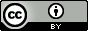 The Department of Education and Training Annual Report 2016–17 is licensed under a Creative Commons Attribution 4.0 licence. You are free to reuse the work under that licence, on the condition that you credit the State of Victoria (Department of Education and Training), indicate if changes were made and comply with the other licence terms available at creativecommons.org/licenses/by/4.0/deed.en.The licence does not apply to:any trademarks or branding, including the Victorian Government logo and the Department of Education and Training logoimages or photographs or other content supplied by third parties.Copyright queries may be directed to copyright@edumail.vic.gov.au.Authorised by the Department of Education and Training
2 Treasury Place, East Melbourne, Victoria, 3002ISSN 2204‒0439 (Print) ISSN 2204‒0447 (Online)Printed by Doculink Australia on Revive Laser Digital, 100% recycled and processed chlorine free, an FSC® recycled certified paperIf you would like to receive this document in an accessible format such as large print or audio, please telephone 1800 809 834 or email edline@vic.gov.au.This document is available in PDF and accessible Microsoft Word format at www.education.vic.gov.au.The Hon. James Merlino MP
Deputy Premier of Victoria, Minister for Education and Minister for Emergency ServicesThe Hon. Gayle Tierney MP
Minister for Training and Skills and Minister for CorrectionsThe Hon. Jenny Mikakos MP
Minister for Families and Children and Minister for Youth AffairsDear MinistersIn accordance with the Education and Training Reform Act 2006 and the Financial Management Act 1994, I am pleased to present the Department of Education and Training’s Annual Report for the year ending 30 June 2017.Yours sincerely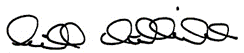 Gill CallisterSecretary21 September 2017This page has been intentionally left blankContentsSecretary’s report	2Year in review	4Statement of Strategic Intent	4Purpose and functions	6Changes to the Department during 2016–17	7Achievements	7Objectives, indicators and outputs	11Progress towards achieving departmental objectives	14Performance against output performance measures	25Five-year financial summary	39Current year financial summary	40Governance and organisational structure	42The Department’s ministers	42The Department’s senior executives	43Organisational structure	48Governance structure	50Committee structure	51Statutory authorities and boards	55Workforce data	57Public sector values and employment principles	57Occupational health and safety	57Workers’ compensation	58Comparative workforce data	63Workforce inclusion	66Industrial relations	66Executive officer data	67Pecuniary interests	69Shares held by senior officers	69Other disclosures	70Victorian Industry Participation Policy	70Government advertising expenditure	71Consultancy expenditure	72Information and Communication Technology (ICT) expenditure	72Disclosure of major contracts	72Freedom of information	72Compliance with DataVic Access Policy	73Compliance with the Building Act 1993	74National Competition Policy	75Compliance with Protected Disclosure Act 2012 (formerly Whistleblowers Protection Act 2001)	75Compliance with Disabilities Act 2006	76Compliance with Carers Recognition Act 2012	76Office-based environmental impacts	77Details of changes in prices, fees, charges, rates and levies	84Additional information available on request	84Attestation for compliance with Ministerial Standing Direction 3.7.1	85Details of publications about the Department	86About this report	86Financial statements	87Notes to the financial statements	95Appendices   	169Secretary’s reportSecond only to support from our family, education represents the single biggest opportunity each of us has to realise our aspirations and ambitions for a good life. It underpins our social and economic fabric and contributes to both social cohesion and our future economic innovation and success. As the workforce rapidly changes, so too must our education system. Our children’s skills and knowledge needs are evolving. As adults, many of us change careers and also retrain as the employment market demands new skills. It is our job, as system stewards, to help equip Victorian children and young people with the skills they need to succeed in a world that is increasingly digital, mobile and global.In recognition of the pivotal role that high quality education plays in our Victorian community, significant reform across each education sector has been underway for several years. In particular, our significant Education State reforms are working to build a world class education system that strives for and achieves excellence, and creates opportunity for every Victorian. These reforms have been underpinned by best evidence and supported by significant funding.While the concept of lifelong learning is becoming a reality, early childhood is where we can make the biggest gains in preparing children for this. The highly anticipated Education State Early Childhood Reform Plan was released in May 2017. This landmark reform agenda for early childhood outlines the government’s long-term vision to support children and families in their crucial early years of development. This plan recognises that the first years of life are vital to lifelong learning, wellbeing and success and seeks to create more opportunities for high-quality early years education regardless of background or circumstance. By supporting our children and their families, including by providing enhanced maternal and child health services and by offering additional support to vulnerable or disadvantaged families, we can make a significant difference to a child’s lifelong development. The plan includes significant funding to strengthen the Maternal and Child Health Service and supported playgroups that give children the best start in life from birth. In 2016–17, our focus in the school and vocational education sectors moved from policy design and development to implementation. This involved a deep and sustained support to ensure that principals, teachers and support staff where education services are delivered, are supported with the right tools, knowledge and data to lift outcomes for every student – regardless of their background or circumstances.The introduction of the Framework for Improving Student Outcomes (FISO) has guided schools with the best evidence and ways to use additional school funding to get the best results and lift student achievement across the state as we strive for excellence. We began engaging with education expert Dr Mary Jean Gallagher, who oversaw a major system lift in Ontario, Canada. Dr Gallagher has been working as the Department’s critical friend to provide advice on implementing the Education State in Victoria. In June 2017, we released version one of a literacy and numeracy strategy, which gathers all the evidence and best practice and is designed to aid the work already underway in many schools to lift literacy and numeracy capability, which we know are foundational skills. The Department’s newly-developed Regional Performance Framework has helped support understanding, measurement and monitoring of the performance of many Education State Initiatives through a place-based approach and has helped build a culture of evaluation within the Department. This year, we have also made significant progress on reducing the impact of disadvantage on learning outcomes by creating more opportunities for vulnerable children to receive a high-quality education. This included implementing the Government’s Special Needs Plan, reviewing the Department’s Program for Students with Disabilities, and releasing Marrung: Aboriginal Education Plan 2016–2026 to improve outcomes for Koorie learners. Our Navigator and LOOKOUT programs have also continued to keep more vulnerable students engaged in education and support those who have disengaged to re-connect.In 2016–17, we saw the opening of the first of 10 Tech Schools being built—such a promising example of secondary schools and TAFEs working together to provide education opportunities for Victorian young people. Following the establishment of the Victorian School Building Authority (VSBA), a number of projects have commenced that will transform communities. With $2.5 billion invested, the VSBA is delivering 56 new schools, more than 1000 school building projects and more than 30 early childhood projects— all with a focus on direct community engagement. Further to our efforts in the schools sector, 2016–17 has been a significant year for our vocational education and training sector. This year, we provided a platform for overhauling the existing TAFE system and released Skills First, raising the benchmark for training quality and supporting students to achieve excellence. This initiative, launched in August 2016, will better manage Victoria’s training and TAFE system and deliver the current and future qualification needs of Victorians. From January 2017, we have progressively implemented Skills First across the state to build the quality of training providers and restore public confidence in the vocational education and training sector, and we have launched a TAFE campaign to drive enrolments.All of this important work was underpinned by the Department’s values of responsiveness, integrity, impartiality, accountability, respect, leadership and human rights. Throughout 2016–17, we continued to embed our values in every aspect of our work including various initiatives encouraging all staff to consider how the values contribute to the important work we do.It has been a big year and of course, none of this could have been achieved without the continuing efforts, energy and dedication of all the staff involved in providing our excellent education services. My thanks go out to all staff across the Department: principals, teachers, school support staff, TAFE and VET providers, maternal and child health providers and early childhood educators across the state. I’d also like to thank our many stakeholders for their support and collaboration.Victoria is changing rapidly. As a state, our shifting demographic profile, growing population, changing economy and evolving workforce are presenting new challenges to the Department and education providers. I think we are well-placed to meet them. We have put in place much of the architecture that will enable us to start seeing a system lift. Our challenge is to continue implementing all of these reforms so they start to land at the point of delivery—in kindergartens, classrooms, and in vocational education and training settings.I look forward to continuing to lead the Department as we build on the important work already underway. Gill Callister
SecretaryYear in reviewThe Department of Education and Training is committed to supporting the Victorian Government to make Victoria the Education State, where all Victorians have the best learning and development experience, regardless of their background, postcode or circumstances. Education remains a cornerstone for ensuring all Victorians have the skills and knowledge they need to actively participate in and contribute to our rapidly-changing economy and society.The Statement of Strategic Intent, as outlined in the Department’s Strategic Plan  2016–20, guides the provision of high-quality education, training, development, wellbeing and child health services. By following this plan, the Department, seeks to meet its objectives and the Victorian Government’s ambitious Education State targets.Statement of Strategic IntentThe Department’s Statement of Strategic Intent supports the objectives and delivery of the government’s Education State agenda:Together we give every Victorian the best learning and development experience, making our state a smarter, fairer and more prosperous place.As part of this vision:children and young people are confident, optimistic, healthy and resilientstudents reach their potential, regardless of background, place, circumstance or abilitiesVictorians develop knowledge, skills and attributes needed now and for the jobs of the futurethe Department’s workforce is high-performing, empowered, valued and supported.Our objectives in achieving this vision are to:ensure Victorians have equitable access to quality education and trainingwork with providers and partners to build an integrated birth-to-adulthood education and development systemsupport children, young people and adults with well-coordinated universal and targeted services close to where they liveactivate excellence, innovation and economic growth.In pursuing these objectives, the Department is committed to the Victorian public sector values of:responsivenessintegrityimpartialityaccountabilityrespectleadershiphuman rights.The public sector values underpin the behaviours that the government and community rightly expect of all public sector employees. Acting consistently with the public sector values also strengthens the capacity of our organisation to operate effectively and achieve its objectives.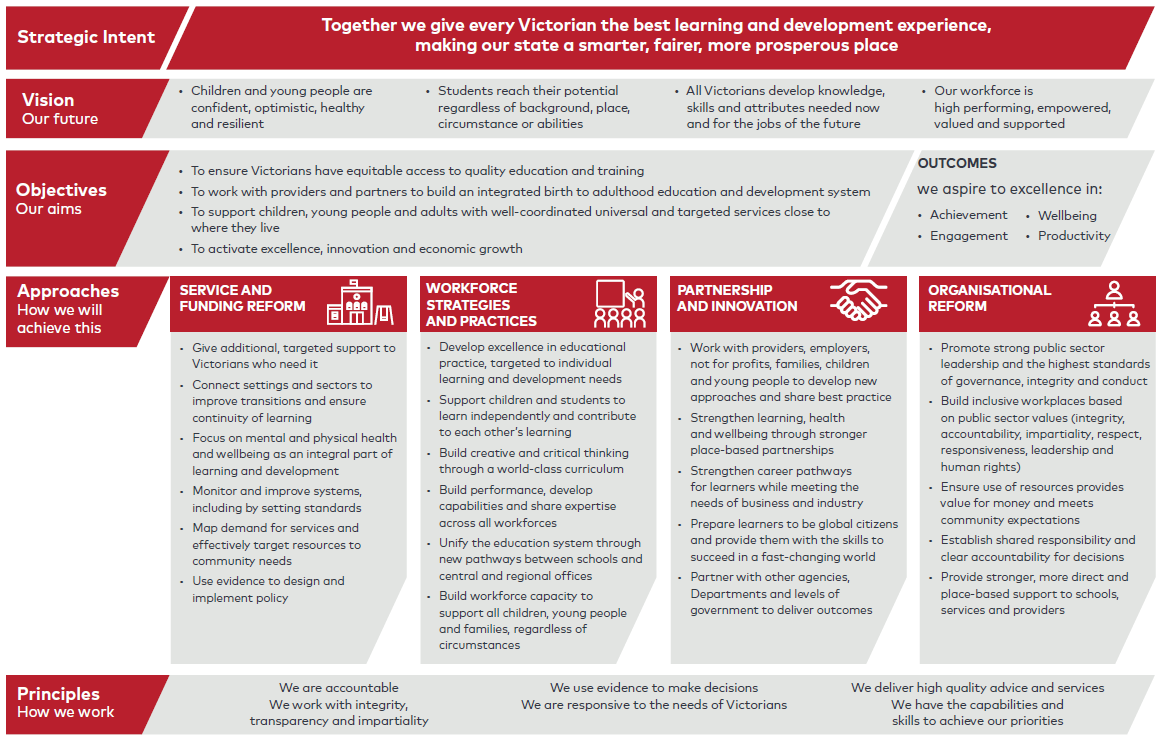 Purpose and functionsThe Department is responsible for delivering and regulating statewide learning and development services to at least one-third of all Victorians every year across the early childhood, school education and training and skills sectors.The Department’s services, as at June 2017, are outlined in the table below:Table 1 – The Department’s services as at June 2017Changes to the Department during 2016–17During 2016–17, there were no changes to the Department’s objectives and output structure as a result of internal reviews or machinery-of-government changes.Discontinued operationsThere were no discontinued operations under the Department’s output structure.Direct costs attributable to machinery-of-government changesDuring 2016–17, neither the Department nor its entities consolidated into the Department’s annual report pursuant to section 53(1)(b) of the Financial Management Act 1994, incurred direct costs attributable to machinery-of-government changes.AchievementsThe Education State is building a system that provides every student with the knowledge, capabilities and attributes that will see them thrive throughout their lives, to have the skills that industry needs, and that employers expect. During 2016–17, the Department continued implementing reforms announced in the government’s statewide Education State initiatives across three areas of focus:, early childhood development, schools development and training and skills.Early childhood developmentEarly childhood development is at the heart of the Victorian Government’s vision for the Education State as the first years of life are crucial to lifelong learning, wellbeing and success. In May 2017, the Education State Early Childhood Reform Plan was released. This plan represents a landmark reform agenda for the early childhood sector and outlines the long-term vision that will:support higher quality services and reduce disadvantage in early education: including introducing an Australian first, school readiness funding for kindergarten services and significantly increasing the amount of support we provide to kindergartens to continue to improve their qualityprovide more support for parenting: including expanding the Enhanced Maternal and Child Health (MCH) Service and supported playgroups and, for the first time in Australia, providing an additional family violence visit for women and children at risk of, or experiencing, family violencemake early childhood services more accessible and inclusive: including initiatives to improve kindergarten participation among children experiencing disadvantage or vulnerability, and providing more support for children with a disabilitybuild a better system: including a commitment to take on a greater system leadership role, strengthen our relationship with local government and work with the Commonwealth to secure longer term early childhood funding arrangements.Throughout the year, the Department also continued to implement and deliver a range of early childhood and development reforms and programs. We:supported Victoria’s 96 per cent high kindergarten participation rate and increased participation rates for Aboriginal children from 82.2 per cent in 2015 to 90.5 per cent in 2016. This increase was supported by continuing the Koorie Kids Shine campaign, which engaged local community members in developing new resources to promote the benefits of kindergarten for Koorie childrenincreased the number of children receiving a free, 15-hour kindergarten program through the Early Start Kindergarten (ESK) initiative. In 2016, nearly 1200 three-year-old children experiencing vulnerability accessed ESK, an increase in enrolments of 18 per cent since 2015 and 50 per cent since 2014reserved 569 kindergarten places across the state through the 2016 pre-purchased places pilot aimed at vulnerable and disadvantaged children who may present at services outside normal enrolment periodsprovided $13.7 million through the Children’s Facilities Capital Program to upgrade existing, and build new, integrated children’s centres and early learning facilities. An additional $1.2 million was provided to over 300 successful applicants for minor expansions, refurbishments and information technology purchasesimproved the coherence, sustainability and quality of kindergarten program delivery through the Early Years Management Policy Framework. The framework was well received by the sector and is on track for full implementation by July 2018continued work in the national arena under the auspices of the Council of Australian Governments (COAG). Victoria played a lead role in reviewing the National Partnership for the National Quality Agenda for Early Childhood Education and Care (ECEC). The review found that the National Quality Framework is a significant achievement and considerable progress has been made implementing ambitious and ground-breaking reforms. Amendments to the Education and Care Services National Law Act 2010, recommended as part of the review, passed the Victorian parliament in March 2017advanced the quality of ECEC services by assessing and rating 91 per cent by 30 June 2017. Of these, 35 per cent exceeded, and 49 per cent met, the National Quality Standardsprogressed early childhood actions in Marrung: Aboriginal Education Plan 2016–2026, including developing targeted initiatives in the Early Childhood Reform Plan (Koorie Families as First Educators; Koorie Supported Playgroups). We worked with Aboriginal organisations, the MCH sector, and local governments to co-design strategies that ensure we provide a high-quality, culturally-safe and responsive universal MCH for all Aboriginal families across Victoria.School educationThe Education State: Schools agenda supports builds on the outcomes for every student, in every classroom, and for every community. To progress implementation and delivery of these reforms, the Department:embedded the Framework for Improving Student Outcomes (FISO) to guide schools in ways to use school funding to get the best results and lift student achievement across the state. FISO supports schools to work through an improvement cycle that includes undertaking a School Review every four years, complete quality strategic and annual planning, select evidence-based interventions and monitor these interventions to understand their impact on improving student outcomesimplemented equity funding reforms throughout 2016 and 2017 to provide targeted funding support for students in greatest need, including through the  use of the new Student Family Occupation and Education Index (SFOE) to determine the amount of equity funding schools will receivedelivered the new Victorian Curriculum F–10, which specifies the skills children and young people need for success in work and life: literacy, numeracy, scientific knowledge and skills, resilience, respectful relationships, the use of digital technologies, and the capacity for critical and creative thinking and expressionre-designed the Bastow Institute of Educational Leadership’s suite of professional learning to directly support and implement the Victorian Government’s Education State agenda. In 2016–17, there was an 18.6 per cent increase in the number of schools engaged in Bastow’s professional learning suite, with 4507 participants from 993 schools attending learning events (of whom 934 participated in regionally-delivered courses)delivered three Education State funded programs through Bastow including, the Wise – System Leaders program for network chairs, the Inspire – Local Leaders facilitator and training program for emerging leaders, and the Unlocking Potential program for aspirant principals. This represents over 1,200 educators involved in new leadership development opportunities to drive improvement across Victoriaestablished Professional Learning Communities (PLCs) that provide the culture and structure teachers need to effectively collaborate, reflect on and evaluate the impact of their teaching on student learning, and determine whatways they can improve their professional practice. The PLC pilot program trained 200 instructional leaders and 130 school leaders in 2016, with hundreds more participating in 2017introduced the Insight Assessment platform in January 2017 to provide teachers, students and school assessment administrators with a range of quality online assessment tools across several learning areas. Insight captures data on students’ progress and achievement to help with analysis and interpretation to improve learning. Since January 2017, more than 188,000 assessments have been completed on the platformcontinued to implement the place-based approach to regional operations (Learning Places) by recruiting more than 150 additional staff to 17 area teams to provide multi-disciplinary support to schools, students and local communities. Since January 2017, around 800 school support services staff have been aligned with area teamsintroduced the Literacy and Numeracy Strategy: Version 1 at the June 2017 Regional Principal Forums, along with the first in a suite of detailed school leadership and teaching resources for improving literacy and numeracydelivered all nine initiatives of the Special Needs Plan for Victorian Government schools, including: building teachers’ capability for inclusive education, establishing a new Independent Office for School Dispute Resolution, and reviewing the Program for Students with Disabilities (PSD)implemented a number of PSD review recommendations and committed to deliver, by the end of 2018, all 21 accepted recommendations under the Government’s inclusive education agenda. Reforms delivered since the PSD review in April 2016 include interim funding for students transitioning from Year 6 to Year 7 who are no longer eligible for targeted PSD funding, a funding boost to support students with autism, dyslexia and learning difficulties who are not eligible for PSD funding and the rollout of the Inclusive Schools Fundfinalised and released Marrung: Aboriginal Education Plan 2016–2026 to support improved outcomes for Koorie learners. Since the plan’s July 2016 release, more than 1200 people have participated in 15 Marrung forums co-hosted by the Department and the Victorian Aboriginal Education Association Incorporated (VAEAI). Work has also started on the 2016–17 Marrung budget initiatives including Children’s Koori Court Liaison Officers and the Extended Koorie Literacy and Numeracy Programopened the first of Victoria’s state-of-the-art Tech Schools, as part of the government’s $128 million commitment to build 10 Tech Schools across Victoria. The Yarra Ranges Tech School opened in April 2017 and is now delivering innovative Science Technology Engineering and Mathematics (STEM) learning programs to students from partner schools. The Monash Tech School will also open in 2017. Each Tech School is an innovative STEM community hub, owned and operated by a Victorian tertiary provider and governed in partnership by local schools, industry and other stakeholders. The remaining Tech Schools will open during 2018built five new schools to meet Victoria’s growing demand, completed a further 29 modernisation and upgrade projects for existing schools, and acquired five sites for new schools and site extensions established four LOOKOUT Education Support Centres across Victoria to support the educational achievements of children and young people in out-of-home care. LOOKOUT centres trained more than 800 staff from government and Catholic schools to help them advocate for, and support, students in out-of-home care so they can achieve educational successestablished the Navigator pilot program that funds community sector organisations to provide intensive support for disengaged young people aged 12–17 to re-engage in education. Less than a year into operation, Navigator is supporting nearly 500 young people, 270 of whom have already returned to education.Training and skillsTo support the Education State system where every student receives the support they need to gain the skills industry needs, and employers expect, the Department has taken great steps to overhaul the TAFE system and set a high benchmark for training quality.In August 2016, the Department launched the Skills First reform agenda to ensure Victoria’s training and TAFE system offers high-quality training that is most likely to lead to employment. To progress Skills First reform implementation, the Department:developed a new, targeted Funded Course List to ensure that Victorian training subsidies target the skills industry needs to grow and meet future demands. The Department worked closely with industry and the Victorian Skills Commissioner to reduce the number of government-funded courses from 1,500 to just over 1,000introduced new subsidies that both support the delivery of high-quality training and reflect the true cost of training deliveryselected Skills First training providers through a rigorous selection process that reviewed expressions of interest against stringent criteria. As a result, only the highest quality training providers delivering industry-relevant courses were contracted to deliver government-subsidised trainingadded targeted funding streams to subsidised training funding to: encourage businesses and training providers to work together to find new ways to train for new types of work; support high needs learners to access training and succeed; and extend training provision into specialised areas experiencing shortagesprovided additional funding to restore the reputation, position and financial viability of TAFEs as providers of genuinely valuable educational experiences and outcomes. Between 2015 and 2016, the TAFE and dual-sector market share of government-funded students increased from 31 per cent to 37 per cent. Preliminary data at 30 June 2017 shows an increase to 45 per cent of market share the introduction of since reforms were introducedimproved the apprenticeship retention rate by providing apprentices with the support they need to finish their training and get the jobs they want. A new Apprenticeship and Traineeship Taskforce was established in May 2017. The taskforce, chaired by the Victorian Skills Commissioner with members drawn from industry, employers, training organisations and unions, will look at what stops employers from hiring apprentices or trainees.It has been a successful year of reform and implementation across the broad range of services and sectors the Department drives and supports. Underpinned by a set of ambitious, yet achievable system-wide targets, the Department continues to position Victoria to become the Education State.Objectives, indicators and outputsThe Department’s progress is reported under the objectives, outputs and indicators set out in the 2016–17 State Budget Paper No. 3 Service Delivery (BP3). These are shown in the table below.Progress and performance reportingThe Department’s progress towards the BP3 objectives and indicators is reported on pages 14–24.There is a range of performance measures for each output. The Department’s performance against the output performance measures is reported on pages 25.Table 2 – Departmental objectives, indicators and linked outputs (BP3)Progress towards achieving departmental objectivesThe Department seeks to measure the progress of children and young people as they move from early childhood into their school years and then into further education and work. This section reports on the Department’s progress against its four objectives that sit across this life cycle: achievement, engagement, wellbeing and productivity.A range of indicators are used to demonstrate current performance and trends. Data against these indicators shows that the Department’s performance against its objectives remains strong. The majority of Victorian children are engaging with early childhood services, and the quality of these services is high. Victorian students are regularly top performers in national testing of literacy and numeracy, and have maintained results in international testing, at a time when Australia’s performance in international tests has plateaued or declined.There are, however, areas where achievement, wellbeing, engagement and productivity outcomes could improve. Hence, the Victorian Government is committed to making Victoria the Education State by providing excellence and equity in education, from early childhood through school education and the training and skills sectors.Education State reforms are designed to bring Victoria in line with the highest levels of quality learning and achievement. In the Education State’s first year, the Department focused on setting up the foundations for success by investing record funding into systems and resources to ensure every Victorian can access an excellent education. These reforms will help Victoria keep pace with rapid global change.Objective 1: AchievementRaise standards of learning and development achieved by Victorians using education, development and child health services.Providing high-quality ECEC services is an important starting point for child development, setting children up for future educational achievement. The majority of Victoria’s ECEC services continue to meet or exceed National Quality Standard 1 (educational program and practice). Newly-announced reforms and investments to early childhood services will further improve Victorian children’s achievement by creating a higher-quality, more equitable and inclusive early childhood system.On entry to school, the majority of Victorian children perform well in their development as measured by the Australian Early Development Census (AEDC). In 2015, Prep teachers assessed nearly 85 per cent of Victorian children as ‘on track’ in their language and cognitive development, a marginal increase on the 2012 results.Education State reforms are making sure Victoria has a world-leading school system that goes from 'good' to 'great'. This includes new funding to support students who need more classroom assistance. In combination with FISO, the extra funds will provide the resources schools need to make better-targeted improvements, based on the needs of their students, their school and the local community.Victoria’s performance in national testing remains strong. National Assessment Program for Literacy and Numeracy (NAPLAN) results show that Victoria remains one of Australia’s three leading jurisdictions. Since 2012, Victoria’s performance above the bottom three NAPLAN bands improved for all year levels except Year 7 Literacy, and performance in the top two bands has also trended upwards across most year levels.Newly-released data for international testing shows that Victoria is a consistent performer at a time when national performance has declined. In the most recent Trends in International Mathematics and Science Study (TIMSS), the proportion of Victorian students achieving international benchmarks increased for Year 8 students and remained stable for Year 4 students.Results from the Programme for International Student Assessment (PISA) of 15-year-olds showed mixed results: the proportion of students achieving at or above the nationally-agreed proficiency standard remained stable for Mathematics but decreased for Reading. In PISA Science, Victoria’s mean score improved relative to the top 25 per cent of jurisdictions. In 2015, Victoria performed above the Australian and international testing averages in both TIMSS and PISA testing.Improving student achievement, particularly in Mathematics and Science, will be supported by the newly released STEM plan in the Education State. This plan invests in STEM programs and initiatives, providing schools with access to leading-edge resources and excellent teaching. This will help equip Victorian learners of all ages and backgrounds with the STEM skills they need now, and for the future.Teachers play a pivotal role in building the Education State, with positive teacher collaboration being a key success factor. The School Staff Survey’s 2016 results (government school teachers) show that teachers’ perceptions of collaboration within their school decreased marginally from 2014, with three-in-five teachers responding positively. A key Education State reform, Professional Learning Communities, supports practice change across the education system, providing the culture and structure Victorian teachers need to more effectively collaborate and improve professional practice.Keeping students engaged and in school is a key platform of the Education State reforms in schools. Completing Year 12 (or equivalent) has a range of economic, social, emotional and health benefits. The educational attainment of young people increased slightly between 2015 and 2016 with just over nine-in-ten young people aged 20–24 years attaining a Year 12 or non-school qualification at or above Certificate II level.Overall, government funded Vocational Education and Training (VET) activity in Victoria in 2016 continues to decline, a decline that has been observed every year since the record highs of 2012, demonstrating clearly that training activity in previous years was over-inflated.Initiatives, such as the Quality Assurance Review Blitz that started in July 2015, have made considerable progress addressing previous quality issues and helped restore certainty and stability in Victoria’s training system. As a result of the quality blitz, a number of low-quality private training providers offering poor-quality courses and poor student outcomes have been removed from the Victorian training system, in turn reducing training activity numbers.Table 3 – Departmental indicators against achievementObjective 2: EngagementIncrease the number of Victorians actively participating in education, development and child health services.It is a priority of the Education State agenda to ensure that all Victorians, whether children, young people or adults, have access to high-quality education, development and child health services. Key aims of recently-announced reforms to the early childhood sector are to make early childhood services more accessible and inclusive, and to support higher quality early education services.Through the Key Age and Stage (KAS) visits, MCH nurses provide valuable supports to parents and children at critical points in development. Participation in MCH KAS visits remains stable. Higher proportions of families participate in the earlier KAS visits, with rates dropping from universal participation in the first home consultation visit, to around one-third of children for the last visit (at 3.5 years). The Early Childhood Reform Plan aims to strengthen engagement with this service by improving and expanding current services across the state, and initiatives to aid staff development.Kindergarten participation rates remain high in Victoria: in 2016, 96.2 per cent of children attended kindergarten in the year before starting school. This is an important achievement, given the well-documented academic and social long-term benefits for children who attend. To build on this already high performance, the Victorian Government is including more kindergarten funding to help improve the quality of kindergarten services. Victoria’s ECEC sector provides a high level of care, with most service providers performing strongly against national standards. In 2016, 96 per cent of Victorian ECEC services were assessed as meeting or exceeding National Quality Standard Area 6 (NQSA6—Collaborative partnerships with families and communities). This rate is generally consistent with previous years.Student attendance and participation are important factors in engagement: there is a strong correlation between student attendance and learning outcomes, and reducing disengagement involves reducing school absenteeism. Victoria remains the only jurisdiction where average attendance in government schools across Years 1 to 10 was above 90 per cent. Since 2012, however, the mean number of absent days per full-time-equivalent student in government schools has increased slightly for Years 5, 6,11 and 12, and has remained relatively stable, albeit higher, in Years 7 to 10.Positive engagement with schooling also promotes achievement. General patterns show that three-in-five primary and about one-in-five secondary school students report positive perceptions of their school providing a stimulating learning environment. A range of Education State initiatives are helping improve engagement in schooling, such as, the ‘positive climate for student learning’ priority of FISO, and targeted initiatives such as the Navigator program and LOOKOUT Education Support centres. In 2016, about 320,000 students in Victoria were enrolled in government-subsidised training, a 15 per cent decrease compared with 2015. Enrolments by males and people aged 45–64 years declined the most (16 per cent each), mainly due to lower training numbers for manufacturing, transport and logistics, construction plant operators, and foundation skills.The proportion of students satisfied with the teaching in their course was 84 per cent in 2016, a decline of four percentage points from 2015. This is consistent with the decline in student and employer confidence in the training system, which suffered from the failure of some providers to deliver quality training. Commonwealth Government training policy changes resulted in the shift of students to VET-FEE-HELP training and demand driven places in higher education attracting students who previously would have been expected to enrol in vocational education and training.The other significant policy shift in Victoria was the government’s response to widespread training quality problems. The government committed to restore trust, confidence and pride in Victoria’s TAFE and Training Sector with an emphasis on quality. The quality initiatives that commenced in 2015 removed a significant number of low quality and fraudulent private RTOs, and this had the effect of further reducing training volumes corresponding to poor quality and poor outcomes for students. Government action to improve the quality of training delivery (measured by providers whose training contracts were terminated) accounts for approximately 58 per cent of the decline in enrolments between 2015 and 2016.The actions started in mid-2015, including the quality blitz and the January 2017 Skills First reforms, are setting the foundation for a successful training system, leading to improvements in student satisfaction and employment outcomes. However, it will take time for the Skills First reforms to take full effect and show in performance measures.Table 4 – Departmental indicators against engagementObjective 3: WellbeingIncrease the contribution that education, development and child health services make to Victorians’ good health and quality of life, particularly for children and young people.All Victoria’s children and young people deserve not only the best education system, but also a system that best promotes and nurtures health and wellbeing. The Education State agenda prioritises this. Reforms seek to develop happy, healthy and resilient children and young people who are engaged with their learning and development journey regardless of their social or economic background.In early childhood, MCH services play an important role in improving children’s health and quality of life by identifying health, behavioural and developmental challenges at an early stage, while encouraging positive health and safety behaviours such as breastfeeding, immunisation, safe sleeping and healthy eating. Breastfeeding rates continue to show modest but consistent increases in the proportion of infants being partially or fully breastfed at three and six months. One third of Victorian infants are fully breastfed at six months, which is on par with national levels. The Department is continuing to work to improve the quality of MCH universal services, while also delivering additional, targeted support to families that need it most.Outcomes are positive for most Victorian children starting Prep. Data shows that more than 80 per cent start school with a low risk of behavioural problems (as identified by their parents through the School Entrance Health Questionnaire (SEHQ)), and more than three-quarters are assessed by their teachers as ‘on track’ against the AEDC social competence or emotional maturity domains. Results for all of these indicators have decreased slightly. The Department also continued to make MCH services accessible to support families of all backgrounds. This included translating Key Ages and Stages resources into 23 languages to help raise awareness of the importance of behavioural and developmental issues. The proportion of children entering Prep with parent-identified general development issues has increased, and now sits at under half the commencing students. These results may reflect an increasing parental awareness of the importance of behavioural and developmental issues as a result of improved programs and resources.Student wellbeing factors, such as feeling safe and connected to school, have an impact on many aspects of school life. Most Victorian government school students feel connected to their school. Although, since 2012, responses of primary and later secondary cohorts have trended slightly downwards. Younger students are significantly more positive about school connectedness than older students, although they are slightly less likely to feel that their school is safe than Year 11 and 12 students. Students in Years 7–10 are the most likely to report that other students are disruptive in class. Positive responses to these questions have generally decreased from students of all year levels since 2012, with larger decreases from students in Years 10–12. To build feelings of connectedness and safety, the Department invests significantly in health and wellbeing support for children and young people. Key programs include: eSmart Schools, a framework developed in partnership with the Alannah and Madeline Foundation designed to assist schools to develop a culture that promotes the safe, smart and responsible use of technologythe Bully Stoppers initiative, developed in partnership with experts in the field, provides teachers and school communities with support, clear guidance and tools to effectively prevent and respond to bullyingthe Safe Schools program aims to ensure schools are safe and supportive environments for all students, staff, and families by challenging and reducing levels of homophobia and transphobia, and actively including those who are same-sex attracted, intersex and gender diverseSAFEMinds, in partnership with headspace, to provide professional learning opportunities and a resource package for schools and families.The level of satisfaction with the quality of vocational training increased by one percentage point to 85 per cent in 2016, but has not yet returned to 2012 levels. This reflects the early impacts of the quality blitz which saw 460 performance reviews of 457 training providers completed since July 2015. In addition, high-risk training providers now undergo a tailored quality review over several days conducted on site by experts. A total of 35 quality reviews have been undertaken since July 2016.The blitz was important in calling out and addressing bad practices and the Department’s action had a deterrent effect across the sector. The blitz also reinforced the need for government to play a stronger role in setting parameters and conditions for the Victorian system, as reflected in: stricter contractual arrangements around subcontracting, marketing, ethical behaviour, justifying course durations, and greater clarity around expectations of quality delivery.Table 5 – Departmental indicators against wellbeingObjective 4: ProductivityIncrease the economic and social return on expenditure on the Department of Education and Training’s services.In 2016–17, the standard per-capita rate paid by the Victorian Government increased in the early childhood sector for both kindergarten and MCH services. This reflects increased funding in the 2016–17 Budget.The unit cost per school student (primary and secondary) both increased from 2013 to 2014. The unit cost per VET student contact hour increased by nine per cent from 2014 to 2015: from $9.84 per hour (2014) to $10.76 per hour (2015).The following table reports progress against the productivity indicators in the 2016–17 State Budget Paper No. 3 Service Delivery.Table 6 – Departmental indicators against productivityPerformance against output performance measuresThe Department’s outputs are reported in seven groups. These are:Strategy, Review and RegulationEarly Childhood DevelopmentSchool Education–PrimarySchool Education–SecondaryTraining, Higher Education, Workforce Development and SkillsSupport Services DevelopmentSupport for Students with Disabilities.These output measures refer to the financial year unless indicated.Strategy, review and regulationThe output group for Strategy, Review and Regulation develops, plans and monitors strategic policy settings across all stages of learning. It includes intergovernmental negotiations as well as research, data and performance evaluations. This output group supports regulation to ensure delivery of quality education and training and contributes to all the Department’s objectives of achievement, engagement, wellbeing and productivity.Table 7 – Strategy, review and regulation performance measuresEarly childhood developmentThe Early Childhood Development output group provides funding for a range of services that support children in the early years, including kindergarten and children’s services, maternal and child health, and early intervention services for children with a disability. These outputs make a significant contribution to the government’s key outcomes in early childhood services. This group and its outputs contribute towards providing and improving services to support all the Department’s objectives of achievement, engagement, wellbeing and productivity.Table 8 – Early childhood development performance measuresSchool educationThe School Education output group consists of two outputs:The School Education—Primary output provides services to develop essential skills and learning experiences to engage young minds in the primary sector.The School Education—Secondary output delivers services to consolidate students’ literacy, numeracy and creative and critical thinking skills, and to support their physical, social, emotional and intellectual development in adolescence. It also provides education services and support for varied pathways to further education, training and employment.This output group contributes towards providing and improving services to support all the Department’s objectives of achievement, engagement, wellbeing and productivity.The Government set high aspirations for all students, including Koorie students, which are reflected in BP3 NAPLAN measures implemented in 2015 and move away from a focus on national minimum standards. The BP3 targets for Koorie students, measure the percentage of Aboriginal students above the bottom three NAPLAN bands in Reading and Numeracy at years 3,5,7 and 9. NAPLAN results for Victorian Koorie students are generally above the national Aboriginal cohort across most domains and year levels.(i) School Education—PrimaryThis output provides education and other associated services designed to improve the quality of learning of students in Prep to Year 6 in government and non-government schools.Except where indicated, these performance measures relate to:the 2016 calendar year rather than the 2016–17 financial yeargovernment and non-government schools.Table 9 – School Education–Primary performance measures(ii) School Education–SecondaryThis output involves provision of education and support services designed to improve student learning, development and wellbeing in Years 7 to 12 in government and non-government schools. It also covers the provision of services to improve pathways to further education, training and employment.Except where indicated, these performance measures relate to:the 2016 calendar year rather than the 2016–17 financial yeargovernment and non-government schools.Table 10 – School Education–Secondary performance measuresTraining, higher education, workforce development and skillsThis output promotes training quality. It supports Victorians to acquire knowledge and skills, and supports Victorian industries and businesses growing or adjusting through access to skilled workers. It achieved its measures by:developing strategic advice on Victoria’s skill requirementssupporting better training choices by individuals and employers through improved access to information and advicecontracting training delivery by TAFE institutes, relevant universities, not-for-profit community providers and private registered training organisationsensuring there is a highly capable and diverse, internationally-focused VET system in Victoria to support high-quality training outcomes, workforce development and job creationsupporting growth industries (or those in adjustment), job creation and workforce developmentdeveloping and implementing effective strategies for accredited and 
pre- accredited vocational education and training through adult community education and youth transition pathways to ensure access to and increased participation in life long skills developmentgrowing TAFE institutes as public institutions that play a key role in helping the state to meet its economic and employment needs, as well as a unique community role promoting equity and addressing disadvantage.Except where indicated, these performance measures relate to the 2016 calendar year rather than the 2016–17 financial year.Table 10 – Training, higher education, workforce development and skills performance measuresSupport Services DeliveryThe Support Services Delivery output group primarily covers the Department’s Regional Services Group. It provides student welfare and support, student transport (excluding transport for special needs students) and health services. This output group contributes to providing and improving services that support all the Department’s objectives of achievement, engagement, wellbeing and productivity.Except where indicated, these performance measures relate to the 2016 calendar year rather than the 2016–17 financial year.Table 11 – Support services delivery performance measuresSupport for students with disabilitiesThe Support for Students with Disabilities output group covers the program for students with disabilities, as well as transport, welfare and support services for students with special needs. This output group contributes to providing and improving services that support all the Department’s objectives of achievement, engagement, wellbeing and productivity.Except where indicated, these performance measures relate to the 2016 calendar year rather than the 2016–17 financial year. These performance measures relate to government schools.Table 12 – Support for students with disabilities performance measuresDiscontinued measures for 2016–17Following assessment by the Public Accounts and Estimates Committee, the following performance measure listed below was discontinued for 2016–17.Table 13 – Discontinued performance measuresDiscontinued operationsThere were no discontinued operations under the Department’s output structure.Five-year financial summaryThe financial statements presented in this annual report relate to the controlled operations of the Department, including government schools.Other agencies within the portfolio report separately and their results are not included within the controlled financial transactions of the Department. These agencies include the Adult, Community and Further Education Board, Adult Multicultural Education Services, the Victorian Curriculum and Assessment Authority, the Victorian Institute of Teaching, the Victorian Registration and Qualifications Authority, and TAFE institutes.The following table provides information on the Department’s financial result for the financial year ending 30 June 2017, and comparative information for the preceding four financial years.Note: Figures for 2014–15, 2013–14, and 2012–13 have been revised compared to the previously-published annual reports.Current year financial summaryFinancial performanceThe Department’s net result from transactions for the financial year ended 30 June 2017 is a surplus of $322.2 million, compared with a surplus of $230.9 million in 2016. When the other economic flows of $86 million gain are included, the net result for the year is a surplus of $408.2 million, compared to a surplus of $182.5 million in 2016.The Department’s revenue growth primarily reflects the increased funding for delivery of output initiatives on behalf of the government, investment in government schools, and general inflation-related indexation.The Department’s expenditure growth mainly reflects the increased expenditure under the Victorian Government Schools Agreement (VGSA) 2017. Other increases in expenditure include:increase in grants to external organisationsincrease in grant payments to TAFE institutes, including:TAFE transitional sustainability funding, and asset maintenance and operational costs. This is funding for implementation of skills and jobs in the Education State.TAFE Rescue Fund for rebuilding and growing the TAFE sectorTAFE Workforce and dual sector which is funding for workforce initiatives.Balance sheetThe Department’s net asset base as at 30 June 2017 was $21.2 billion, comprising total assets of $23.8 billion and total liabilities of $2.6 billion.The major assets of the Department are schools’ property, plant and equipment. These assets represent 86 per cent ($20.4 billion) of the Department’s total assets. In 2017, the value of the Department’s property, plant and equipment increased by $0.5 billion due to the government’s continued investment in schools as part of the commitment to make Victoria the Education State.Liabilities of the Department mainly consist of payables, borrowings and employee benefit provisions, totalling $2.6 billion. The increase of $440.2 million in liabilities in 2017 mainly reflects an increase in financial lease liabilities for Public Private Partnerships (PPP) – new schools, payables and operating accruals due to the timing of payments.Cash flowsThe increased net cash flows from operations is mainly due to the increase in receipts from government, and changes in receivables, payables and provisions arising from the timing of cash payments and receipts against these items.Disclosure of grants and transfer paymentsThe Department has provided assistance to certain companies and organisations. Financial assistance provided in 2016–17 is outlined in Appendix 5.Capital projectsThe Department and its related portfolio entities manage a range of capital projects to deliver services for government.Information on the new and existing capital projects for departments and the broader Victorian public sector is contained in the most recent Budget Paper No. 4 State Capital Program (BP4) which is available on the Department of Treasury and Finance’s website (DTF) (www.dtf.vic.gov.au/State-Budget/2016-17-State-Budget/State-Capital-Program).During the year, the Department or agencies completed the following capital projects with a $10 million or greater Total Estimated Investment (TEI). The details related to these projects are reported below:Table 14 – Capital projects with a TEI of $10 million or greater completed during the financial year ended 30 June 2017Governance and organisational structureThe Department’s ministersThe Department supports three ministers: the Hon. James Merlino MP, Deputy Premier, Minister for Education and Minister for Emergency Services; the Hon. Gayle Tierney MP, Minister for Training and Skills and Minister for Corrections; and the Hon. Jenny Mikakos MP, Minister for Families and Children and Minister for Youth Affairs.Deputy Premier, Minister for Education and Minister for Emergency Services
The Hon James Merlino MPJames Merlino MP is the Deputy Premier of Victoria, Minister for Education and Minister for Emergency Services. As Minister for Education, Minister Merlino is behind the drive to make Victoria the Education State by providing Victoria’s 950,000 students with access to a great school and the opportunity to thrive.The Education State reforms are designed to lift outcomes in a number of key areas, including literacy, numeracy, science and the arts, as well as student wellbeing and engagement. They also include funding to address disadvantage and help students who have fallen behind.Minister Merlino is also responsible for record levels of investment in school infrastructure and has introduced programs to raise the quality of teaching, provide more local support to schools, and to help make all schools inclusive.Minister for Training and Skills and Minister for Corrections
The Hon. Gayle Tierney MPGayle Tierney is Minister for Training and Skills and Minister for Corrections. She is responsible for overseeing and implementing Victoria’s biggest reforms to its VET system. These reforms will ensure Victoria has a high-quality VET system in place that meets the needs of individuals, industry and employers, and gets more Victorians into work.This includes rebuilding TAFE, restoring credibility to the sector, re-establishing industry and community confidence in training, and investing in training and skills to ensure a solid foundation that supports more people in the workforce.Minister Tierney is committed to ensuring all Victorians have access to quality training that equips them with the skills they need to obtain and keep a job, and that industry has the skills required to boost productivity and help grow the Victorian economy.Minister for Families and Children and Minister for Youth Affairs
The Hon. Jenny Mikakos MPJenny Mikakos MP is the Minister for Families and Children and the Minister for Youth Affairs. She has responsibility for early childhood education and development, including maternal and child health, parenting support services, supported playgroups, kindergarten programs, and early childhood services for children with a disability or developmental delay.Minister Mikakos is committed to ensuring that all children (including the most vulnerable) have a strong start in life—children’s health, education and care before the age of five influences their lifelong happiness, wellbeing and success.Her responsibilities in the Families and Children and Youth Affairs portfolios also include a range of services administered by the Department of Health and Human Services and the Department of Justice and Regulation. As the Minister for these portfolios, Minister Mikakos is focused on ways of assisting vulnerable families and their children to engage with universal platforms such as health and early years education, with the goal of preventing the need for later-life interactions with tertiary services, such as child protection and youth justice.The Department’s senior executivesSecretary
Ms Gill CallisterSince January 2015, Gill has been Secretary of the Department of Education and Training.Prior to joining the Department, Gill was Secretary of the Victorian Department of Human Services (2009–14) where she oversaw significant policy, legislative and service delivery reform. In this role, Gill led an organisation of more than 11,000 staff with an annual budget of approximately $4 billion. She was responsible for the delivery of child protection, disability, youth, housing and family violence services.Gill began her career in the community sector serving disadvantaged Victorians. She then led the child protection, family services and mental health units within the Department of Human Services and, in 2009, was Deputy Secretary at Skills Victoria.Gill is President of the Institute of Public Administration Australia (Victoria). In October 2014, Gill was awarded the Institute of Public Administration Australia National Fellowship award and a Monash University Fellowship.Gill holds Bachelor degrees in Social Work (with Honours) and a Bachelor of Arts.Deputy Secretary, Early Childhood and School Education Group
Ms Katy HaireSince September 2015, Katy Haire has been Deputy Secretary of the Early Childhood and School Education Group (ECSEG).The Deputy Secretary ECSEG is responsible for designing a learning, development, wellbeing and child health system that delivers improved outcomes for all children and young people from birth to 18 years of age, and their families, without exception.Prior to joining the Department, Katy held a range of senior management and executive roles within the Victorian public sector, including Deputy Secretary of Service Design and Operations at the Department of Health and Human Services, and as Director of Social Policy at the Department of Premier and Cabinet (DPC).Katy holds a Graduate Diploma of Education (Secondary) from Monash University, a Bachelor of Arts (with Honours) in political science and history, and a Master of Arts in the history of education from the University of Melbourne. She also holds an Executive Master of Public Administration from the University of Melbourne and is a Senior Executive Fellow of the Harvard Kennedy School, and Graduate of the Australian Institute of Company Directors.Deputy Secretary, Higher Education and Skills Group
Mr David LatinaIn June 2017, David Latina was appointed the Deputy Secretary, Higher Education and Skills Group (HESG).The Deputy Secretary HESG is responsible for Victorian Government policy and funding for tertiary education in Victoria, particularly for Vocational Education and Training, including TAFEs and Learn Local Organisations (as community providers).David joined the Department following a three-year period in DPC, where he held the position of Executive Director, Economic Development and International, with responsibility for economic and industry development and Victoria’s international engagement strategies.David brings a commercial perspective to the public sector, drawing upon his recent experience as a director at the Melbourne office of the professional services firm Deloitte. David previously held a range of senior executive roles over 15 years in the Victorian Department of Economic Development, including in the areas of business engagement and industry development, regulation reform, and Small Business Victoria.Earlier in David’s career he worked as a senior economic adviser in the Australian Government's Department of Finance.David has degrees in Commerce (with Honours) and Arts from the University of Melbourne.Craig Robertson held the position of Deputy Secretary, HESG between July 2015 and 24 February 2017.Lee Watts held the position of Acting Deputy Secretary, HESG between 28 February and 23 June 2017.Deputy Secretary, Infrastructure and Finance Services Group
Ms Jenny AttaIn December 2015, Jenny Atta commenced as Deputy Secretary, Infrastructure and Finance Services Group (IFSG).As Deputy Secretary, Jenny is responsible for the management and oversight of the Department’s financial, procurement and information technology services, along with strategic advice and planning for state budget processes, and infrastructure policy and delivery across the education and training portfolio.Jenny has many years’ experience in senior public service leadership roles, notably at the Department of Treasury and Finance where she led the portfolio analysis function within Budget and Finance. Jenny previously worked with the former Department of Human Services in a range of strategic policy and project management roles, and with the Victorian Auditor General’s Office.Jenny holds a Bachelor degree in Applied Science and a Masters of Public Policy from the University of Melbourne.Deputy Secretary, People and Executive Services Group
Ms Kate RattiganIn June 2016, Kate Rattigan was appointed Deputy Secretary, People and Executive Services Group (PESG) after acting in the role since October 2015.As Deputy Secretary, Kate drives a complex agenda encompassing legal services, human resources, people and culture, workplace safety, communications and media, change strategy, integrity reform, cabinet, ministerial support, executive services, knowledge and records management, information strategy, freedom of information, privacy, and audit and assurance.Kate has worked at the Department in various capacities providing strategic oversight over matters including specialist and technical advice to ministers, the Secretary, executives, managers, regional directors, school principals and school councils.Kate holds a Bachelor of Law (with Honours), Bachelor of Arts and a Masters in Employment and Labour Relations Law, each from the University of Melbourne.Deputy Secretary, Policy Reform Group
Mr Simon KentSimon Kent joined the Department in April 2013 from DPC, where he was the Director of the Social Policy Branch.As Deputy Secretary, Policy Reform Group (PRG), Simon is responsible for providing policy leadership for the Department through the development of the future direction for education including early childhood education, and providing advice on system-wide trends and leading cross-sector reforms.Simon has extensive experience in policy-making across the education, human services, health, and justice portfolios. Simon has developed public policy in complex and contested interdepartmental and intergovernmental contexts. He develops policy using multi-disciplinary analysis, by drawing links across sectors and by drawing on analogous experiences.Simon began his career in higher education advocacy and political advisory roles. His work during eight years at DPC included the reform of vocational education and early childhood development.Simon holds a Bachelor of Arts and a Master of Public Administration from the University of Melbourne.Andrew Nipe held the position of Acting Deputy Secretary, PRG between 15 May 2017 and 30 June 2017.Andrew joined the Department in July 2013 from McKinsey and Company in Washington DC. Andrew has a long career as a public servant and strategic adviser having worked in central agencies in Victoria and the United Kingdom. Andrew has worked on a wide range of strategic policy issues in all three sectors, including needs-based funding reform.Andrew holds a Bachelor of Arts and Commerce from the University of Melbourne, and a Master of Public Policy from Harvard University.Deputy Secretary, Regional Services Group
Mr Bruce ArmstrongIn April 2016, Bruce Armstrong was appointed Deputy Secretary, Regional Services Group (RSG) after acting in the role since July 2015. He is responsible for the interface between the Department’s regions and central office in the provision of early childhood development services and school education.Bruce’s career spans thirty years of active contribution to Victorian public education as a teacher, principal and executive within the Department.In June 2015, Bruce was awarded a Public Service Medal for outstanding service to educational improvement in Victoria through leadership, change management, policy development and innovation. This included his positive impact on more than 12,000 education leaders as the inaugural Director of the Bastow Institute of Educational Leadership.As Deputy Secretary, Regional Services Group, Bruce continues to lead key Education State reforms, the implementation of the Framework for Improving Student Outcomes, the new Learning Places regional operating model, school workforce reform and performance improvement to lift student outcomes.Bruce holds a Master of Education, Bachelor of Arts, Bachelor of Theology and a Graduate Diploma of Education. He is a Fellow of the Australian Council for Educational Leaders.Deputy Secretary, Strategy and Performance Group
Ms Katherine WhettonIn March 2017, Katherine Whetton was appointed Deputy Secretary, Strategy and Performance Group (SPG) after acting in the role since April 2016.The Group provides an integrated approach to strategy, governance, planning and performance, enabling the Department to make evidence-informed decisions that improve outcomes for all Victorians.Katherine was previously the Executive Director, Education State Policy and Design, where she was responsible for leading development and policy coherence of the overarching Education State agenda across the Department’s three portfolios—early childhood development, schools, and training and skills—and across government, including economic development, health and human services, justice and police.Before joining the Department, Katherine worked at DPC for more than 10 years, most recently as Executive Director, Economic Strategy and Director Health and Human Services. She has extensive central agency policy development and advisory experience across social and economic policy areas, working across portfolios and intergovernmental contexts.Katherine holds a Bachelor of Arts (with Honours) from the University of Melbourne and an Executive Master in Public Administration from the Australian and New Zealand School of Government.Chief Executive Officer, Victorian Curriculum and Assessment Authority
Mr John FirthJohn Firth has been Chief Executive Officer (CEO) of the Victorian Curriculum and Assessment Authority (VCAA) since August 2005. John managed curriculum for more than 12 years prior and developed the Victorian Essential Learning Standards—the curriculum for Victorian schools, prep to year 10.John also oversaw the development of the VCE as a Year 12 credential of international standing, the full recognition of VET within the VCE, and the implementation of the VCAL as an additional vocational pathway for senior secondary students. Under his leadership, the VCAA considerably expanded its international work, increasing the number of schools offering the VCE in conjunction with international partners. The VCAA also developed the first educational framework for preschool children, which was reviewed in 2015–16.John has been a member of many state and national groups and speaks frequently at state and national forums. In 2008, he was appointed as a member of the Interim National Curriculum Board and in 2009, a member of the board of the Australian Curriculum, Assessment and Reporting Authority, where he served the maximum six-year term.John holds a Bachelor of Commerce and a Diploma of Education, and is a Fellow of the Australian College of Educators.Chief Executive Officer, Victorian School Building Authority
Mr Christopher KeatingChris Keating is the CEO of the Victorian School Building Authority (VSBA), which was established in August 2016 and Chris was appointed CEO soon after. Chris leads the planning and delivery of Victoria’s record investment in schools and early childhood centres. In 2017, Chris oversaw delivery of 10 new state-of-the-art schools, another 10 are due to open next year and a further 22 are at an advanced planning stage.Before being appointed CEO of the VSBA, Chris led the Department’s Infrastructure and Sustainability Division and has more than nine years’ experience delivering public school building projects in Victoria.Chris holds a Bachelor of Arts and a Master in Computer Science.Assistant Deputy Secretary, Higher Education and Skills Group
Ms Lee WattsIn April 2016, Lee Watts was appointed Assistant Deputy Secretary, VET Reform, with responsibility for the design and implementation of a more managed, stable and competitive training system.Lee has extensive experience in the skills and higher education portfolios including VET contract and program management, information system design, and provider quality. Before joining the Department, Lee worked as a senior consultant for a US consulting firm. She has previously held senior teaching and research positions at a number of Australian universities with a focus on workplace relations, alternative dispute resolution and change management.Lee holds a Master of Arts, Bachelor of Arts (Honours) from the University of Melbourne and is the author of a number of books.Assistant Deputy Secretary, Early Childhood and School Education Group—Early Childhood Portfolio
Ms Kim LittleSince June 2015, Kim Little has been Assistant Deputy Secretary, Early Childhood and School Education Group—Early Childhood Portfolio, responsible for three areas: Early Years and Primary Reform; Quality Assessment and Regulation; and the National and Disability Insurance Scheme Reform branch. The position liaises with the Assistant Deputy Secretary—Schools regarding primary education and transitions from early childhood to school education.Previously in this Department and at DPC, Kim worked on a range of strategic social and economic policy issues focusing on education. Before joining the public service, Kim worked as a philosopher at Monash University and as a corporate lawyer. Kim holds a Bachelor of Arts (Honours), a Bachelor of Laws (Honours) and a Master of Arts (Honours).Assistant Deputy Secretary, Early Childhood and School Education Group—Schools
Dr David HowesDr David Howes is Assistant Deputy Secretary—Schools, ECSEG. He is responsible for four divisions: Wellbeing, Health and Engagement; Secondary Reform Transitions and Priority Cohorts; International Education; and Health Advice and Policy. His role liaises with the Assistant Deputy Secretary—Early Childhood regarding primary education and transitions from early childhood to school education.David was previously Executive Director, Curriculum Division at the VCAA, where he was responsible for the development and review of the curriculum for preschool to senior secondary education in Victoria. This included the Victorian Early Years Learning and Development Framework (VEYLDF), the Victorian Curriculum F–10, the VCE, VET and VCAL, and for setting senior secondary examinations in 44 subjects across the curriculum.David worked for more than 25 years as a teacher and educator in Australia and overseas, including the United Kingdom, the Middle East and Cambodia. David holds a Bachelor of Arts (Honours), a Graduate Diploma of Education, an Executive Masters in Public Administration and a Doctor of Philosophy.Assistant Deputy Secretary, Regional Services Group
Ms Sue BuckleyIn June 2017, Sue Buckley was appointed Assistant Deputy Secretary, Strategic Implementation in RSG, a new senior executive position announced in March 2017 as part of the RSG realignment to sharpen the Department’s focus on the implementation of the Education State reforms.Before returning to the Department, Sue was the General Manager, Teaching and School Leadership at the Australian Institute of Teaching and School Leadership. She provided leadership on national reform projects with a focus on building capability and promoting excellence in the teaching profession.Sue’s extensive career includes various senior level positions within the Department in both policy development and project implementation, in addition to teaching and leadership roles at school and regional levels. She holds the post-graduate qualifications of Executive Master of Public Administration and Master of Education, providing a range of academic frameworks that she applies in daily practice.Organisational structureFigure – Organisational structure at 30 June 2017Victorian School Building AuthorityThe VSBA was established in August 2016 to oversee the planning, delivery and maintenance of over $2.5 billion in education infrastructure investment. The VSBA reports through the Infrastructure and Finance Services Group and is responsible for delivering 21st century learning environments that are safe and sustainable, in line with the Victorian Government’s priorities for educational infrastructure. The VSBA emphasises community and stakeholder engagement to ensure school building projects are meeting the needs of their local communities.Infrastructure and Finance Services GroupIFSG leads services delivery and the provision of strategic and technical advice in finance and resourcing, infrastructure, information management and technology, and procurement. It plays a key role in financial management, oversight and reporting across the education and training portfolio.People and Executive Services GroupPESG provides specialist advice and expertise to lead and shape the Department’s direction and to enhance both the Department’s culture and people’s capabilities. PESG provides critical support to the corporate and schools workforce in areas including legal services, human resources, people and culture, security, communications and media, change strategy, integrity reform, cabinet, ministerial support, knowledge and records management, information strategy, privacy, and audit and assurance.Policy Reform GroupPRG provides policy leadership for the Department, developing the future direction for education and early childhood in Victoria, providing advice on system-wide trends and leading key cross-sector reforms. PRG drives this reform through four key accountabilities:Sets system-level policy developing the Department’s policy trajectory and leads priority projects and reforms.Provides the overarching cross-government narrative for education and early childhood development in Victoria.Develops strategy and high level frameworks to guide the Department’s investment in human capital by assessing labour market economics and trends that impact on the Department’s objectives.Provides economic advisory services to the Department.Strategy and Performance GroupSPG brings together the Department’s strategic planning, data and evidence, program management office functions, and intergovernmental relations. SPG provides a system view of Departmental strategy, governance arrangements, evaluation, planning and performance reporting. SPG supports the Department’s operating model and way of working by defining corporate strategy, providing data, evidence and insights, and strengthening the way reform is implemented.Early Childhood and School Education GroupECSEG is responsible for the design and development of operational policy and programs to support improved outcomes for children, students and families from birth through school. ECSEG plays a key role in designing and developing policy to provide a person-centred, outcomes-focused and integrated service system. This is achieved through the group’s four key roles:System architect: providing advice to government on service system design, planning, funding, and regulation.Regulator: supporting regulation across the early childhood sector as required by the Education and Care Services National Law Act and Children’s Services Act 1996.Funder/purchaser: administering the funding and associated reporting requirements for service providers.System and program designer: developing operational policy to support the delivery of high-quality, effective educational and early years’ programs, services and supports.Regional Services GroupRSG provides an interface between the Department's central office and our service providers to make sure that policy intent and outcomes are delivered on the ground. RSG has a strong focus on driving operational performance, accountability, workforce leadership and policy program design and implementation. Regional and area teams lead place-based approaches to service delivery and are responsible for managing this through our schools and early childhood providers in local communities across Victoria.Higher Education and Skills GroupHESG is responsible for the oversight of, capacity and effectiveness of tertiary education, adult education and lifelong learning in Victoria. The group ensures Victorians have access to quality post-school education and training that provides skills and knowledge relevant for actively participating in the Victorian economy and society. This includes responsibility for the effectiveness and sustainability of Victoria’s TAFEs, Learn Locals and adult education institutions. Effective tertiary education is central to the Victorian Government’s Education State objectives.Governance structureThe Department is led by the Secretary who reports to the Minister for Education, Minister for Training and Skills and Minister for Families and Children and Youth Affairs.Executive BoardThe Department is managed by the Executive Board chaired by the Secretary. Its membership comprises the heads of the Department’s seven groups, the Chief Executive Officer of the VCAA, and an assistant deputy secretary on a rotation basis. The Executive Board provides stewardship of the Department and supports the Secretary with strategic leadership of the organisation, its agencies and portfolios. It is responsible for:the Department’s strategic direction, including vision, objectives and prioritiesperformance and operationsstrategic integration across the portfolioperformance targets and complianceleadership and culturesupport to ministers and governmentgovernance of departmental committees.Education State BoardThe Department’s Education State Board is the key advisory body to the Secretary apropos progressing the Education State agenda. The Education State Board is chaired by the Secretary, and comprises the head of each of the Department’s seven groups as well as the Chief Executive Officer of the VCAA, the Chief Executive Officer of the VSBA, assistant deputy secretaries of the three portfolio level groups and regional directors of the Department’s four regions. The Education State Board is responsible for all matters related to developing and implementing the Education State reform agenda, including:key election commitmentsEducation State priority reform areasengagement with stakeholders and decision-makersongoing departmental continuous improvement that has material impact on the design and delivery of reform directionsreform design and scope of the Education State strategybusiness case development and work program implementationfinancial and risk management.Committee structureThere are three committees that report primarily to the Secretary:Integrity CommitteeThe Integrity Committee supports the Secretary provide oversight and assurance that the actions and activities undertaken by staff employed by the Department (including schools) are conducted with integrity. The committee oversees work that supports all staff within corporate areas and schools to understand and uphold the highest standards of integrity and public trust, and to resist corruption.In relation to portfolio statutory entities, the TAFE sector and funded services, the Committee undertakes a stewardship role that reflects the Department’s governance responsibilities and operational relationships with these bodies.The Integrity Committee met on a six-weekly basis in 2016–17. The committee oversaw the effective implementation of the Integrity Reform Program with a focus on good governance and policy, ethical leadership, staff development and support, and smart systems and controls. The committee continued to lead the development of a culture inspired by the Department’s values of integrity, respect, responsiveness, accountability, impartiality, leadership and human rights.Independent member
Neville TiffenNeville conducts a specialist consultancy in corporate governance, business integrity and compliance, drawing on his experience in compliance, legal and corporate governance roles, including Global Head of Compliance at Rio Tinto.He is a Fellow of the Governance Institute of Australia. Neville is a member of the Secretary-General’s advisory group on integrity and anti–corruption at the Organisation for Economic Cooperation and Development. He is also a project lead on the World Economic Forum’s project, Infrastructure and Urban Development: Building Foundations for Trust and Integrity. Previously, he was a member of Transparency International’s steering committee for its Business Principles for Countering Bribery, and a board delegate on the World Economic Forum’s Partnering Against Corruption Initiative.Independent member
Professor Robert WoodProfessor Wood is a Professor at the Australian School of Management, Honorary Professor at the Florey Institute of Neuroscience and Mental Health and former Director of the Centre for Ethical Leadership. In this latter capacity, Professor Wood has been involved in the Vincent Fairfax Fellowship, which develops the ethical leadership capabilities of senior executive leaders in the public and private sectors.Audit and Risk CommitteeThe Audit and Risk Committee (ARC) assists the Secretary to fulfil governance responsibilities and obligations under the Financial Management Act.ARC was established in 2003 to meet the Standing Directions of the Minister for Finance under the Act, which require ‘each public sector agency to appoint an audit committee to oversee and advise the public sector agency on matters of accountability and internal control affecting the operations of the agency’.ARC provides the Secretary with direct advice on governance, risk management, audit and control assurance activities. It comprises four independent members appointed by the Secretary and two executive officers from within the Department. The Chief Finance Officer and Chief Audit Executive also attend all committee meetings.Independent member
Ms Fiona Bennett, Chair
3 December 2013–30 December 2019Fiona Bennett is a director of a number of entities including Beach Energy Limited, Hills Limited and Select Harvests Limited. She is also Chair of the Victorian Legal Services Board.Fiona is a Chartered Accountant with extensive experience in commercial and financial management, governance, risk management and auditing. She has held senior executive positions at BHP Billiton Ltd and Coles Group Ltd, and was chief financial officer of several health sector organisations.Fiona is a Fellow of the Institute of Chartered Accountants, the Australian Institute of Company Directors and the Institute of Managers and Leaders.Independent Member
Ms Kerrie Parker
1 December 2015–31 December 2018Kerrie Parker has held chief executive officer, chief finance officer and executive leadership roles in the fast-moving consumer goods sector, as well as agriculture, manufacturing, financial services and state government. With more than 30 years’ experience, Kerrie has led during times of growth, turnaround and crisis. Kerrie has strong financial and operational experience driving improvement via process optimisation, business improvements and structural change.Kerrie has been involved in several successful business transformations and gained experience in ASX publicly-listed, multinational and private equity companies, as well as state government bodies and the higher education sector.Kerrie also managed large scale Victorian Government change projects during a period of major transformation and reform. She focused on adding value through strong and proper financial management practices and innovative business solutions.Kerrie is currently the Chief Financial Officer at Deakin University and is also an independent company director. She is a Fellow of Certified Practicing Accountants Australia and a graduate of the Australian Institute of Company Directors.Independent member
Mr Stuart Alford, Deputy Chair
9 July 2015–31 July 2018Stuart Alford previously had 40 years in professional practice with Ernst & Young, including 27 years as a partner. He is a non-executive director with extensive experience in governance, risk management and auditing.Stuart serves as the Chair of the Centre of Excellence for Intervention and Prevention Science and is on the boards of Eastern Health, Metropolitan Fire and Emergency Services, AMES Australia (Adult Multicultural Education Services) and Kilvington Grammar School. He also holds audit, risk and finance committee roles with a number of organisations, including the VCAA, the Office of the Australian Accounting Standards Board, and the Office of the Auditing and Assurance Standards Board. Stuart is also the independent chair of the National Audit Review Panel for Pitcher Partners.Stuart is a Fellow of the Institute of Chartered Accountant in Australia and an Associate member of the Australian Institute of Company Directors.Independent member
Ms Carol Pagnon
25 February 2014–24 February 2017Carol Pagnon has extensive senior executive experience in strategic oversight and planning, decision making, and learning and development. She has gained specialist experience in accounting and assurance, governance, project and organisation risk management and compliance matters primarily within the Victorian public sector, while acting as Director, Assurance Operations in the Victorian Auditor-General’s Office.Carol facilitates and advises on governance, risk management, project management and change management in the public and not-for-profit sectors.Carol is a Fellow of Certified Practicing Accountants (CPA) Australia and a graduate of the Australian Institute of Company Directors.Independent member
Ms Helen Thornton
1 March 2017–28 February 2020Helen Thornton is an experienced non-executive director and is currently on the boards of Treasury Corporation Victoria, Zoos Victoria, Yarra Valley Water and the Legal Practitioners’ Liability Committee.Helen is also an independent member of the audit and risk committees for the Department of Environment, Land, Water and Planning and the Department of Health and Human Services. She is a Chartered Accountant with extensive experience in finance, risk management, governance and both internal and external auditing. Helen was the Vice President Risk Management at BlueScope Steel Ltd and has held senior positions at BHP Billiton Ltd, KPMG and Deloitte.Helen is a member of the Institute of Chartered Accountants and the Australian Institute of Company Directors.Department executive membersMs Kate Rattigan, Deputy Secretary, People and Executive Services Group
8 December 2015–31 December 2018Ms Lee Watts, Assistant Deputy Secretary, Vocational Education and Training Reform, Higher Education and Schools
1 March 2017–28 February 2020Mr Craig Robertson, Deputy Secretary, Higher Education and Skills Group
8 December 2015–28 February 2017Executive Development and Remuneration CommitteeThe Executive Development and Remuneration Committee ensures a consistent and rigorous approach to setting and adjusting executive officer remuneration as well as addressing their individual development needs.Independent member
Ms Pam WhitePam has had more than 30 years’ experience in senior management and leadership positions in the Victorian Public Service in both policy development and operations. She has worked in child protection, disability, housing, youth justice and emergency management. For two years, she led the State Services Authority (now the Victorian Public Sector Commission), the body responsible for public sector administration, governance, service delivery, and workforce management and development.In 2012, Pam was awarded the Public Service Medal for her work improving services for vulnerable children and emergency management recovery services.Pam appreciates and understands the roles and workings of all levels of government, including the importance of good governance in delivering effective and integrated public services.There are six committees that report primarily to the Executive Board:Budget and Financial Management CommitteeThe purpose of the Budget and Financial Management Committee (BFMC) is to advise the Secretary on priorities for the budget, and oversee effective strategic development and coordination of Departmental finances and physical assets.The BFMC leads the Department’s drive for improved financial sustainability, and ensures the effective oversight and allocation of financial resources in alignment with the Department’s objectives.Independent member
Mr Peter FuhrmannPeter came to the Victorian Public Service (VPS) following 22 years in the banking industry, including six years as Budget Manager, State Bank of Victoria.Peter has more than 32 years’ experience in budget and financial management with the VPS, mostly as an executive officer, encompassing all facets of financial and public account management and budgeting.From 2006 to 2012, he was the Treasurer’s representative on the Finance Committee and the Audit Committee of the Cancer Council of Victoria. The committees were responsible to the Executive Committee of the Cancer council for the council’s substantial investment program during the global financial crisis, development and monitoring of its operating budget, accommodation, risk management, fund raising strategies and statutory reporting. Peter is a Fellow of Certified Practicing Accountants and in 2010 was awarded the Australian Public Service Medal.Information Management and Technology CommitteeThe Information Management and Technology Committee (IMTC) provides strategic oversight of the Department’s informational management and technology functions, priorities and systems, including information security. All departmental informational management and technology initiatives must be presented to the IMTC for endorsement before their funding proposal is submitted to the BFMC or before the Executive Board considers them for approval. The IMTC comprises 12 members and is chaired by a deputy secretary.Policy and Implementation CommitteeThe Policy and Implementation Committee (PIC) oversees the development, implementation and evaluation of strategically significant policy initiatives to strengthen Victoria's education services and assets. The committee draws on the expertise of all groups to bring a whole-of-lifecycle approach to policy development and execution. The PIC comprises 12 members and is chaired by a deputy secretary.Performance and Evaluation CommitteeThe Performance and Evaluation Committee (PEC) provides oversight and assurance of performance monitoring, reporting and evaluation activities across the Department, monitors the implementation of these activities, and ensures that the Department applies the findings of these activities by identifying appropriate responses. The PEC comprises 11 members and is chaired by a deputy secretary.Procurement and Probity CommitteeThe Procurement and Probity Committee (PPC) provides strategic oversight of procurement activities within the Department to ensure appropriate rigour has been exercised in accordance with the Department’s procurement policy. In doing so, the PPC supports the Secretary’s obligations in accordance with Victorian Government Purchasing Board (VGPB) policy, as set out by the Financial Management Act. The PPC considers procurement of goods and services in statutory authorities (VCAA, VRQA and Merit Protection Board). The PPC does not consider procurement related to construction or property. The PPC comprises 13 members and is chaired by a deputy secretary.Workforce Development and Culture CommitteeThe Workforce Development and Culture Committee (WDCC) monitors and oversees the development, implementation and evaluation of strategies and activities to promote exceptional organisational culture and capability across all head office, regional, statutory authority activities, and the teaching workforce. The WDCC comprises 11 members and is chaired by a deputy secretary.Statutory authorities and boardsThe Department works in conjunction with the following statutory authorities and boards:Victorian Curriculum and Assessment AuthorityVictorian Registration and Qualifications AuthorityVictorian Institute of TeachingAdult, Community and Further Education BoardAMES AustraliaTAFE institutesCentre for Adult Education (CAE)Children’s Services Coordination BoardDisciplinary Appeals BoardsMerit Protection BoardsVictorian Children’s CouncilStatutory authorities and boards make their own annual reports and produce them for financial years (1 July–30 June) or calendar years (1 January–31 December).Financial year reports (1 July 2016–30 June 2017)Adult, Community and Further Education BoardVictorian Curriculum and Assessment AuthorityVictorian Institute of TeachingVictorian Registration and Qualifications AuthorityCalendar year reports (1 January 2017–31 December 2017)AMES AustraliaCentre for Adult EducationTAFE institutesReports of the Children’s Services Coordination Board, Disciplinary Appeals Board, Merit Protection Board and Victorian Children’s Council are included as Appendix 3 of this report.Workforce dataPublic sector values and employment principlesThe Department’s values, and how we live them, go to the heart of the integrity of our system. The Department has taken as the Department’s values, the public sector values set out in the code of conduct for Victorian Public Sector Employees. The Department’s Values underpin how we interact with colleagues, learners and families, members of the community, suppliers and Government. Values-driven behaviour strengthens our capabilities and improves outcomes.When staff act in accordance with the department’s Values, our capacity to operate effectively, achieve outcomes and ensure the public has trust and confidence in our system is increased. It also builds trust between our staff and our leadership, with everyone operating from the same principles, confident that we are doing the right thing.A suite of materials has been developed for use across the Department to ensure consistent interpretation, strong engagement and connection with the values. These materials provide information, education and guidance on what each of the seven values means in the Department’s context, and how we can demonstrate them every day through our actions and decisions.Occupational health and safetyThe goal of the Department’s occupational health and safety (OHS) strategy is to ensure all staff remain safe and healthy at work. An OHS management system is in place and workplaces within the Department continue to implement local action plans aimed at enhancing safety performance and ensuring safe systems of work.During the 2016–17 financial year, the Department continued to develop and enhance a number of initiatives to improve the health and safety of staff including, the adoption of the Whole-of–Victorian-Government Mental Health and Wellbeing Charter, the Coaching for Leadership Teams program, refreshed eLearning modules, quarterly safety inspections to identify and address any workplace risks, the school performance improvement program, and the OHS audit program.During 2016–17, the Department progressed the following priority activities:Continued implementing the OHS Management System (OHSMS) Performance Improvement Program where 305 schools were identified for high priority support. Of these, 110 (36 per cent) completed the audit criteria’s relevant corrective actions and qualified for removal from the program.Provided support and advice on implementing and maintaining the OHSMS in Department schools and workplaces, including more than 6787 phone and email communications. Of 789 site visits, 559 were School Performance Improvement Program visits.Completed all 391scheduled AS4801 OHS audits in schools.Continued implementing an online OHS Learning Management System and hosted 16 OHS training modules. At 30 June 2017, Department employees had a 70 per cent completion rate (excluding specialist modules and including refreshed program data). Since December 2013, more than 350,000 OHS and workers’ compensation eLearning modules have been completed.Supported 179 participants to complete the Bastow institute’s ‘Safety Management for School Leaders’ training program.Provided access to an online Health and Wellbeing portal for all employees, receiving 1,044 hits from 158 site visitors.Conducted mental health awareness workshops for Victorian Public Sector employees based in the central precinct.Enabled access by Department employees to 4,583 hours of sessional Employee Assistant Program (EAP) counselling, manager assist contacts, and critical incident responses.Enabled access by Department workplaces to 863 hours of conflict resolution services including mediation, conflict coaching and team facilitations.Brokered extensive OHS stakeholder consultation via forums including the statewide OHS and Workers Compensation Stakeholder Reference Group, and the School Support Services Health and Safety Committee.Successfully implemented the new and improved OHS Advisory service and OHS Audit program contracts for Department schools and workplaces.Maintained ongoing review and improvement of the Department’s OHS Management System.Incident managementIncidents reported across the Department, including injuries and other hazard-related incidents, increased from 18.25 per 100 FTE in 2015–16 to 19.25 per 100 FTE in 2016–17 (Figure 1). This equates to an additional 975 reported incidents, with 12,067 in 2016–17 compared with 11,092 in 2015–16.Figure 1 – Number of incidents and rate per 100 FTE 2014–15 to 2016–17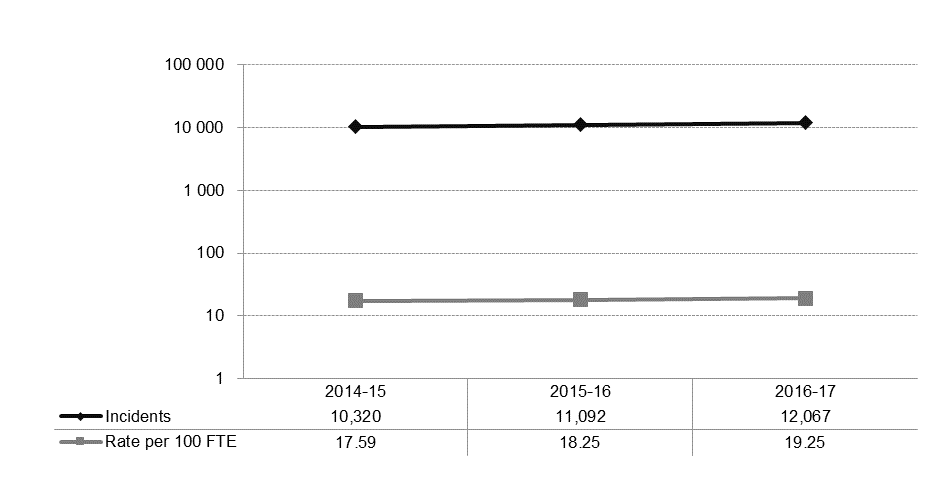 Workers’ compensationWorkers’ compensation initiatives delivered by the Department aimed to improve return-to-work outcomes for injured employees, reduce human and financial costs associated with workplace injuries, provide support and advisory services to workplace managers and injured workers, build the capability of the organisation to manage workers’ compensation and return-to-work responsibilities effectively, and meet legislative compliance.During the 2016–17 financial year, the Department developed a number of initiatives to improve the health and wellbeing of staff including maintaining the Medical Advisory Service, refreshed training and eLearning modules, the appointment of a new WorkSafe agent and improved collaboration with stakeholders.The main activities during 2016–17 were:delivering face-to-face workers’ compensation training to over 1,000 participants ongoing improvement of the Department’s workers’ compensation management through employee and stakeholder consultation and analysis of workplace datamoving the Department’s workers’ compensation insurance policies from CGU Workers’ Compensation Ltd to Gallagher Bassett Services Workers’ Compensation Vic Pty Ltdongoing review of existing workers’ compensation claims and incident management systems, data and processes to identify opportunities for improvementongoing review and implementation of improved reconciliation processes and proceduresproviding support and advice to Department workplaces and schools through the Workers’ Compensation Advisory Serviceongoing improvement in workers’ compensation management through initiatives to promote early intervention and improve claims performancecontinued implementation of online learning workers’ compensation trainingongoing support to Department workplaces and external stakeholders in dispute resolution matters including conciliation and workers’ compensation legal proceedings ongoing management of the Department’s Medical Advisory Service provider. There were 825 standard workers’ compensation claims in 2016–17, compared with 796 in 2015–16. The increase in claim numbers is attributed to an increase in physical injuries. The rate per 100 staff remains steady at 1.32 per 100 in 2016–17 compared with 1.31 in 2015–16 (Figure 2).Figure 2 – Number of standard claims and rate per 100 FTE 2014–15 to 2016–17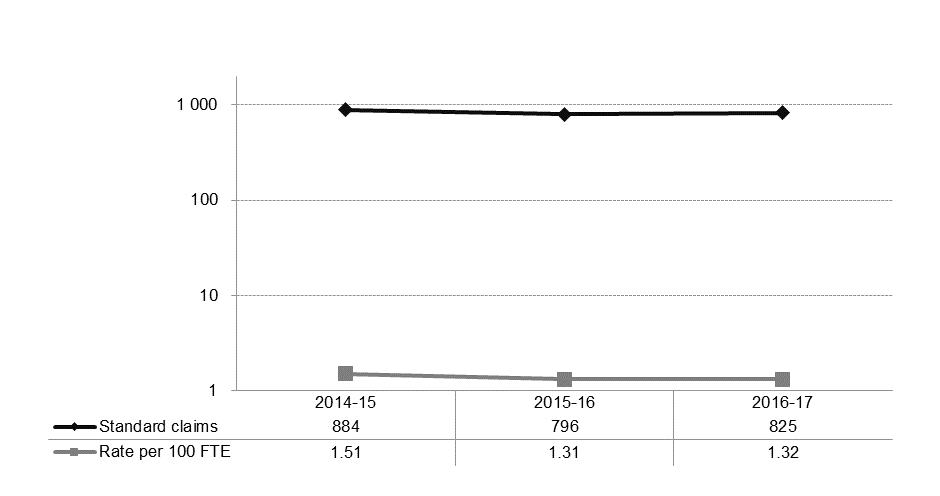 The number of claims exceeding 13 weeks increased to 183 in 2016–17 compared with 178 in 2015–16 (Figure 3).  Figure 3 – Claims exceeding 13 weeks and rate per 100 FTE 2014–15 to 2016–17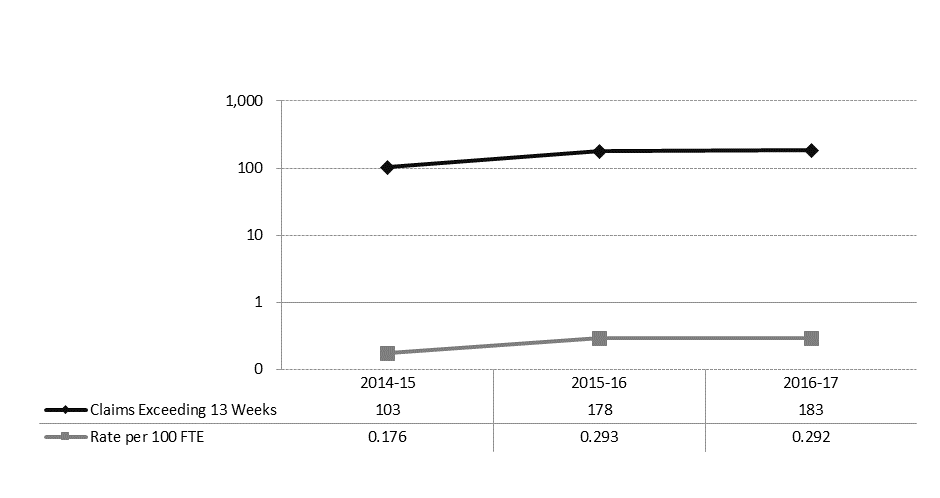 The Department’s initial workers’ compensation premium increased from $58.2 million (excluding GST) in 2015–16 to $62.0 million (excluding GST) in 2016–17, due to an increase in the weighted industry rate set by WorkSafe Victoria for premium calculation purposes and remuneration. The Department’s workers’ compensation premium rate decreased in 2016–17 (Figure 4) from 1.11 per cent in 2015–16 to 1.097 per cent in 2016–2017, which is attributed to the overall improvement in the Department’s workers’ performance measured over a five period. The average cost per standard claim increased from $55,810 in 2015–16 to $63,212 in 2016–17.Figure 4 – Premium rate 2014–15 to 2016–17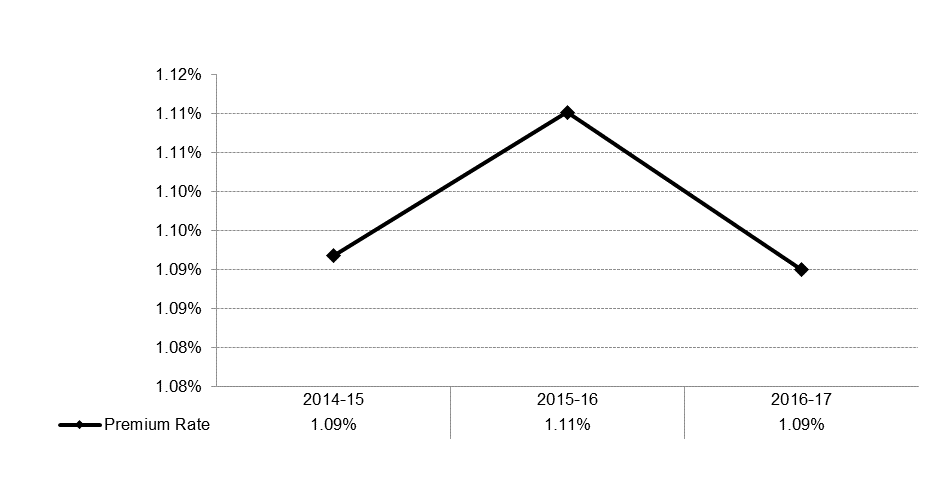 The Department’s workers’ compensation employer performance rate slightly increased  in 2016–17 (Figure 5) from 1.036 per cent in 2015–16 to 1.043 per cent in 2016–2017, which is attributed to claims performance between the periods 1 January 13 to 30 June 2015.Figure 5 – Employer performance 2014–15 to 2016–17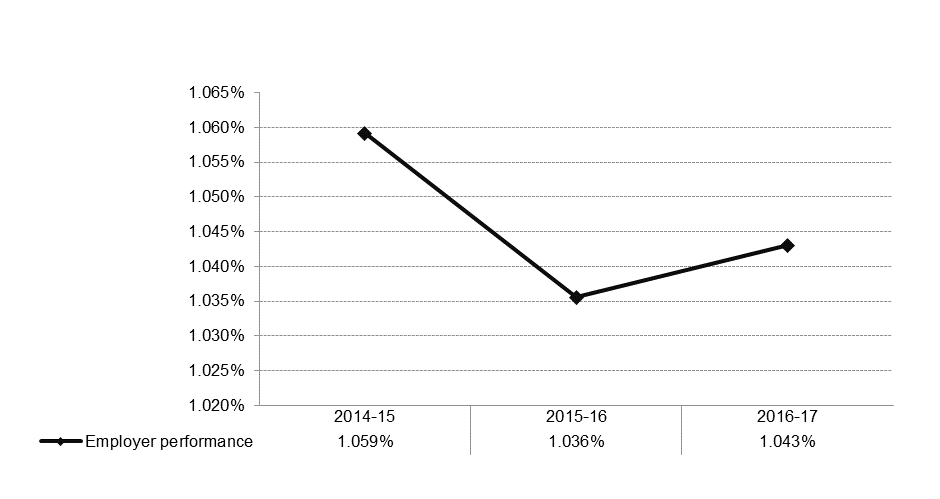 Table 15 – Performance against occupational health and safety and workers’ compensation management measureComparative workforce dataThe following tables disclose the head count and full-time staff equivalent (FTE) of all active public service employees of the Department 1, 2, 3Table 16 – Victorian Public Service staff employment levels June 2016 and 20171 ‘Headcount’ refers to the number of people employed where each person counts as an employee regardless of the number of hours engaged to work.2 ‘Casual’ means a person who is subject to clause 25, Casual Employees—loading of the VPS Agreement 2006, or similar clauses in other relevant agreements. It includes a person employed on a seasonal basis where such provision is made under an applicable industrial agreement.3 ‘Age’ of staff calculated as at 30 June each year.4 The category VPSG2 includes graduate recruits.Table 17 – Government Teaching Service staff employment levels in June 2016 and 20171 Principal class includes Principals, Assistant Principals and Liaison Principals.2 Teacher Class includes Classroom Teachers and Paraprofessionals.Workforce inclusionThe Department is committed to supporting and developing a diverse and inclusive workforce. It adheres to the principles of access, equity and equal opportunity. The Department’s policies and practices also encourage people of all backgrounds to pursue challenging and rewarding public sector careers at all levels.In May 2017, the Department launched the DET VPS Workforce Diversity and Inclusion Strategy 2017–2020. This strategy outlines the Department’s commitment to a corporate workplace culture that is grounded in respect, fosters inclusion, promotes diversity and embraces the unique skills and qualities of all our people. This commitment is supported by actions to:Provide guidance and supportRaise awarenessBuild skills and capabilityBuild evidence and track progressEnsure good governance.The strategy supports other work being undertaken to build safe and inclusive workplaces outlined in the Investing in Our People Strategy. The Department is also working towards a new Aboriginal Inclusion Action Plan builds on existing approaches to engender a more inclusive workplace culture to improve attraction and retention of Koorie employees.Industrial relationsDepartment employees, other than executive officers, are covered by industrial agreements. Industrial action is not permitted on matters within industrial agreements prior to their nominal expiry dates.The Victorian Government Schools Agreement 2013 covers Government Teaching Service employees and has a nominal expiry date of 31 October 2016. On 23 March 2017 it was announced the Department reached in-principle agreement for a proposed Victorian Government Schools Agreement 2017, which has been submitted to the Fair Work Commission for approval.The Victorian Public Service Agreement 2016 came into effect on 18 May 2016 and will not expire until 31 December 2019.The Nurses (Department of Education and Training) Agreement came into effect on 28 December 2016 and will not expire until 31 December 2019.No time was lost due to industrial action during 2016–17.Executive officer dataThe following tables disclose the executive officers of the Department and its portfolio agencies for 30 June 2017.Table 18 — Total Number of executive officers (FTE) for the Department by genderTable 19 —Reconciliation of executive officer numbers (Headcount) for the DepartmentTable 20 —Number of executive officers for the Department's portfolio agenciesTable 21 —Number of executive officers for the Department's portfolio agenciesFor the purpose of this table, Executive Officers are defined as employees who have significant management responsibility AND receive a total remuneration package of $156,374 or more.All figures reflect employment levels as at 30 June 2017 unless otherwise stated.Excluded are those on leave without pay or absent on secondment, external contractors / consultants and temporary staff employed by employment agencies.Centre for Adult Education reported that they have no personnel meeting executive criteria.AMES Australia (1 Female) and Box Hill Institute (2 Females and 1 Male) each have executives they will not be including in their annual report.Pecuniary interestsDeclarations of pecuniary interests have been duly completed by all relevant officers.Shares held by senior officersNo shares are held by a senior officer as nominee, or held beneficially in a statutory authority or subsidiary.Other disclosuresVictorian Industry Participation PolicyThe Victorian Industry Participation Policy Act 2003 requires departments and public sector bodies to report on the implementation of the Victorian Industry Participation Policy (VIPP). The policy applies to procurement activities valued at $3 million or more for projects in Metropolitan Melbourne, and $1 million or more for procurement activities in regional Victoria.During 2016–17, the Department commenced and completed contracts under the State Capital Works Program. The VIPP applied to 77 contracts totalling $481.5 million: 40 metropolitan contracts totalling $319.2 million and 37 regional contracts totalling $162.3 million.The commitments under the VIPP policy included:an average level of local content of 86 per cent across the contracts3,433 continuing and new full-time equivalent jobs and 493 continuing and new full-time equivalent apprenticeships or traineeshipsbenefits to the Victorian economy through: development and implementation of technology in schools; professional development for staff; skills development through work on infrastructure projects; and participation in related training in occupational health and safety and trades.Government advertising expenditureTable 22 – Campaigns with a media spend of $100,000 or greater 2016–17 ($ excluding GST)Consultancy expenditureDetails of consultancies valued at $10,000 or greaterIn 2016–17, there were 105 consultancies where the total fees payable to the consultants were $10,000 or greater. The total expenditure incurred during 2016–17 in relation to these consultancies was $11.4 million (excluding GST).A list of consultancies $10,000 or greater is published in the Department of Education and Training Annual Report 2016–17 Additional Information available at www.education.vic.gov.au.Details of consultancies valued at less than $10,000In 2016–17, there was one consultancy where the consultant’s total fees were less than $10,000. This consultancy’s total 2016–17 cost was $7,500 (excluding GST).Information and Communication Technology (ICT) expenditureIn accordance with the Victorian Public Service ICT Reporting Standard, the Department’s ICT expenditure is reported in the table below.Table 23 – ICT expenditureDisclosure of major contractsThe Department has disclosed, in accordance with the requirements of government policy and accompanying guidelines, all contracts greater than $10 million in value it entered into during the year ended 30 June 2017. Details of contracts disclosed in the Victorian Government contracts’ publishing system can be viewed on the internet at www.procurement.vic.gov.au.Contractual details have not been disclosed for those contracts for which disclosure is exempted under the Freedom of Information Act 1982 and/or government guidelines.Freedom of informationThe Freedom of Information Act allows the public a right of access to documents held by the Department. During 2016–17, the Department received 398 applications. Of these, 211 were from individuals seeking access to their own records, 47 were requests from members of parliament, 44 from media organisations and 96 from members of the public seeking access to policy-related and other miscellaneous documents.In most instances, the Department provided full or partial access to the requested documents, but 27 decisions went to the FOI Commissioner for review and five went on appeal to the Victorian Civil and Administrative Tribunal (VCAT).The information required to be published pursuant to section 7 of the Freedom of Information Act is contained elsewhere in this report or at www.education.vic.gov.au/about/working/Pages/foi2.aspx.Making a requestAccess to documents is via written request to the Department’s Freedom of Information Unit as detailed in section 17 of the Freedom of Information Act. In summary, a request must:be in writingidentify as clearly as possible the document(s) being requestedbe accompanied by the appropriate application fee (the fee may be waived in certain circumstances).Table 24 – Freedom of Information contactsRequests can also be lodged online at www.foi.vic.gov.au.Access charges may apply once documents have been processed and a decision is made on access; for example, for photocopying, and search and retrieval charges.Further information regarding freedom of information can be found at www.foi.vic.gov.au.Compliance with DataVic Access PolicyConsistent with the DataVic Access Policy issued by the Victorian Government in 2012, the information listed below and included in this Annual Report will be available at www.data.vic.gov.au in electronic readable format:Progress towards achieving departmental objectivesPerformance against output performance measuresFive-year financial summaryPerformance management of occupational health and safety and workers compensation management measuresComparative workforce dataExecutive officers dataGovernment advertising expenditureFinancial statements (key financial information)Appendix 2 Budget portfolio outcomes.Compliance with the Building Act 1993Mechanisms to ensure that buildings conform to the building standardsThe Department complies with the Building Act 1993 and other statutory obligations with respect to construction and modernisation of educational facilities. The school modernisation program and building compliance program progressively ensure that existing buildings comply with relevant legislative requirements.Major works projects (greater than $50,000)For details of all such projects, see 2016–17 Budget Paper No. 4: State Capital Program.During 2016–17, major works (greater than $50,000) not subject to certification of plans, mandatory inspections of the works, and issue of occupancy permits or certificates of final inspection, were undertaken at the following schools:Mechanisms for inspection, reporting, scheduling and carrying out of rectification and maintenance works on existing buildingsThe Department engages the program managers of compliance programs to carry out inspections, reporting, scheduling, and rectification works designed to bring existing buildings into compliance with current building regulations. Compliance programs cover areas such as asbestos removal, fire service upgrades, integration (disability access), environmental (such as the removal of underground petroleum storage systems), and works aimed at preventing falls. The Department also operates an emergency maintenance program to respond to any unforeseen issues that pose an immediate and serious health and safety risk.National Competition PolicyUnder the National Competition Policy, the guiding principle is that legislation, including future legislative proposals, should not restrict competition unless it can be demonstrated that the:benefits of the restriction to the community as a whole outweigh the costsobjectives of the legislation can only be achieved by restricting competition.Competitive neutrality requires government businesses to ensure, where services compete or potentially compete with the private sector, that any advantage arising solely from their government ownership be removed if it is not in the public interest. Government businesses are required to cost and price these services as if they were privately owned and are therefore required to be fully cost-reflective. The National Competition Policy provides government businesses with a tool to enhance decisions on resource allocation. It does not override other policy objectives and focuses on efficient service provision.The Department continues to comply with the National Competition Policy. All new legislation and regulations enacted within the portfolio during 2016–17 were subject to a regulatory burden assessment, which included consideration of the principles contained in the National Competition Policy. Compliance with Protected Disclosure Act 2012
(formerly Whistleblowers Protection Act 2001)The Protected Disclosure Act 2012 encourages and helps people disclose improper conduct by public officers and public bodies. It provides protection to people who make disclosures and establishes a system for the matters disclosed to be investigated and rectifying action to be taken.The Department does not tolerate improper conduct by employees, nor reprisals taken against those who disclose such conduct. It is committed to ensuring transparency and accountability in administrative and management practices, and supports the making of disclosures that reveal corrupt conduct, conduct involving a substantial mismanagement of public resources, or conduct involving a substantial risk to public health and safety or the environment.The Department takes all reasonable steps to protect people from any detrimental action in reprisal for making such disclosures.Making a disclosureDisclosures of improper conduct or detrimental action by the Department or any of its employees may be made to:Mr Jonathan Kaplan
Protected Disclosure Coordinator
Executive Director, Integrity and Assurance Division
Department of Education and TrainingStreet address:2 Treasury Place
East Melbourne Victoria 3002Document Exchange address:DX 210083
Postal address:
GPO Box 4367
Melbourne VIC 3001
Telephone: 03 9651 3650
Email: kaplan.jonathan.e@edumail.vic.gov.auor one of the following officers of the Department:a manager or supervisor of a person from the Department who chooses to make a disclosurea manager or supervisor of a person from the Department about whom a disclosure has been madethe Secretary of the Department.or:The Independent Broad-based Anti-corruption Commission (IBAC)Street address:
Level 1, North Tower
459 Collins Street
Melbourne Vic 3000Postal address:
GPO Box 24234
Melbourne Victoria 3001
Telephone: 1300 735 135
Internet: www.ibac.vic.gov.auFurther informationThe Department has published guidelines regarding the procedures it has instituted to comply with the Protected Disclosures Act: www.education.vic.gov.au/about/contact/Pages/protecteddisclosure.aspxTable 25 – Disclosures under the Protected Disclosure Act 2012Compliance with Disabilities Act 2006The Department of Education and Training has a disability action plan in place, setting out the Department’s commitments and actions within the Victorian State Disability Action plan 2013–16.The Department participated in the development of Absolutely Everyone: State Disability Plan 2017–20, and is developing a new departmental disability action plan to align with the new State plan.Compliance with Carers Recognition Act 2012The Department is committed to ensuring that the rights and interests articulated in the Carers Recognition Act are considered in the delivery of its services to clients who are in a care relationship and has taken all practical measures to comply with its obligations under the Act.Office-based environmental impactsThe Department’s Environmental Management System (EMS) provides a structured approach to planning and implementing environment protection measures in the Department’s office-based activities. In line with government directives, the Department reports on energy, paper and water consumption, waste generation, transportation, greenhouse gas emissions, and sustainable procurement for all non-school office sites with at least 10 FTEs.The EMS objectives include:reducing the amount of waste and maximising re-use and recyclingseparating office waste into reusable, recyclable, compostable and landfillminimising energy, paper and water consumptionreducing passenger vehicle fleet emissionsensuring new office accommodation incorporates environmental sustainability principlesadopting an environmental management system based on ISO14001communicating environmental performance through regular reportingencouraging staff to reduce their environmental impacts.Unless otherwise stated, all consumption data is for 1 April 2016–31 March 2017.EnergyThe data presented below was collected through energy retailer billing information and represents 97 per cent of sites and 99 per cent of FTE staff.TargetReduce energy consumption per square metre by 15 per cent of 2013–14 levels by 31 March 2024, averaging an incremental reduction of 1.5 per cent each year for 10 years.Table 26 – Energy consumptionAssessment against targetElectricity and gas consumption has increased since 2015–16, five per cent and 14 per cent respectively, translating to a seven per cent increase in total energy use. However, the reduction in energy used per square metre in 2016–17 was a four per cent drop from last year. It also represents an overall downward trend, where energy use per FTE is six per cent lower than 2013–14, and is on track to meeting the Department’s targets. The Department will continue to contribute to this downward trend through ongoing diligence in managing its energy consumption.Explanatory notesAll central and some regional offices share energy meters with other non-Departmental buildings. The data presented is based on a percentage of the net leased area held by the Department’s buildings.WasteThe Department continues to address waste generation through a variety of re-use and recycling methods. The data below is based on collections at four central offices, which comprise 48 per cent of the total reportable net leased area and 49 per cent of all reportable FTE. The landfill, co-mingled recycling and compost figures below represent point-in-time data extrapolated through sample waste audits.Table 27 – Waste generationNote: Figures in parentheses were published in the 2015–16 Annual Report, and were based on incomplete data that has subsequently been updated.‘Other’ includes collection of toner cartridges, steel, reusable plastics and batteries.TargetIncrease recycling rate to a minimum of 85 per cent by 31 March 2017.Assessment against targetThe recycling rate increased from 71 per cent in 2015–16 to 79 per cent of total waste, not quite reaching the 31 March 2017 target.Explanatory notesAll types of waste generation either decreased in per capita terms or remained neutral from 2015–16 levels, except for an increase in shredded paper. Decreases included landfill and compost, which are the second and third biggest sources of waste. The overall increase in waste generation is driven by an increase in shredded paper. The increase in shredded paper is in part due to several internal restructures and office relocations, resulting in disposals of large volumes of documents and publications that had accumulated over time. With the structure settled, the impact of these changes are expected to be one-off. PaperThe data presented below was collected through stationery suppliers and represents 100 per cent of sites and 100 per cent of FTE staff.Table 28 – Paper purchasing and usageTargetReduce copy paper consumption to 12 A4 reams per FTE by 31 March 2017.Increase the amount of copy paper purchased with 75–100 per cent recycled content to a minimum of 75 per cent by 31 March 2017.Assessment against targetPaper consumption in 2016–17 saw a 6 per cent increase on 2015–16 levels, the highest it has been since 2012–13. However, the consumption increase is less than the past year’s staff growth, evidenced by a fall in copy paper used per FTE. It was down to 13 reams per FTE equalling the lowest result recorded in 2012–13.The proportion of paper with the highest recycled content fell by seven percentage points, down from 74 per cent in 2015–16 to 67 per cent. There was a corresponding increase in copy paper with lower amounts of recycled content.An increase in printed publications resulted in a 63 per cent rise in the total units of A4 equivalent paper used since 2015–16.WaterThe data in the table below is based on water meter readings at 80 per cent of office sites covering 88 per cent of FTEs.Table 29 – Water consumptionTargetReduce water consumed per FTE by 15 per cent of 2013–14 levels by 31 March 2024, averaging an incremental 1.5 per cent reduction each year for 10 years.Assessment against targetCompared to the target’s 2013–14 baseline year, the Department has achieved a more than 25 per cent decrease in water consumption per FTE. Over the period, total water consumption increased slightly, but total FTEs grew significantly, resulting in a lower water consumption per FTE.Explanatory notesAll central and some regional offices share a water meter with other non-Departmental buildings. The data presented is therefore based on a percentage of the buildings’ net leased area held by the Department. Water consumption data for some regional offices is unavailable due to the offices being shared facilities.TransportThe Department-owned operational fleet comprises 272 vehicles. Of these, 34 per cent are hybrid electric vehicles, one per cent are LPG-fuelled, 63 per cent are petrol-fuelled, and two per cent are diesel-fuelled.The data in table 30 measures the kilometres, energy consumption and associated emissions for work-related travel by corporate employees, segmented by transport type, excluding public transport. This excludes executive vehicles. Table 30 – Energy consumption of operational vehiclesTable 31 – Air travel (Department)Table 32 – Sustainable community of staffTargetReduce by five per cent of 2015–16 levels the total kilometres travelled by operational vehicles by 31 March 2017.Assessment against targetTotal kilometres travelled by the operational vehicle fleet fell by one per cent from 2015–16, not quite reaching the five per cent reduction target. In addition, the use of petrol-fuelled vehicles increased, while there was less use of more fuel-efficient vehicles such as hybrids. This led to a corresponding rise in the energy consumed and a commensurate net emissions increase of four per cent from 2015–16 levels.Explanatory notesSustainable commuting figures are obtained via staff survey and can be affected by response rates.Greenhouse gas emissionsThe emissions disclosed in the section below are taken from the previous sections and brought together here to show the Department’s greenhouse footprint.Table 33 – Department emissionsTargetReduce by 15 per cent of 2013–14 levels the Department’s office-based greenhouse gas emissions by 31 March 2024, averaging an incremental reduction of 1.5 per cent each year for 10 years.Assessment against targetTotal greenhouse gas emissions saw negligible change from 2015–16, increasing by less than half a percent. Nonetheless, there has been a steady downward trend over the past four years, with this year’s results being 5.5 per cent lower than the 2013–14 baseline, exceeding the 2016–17 incremental reduction target.ProcurementThe Department continues to promote the purchase of environmental friendly products, specifically stationery/office products. This is achieved by incorporating more environmentally friendly items listed as ‘preferred product options’. Before purchasing new stationery items, business units are also encouraged to visit the Department’s ‘Swap Shop’—a stationery re-use system.The Department continues to work with print management provider Finsbury Green to ensure sustainability is a consideration in all externally printed publications, for example, by using vegetable dyes and minimal packaging.The Procurement Division encourages Procurement Evaluation Panels to add environmental commitments into the Invitation to Supply (ITS) template. This ITS template is available on request to all business units.Infrastructure project tenders are evaluated against the criteria of their ‘ability to satisfy environmental sustainability requirements’.Details of changes in prices, fees, charges, rates and leviesDetails of current prices, fees, charges, rates and levies charged by the Department are outlined at www.education.vic.gov.au/about/working/Pages/fees.aspx. In compliance with the requirements of the Standing Directions of the Minister for Finance, changes in these are available on request, subject to the provisions of the Freedom of Information Act.Additional information available on requestFinancial Reporting Direction (FRD) 22H requires the Accountable Officer to retain and make available specified information. This material may be made available to ministers, members of parliament and the public on request, subject to the provisions of the Freedom of Information Act.The Department has made this information available (or provided details of how the material may be sourced) in the Department’s Annual Report 2016–17 or the Department’s Annual Report 2016–17 Additional Information Report.Requirements covered in this annual report include:a statement that declarations of pecuniary interests have been duly completed by all relevant officersdetails of shares held by a senior officer as nominee or held beneficially in a statutory authority or subsidiarydetails of publications produced by the entity about itself and how these can be obtaineddetails of assessments and measures undertaken to improve the occupational health and safety of employeesa general statement on industrial relations within the entity and details of time lost through industrial accidents and disputesdetails of changes in prices, fees, charges, rates and levies charged by the entity.The requirements listed below are included in the Department’s Annual Report 2016–17 Additional Information Report available from the Department’s website at www.education.vic.gov.au and include:details of any major external reviews carried out on the entitydetails of major research and development activities undertaken by the entitydetails of overseas visits undertaken including a summary of the objectives and outcomes of each visitdetails of major promotional, public relations and marketing activities undertaken by the entity to develop community awareness of the entity and its servicesa list of major committees sponsored by the entity, the purposes of each committee and the extent to which the purposes have been achieveddetails of all consultancies and contractors including:consultants/contractors engagedservices providedexpenditure committed to for each engagement.Attestation for compliance with Ministerial Standing Direction 3.7.1I, Gill Callister, certify that the Department of Education and Training has complied with Ministerial Standing Direciton 3.7.1—Risk Management Framework and Processes, except with reference to the insurance requirement of fully maintaining a current register of all indemnities. The Department has alternatively provided a list of significant indemnities to the Victorian Managed Insurance Authority and accounts for these as contingent liabilities. With effect from 1 July 2017, the Department has established an indemnity register as required by Standing Direction 3.7.1 and will provide details of indemnities recorded, as and when requested by the Victorian Managed Insurance Authority.The Department of Education and Training’s Audit and Risk Committee has verified this.Gill CallisterSecretary31 August 2017Details of publications about the DepartmentTable 34 – Publications published by the Department about itself during 2016–17About this reportIn accordance with Ministerial Reporting Direction FRD10A, the Department is required to include a disclosure index in its annual report that:lists relevant clauses of Victorian legislation with statutory disclosure requirements that the Department has to comply withprovides a short description of the relevant requirementsprovides a page reference for the annual report where the disclosure for each requirement is made.Material not required under relevant legislation and pronouncements is not included in this report. A disclosure index that identifies the Department’s compliance with statutory requirements is provided in Appendix 1.Financial statementsThese financial statements cover the Department of Education and Training as an individual entity.The Department of Education and Training is a government department of the State of Victoria.A description of the nature of the Department’s operations and its principal activities is included in the Report of Operations.Accountable Officer’s and Chief Finance and Accounting Officer’s declaration	88Auditor-General’s independent auditor’s report	89Comprehensive operating statement for the financial year ended 30 June 2017	91Balance sheet as at 30 June 2017	92Statement of changes in equity for the financial year ended 30 June 2017	93Cash flow statement for the financial year ended 30 June 2017	94Notes to the financial statements	95Accountable Officer’s and Chief Finance and Accounting Officer’s declaration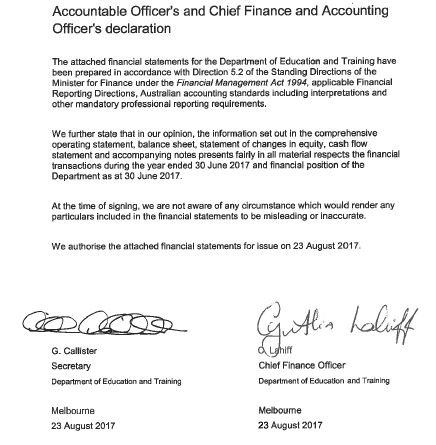 Auditor-General’s independent auditor’s report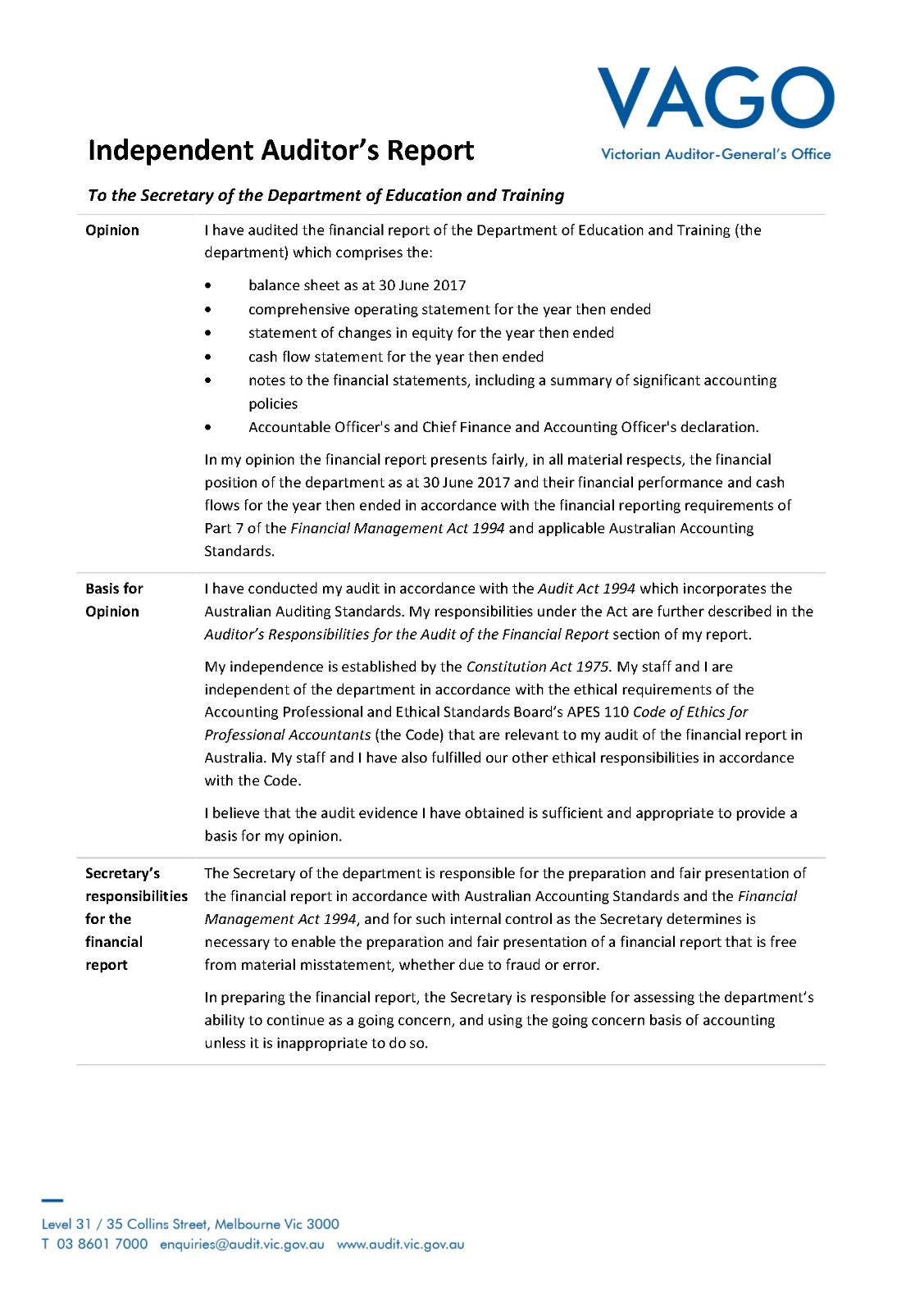 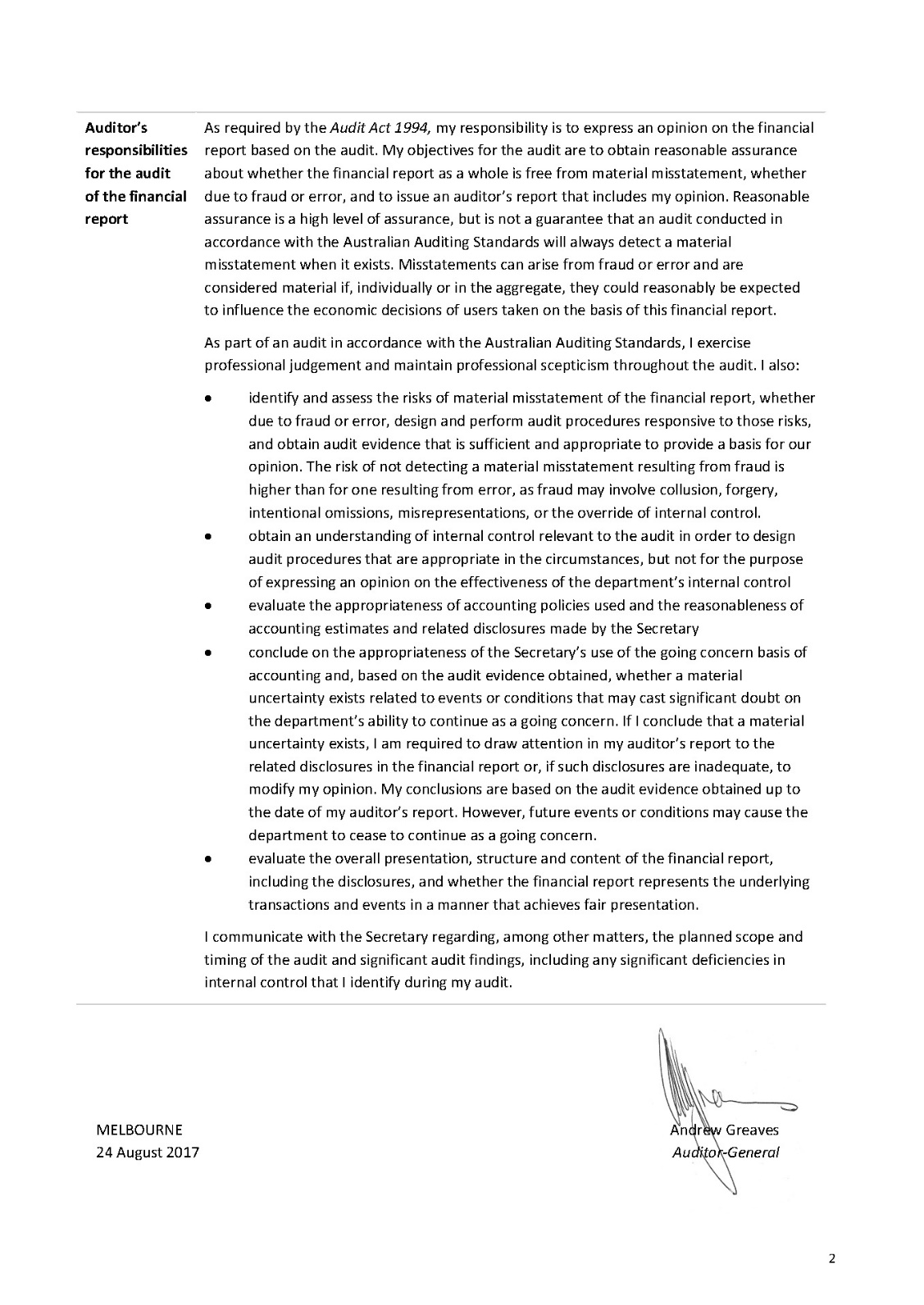 Comprehensive operating statement for the financial year ended 30 June 2017The above comprehensive operating statement should be read in conjunction with the accompanying notes.Balance sheet as at 30 June 2017The above balance sheet should be read in conjunction with the accompanying notes.Statement of changes in equity for the financial year ended 30 June 2017The above statement of changes in equity should be read in conjunction with the accompanying notes.Cash flow statement for the financial year ended 30 June 2017The above cash flow statement should be read in conjunction with the accompanying notes.Notes to the financial statementsNote 1	About this report	96Note 2	Funding delivery of our services	99Note 3	The cost of delivering services	105Note 4	Disaggregated financial information by output	111Note 5	Key assets available to support output delivery	120Note 6	Other assets and liabilities	129Note 7	Financing our operations	134Note 8	Risks, contingencies and valuation judgements	144Note 9	Other disclosures	154Note 1	About this report1.1 Basis of preparationThese annual financial statements represent the audited general purpose financial statements for the Department of Education and Training (the Department) for the year ended 30 June 2017. The purpose of the report is to provide users with information about the Department’s stewardship of resources entrusted to it.Basis of preparationThese financial statements are in Australian dollars and the historical cost convention is used unless a different measurement basis is specifically disclosed in the note associated with the item measured on a different basis.The accrual basis of accounting has been applied in the preparation of these financial statements whereby assets, liabilities, equity, income and expenses are recognised in the reporting period to which they relate, regardless of when cash is received or paid.Judgements, estimates and assumptions are required to be made about financial information being presented. The significant judgements made in the preparation of these financial statements are disclosed in the notes where amounts affected by those judgements are disclosed. Estimates and associated assumptions are based on professional judgements derived from historical experience and various other factors that are believed to be reasonable under the circumstances. Actual results may differ from these estimates.Revisions to accounting estimates are recognised in the period in which the estimate is revised and also in future periods that are affected by the revision. Judgements and assumptions made by management in the application of Australian Accounting Standards (AASs) that have significant effects on the financial statements and estimates relate to:the fair value of land, buildings, plant and equipment, (Note 8.2.2)impairment of buildings, plant and equipment, and intangibles (Note 5.1.1)depreciation and amortisation expense (Note 5.1 and Note 5.2)assumptions for employee benefit provisions based on likely tenure of existing staff, patterns of leave claims, future salary movements and future discount rates (Note 3.1.1).Reporting entityThe Department is a government department of the State of Victoria, established pursuant to an order made by the Premier under the Administrative Arrangements Act 1983.Its principal address is:Department of Education and Training2 Treasury PlaceMelbourne VIC 3002The Department is an administrative agency acting on behalf of the Crown.The financial statements include all the controlled activities of the Department.A description of the nature of the Department’s operations and its principal activities is included in the Report of Operations which does not form part of these financial statements.The financial statements cover the Department as an individual reporting entity.The financial statements exclude bodies in the Department’s portfolio that are not controlled by the Department, and therefore are not consolidated. Bodies and activities that are administered are also not controlled and not consolidated. In preparing consolidated financial statements for the Department, all material transactions and balances between consolidated entities are eliminated.The financial statements include all transactions of the Department and the Victorian Government’s primary and secondary schools. All transactions between the Department and these schools have been eliminated as required by AASs. Transactions with non-government schools are not eliminated.Statement of complianceThese general purpose financial statements have been prepared in accordance with the Financial Management Act 1994 (FMA) and applicable Australian accounting standards (AAS) which include Interpretations, issued by the Australian Accounting Standards Board (AASB). In particular, they are presented in a manner consistent with the requirements of the AASB 1049 Whole of Government and General Government Sector Financial Reporting.Where appropriate, those AASs paragraphs applicable to not-for-profit entities have been applied.Accounting policies are selected and applied in a manner which ensures that the resulting financial information satisfies the concepts of relevance and reliability, thereby ensuring that the substance of the underlying transactions or other events is reported.These annual financial statements were authorised for issue by the Secretary of the Department on 23 August 2017.Scope and presentation of financial statementsComprehensive operating statementThe comprehensive operating statement comprises three components, being:Net result from transactions (also termed net operating balance)Other economic flows included in net resultOther economic flows—other comprehensive income.The sum of the former two represents the net result, which is equivalent to profit or loss derived in accordance with AAS.Other economic flows are changes arising from market re-measurements. They include:gains and losses from disposals of non-financial assetsrevaluations and impairments of non-financial physical and intangible assetsfair value changes of financial instrumentsgains and losses from revaluation of long service leave liability.This classification is consistent with the whole-of-government reporting format and is allowed under AASB 101 Presentation of Financial Statements.Balance sheetAssets and liabilities are presented in liquidity order with assets aggregated into financial assets and non-financial assets.Current and non-current assets and liabilities are disclosed in the notes, where relevant. In general, non-current assets or liabilities are expected to be recovered or settled more than 12 months after the reporting period, except for the provisions of employee benefits, which are classified as current liabilities if the Department does not have the unconditional right to defer the settlement of the liabilities within 12 months after the end of the reporting period.Statement of changes in equityThe statement of changes in equity presents reconciliations of each non-owner and owner equity opening balance at the beginning of the reporting period to the closing balance at the end of the reporting period. It also shows separately changes due to amounts recognised in the ‘Comprehensive result’ and amounts related to ‘Transactions with owner in its capacity as owner’’.Cash flow statementCash flows are classified according to whether or not they arise from operating, investing or financing activities. This classification is consistent with requirements under AASB 107 Statement of Cash Flows.Proceeds from/payments for investments represent flows of schools’ term deposits with a maturity of three months or more.Rounding of amountsAmounts in the financial statements have been rounded to the nearest million, unless otherwise stated. Figures in the financial statements may not equate due to rounding (Note 9.8—Style conventions).Accounting for goods and services taxIncome, expenses and assets are recognised net of the amount of associated GST, unless the GST incurred is not recoverable from the taxation authority. In this case, the GST payable is recognised as part of the cost of acquisition of the asset or as part of the expense.Receivables and payables are stated inclusive of the amount of GST receivable or payable. The net amount of GST recoverable from, or payable to, the taxation authority is included with other receivables or payables in the balance sheet.Cash flows are presented on a gross basis. The GST components of cash flows arising from investing or financing activities which are recoverable from, or payable to the taxation authority, are presented as operating cash flow.Commitments and contingent assets and liabilities are also stated inclusive of GST.Note 2	Funding delivery of our services2.1 Summary of income that funds the delivery of our servicesIncome is recognised to the extent that it is probable that the economic benefits will flow to the Department and the income can be reliably measured at fair value.Where applicable, amounts disclosed as income are net of returns, allowances, duties and taxes. All amounts of income over which the Department does not have control are disclosed as administered income in the schedule of administered income and expenses (Note 4.2).2.2 AppropriationsOnce annual Parliamentary appropriations are applied by the Minister for Finance, they become controlled by the Department and recognised as income when applied to the purposes defined under the Appropriations Act. All amounts of income over which the Department does not have control are disclosed as administered income (see Note 4).Output appropriationsIncome from the outputs the Department provides to the Government is recognised when those outputs have been delivered and the relevant minister has certified delivery of those outputs in accordance with specified performance criteria.Special appropriationsUnder Section 5.6.8 of the Education and Training Reform Act 2006, revenue related to Volunteer Workers’ Compensation is recognised when the amount appropriated for that purpose is due and payable by the Department.Under Section 10 of the Financial Management Act 1994, revenue related to the Commonwealth funding for Digital Education Revolution and Occasional Care is recognised when the amount appropriated for that purpose is due and payable by the Department.2.3 Summary of compliance with annual Parliamentary and special appropriations2.3.1(a) Summary of compliance with annual Parliamentary appropriationsThe following table discloses the details of the various parliamentary appropriations received by the Department for the year. In accordance with accrual output-based management procedures, ‘provision for outputs’ and ‘additions to net assets’ are disclosed as ‘controlled activities’ of the Department.1 The provision for outputs variance comprises: $309.7 million in carryover into 2017-18, including $149.4 million for various programs within the higher education sector, $26.9 million for delays in school infrastructure maintenance and $20.3 million for realignment of cash flows for Early Childhood Capital Grants. There was $99.7 million in lapsed funding and other foreseen adjustments. The additions to net assets variance comprises: $136.3 million re-cash flow of the capital program into future years due to revised implementation plans, intended for the delivery of prior year approved programs, $52.5 million carryover into 2017-18 primarily for delays in the 2016-17 Land Acquisition and New Schools programs. In addition, $6.8 million lapsed 2015-16 carryover for the Commonwealth Trade Training Centres programs.2 The provision of outputs variance of $702.4 million primarily reflects a $246.0 million carryover of provisions of outputs appropriation related to initiatives including Non-Government schools and early childhood grants of $40.0 million, Schools infrastructure including maintenance related projects of $37.8 million, reform activities of $29.9 million, IT systems licencing and maintenance payments of $22.5 million, TAFE Structural Adjustment Fund of $17.9 million, Early childhood and education programs of $14.2 million, and other Departmental programs of $83.6 million. In addition, savings of $91.3 million and lapsed prior year’s appropriation and carryover, Treasurer Advance and VTG funding totalling $365.1 million also contribute to the variance.The additions to net assets variance of $18.0 million reflects the carryover of the Commonwealth funding for the Trade Training Centre initiative. 2.3.1(b) Annotated income agreementsThe Department is permitted under section 29 of the FMA to have certain income annotated to the annual appropriation. The income which forms part of a section 29 agreement is recognised by the Department and the receipts paid into the consolidation fund as an administered item. At the point income is recognised, section 29 provides for an equivalent amount to be added to the annual appropriation.The following is a listing of section 29 of the FMA annotated income agreements approved by the Treasurer:2.3.2 Summary of compliance with special appropriations2.4 Income from transactions2.4.1 Grants incomeGrant income arises from transactions in which a party provides goods or assets (or extinguishes a liability) to the Department without receiving approximately equal value in return. While grants may result in the provision of some goods or services to the transferring party, they do not provide a claim to receive benefits directly of approximately equal value (and are termed ‘non-reciprocal’ transfers). Receipt and sacrifice of approximately equal value may occur, but only by coincidence. For non-reciprocal grants, the Department recognises revenue when the grant is receivable or received.Some grants are reciprocal in nature (i.e. equal value is given back by the recipient of the grant to the provider). The Department recognises income when it has satisfied its performance obligations under the terms of the grant.2.4.2 Sales of goods and servicesIncome from the supply of services and from the sale of goods is recognised when:the amount of the income can be reliably measuredit is probable that the economic benefits associated with the transaction will flow to the Department.cash received in schools is recognised upon receipt by the school and is processed in accordance with controls established by the schools’ council.2.4.3 OtherCash received in schools is recognised upon receipt by the school and is processed in accordance with controls established by the schools’ council.Note 3	The cost of delivering services3.1 Expenses incurred in delivery of servicesExpenses are recognised as they are incurred and reported in the financial year to which they relate.3.1.1 (a) Employee benefits comprehensive operating statementEmployee expenses include all costs related to employment including wages and salaries, fringe benefits tax, leave entitlements, termination payments and WorkCover premiums.The amount recognised in the comprehensive operating statement in relation to Superannuation is the employer contributions for members of both defined benefit and defined contribution superannuation plans that are paid or payable during the reporting period. The Department does not recognise any defined benefit liabilities because it has no legal or constructive obligation to pay future benefits relating to its employees. Instead, Department of Treasury and Finance discloses in its annual financial statements the net defined benefit cost related to the members of these plans as an administered liability (on behalf of the State as the sponsoring employer).3.1.1 (b) Employee benefits—in the balance sheetProvision is made for benefits accruing to employees in respect of wages and salaries, annual leave and long service leave (LSL) for services rendered to the reporting date and recorded as an expense during the period the services are delivered.Reconciliation of movements in on-cost provisionsWages and salaries, and annual leaveLiabilities for wages and salaries, including non-monetary benefits annual leave, are recognised in the provision for employee benefits as ‘current liabilities’, because the Department does not have an unconditional right to defer settlements of these liabilities.Based upon the expectation of the timing of settlement, liabilities for annual leave are measured at present value, as the Department does not expect to wholly settle within 12 months.Long service leaveLiability for long service leave is recognised in the provision for employee benefits.Unconditional long service leave is disclosed as a current liability, even where the Department does not expect to settle the liability within 12 months because it does not have the unconditional right to defer the settlement of the entitlement should an employee take leave within 12 months. The components of this current long service leave liability are measured at undiscounted value if the Department expects to wholly settle within 12 months; or present value if the Department does not expect to wholly settle within 12 months.Conditional long service leave is disclosed as a non-current liability. There is an unconditional right to defer the settlement of the entitlement until the employee has completed the requisite years of service. This non-current long service leave liability is measured at present value.Any gain or loss following revaluation of the present value of long service leave liability measured at present value is recognised as a transaction, except to the extent that a gain or loss arises due to changes in bond interest rates for which it is then recognised as an “other economic flow” in the net result.On-costs related to employee expensesOn-costs (payroll tax, workers’ compensation and superannuation) are recognised separately from provision for employee benefits.The measurement of employee benefits on-costs mirrors the employee benefit provisions to which they relate, and therefore they are measured at present value as the Department does not expect to wholly settle within 12 months.3.1.1 (c) Superannuation contributionsEmployees of the Department are entitled to receive superannuation benefits and the Department contributes to both defined benefit and defined contribution plans. The defined benefit plans provide benefits based on years of service and final average salary.As noted in Note 3.1.1. (a) the defined benefit liability is recognised in Department of Treasury and Finance as an administered liability.However, superannuation contributions paid or payable for the reporting period are included as part of employee benefits in the comprehensive operating statement of the Department.The basis for contributions is determined by the various schemes. The name, details and amounts expensed in relation to the major employee superannuation funds and contributions made by the Department are as follows:There are no contributions outstanding as at June 2017 and June 2016.3.1.2 Grants and other paymentsTransactions in which the Department provides goods, services, assets (or extinguishes a liability) or labour to another party without receiving approximately equal value in return are categorised as ‘Grant expenses’. Grants can either be operating or capital in nature.Grants can be paid as general purpose grants which refer to grants that are not subject to conditions regarding their use. Alternatively, they may be paid as specific purpose grants which are paid for a particular purpose and/or have conditions attached regarding their use.Grants (other than contributions to owners) are recognised as an expense in the reporting period in which they are paid or payable. They include transactions such as grants and other transfer payments made to State-owned agencies, local government, non-government schools, and community groups.3.1.3 Capital asset chargeThe capital asset charge is a charge levied by DTF on the written down value of controlled non-current physical assets the Department’s balance sheet. It aims to attribute to the Department outputs, a cost of capital used in service delivery. Imposing this charge provides incentives for the Department to identify and dispose of underutilised or surplus non-current physical assets. 3.1.4 Supplies and ServicesSupplies and services generally represent cost of goods sold and the day-to-day running costs, including school requisites and maintenance costs, incurred in the normal operations of the Department. These items are recognised as an expense in the reporting period in which they are incurred.3.1.5 Other operating expensesNote 4	Disaggregated financial information by output4.1 Departmental output4.1.1 Descriptions and objectivesA description of departmental outputs achieved during the year ended 30 June 2017, and the objectives of these outputs, are summarised below.Strategy, Review and RegulationThe strategy, review and regulation output group develops, plans and monitors strategic policy settings across all stages of learning. It also includes inter-governmental negotiations as well as research, data and performance evaluations. This output group also supports regulation that ensures quality education and training is delivered and contributes to all the Department’s objectives of achievement, engagement, wellbeing and productivity.Early Childhood DevelopmentThe early childhood development output group provides funding for a range of services that support children in the early years, including kindergarten and children’s services, maternal and child health, and early intervention services for children with a disability. These outputs make a significant contribution to the Government’s key outcomes in early childhood services. This output group and its outputs contribute towards providing and improving services to support all the Department’s objectives of achievement, engagement, wellbeing and productivity.School EducationThe school education output group consists of two outputs. The School Education—primary output provides services to develop essential skills and learning experiences to engage young minds in the primary sector. The School Education—secondary output delivers services to consolidate literacy and numeracy competencies including creative and critical thinking, as well as physical, social, emotional and intellectual development in adolescence. It also provides education services as well as varied pathways and support for transition across sectors to further study or employment. This output group contributes towards providing and improving services to support all the Department’s objectives of achievement, engagement, wellbeing and productivity.School Education—primaryThis output provides education and other associated services designed to improve the quality of learning of students in Prep to Year 6 in government and non-government schools.School Education—secondaryThis output involves provision of education and other associated services designed to improve the quality of student learning and transition of students in Year 7 to 12 in government and non-government schools. It also covers the provision of cross-sectoral services to improve the transition to further education, training and employment.Higher Education and SkillsThe higher education and skills output supports Victorians to gain the skills and capabilities essential for a rewarding life and helps create a globally competitive workforce. This output includes the functions of system design, market facilitation, consumer information, contracting and monitoring of vocational education and training services. It also involves the development and implementation of effective strategies for accredited and pre-accredited vocational education and training through adult community education. This output group contributes towards providing and improving services to support all the Department’s objectives of achievement, engagement, wellbeing and productivity.Support Services DeliveryThe support services delivery output group covers the Regional Support Group and provides student welfare and support, education maintenance allowance, student transport (excluding transport for special needs students) and health services. This output group contributes towards providing and improving services to support all the Department’s objectives of achievement, engagement, wellbeing and productivity.Support for Students with DisabilitiesThe support for students with disabilities output group covers the Program for Students with Disabilities, transport for special need students and welfare and support services for students with special needs. This output group contributes towards providing and improving services to support all the Department’s objectives of achievement, engagement, wellbeing and productivity.4.1.2 (a) Departmental outputs: Controlled income and expenses for the year ended 30 June 20174.1.2 (b) Departmental outputs: Controlled income and expenses for the year ended 30 June 20164.1.3 (a) Departmental outputs: Controlled assets and liabilities as at 30 June 20174.1.3 (b) Departmental outputs: Controlled assets and liabilities as at 30 June 20164.2 Administered (non-controlled) itemsAll the Department’s administered activities relate to school education output. The distinction between controlled and administered items is drawn based on whether the Department has the ability to deploy the resources in question for its own benefit (controlled items) or whether it does so on behalf of the State (administered). The Department remains accountable for transactions involving administered items, but it does not recognise these items in its financial statements.Administered income includes Commonwealth on-passing grants, fees and the proceeds from the sale of administered surplus land and buildings. Administered expenses includes payments made on behalf of the State and payments into the consolidated fund. Administered assets include government income earned but yet to be collected. Administered liabilities include government expenses incurred but yet to be paid.Except as otherwise disclosed, administered resources are accounted for on an accrual basis using the same accounting policies adopted for recognition of the departmental items in the financial statements. Both controlled and administered items of the Department are consolidated into the financial statements of the State.Commonwealth on-passing grantsThe Department’s administered grants mainly comprise of funds provided by the Commonwealth to assist the State Government in meeting general or specific service delivery obligations. These grants are distributed to the recipients for operational and capital purposes.Note 5	Key assets available to support output delivery5.1 Property, plant and equipment—Education Purpose group11 Property, plant and equipment are classified primarily by the ‘purpose’ for which the assets are used, according to one of six ‘Purpose Groups’ based upon government purpose classifications (GPC). All assets within a purpose group are further sub-categorised according to the asset’s ‘nature’ (that is, buildings, plant and equipment, and so forth), with each sub-category being classified as a separate class of asset for financial reporting purposes.2 An interim independent revaluation of Department land and building assets was conducted by the Valuer-General Victoria (VGV) for the financial year ending 30 June 2016. A full revaluation normally occurs every five years, with the next scheduled revaluation to occur in 2018.Initial recognitionItems of property, plant and equipment are measured initially at cost and subsequently revalued at fair value less accumulated depreciation and impairment. Where an asset is acquired for no or nominal consideration, the cost is its fair value at the date of acquisition. Assets transferred as part of a machinery of government change are transferred at their carrying amount.The cost of constructed non-financial physical assets includes the cost of all materials used in construction, direct labour on the project and an appropriate proportion of variable and fixed overheads.The cost of leasehold improvements is capitalised and depreciated over the shorter of the remaining term of the lease or their estimated useful lives.The initial cost for non-financial physical assets under a finance lease (Note 7.2) is measured at amounts equal to the fair value of the leased asset or, if lower, the present value of the minimum lease payments, each determined at the inception of the lease. Also note that certain assets are acquired under finance leases, which may form part of a service concession arrangement (Public Private Partnership).Subsequent measurementProperty, plant and equipment are subsequently measured at fair value less accumulated depreciation and impairment. Fair value is determined with regard to the asset’s highest and best use (considering legal or physical restrictions imposed on the asset, public announcements or commitments made in relation to the intended use of the asset) and is summarised below by asset category.Specialised land and specialised buildingsLand and buildings of the Department are considered specialised land and buildings.Specialised land has no feasible alternative use because it is restricted to only provide education services to the community. There is no observable market value as a community service obligation (CSO) is applied.Specialised buildings are buildings designed for a specific limited purpose. These buildings include school sites and heritage/historic properties owned by the Department.Plant and equipmentPlant and equipment is capitalised when the individual asset value is $5,000 or greater.The fair value of plant and equipment is normally determined by reference to the asset’s depreciated replacement cost.Leasehold buildingsCertain assets are acquired under finance leases, which may form part of a service concession arrangement (i.e. Public Private Partnership). Refer to Notes 7.2 Leases and 7.5 Commitments for more information.More details about the valuation techniques and inputs used in determining the fair value of non-financial physical assets are discussed in Note 8.2.Leasehold improvementsThe cost of a leasehold improvement is capitalised as an asset and depreciated over the shorter of the remaining term of the lease or the estimated useful life of the improvements.Heritage buildings and Crown landDuring the reporting period, the Department also held heritage buildings and other non-financial physical assets (including Crown land and infrastructure assets) that the Department intends to preserve because of their unique historical, cultural or environmental attributes.The fair value of some heritage assets may be the reproduction cost rather than the replacement cost if those assets’ service potential could only be replaced by reproducing them with the same materials. In addition, as there are limitations and restrictions imposed on those assets use and/or disposal, they may impact the fair value of those assets, and should be taken into account when the fair value is determined.5.1.1 Depreciation and amortisationDepreciation and amortisationAll buildings, heritage buildings, plant and equipment and other non-financial physical assets (excluding items under operating leases and assets held-for-sale) that have finite useful lives are depreciated. Depreciation is generally calculated on a straight-line basis, at rates that allocate the asset’s value, less any estimated residual value, over its estimated useful life. Leasehold improvements are depreciated over the period of the lease or estimated useful life, whichever is the shorter, using the straight-line method.The estimated useful lives, residual values and depreciation method are reviewed at the end of each annual reporting period, and adjustments are made where appropriate.The following are estimated useful lives for the different asset classes for both current and prior years.Land is considered to have an indefinite life and is not depreciated. Depreciation is not recognised in respect of land assets as their service potential has not, in any material sense, been consumed during the reporting period.Where items of buildings have separately identifiable components that have materially different useful lives and subject to regular replacement, those components are assigned useful lives distinct from the item of buildings to which they relate. For the Department, identifiable components include different building materials and structures such as an annex or a wing and landscaping for each site. These components are then depreciated separately in accordance with useful life of assets. The useful lives for these items are between 10 and 60 years.Intangible produced assets with finite useful lives, i.e. capitalised software development costs (software), are amortised as an expense from transactions on a systematic (straight-line) basis over the asset’s useful life. Amortisation begins when the asset is available for use, that is, when it is in the location and condition necessary for it to be capable of operating in the manner intended by management. The amortisation period and the amortisation method for an intangible asset with a finite useful life are reviewed at least at the end of each annual reporting period.Impairment of non-financial assetsNon-financial assets, including items of property, plant and equipment, are tested for impairment whenever there is an indication that the asset may be impaired.The assets concerned are tested as to whether their carrying value exceeds their recoverable amount. Where an asset’s carrying value exceeds its recoverable amount, the difference is written off as an “other economic flow”, except to the extent that the write-down can be debited to an asset revaluation surplus amount applicable to that class of asset.If there is an indication that there has been a reversal in impairment, the carrying amount shall be increased to its recoverable amount. However, this reversal should not increase the asset’s carrying amount above what would have been determined, net of depreciation or amortisation, if no impairment loss had been recognised in prior years.It is deemed that, in the event of the loss or destruction of an asset, the future economic benefits arising from the use of the asset will be replaced unless a specific decision to the contrary has been made. The recoverable amount for most assets is measured at the higher of depreciated replacement cost and fair value less costs to sell.5.1.2 Reconciliation of movements in carrying value of property, plant and equipment5.2 Intangible assetsInitial recognitionsIntangible assets are initially recognised at cost. An intangible asset shall be recognised if it is probable that the expected future economic benefits that are attributable to the asset will flow to the entity and the cost of the asset can be measured reliably. When the recognition criteria in AASB 138 Intangible Assets are met, internally generated intangible assets are recognised and measured at cost less accumulated amortisation and impairment. Subsequently, intangible assets with finite useful lives are carried at cost less accumulated depreciation/amortisation and accumulated impairment losses. Amortisation begins when the asset is available for use, that is, when it is in the location and condition necessary for it to be capable of operating in the manner intended by management.Costs incurred subsequent to initial acquisition are capitalised when it is expected that additional future economic benefits will flow to the Department.Expenditure on research activities is recognised as an expense in the period in which it is incurred.An internally-generated intangible asset arising from development (or from the development phase of an internal project) is recognised if, and only if, all of the following are demonstrated:the technical feasibility of completing the intangible asset so that it will be available for use or salean intention to complete the intangible asset and use or sell itthe ability to use or sell the intangible assetthe intangible asset will generate probable future economic benefitsthe availability of adequate technical, financial and other resources to complete the development and to use or sell the intangible asset; andthe ability to measure reliably the expenditure attributable to the intangible asset during its development.Subsequent measurementIntangible produced assets with finite useful lives, are depreciated as an ‘expense from transactions’ on a straight line basis over their useful lives. Intangible assets have useful lives of between three and ten years.Impairment of intangible assetsIntangible assets with indefinite useful lives (and intangible assets not yet available for use) are tested annually for impairment and whenever there is an indication that the asset may be impaired. Intangible assets with finite useful lives are tested for impairment whenever an indication of impairment is identifiedThe policy in connection with testing for impairment is outlined in section 5.1.1.5.3 Other financial assetsAmounts held by schools with a maturity of three months or more are disclosed as ‘Other financial assets’.5.3.1. Ageing analysis of other financial assetsNote 6	Other assets and liabilities6.1 Receivables1 The average credit period on sales of goods and services is 30 days. No interest is charged on other receivables for the first 30 days from the date of the invoice. An allowance has been made for estimated irrecoverable amounts from the sale of goods debtors when there is objective evidence that an individual receivable is impaired. The increase/decrease was recognised in the operating result for the current financial year.2 The balance disclosed represents debtors for the Department only and excludes schools. The Department cannot confirm the existence and collectability of school debtors and unearned income as there is inadequate supporting documentation. The Department has not recognized on the balance sheet any amounts that may be collectable, or services that the Department is obliged to provide.Receivables consist of:statutory receivables, which include predominantly amounts owing from the Victorian Government and goods and services tax (GST) input tax credits recoverablecontractual receivables, which include mainly debtors in relation to goods and services and loans to third parties.Contractual receivables are classified as financial instruments and categorised as ‘loans and receivables’. They are initially recognised at fair value plus any directly attributable transaction costs. Subsequent to initial measurement they are measured at amortised cost using the effective interest method, less any impairment.Statutory receivables are recognised and measured similarly to contractual receivables (except for impairment), but are not classified as financial instruments because they do not arise from a contract. Amounts recognised from the Victorian Government represent funding for all commitments incurred and are drawn from the Consolidated Fund as the commitments fall due.6.1.1 Movement in the provision for doubtful debtsReceivables are assessed for bad and doubtful debts on a regular basis. A provision for doubtful debts is recognised when there is objective evidence that the debts may not be collected and bad debts are written off when identified. In assessing impairment of statutory (non-contractual) financial assets, which are not financial instruments, professional judgement is applied in assessing materiality using estimates, averages and other computational methods in accordance with AASB 136 Impairment of Assets.A provision is made for estimated irrecoverable amounts from the sale of goods when there is objective evidence that an individual receivable is impaired. The increase in the provision for the year is recognised in the net result.Bad debts considered as written off by mutual consent are classified as a transaction expense. Bad debts not written off, but included in the provision for doubtful debts, are classified as other economic flows in the net result.6.1.2. Ageing analysis of contractual receivables6.2 Other non-financial assetsOther non-financial assets include prepayments which represent payments in advance of receipt of goods or services or that part of expenditure made in one accounting period covering a term extending beyond that period, and land pending settlement.Non-financial assets are treated as current and classified as held for sale if their carrying amount will be recovered through a sale transaction rather than through continuing use.This condition is regarded as met only when:the asset is available for immediate sale in the current condition; andthe sale is highly probable, the asset is actively marketed and the asset’s sale is expected to be completed within 12 months from the date of classification.These non-financial physical assets, related liabilities and financial assets are measured at the lower of carrying amount and fair value less costs to sell, and are not subject to depreciation or amortisation.6.3 PayablesPayables consist of:contractual payables, classified as financial instruments and measured at amortised cost. Accounts payable represent liabilities for goods and services provided to the Department prior to the end of the financial year that are unpaid; andstatutory payables, such as GST and fringe benefits tax payables, are recognised and measured similarly to contractual payables, but are not classified as financial instruments and not included in the category of financial liabilities at amortised cost, because they do not arise from a contract.6.3.1 Aging analysis of contractual payablesNote 7	Financing our operations7.1 Borrowings1 Secured by the assets leased. Finance leases are effectively secured as the rights to the leased assets revert to the lessor in the event of default. Refer to Note 7.2.1 Leases for further information on finance lease liabilities.2 These are unsecured loans which bear no interest. The terms of the loans are generally agreed by the Treasurer at the time the advance was provided.3 Other borrowings are made up of co-operative loans in schools.‘Borrowings’ refer to interest bearing liabilities mainly raised from finance leases and other interest bearing arrangements.Borrowings are classified as financial instruments. All interest bearing borrowings are initially recognised at the fair value of the consideration received less directly attributable transaction costs. The measurement basis subsequent to initial recognition depends on whether the Department has categorised its interest bearing liabilities as either ‘financial liabilities designated at fair value through profit or loss’, or financial liabilities at ‘amortised cost’. The classification depends on the nature and purpose of the interest bearing liabilities. The Department determines the classification of its interest bearing liabilities at initial recognition.7.1.1 Maturity analysis of borrowings7.2 LeasesA lease is a right to use an asset for an agreed period of time in exchange for payment.Leases are classified at their inception as either operating or finance leases based on the economic substance of the agreement so as to reflect the risks and rewards incidental to ownership. Leases of property, plant and equipment are classified as finance infrastructure leases whenever the terms of the lease transfer substantially all the risks and rewards of ownership from the lessor to the lessee. For service concession arrangements, the commencement of the lease term is deemed to be the date of commissioning. All other leases are classified as operating leases.7.2.1 Finance lease liabilities—Department as lesseeThe Department’s Leases are made up of finance leases for Public Private Partnership (PPP) arrangements and motor vehicles.At the commencement of the lease term, finance leases are initially recognised as assets and liabilities at amounts equal to the fair value of the lease property or, if lower, the present value of the minimum lease payment, each determined at the inception of the lease. The lease asset is accounted for as a non-financial physical asset and depreciated over the shorter of the estimated useful life of the asset or the term of the lease.Minimum finance lease payments are apportioned between reduction of the outstanding lease liability and periodic finance expense which is calculated using the interest rate implicit in the lease and charged directly to the comprehensive operating statement.Contingent rentals associated with finance leases are recognised as an expense in the period in which they are incurred.PPP—Partnerships Victoria in SchoolsIn December 2008, the State of Victoria entered into a 26-year agreement with Axiom Education Victoria Pty Ltd, under the Partnerships Victoria policy, for the financing, design, construction, and maintenance of 12 schools. The schools were constructed on sites that were purchased by the Department. At the end of the lease period, the Department will continue to own all the assets.All 12 schools have been open since 2011 and the Department has assumed responsibility for education provision, staffing, curriculum and teacher practice, and a commitment in regard to these assets is recognised as a finance lease with related finance lease assets.In October 2015, the State of Victoria entered into a 25-year agreement with Learning Communities Victoria under the new Schools Public-Private Partnership (PPP) Project. Over 2017 and 2018 school years 15 schools will open. Under the PPP model, Learning Communities Victoria is responsible for the finance, design, construction, and maintenance of the new schools over a 25-year period. The Department retains school ownership and responsibility for delivering educational services. Eight schools were delivered on 01 January 2017 and one school on 31 May 2017. The remaining schools are scheduled for completion 01 January 2018.7.2.2 Operating leases—Department as lesseeOperating lease payments, including any contingent rentals, are recognised as an expense in the comprehensive operating statement on a straight-line basis over the lease term, except where another systematic basis is more representative of the time pattern of the benefits derived from the use of the leased asset. The leased asset is not recognised in the balance sheet.7.3 Cash flow information and balancesCash and deposits comprise cash on hand and cash at bank, deposits at call and those highly liquid investments with an original maturity of three months or less, which are held for the purpose of meeting short-term cash commitments rather than for investment purposes, and which are readily convertible to known amounts of cash and are subject to an insignificant risk of changes in value.Amounts held by schools at the end of the financial year disclosed as ‘Cash and deposits’ include bank accounts and short-term deposits with a maturity of less than three months.Due to the State of Victoria’s investment policy and government funding arrangements, the Department generally does not hold a large cash reserve in its bank accounts. The Departmental operating bank accounts hold funds on behalf of trusts and for working accounts (Note 7.4).Cash received by the Department from the generation of income is generally paid into the State’s bank account, known as the Public Account. Similarly, any departmental expenditure, including those payments for goods and services to its suppliers and creditors, are made via the Public Account. The process is such that, the Public Account would remit to the Department the cash required to cover its transactions. This remittance by the Public Account occurs upon the electronic transfer of funds and the presentation of the cheques by the Department’s suppliers or creditors.7.3.1 Reconciliation of net result for the period to cash flow from operating activities7.4 Trust account balancesThe Department has responsibility for transactions and balances relating to trust funds on behalf of third parties external to the Victorian Government. Funds managed on behalf of third parties are not recognised in these financial statements as they are managed on a fiduciary and custodial basis, and therefore not controlled by the Department.The following is a listing of trust account balances relating to trust accounts controlled and/or administered by the Department:There were no trust accounts opened or closed by the Department during 2017.The State trust fund operates by virtue of section 19 of the Financial Management Act 1994.Trust accounts are used as the legal mechanism to record and access monies for specific, clearly-identified purposes and are not funded by State Appropriation unless approved by the Department of Treasury and Finance or provided by specific alignment.7.5 Commitments for expenditureCommitments for future expenditure include operating and capital commitments arising from contracts. These commitments are recorded below at their nominal value and inclusive of GST. Where it is considered appropriate and provides additional relevant information to users, the net present values of significant individual projects are stated. These future expenditures cease to be disclosed as commitments once the related liabilities are recognised in the balance sheet.7.5.1 Total commitment payable7.5.2 Public Private Partnership commitmentsThe Department sometimes enters into arrangements with private sector participants, to design and construct or upgrade an asset used to provide public services. These arrangements are typically complex and usually include the provision of operational and maintenance services for a specified period of time. These arrangements are often referred to as either Public Private Partnerships or service concession arrangements.The Department’s service concession arrangements pay the operator over the period of the arrangement, subject to specified performance criteria being met. At the date of commitment to the principal provisions of the arrangement, these estimated periodic payments are allocated between a component related to the design and construction or upgrading of the asset and components related to the ongoing operation and maintenance of the asset. The former component is accounted for as a lease payment. The remaining components are accounted for as commitments for operating costs, which are expensed in the comprehensive operating statement as they are incurred.Commissioned public-private partnershipPartnership Victoria in schoolsThe Department entered into a 26-year public-private partnership arrangement under Partnerships Victoria in Schools. The portions of the payments that relate to the right to use the assets are accounted for as finance leases and are disclosed in Note 7.2.1.The Department pays a base charge for delivery of contracted services (subject to the performance criteria set out in the agreement). Where the contract is amended to provide for additional services, such as an extension to the facilities, which are at the Department’s discretion, this is charged at a rate agreed between the Department and the consortium. The nominal amounts for the operating and maintenance commitment below represents the charges payable under the agreement at the end of the reporting period.New schools PPPIn October 2015, the State of Victoria entered into a 25-year agreement with Learning Communities Victoria under the new Schools Public-Private Partnership (PPP) Project. Over the 2017 and 2018 school years, 15 schools will open. Under the PPP model Learning Communities Victoria is responsible for the finance, design, construction and maintenance of the new schools over a 25-year period. The Department retains school ownership and responsibility for delivering educational services. Eight schools were delivered on 01 January 2017 and one school on 31 May 2017.The total commitments for public private partnerships are as follows:Uncommissioned public-private partnershipThe remaining schools are scheduled for completion 1 January 2018.7.5.3 Commitments other than Public Private PartnershipCapital commitmentsCommitments for the acquisition of buildings, plant and equipment contracted for at the reporting date but not recognised as liabilities.Operating leasesThe Department and schools lease equipment including photocopiers, computers, motor vehicles and property with varying lease terms. All operating lease contracts contain market review clauses in the event that the Department exercises its option to renew. The Department does not have a contractual option to purchase the leased assets at the expiry of the lease period.Other expenditure commitmentsOther commitments include agreements entered into for provision of financial information technology and human resource services to the Department and grants to non-government schools.Note 8	Risks, contingencies and valuation judgements8.1. Financial instruments specific disclosures8.1.1 Financial instruments: categorisationFinancial instruments arise out of contractual agreements that give rise to a financial asset of one entity and a financial liability or equity instrument of another entity. Due to the nature of the Department’s activities, certain financial assets and financial liabilities arise under statute rather than a contract. Such assets and liabilities do not meet the definition of financial instruments in AASB 132 Financial Instruments: Presentation.Guarantees issued by the Treasurer on behalf of the Department are financial instruments because, although authorised under statute, the terms and conditions for each financial guarantee may vary and are subject to an agreement.Categories of financial instrumentsReceivables and cashReceivables and cash are financial instrument assets with fixed and determinable payments that are not quoted on an active market. These assets are initially recognised at fair value plus any directly attributable transaction costs. Subsequent to initial measurement, receivables are measured at amortised cost using the effective interest method, less any impairment.The receivables category includes cash and deposits, term deposits with maturity greater than three months, receivables (excluding statutory receivables), and other receivables.Financial liabilities at amortised costFinancial instrument liabilities are initially recognised on the date they are originated. They are initially measured at fair value plus any directly attributable transaction costs. Subsequent to initial recognition, these financial instruments are measured at amortised cost with any difference between the initial recognised amount and the redemption value being recognised in profit and loss over the period of the interest bearing liability, using the effective interest rate method.Financial instrument liabilities measured at amortised cost include all of the Department’s payables (excluding statutory payables) and borrowing.Impairment of financial assetsAt the end of each reporting period, the Department assesses whether there is objective evidence that a financial asset or group of financial assets is impaired. All financial instrument assets, except those measured at fair value through profit or loss, are subject to annual review for impairment.The allowance is the difference between the financial asset’s carrying amount and the present value of estimated future cash flows, discounted at the effective interest rate. In assessing impairment of statutory (non-contractual) financial assets, which are not financial instruments, professional judgement is applied in assessing materiality using estimates, averages and other computational methods in accordance with AASB 136 Impairment of Assets.8.2 Fair value determinationThis section sets out information on how the Department determined fair value for financial reporting purposes. Fair value is the price that would be received to sell an asset or paid to transfer a liability in an orderly transaction between market participants at the measurement date.The following assets and liabilities are carried at fair value:Land, buildings, infrastructure, plant and equipmentIn addition, the fair values of other assets and liabilities which are carried at amortised cost, also need to be determined for disclosure purposes.The Department determines the policies and procedures for determining fair values for both financial and non-financial assets and liabilities as required.Fair value hierarchyIn determining fair values a number of inputs are used. To increase consistency and comparability in the financial statements, these inputs are categorised into three levels, also known as the fair value hierarchy. The levels are as follows:Level 1—Quoted (unadjusted) market prices in active markets for identical assets or liabilities;Level 2—Valuation techniques for which the lowest level input that is significant to the fair value measurement is directly or indirectly observable; andLevel 3—Valuation techniques for which the lowest level input that is significant to the fair value measurement is unobservable.The Department determines whether transfers have occurred between levels in the hierarchy by reassessing categorisation (based on the lowest level input that is significant to the fair value measurement as a whole) at the end of each reporting period.How this section is structuredFor those assets and liabilities for which fair values are determined, the following disclosures are provided:carrying amount and the fair value (which would be the same for those assets measured at fair value);which level of the fair value hierarchy was used to determine the fair value; andin respect of those assets and liabilities subject to fair value determination using Level 3 inputs:a reconciliation of the movements in fair values from the beginning of the year to the end; anddetails of significant unobservable inputs used in the fair value determination.This section is divided between disclosures in connection with fair value determination for financial instruments (Note 8.2.1) and non-financial physical assets (Note 8.2.2).8.2.2 Fair value determination of financial assets and liabilitiesThe fair values and net fair values of financial assets and financial liabilities are determined as follows:Level 1: the fair value of financial assets and financial liabilities with standard terms and conditions and traded in active liquid markets are determined with reference to quoted market prices.Level 2: the fair value is determined using inputs other than the quoted price that are observable for the financial asset or liability, either directly or indirectly.Level 3: the fair value is determined in accordance with generally accepted pricing models based on discounted cash flow analysis using unobservable market inputs.The Department considers that the carrying amount of financial instrument assets and liabilities recorded in the financial statements to be a fair approximation of their fair values, because of the short-term nature of the financial instruments and the expectation that they will be paid in full.The Department’s contractual financial assets and liabilities are measured at amortised cost; none of the classes of financial assets and liabilities are readily traded on organised markets in standardised form; hence the fair value disclosures are not required.8.2.2 Fair value determination: Non-financial physical assetsThe Valuer-General Victoria is the Department’s independent valuation agency.The Department, in conjunction with the Valuer-General Victoria, monitors changes in the fair value of each asset and liability through relevant data sources to determine whether revaluations are required. The recurring fair value measurements of non-financial physical assets, such as land and school buildings, are based on level 3 unobservable inputs due to the nature and characteristics of the school assets. School land assets are specialised assets where there is little or no observable market evidence of the market-selling price as a community service obligation (CSO) is applied to such assets.Fair value measurement hierarchy for assets as at 30 June 2017Revaluations of non-financial physical assetsNon-financial physical assets are measured at fair value on a cyclical basis, in accordance with Financial Reporting Direction (FRD) 103F Non-financial physical assets issued by the Minister for Finance. A full revaluation normally occurs every five years, based upon the asset’s government purpose classification but may occur more frequently if fair value assessments indicate material changes in values. Independent valuers are generally used to conduct these scheduled revaluations. Any interim revaluations are determined in accordance with the requirements of the FRD. Revaluation increases or decreases arise from differences between an asset’s carrying value and fair value.In a non-revaluation year, land is measured at each reporting date by applying industry indices to the values to ensure there has been no material movement. Where there has been a material movement (more than 10 per cent), the fair value is adjusted accordingly.Net revaluation increases (where the carrying amount of a class of assets is increased as a result of a revaluation) are recognised in ‘other economic flows—other comprehensive income’ and accumulated in equity under the asset revaluation surplus. However, the net revaluation increase is recognised in the net result to the extent that it reverses a net revaluation decrease in respect of the same class of property, plant and equipment previously recognised as an expense (other economic flows) in the net result.Net revaluation decrease is recognised in ‘other economic flows—other comprehensive income’ to the extent that a credit balance exists in the asset revaluation surplus in respect of the same class of property, plant and equipment. Otherwise, the net revaluation decreases are recognised immediately as other economic flows in the net result. The net revaluation decrease recognised in ‘other economic flows—other comprehensive income’ reduces the amount accumulated in equity under the asset revaluation surplus.Revaluation increases and decreases relating to individual assets within a class of property, plant and equipment, are offset against one another within that class but are not offset in respect of assets in different classes. The asset revaluation surplus is not transferred to accumulated funds on de-recognition of the relevant asset.LandThe market approach is used for specialised land, although is adjusted for the community service obligation (CSO) to reflect the specialised nature of the land being valued.The CSO is an adjustment for the difference in value between unrestricted assets (e.g. freehold land) and assets held by the public sector, taking into account any legal, financial or physical restrictions imposed on the use or sale of the assets. As adjustments of CSO are considered as significant unobservable inputs, specialised land is classified as Level 3 assets.An independent valuation of the Department’s specialised land was performed by the Valuer-General Victoria. The valuation was performed using the market approach adjusted for CSO. The effective date of the valuation is 30 June 2016.BuildingsThe valuations are undertaken by the Valuer-General Victoria in accordance with the Department’s policies. School buildings are specialised assets that are restricted to primarily providing education services, with some ancillary community services also provided. As such, there is generally little or no observable market-based evidence for determining the fair value of such assets. Accordingly, school buildings and other improvements are valued under the Depreciated Replacement Cost (DRC) method which represents the highest and best use under AASB 13 Fair Value Measurement.DRC is the current replacement cost of an asset less where applicable, accumulated depreciation calculated on the basis of such cost to reflect age and the already consumed or expired future economic benefits of the asset. For the majority of the Department’s specialised buildings, the depreciated replacement cost method is used, adjusting associated depreciation. Depreciation adjustments are considered as significant and unobservable inputs in nature, therefore these specialised buildings are classified as level 3 fair value measurements.Where assets acquired within 12 months of the relevant scheduled revaluation have not been revalued, the acquisition cost is deemed to be fair value.An independent valuation of the Department’s specialised buildings was performed by the Valuer-General Victoria. The valuation was performed using the depreciated replacement cost approach. The effective date of the valuation is 30 June 2016.Plant and equipmentPlant and equipment assets are measured at fair value (equating to cost) less accumulated depreciation and impairment.The fair value of plant and equipment is normally determined by reference to the asset’s depreciated replacement cost. Existing depreciated historical cost is generally a reasonable approximation for depreciated replacement cost because of the short lives of the assets concerned.Non-financial physical assets arising from finance leasesThe initial cost for non-financial physical assets under a finance lease (Note 7.2.1) is measured at amounts equal to the fair value of the leased asset or, if lower, the present value of the minimum lease payments, each determined at the inception of the lease.Certain assets are acquired under finance leases, which may form part of a service concession arrangement. See Note 7.5 in relation to such assets and arrangements.Fair value measurement hierarchy for assets as at 30 June 2016Reconciliation of Level 3 fair value 30 June 2017Reconciliation of Level 3 fair value 30 June 2016Description of significant unobservable inputs to Level 3 valuationsThe significant unobservable inputs have remained unchanged from 2016.8.3 Contingent assets and liabilitiesContingent assets and contingent liabilities are not recognised in the balance sheet, but are disclosed and, if quantifiable, are measured at nominal value.Contingent assets and liabilities are presented inclusive of GST receivable or payable respectively.8.3.1 Contingent assetsThe Department does not have any quantifiable or unquantifiable contingent assets.8.3.2 Contingent liabilitiesContingent liabilities are:possible obligations that arise from past events, whose existence will be confirmed only by the occurrence or non-occurrence of one or more uncertain future events not wholly within the control of the entity; orpresent obligations that arise from past events but are not recognised because:it is not probable that an outflow of resources embodying economic benefits will be required to settle the obligations; orthe amount of the obligations cannot be measured with sufficient reliability.Contingent liabilities are also classified as either quantifiable or non-quantifiable.Quantifiable contingent liabilitiesUnquantifiable contingent liabilitiesThe Department has a number of unquantifiable contingent liabilities as follows.Indemnities are provided by the Department to:Volunteer school workers and volunteer student workers: The Education and Training Reform Act 2006 provides a specific indemnity for personal injuries suffered by volunteer school workers and volunteer student workers arising out of or in the course of engaging in school work or community work respectively.Members of school councils: The Education and Training Reform Act 2006 provides an indemnity to members of school councils for any legal liability, whether in contract, negligence or defamation.Teachers: If a teacher is named as a defendant in a student personal injury claim, any costs and damages will generally be paid by the Department provided the teacher was not under the influence of illicit drugs or alcohol or engaging in a criminal offence and the behaviour was not outrageous and was related to their employment.School councils: The Department will usually indemnify school councils in claims of common law negligence, and will often indemnify in relation to employment disputes, for the cost of settlement and legal representation. The Department will take into account the impact of payment upon the school’s educational program and any insurance cover for the school council, and will likely indemnify if the Department is satisfied that:the school council acted in good faith and according to issued guidelines and directions; andthe school council has insufficient funds to pay the claim.The Department is presently involved in several confidential legal matters, which are being conducted through Council’s solicitors. As these matters are yet to be finalised, and the financial outcomes are unable to be reliably measured, no allowance for these contingencies has been made in the financial report.  Note 9	Other disclosures9.1 Subsequent eventsThe Department has no material or significant events that have occurred since the reporting date, to the signing date of these Financial Statements that would affect significantly the figures included in them.9.2 Other economic flows included in net resultOther economic flows measure the change in volume or value of assets or liabilities that do not result from transactions. It includes:Net gain/(loss) on non-financial assetsNet gain/(loss) on non-financial assets and liabilities includes realised and unrealised gains and losses as follows:Net gain/(loss) on disposal of non-financial assetsAny gain or loss on the disposal of non-financial assets is recognised at the date of disposal and is determined after deducting the proceeds from the carrying value of the asset at the time.Net gain/(loss) on financial instrumentsNet gain/(loss) on financial instruments includes impairment and reversal of impairment for financial instruments at amortised cost.Other gains/(losses) from other economic flowsOther gains/(losses) from other economic flows include the gains or losses from the revaluation of the present value of the long service leave liability due to changes in the bond interest rate.9.3 Remuneration of executives and other personnel9.3.1 Remuneration of executivesThe number of executive officers, other than ministers and accountable officers, and their total remuneration during the reporting period are shown in the table below. Total annualised employee equivalents provide a measure of full time equivalent executive officers over the reporting period.Remuneration comprises employee benefits in all forms of consideration paid, payable or provided by the entity, or on behalf of the entity, in exchange for services rendered, and is disclosed in the following categories.Short-term employee benefits include amounts such as wages, salaries, annual leave or sick leave that are usually paid or payable on a regular basis, as well as non-monetary benefits such as allowances and free or subsidised goods or services.Post-employment benefits include pensions and other retirement benefits paid or payable on a discrete basis when employment has ceased.Other long-term benefits include long service leave, other long-service benefit or deferred compensation.Termination benefits include termination of employment payments, such as severance packages.Several factors affected total remuneration payable to executives over the year. A number of employment contracts were completed and renegotiated.1 Note that for the first year of implementation (2016–17), no comparatives will be required.2 Annualised employee equivalent is based on paid working hours of 38 ordinary hours per week over the 52 weeks for a reporting period.9.3.2 Remuneration of other personnelPayments have been made to a number of contractors with significant management responsibilities. These contractors are responsible for planning, directing or controlling, directly or indirectly, the Department’s activities.9.4 Responsible personsIn accordance with the Ministerial Directions issued by the Minister for Finance under the Financial Management Act 1994, the following disclosures are made regarding responsible persons for the reporting period.NamesThe persons who held the positions of ministers and accountable officers in the Department are as follows:RemunerationRemuneration received or receivable by the accountable officers in connection with the management of the Department during the reporting period was in the range $510,000 - $519,999 (2015–16 $480,000 - $489,999).9.5 Related partiesThe Department is a wholly owned and controlled entity of the State of Victoria. Related parties of the Department include:all key management personnel and their close family members; andall cabinet ministers and their close family members.All related party transactions have been entered into on an arm’s length basis.Key management personnel of the Department include the Portfolio Minister’s, the Secretary, Deputy Secretary and members of the Executive Board. The compensation detailed below excludes the salaries and benefits the Portfolio Minister’s receives. The Minister’s remuneration and allowances is set by the Parliamentary Salaries and Superannuation Act 1968 is reported within the Department of Parliamentary Services’ Financial Report.Transactions with key management personnel and other related partiesGiven the breadth and depth of State government activities, related parties transact with the Victorian public sector in a manner consistent with other members of the public e.g. stamp duty and other government fees and charges. Further employment of processes within the Victorian public sector occur on terms and conditions consistent with the Public Administration Act 2004 and Codes of Conduct and Standards issued by the Victorian Public Sector Commission. Procurement processes occur on terms and conditions consistent with the Victorian Government Procurement Board requirements. Outside of normal citizen type transactions with the Department, there were no related party transactions that involved key management personnel and their close family members. No provision has been required, nor any expense recognised, for impairment of receivables from related parties.Related party transactions included in the reconciliation amountThe Secretary is an ex-officio member of the boards of the Victorian Registration and Qualifications Authority and the Victorian Curriculum and Assessment Authority, to which the Department paid grants on normal commercial terms during the financial year. As these roles are ex-officio the Secretary receives no remuneration to perform these roles.The Secretary is the president of The Institute of Public Administration Australia's Victorian Branch. The Institute of Public Administration Australia provides services to the Department on normal commercial terms.The Secretary is on the Advisory Board for the Melbourne Institute of Applied Economic and Social Research. The Secretary receives no remuneration for her role on this advisory board.9.6 ReservesThe physical asset revaluation surplus is used to record increments and decrements on the revaluation of non-financial physical assets.9.7 Australian Accounting Standards and interpretation issues that are not yet effectiveCertain new Australian Accounting Standards and interpretations have been published that are not mandatory for the 30 June 2017 reporting period. The Department of Treasury and Finance assesses the impact of these new standards and advises the Department of their applicability and early adoption where applicable.As at 30 June 2017, the following Australian Accounting Standards have been issued by the AASB, but are not mandatory for financial year ending 30 June 2017. The Department has not, and does not intend to, adopt these standards early. 9.8 Glossary of technical termsThe following is a summary of the major technical terms used in this report.Active and Liquid MarketActive liquid market refers to any market in which there are many buyers and sellers present and in which transactions can take place with relative ease and low costs.Actuarial gains or losses on superannuation defined benefit plansActuarial gains or losses are changes in the present value of the superannuation defined benefit liability resulting from:experience adjustments (the effects of differences between the previous actuarial assumptions and what has actually occurred)the effects of changes in actuarial assumptions.Administered itemAdministered item generally refers to a department lacking the capacity to benefit from that item in the pursuit of the entity’s objectives and to deny or regulate the access of others to that benefit.AmortisationAmortisation is the expense which results from the consumption, extraction or use over time of a non-produced physical or intangible asset. This expense is classified as an “other economic flow”.BorrowingsBorrowings refers to interest-bearing liabilities mainly raised from public borrowings raised through the Treasury Corporation of Victoria, finance leases and other interest-bearing arrangements. Borrowings also include non-interest-bearing advances from government that are acquired for policy purposes.Capital asset chargeA charge levied on the written down value of controlled non-current physical assets in a department’s balance sheet which aims to: attribute to agency outputs the opportunity cost of capital used in service delivery; and provide incentives to departments to identify and dispose of underutilised or surplus assets in a timely manner.CommitmentsCommitments include those operating, capital and other outsourcing commitments arising from non-cancellable contractual or statutory sources.Community service obligationA community service obligation is an ongoing legislative requirement placed on an organisation by government to provide a benefit to an identified group that would not otherwise be provided by that organisation in the pursuit of its other objectives.Comprehensive resultComprehensive result is the amount included in the operating statement representing total change in net worth other than transactions with owners as owners.Controlled itemControlled item generally refers to the capacity of a department to benefit from that item in the pursuit of the entity’s objectives and to deny or regulate the access of others to that benefit.Current grantsAmounts payable or receivable for current purposes for which no economic benefits of equal value are receivable or payable in return.DepreciationDepreciation is an expense that arises from the consumption through wear or time of a produced physical asset. This expense is classified as a ‘transaction’ and so reduces the ‘net result from transaction’.Depreciated replacement costDepreciated replacement cost is the current replacement cost of an asset less where applicable, accumulated depreciation calculated on the basis of such cost to reflect age and the already consumed or expired future economic benefits of the asset.Economic obsolescenceEconomic obsolescence is defined as a loss in value or reduction in the desirability or economic life of an asset caused by external factors. These external factors may be changes in optimum use, regulatory changes and technological changes.Effective interest methodThe effective interest method is used to calculate the amortised cost of a financial asset or liability and of allocating interest income over the relevant period. The effective interest rate is the rate that exactly discounts estimated future cash receipts through the expected life of the financial instrument, or, where appropriate, a shorter period.Employee benefits expensesEmployee benefits expenses include all costs related to employment including wages and salaries, fringe benefits tax, leave entitlements, redundancy payments, defined benefits superannuation plans, and defined contribution superannuation plans.Ex-gratia expensesEx-gratia expenses mean the voluntary payment of money or other non-monetary benefit (for example, a write off) that is not made either to acquire goods, services or other benefits for the entity or to meet a legal liability, or to settle or resolve a possible legal liability or claim against the entity.Financial assetA financial asset is any asset that is:cashan equity instrument of another entitya contractual right:to receive cash or another financial asset from another entity, orto exchange financial assets or financial liabilities with another entity under conditions that are potentially favourable to the entity, ora contract that will or may be settled in the entity’s own equity instruments and is:a non-derivative for which the entity is or may be obliged to receive a variable number of the entity’s own equity instruments, ora derivative that will or may be settled other than by the exchange of a fixed amount of cash or another financial asset for a fixed number of the entity’s own equity instruments.Financial instrumentA financial instrument is any contract that gives rise to a financial asset of one entity and a financial liability or equity instrument of another entity.Financial liabilityA financial liability is any liability that is:a contractual obligation:to deliver cash or another financial asset to another entity, orto exchange financial assets or financial liabilities with another entity under conditions that are potentially unfavourable to the entity, ora contract that will or may be settled in the entity’s own equity instruments and is:a non-derivative for which the entity is or may be obliged to deliver a variable number of the entity’s own equity instruments, ora derivative that will or may be settled other than by the exchange of a fixed amount of cash or another financial asset for a fixed number of the entity’s own equity instruments. For this purpose, the entity’s own equity instruments do not include instruments that are themselves contracts for the future receipt or delivery of the entity’s own equity instruments.Financial Reporting Directions (FRDs)The FRDs are applicable to all entities defined as either a public body or a department under section 3 of the Financial Management Act 1994, unless otherwise stated. The aims of FRDs are to ensure consistent application of accounting treatment across the Victorian public sector in compliance with that particular standard and also to impose other government non-financial policy and disclosure requirements.Financial statementsA complete set of financial statements comprises:a balance sheet as at the end of the perioda comprehensive operating statement for the perioda statement of changes in equity for the perioda statement of cash flows for the periodnotes, comprising a summary of significant accounting policies and other explanatory informationcomparative information in respect of the preceding period as specified in paragraphs 38 of AASB 101 Presentation of Financial Statementsa statement of financial position as at the beginning of the preceding period when an entity applies an accounting policy retrospectively or makes a retrospective restatement of items in its financial statements, or when it reclassifies items in its financial statements in accordance with paragraphs 41 of AASB 101.Functional obsolescenceFunctional obsolescence is defined as a reduction or loss of an asset value due to a reduction in the usefulness or desirability of an asset because of its inability either to be upgraded or modified to serve the user’s current needs or out-dated functional capabilities.Grants and other transfersTransactions in which one unit provides goods, services, assets (or extinguishes a liability) or labour to another unit without receiving approximately equal value in return. Grants can either be operating or capital in nature.While grants to governments may result in the provision of some goods or services to the transferor, they do not give the transferor a claim to receive directly benefits of approximately equal value. For this reason, grants are referred to by the AASB as involuntary transfers and are termed non-reciprocal transfers. Receipt and sacrifice of approximately equal value may occur, but only by coincidence. For example, governments are not obliged to provide commensurate benefits, in the form of goods or services, to particular taxpayers in return for their taxes.Grants can be paid as general purpose grants which refer to grants that are not subject to conditions regarding their use. Alternatively, they may be paid as specific purpose grants which are paid for a particular purpose and/or have conditions attached regarding their use.General government sectorThe general government sector comprises all government departments, offices and other bodies engaged in providing services free of charge or at prices significantly below their cost of production. General government services include those which are mainly non market in nature, those which are largely for collective consumption by the community and those which involve the transfer or redistribution of income. These services are financed mainly through taxes, or other compulsory levies and user charges.Grants for on-passingAll grants paid to one institutional sector (for example, a State general government entity) to be passed on to another institutional sector (for example, local government or a private non-profit institution).Intangible produced assetsSee Produced assets in this glossary.Intangible non-produced assetsSee Non-produced assets in this glossary.Interest expenseInterest expense represents costs incurred in connection with borrowings. It includes interest on advances, loans, overdrafts, bonds and bills, deposits, interest components of finance lease repayments, and amortisation of discounts or premiums in relation to borrowings.Interest incomeInterest income includes unwinding over time of discounts on financial assets and interest received on bank term deposits and other investments.LeaseLeases are rights to use an asset for an agreed period of time in exchange for payment. Leases are classified at their inception as either operating or finance leases based on the economic substance of the agreement so as to reflect the risks and rewards incidental to ownership. Leases of infrastructure, property, plant and equipment are classified as finance leases whenever the terms of the lease transfer substantially all the risks and rewards of ownership from the lessor to the lessee. All other leases are classified as operating leases.Net resultNet result is a measure of financial performance of the operations for the period. It is the net result of items of income, gains and expenses (including losses) recognised for the period, excluding those that are classified as other economic flows—other comprehensive income.Net result from transactions/net operating balanceNet result from transactions or net operating balance is a key fiscal aggregate and is income from transactions minus expenses from transactions. It is a summary measure of the ongoing sustainability of operations. It excludes gains and losses resulting from changes in price levels and other changes in the volume of assets. It is the component of the change in net worth that is due to transactions and can be attributed directly to government policies.Net worthAssets less liabilities, which is an economic measure of wealth.Non-financial assetsNon-financial assets are all assets that are not ‘financial assets’. These include land, buildings, plant and equipment, heritage buildings, and intangible assets.Non-produced assetsNon-produced assets are assets needed for production that have not themselves been produced. They include land, subsoil assets and certain intangible assets. Non-produced intangibles are intangible assets needed for production that have not themselves been produced. They include constructs of society such as patents.Operating resultOperating result is a measure of financial performance of the operations for the period. It is the net result of items of revenue, gains and expenses (including losses) recognised for the period, excluding those that are classified as ‘other non-owner movements in equity’. Refer also ‘net result’.Other economic flows included in net resultOther economic flows included in net result are changes in the volume or value of an asset or liability that do not result from transactions.In simple terms, other economic flows are changes arising from market remeasurements. They include gains and losses from disposals, revaluations and impairments of non-current physical and intangible assets; fair value changes of financial instruments.Other economic flows—other comprehensive incomeOther economic flows—other comprehensive income comprises items (including reclassification adjustments) that are not recognised in net result as required or permitted by other Australian Accounting Standards.They include:changes in physical asset revaluation surplus; andgains and losses on remeasuring available-for-sale financial assets.PayablesIncludes short- and long-term trade debt and accounts payable, grants, taxes and interest payable.Physical obsolescencePhysical obsolescence is defined as a reduction or loss of an asset value as a result of its physical deterioration caused by wear and tear, increasing age or time and eventually obsolete.Produced assetsProduced assets include buildings, plant and equipment and certain intangible assets. Intangible produced assets may include computer software, and research and development costs (which does not include the start-up costs associated with capital projects).ReceivablesIncludes amounts owing from government through appropriation receivable, short- and long-term trade credit and accounts receivable, grants, taxes and interest receivable.Sales of goods and servicesRefers to income from the direct provision of goods and services and includes fees and charges for services rendered, sales of goods and services, fees from regulatory services and work done as an agent for private enterprises. It also includes rental income under operating leases and on produced assets such as buildings and entertainment, but excludes rent income from the use of non-produced assets such as land. User charges includes sale of goods and services income.Supplies and servicesSupplies and services generally represent cost of goods sold and the day-to-day running costs, including maintenance costs, incurred in the normal operations of the Department.TransactionsTransactions are those economic flows that are considered to arise as a result of policy decisions, usually an interaction between two entities by mutual agreement. They also include flows in an entity such as depreciation where the owner is simultaneously acting as the owner of the depreciating asset and as the consumer of the service provided by the asset. Taxation is regarded as mutually agreed interactions between the government and taxpayers. Transactions can be in kind (for example, assets provided/given free of charge or for nominal consideration) or where the final consideration is cash. In simple terms, transactions arise from the policy decisions of the government.Style conventionsFigures in the tables and in the text have been rounded. Discrepancies in tables between totals and sums of components reflect rounding. Percentage variations in all tables are based on the underlying unrounded amounts.The notation used in the tables is as follows:The financial statements and notes are presented based on the illustration for a government department in the 2016–17 Model Report for Victorian Government Departments. The presentation of other disclosures is generally consistent with the other disclosures made in earlier publications of the Department’s annual report.AppendicesAppendix 1	Disclosure index	170Appendix 2	Budget portfolio outcomes	172Appendix 3	Statutory bodies’ reports	178Appendix 4	Acronyms and abbreviations	186Appendix 5	Grants and transfer payments (other than contributions by owners)	188Disclosure indexThe annual report of the Department is prepared in accordance with all relevant Victorian legislation and pronouncements. This index has been prepared to facilitate identification of the Department’s compliance with statutory disclosure requirements.Table 35 – Disclosure indexBudget portfolio outcomesThe budget portfolio outcomes provide a comparison between the actual Financial Statements of all general government sector entities within the portfolio and the forecast financial information published in the 2016–17 Budget Paper No. 5 Statement of Finances (BP5). The budget portfolio outcomes comprise the operating statements, balance sheets, cash flow statements, statements of equity and administered item statements.The budget portfolio outcomes have been prepared on a consolidated basis and include all general government sector entities within the portfolio. Financial transactions and balances are classified into either controlled or administered categories as agreed with the Treasurer in the context of the published statements in BP5.The following budget portfolio outcomes statements are not subject to audit by the Victorian Auditor General’s Office and are not prepared on the same basis as the Department’s financial statements as they include the consolidated financial information of the following entities:Department of Education and Training (including government schools)Adult, Community and Further Education BoardVictorian Curriculum and Assessment AuthorityVictorian Registration and Qualifications Authority12 TAFE institutes.Comprehensive operating statement for the year ended 30 June 2017Table 36 – Comprehensive operating statement for the year ended 30 June 2017Balance sheet as at 30 June 2017Table 37 - Balance sheet as at 30 June 2017Statement of cash flows for the year ended 30 June 2017Table 38–Statement of cash flows for the year ended 30 June 2017Statement of changes in equity for the year ending 30 June 2017Table 39 - Statement of changes in equity for the year ending 30 June 2017Administered items statement for the year ended 30 June 2017Table 40 - Administered items statement for the year ended 30 June 2017Statutory bodies’ reportsChildren’s Services Coordination BoardThe Children’s Services Coordination Board was established in 2005 under the Child Wellbeing and Safety Act 2005. It brings together key decision-makers across the Victorian Government to ensure the coordination of activities affecting children. The role of the Children’s Services Coordination Board is to sponsor and oversee coordination of effort across different Victorian Government services and policies where this is needed to improve outcomes for children and young people, particularly those vulnerable to harm, disadvantage or social exclusion.The board has responsibility for monitoring the establishment and progress of Children and Youth Area Partnerships in eight areas of the state. The partnerships have a focus on vulnerable children and families as well as youth disengagement.The board reports annually to the Minister for Families and Children on how Victoria’s children and young people are faring through The State of Victoria’s Children reports. These draw on data available through the Victorian Child and Adolescent Monitoring System.The Children’s Services Coordination Board met four times in 2016–17. The Department provides secretariat support to the board. Members are shown below.Table 41 – Children’s Services Coordination Board membersVictorian Children’s CouncilThe Victorian Children’s Council was established under the Child Wellbeing and Safety Act. The council supports the Premier and the Minister for Families and Children with expert independent advice relating to policies and services that enhance the health, wellbeing, development and safety of children.Council members are recognised experts in children’s policies and services. They have been selected as individuals, not as representatives of their organisations or sectors. The council’s mandate is to be forward-looking, acting as an adviser to the Victorian Government on how to meet key challenges facing Victorian families and improve outcomes for children. The council is particularly concerned with the problems faced by children who are vulnerable and at risk of poor developmental, learning or longer term life outcomes.The council actively engages with the Victorian Government in planning to help families give their children the best start in life and to support young people in the transition to adulthood. It is involved in helping Victorian government departments build a stronger evidence base and understanding of how to improve child outcomes and opportunities.The council held six meetings in 2016–17, with additional meetings of working groups when needed. The Department provides secretariat support to the Victorian Children’s Council.During the year, three members’ terms were renewed and one member resigned from the council. The 11 members at 30 June 2017 are listed in the table below.Table 42 – Victorian Children’s Council membersDisciplinary Appeals BoardsThe Disciplinary Appeals Boards were established in 2005 following an amendment to the Teaching Service Act 1981 and are empowered under the Education and Training Reform Act 2006 to hear and determine appeals in relation to decisions of the Secretary of the Department of Education and Training made under sections 2.4.59F and 2.4.61 of the Act.The Senior Chairperson of the Merit Protection Board administers the Disciplinary Appeals Boards and selects members to constitute the boards as required. The Merit Protection Boards’ staff provide administrative support to the Disciplinary Appeals Boards.Each Disciplinary Appeals Board comprises a chairperson, a secretary’s nominee and a minister’s nominee.The Disciplinary Appeals Boards had three appeals pending at 1 July 2016 and received a further four appeals by 30 June 2017.Chairpersons, nominated by the Secretary, were appointed under Sections 2.4.73(2)(a) and 2.4.74 of the Education and Training Reform Act. It is a requirement that chairpersons have been admitted to legal practice in Victoria for not less than five years. Chairpersons of the Disciplinary Appeals Boards are shown in table 44.Secretary’s nominees, who have knowledge and experience in education, education administration or public sector administration, were appointed under Sections 2.4.73(2)(c) and 2.4.74 of the Education and Training Reform Act. Secretary’s nominees are shown below.Minister’s nominees, who are officers in the teaching service, were appointed under Sections 2.4.73(2)(b) and 2.4.74 of the Education and Training Reform Act. Minister’s nominees are shown below.Table 43 - Disciplinary Appeals Boards nomineesMerit Protection BoardsThe Merit Protection Boards were established in 1993 under the Teaching Service Act and are currently empowered by the Education and Training Reform Act to:advise the Minister for Education about principles of merit and equity to be applied in the teaching servicehear reviews and appeals in relation to decisions made under the Education and Training Reform Act (except Part 2.4 Divisions 9A and 10) or any other Actadvise the Minister or the Secretary about any matter referred to them by the Minister or the Secretary relating to merit and equity in the teaching servicehear reviews and appeals in relation to any decision prescribed by the regulations or Ministerial Order, as appropriatehear reviews and appeals in relation to any decision of the Secretary if the Secretary has delegated his or her function or power to hear reviews and appeals to a Merit Protection Board.The Senior Chairperson, Mr Peter Hibbins, is a full-time member of the Merit Protection Boards. Ms June Weir is Registrar for the boards and there are three administrative officers who support their work.Access to the Merit Protection Boards is available to employees of the Department and members of the teaching service, including principals, teachers and school-based non-teaching staff.Grievances of the Department lodged by Victorian Public Service staff are heard by a Review of Action Board. The senior chairperson establishes the Review of Action Boards, which make recommendations to the Secretary of the Department. In the event that the senior chairperson does not sit on the Review of Action Board, the board will make a recommendation to the senior chairperson, who in turn will make the recommendation to the Secretary.The Merit Protection Boards and Review of Action Boards provide an independent mechanism to hear appeals and grievances for Department employees and associated statutory authorities in education.Appeals and grievances may be regarding transfer and promotion, leave, change of time fraction of working hours, outcomes of performance reviews, outcomes of local complaints and other personal management decisions.Appeals and grievances may be heard in the metropolitan area and regional centres, as appropriate.Members of the Merit Protection Boards and Review of Action Boards have a duty to act as individuals in an independent and objective manner in fairly hearing and determining appeals and grievances. The hearing procedures of both boards are consistent with the principles of procedural fairness.Table 44 – Members of the Merit Protection BoardsAppeals and grievancesTable 45 – Teaching service appeals and grievances 2016–17Table 46 – Public service appeals and grievances 2016–17Merit protection trainingIt is a requirement that all of the Department’s recruitment and promotion selection panels include a merit-trained employee as a member. To facilitate this, the Merit Protection Boards provide training in the principles of merit and equity for members of the teaching service and public service staff.The programs are conducted statewide and are supported by the Department by senior Departmental staff delivering the sections of training that focus on human resource policies. In 2016–17, the board conducted 28 seminars and provided training for 974 members of the teaching service and public service staff.Table 47 – Number of employees trained by region (includes reaccreditation)Other activitiesThe Merit Protection Boards provided advice to the Department on merit and equity issues in relation to major policy initiatives in response to requests, as well as advice when existing policies and procedures were being reviewed.The senior chairperson accepted invitations to address groups of principals, field officers of the principals’ associations and the Australian Education Union and regional staff about the workings of the Merit Protection Boards.Senior Merit Protection Board staff deliver statewide training programs for principals, members of the teaching service and public service staff on the legislative and policy requirements for human resource management within the Department.Information about appeal and grievance processes and merit protection accreditation programs is available on the Merit Protection Boards’ website at www.mpb.vic.gov.au.Acronyms and abbreviationsGrants and transfer payments (other than contributions by owners)Table 48 – Department grant and transfer payments by activityEarly childhoodSchool educationTraining and skillsBirth to 8More than 400,000 children and families5 to 18More than 950,000 students15 to 65+More than 463,000 participants in government-subsidised vocational education and trainingMaternal and child health servicesEarly years learning and development including early childhood education and care servicesEarly Childhood Intervention Services (ECIS)Supported playgroups and parenting supportsPrimary educationSecondary educationSpecial educationHealth and wellbeingTechnical and Further Education (TAFEs)UniversitiesPrivate registered training providersLearn LocalsWe have a diverse range of public, private and not-for-profit providers serving Victorians of all ages:We have a diverse range of public, private and not-for-profit providers serving Victorians of all ages:We have a diverse range of public, private and not-for-profit providers serving Victorians of all ages:More than 4100 approved education and care services providing long day care, kindergarten, outside-school-hours care, and family day careApproximately 400 licensed children’s services providing limited-hour services such as occasional care664 maternal and child health service locations1528 government schools711 non-government schools (492 Catholic schools and 219 independent schools)12 TAFE institutes8 public universities (four of which also provide vocational training), one specialised university, and campuses of the multi-state Australian Catholic University318 community-owned and managed not-for- profit organisations registered with the Adult Community and Further Education Board as Learn Local organisations eligible to deliver pre-accredited training346 government-contracted private registered training organisationsObjectivesIndicatorsOutputsAchievementRaise standards of learning and development achieved by Victorians using education, training, development and child health services.Children developmentally ‘on track’ on the Australian Early Development Census (AEDC) in the language and cognitive skills domainsProportion of early childhood services meeting or exceeding National Quality Standard Area 1 (NQSA1—Education program and practice)Students meeting the expected standard in national and international literacy and numeracy assessmentAverage score in Science (PISA 15-year-olds) in Victoria compared to global top performersPercentage of positive responses to teacher collaboration within schoolYear 12 or equivalent completion rates of young peopleVocational Education and Training (VET) course completionsCertificate III or above course completionsProportions of graduates with improved employment status after training.Strategy, Review and RegulationEarly Childhood DevelopmentSchool Education—PrimarySchool Education—SecondaryTraining, Higher Education, Workforce Development and SkillsSupport Services DeliverySupport for Students with Disabilities.EngagementIncrease the number of Victorians actively participating in education, training, development and child health services.Participation in a kindergarten service in the year before schoolParticipation in maternal and child health servicesProportion of ECEC services meeting or exceeding National Quality Standard Area 6 (NQSA6—Collaborative partnerships with families and communities)Mean number of students absent days per full-time equivalent (FTE) a yearMean number of unapproved student absence days per FTE per year in secondary schoolsStudents with a positive opinion about their school providing a stimulating learning environmentVET enrolments by age and genderVET enrolments by administrative regionsVET enrolments by skills shortage category coursesVET enrolments by specialised category coursesVET participation by learners facing barriersVET participation by unemployed learnersProportion of VET students satisfied with the teaching in their course.Strategy, Review and RegulationEarly Childhood DevelopmentSchool Education—PrimarySchool Education—SecondaryTraining, Higher Education, Workforce Development and SkillsSupport Services DeliverySupport for Students with Disabilities.WellbeingIncrease the contribution education, training, development and child health services make to good health and quality of life for all Victorians, particularly children and young people.Proportion of infants fully or partially breastfed at three and six monthsProportion of children who have no behavioural issues on entry into PrepProportion of children who have no general development issues on entry into PrepChildren developmentally ‘on track’ on the AEDC social competence and emotional maturity domainsStudents feeling connected to their schoolStudents with a positive opinion about their school providing a safe and orderly environment for learningLevel of student satisfaction with VET.Strategy, Review and RegulationEarly Childhood DevelopmentSchool Education—PrimarySchool Education—SecondaryTraining, Higher Education, Workforce Development and SkillsSupport Services DeliverySupport for Students with Disabilities.ProductivityIncrease the productivity of our services.$ per kindergarten student per year (or ECIS or MCH)$ per primary school student per year$ per secondary school student per year$ per VET student contact hour.Strategy, Review and RegulationEarly Childhood DevelopmentSchool Education—PrimarySchool Education—SecondaryTraining, Higher Education, Workforce Development and SkillsSupport Services DeliverySupport for Students with Disabilities.IndicatorsIndicatorsUnit20122013201420152016Early childhood developmentEarly childhood developmentEarly childhood developmentEarly childhood developmentEarly childhood developmentEarly childhood developmentEarly childhood developmentEarly childhood developmentChildren developmentally ‘on track’ on the Australian Early Development Census language and cognitive skills domainsChildren developmentally ‘on track’ on the Australian Early Development Census language and cognitive skills domainsChildren developmentally ‘on track’ on the Australian Early Development Census language and cognitive skills domainsChildren developmentally ‘on track’ on the Australian Early Development Census language and cognitive skills domainsChildren developmentally ‘on track’ on the Australian Early Development Census language and cognitive skills domainsChildren developmentally ‘on track’ on the Australian Early Development Census language and cognitive skills domainsChildren developmentally ‘on track’ on the Australian Early Development Census language and cognitive skills domainsChildren developmentally ‘on track’ on the Australian Early Development Census language and cognitive skills domainsProportion of children developmentally ‘on track’ on the Australian Early Development Census language and cognitive skills domainsProportion of children developmentally ‘on track’ on the Australian Early Development Census language and cognitive skills domainsper cent84.0––84.7–Proportion of early childhood services meeting or exceeding National Quality Standard Area 1 (NQSA1—Educational program and practice)Proportion of early childhood services meeting or exceeding National Quality Standard Area 1 (NQSA1—Educational program and practice)Proportion of early childhood services meeting or exceeding National Quality Standard Area 1 (NQSA1—Educational program and practice)Proportion of early childhood services meeting or exceeding National Quality Standard Area 1 (NQSA1—Educational program and practice)Proportion of early childhood services meeting or exceeding National Quality Standard Area 1 (NQSA1—Educational program and practice)Proportion of early childhood services meeting or exceeding National Quality Standard Area 1 (NQSA1—Educational program and practice)Proportion of early childhood services meeting or exceeding National Quality Standard Area 1 (NQSA1—Educational program and practice)Proportion of early childhood services meeting or exceeding National Quality Standard Area 1 (NQSA1—Educational program and practice)Proportion of early childhood services meeting or exceeding National Quality Standard Area 1Proportion of early childhood services meeting or exceeding National Quality Standard Area 1per cent–82.785.487.087.5School educationSchool educationSchool educationSchool educationSchool educationSchool educationSchool educationSchool educationStudents meeting the expected standard in national and international literacy and numeracy assessmentsStudents meeting the expected standard in national and international literacy and numeracy assessmentsStudents meeting the expected standard in national and international literacy and numeracy assessmentsStudents meeting the expected standard in national and international literacy and numeracy assessmentsStudents meeting the expected standard in national and international literacy and numeracy assessmentsStudents meeting the expected standard in national and international literacy and numeracy assessmentsStudents meeting the expected standard in national and international literacy and numeracy assessmentsStudents meeting the expected standard in national and international literacy and numeracy assessmentsNAPLAN Proportion of students above the bottom three bands:NAPLAN Proportion of students above the bottom three bands:NAPLAN Proportion of students above the bottom three bands:NAPLAN Proportion of students above the bottom three bands:NAPLAN Proportion of students above the bottom three bands:NAPLAN Proportion of students above the bottom three bands:NAPLAN Proportion of students above the bottom three bands:NAPLAN Proportion of students above the bottom three bands:	Year 3—Literacyper cent73.375.373.776.275.6	Year 3—Numeracyper cent67.368.969.166.467.8	Year 5—Literacyper cent62.866.964.162.266.2	Year 5—Numeracyper cent58.955.557.661.261.0	Year 7—Literacyper cent59.859.759.259.556.9	Year 7—Numeracyper cent54.254.756.456.462.1	Year 9—Literacyper cent48.350.550.650.248.9	Year 9—Numeracyper cent50.349.151.554.051.5NAPLAN Proportion of students in the top two bands:NAPLAN Proportion of students in the top two bands:NAPLAN Proportion of students in the top two bands:NAPLAN Proportion of students in the top two bands:NAPLAN Proportion of students in the top two bands:NAPLAN Proportion of students in the top two bands:NAPLAN Proportion of students in the top two bands:	Year 3—Literacyper cent51.152.251.253.654.1	Year 3—Numeracyper cent38.837.541.138.440.7	Year 5—Literacyper cent34.435.637.336.938.3	Year 5—Numeracyper cent29.527.328.731.931.7	Year 7—Literacyper cent29.927.629.830.127.4	Year 7—Numeracyper cent27.327.429.227.832.4	Year 9—Literacyper cent20.420.722.622.820.7	Year 9—Numeracyper cent24.725.225.326.123.3Proportion of Year 4 students reaching the international benchmarks (PIRLS)—Readingper cent80.0––––Proportion of Year 4 students reaching the international benchmarks (TIMSS)—Mathematicsper cent75.0–––75.0Proportion of Year 8 students reaching the international benchmarks (TIMSS)3 —Mathematicsper cent65.0–––69.0Proportion of 15-year-old students achieving at or above proficient standard (level 3) in PISA reading literacyper cent67.0––63.0–Proportion of 15-year-old students achieving at or above proficient standard (level 3) in PISA mathematical literacy4per cent58.0––58.0–Average score in science (PISA 15-year-olds) in Victoria compared to global top performersAverage score in science (PISA 15-year-olds) in Victoria compared to global top performersAverage score in science (PISA 15-year-olds) in Victoria compared to global top performersAverage score in science (PISA 15-year-olds) in Victoria compared to global top performersAverage score in science (PISA 15-year-olds) in Victoria compared to global top performersAverage score in science (PISA 15-year-olds) in Victoria compared to global top performersAverage score in science (PISA 15-year-olds) in Victoria compared to global top performersAverage score in science (PISA 15-year-olds) in Victoria compared to global top performersMean score -20––-14–Percentage of positive responses to teacher collaboration within schoolPercentage of positive responses to teacher collaboration within schoolPercentage of positive responses to teacher collaboration within schoolPercentage of positive responses to teacher collaboration within schoolPercentage of positive responses to teacher collaboration within schoolPercentage of positive responses to teacher collaboration within schoolPercentage of positive responses to teacher collaboration within schoolPercentage of positive responses to teacher collaboration within schoolper cent––62.460.960.6Higher education and skillsHigher education and skillsHigher education and skillsHigher education and skillsHigher education and skillsHigher education and skillsHigher education and skillsVET course completionsVET course completionsVET course completionsVET course completionsVET course completionsVET course completionsVET course completionsVET completionsnumber–––149,800107,900Year 12 or equivalent completion rates of young peopleYear 12 or equivalent completion rates of young peopleYear 12 or equivalent completion rates of young peopleYear 12 or equivalent completion rates of young peopleYear 12 or equivalent completion rates of young peopleYear 12 or equivalent completion rates of young peopleYear 12 or equivalent completion rates of young peopleYear 12 or a non-school qualification at Certificate II level or above of young people 20–24 yearsper cent88.090.189.089.592.6Certificate III or above completionsCertificate III or above completionsnumber–––120,70087,100Othernumber–––29,10020,800All qualificationsnumber–––149,800107,900Proportion of graduates with improved employment status after trainingProportion of graduates with improved employment status after trainingProportion of graduates with improved employment status after trainingProportion of graduates with improved employment status after trainingProportion of graduates with improved employment status after trainingProportion of graduates with improved employment status after trainingProportion of graduates with improved employment status after trainingProportion of graduates with improved employment status after trainingper cent––45.744.5n/aIndicatorsUnit20122013201420152016Early childhood developmentEarly childhood developmentEarly childhood developmentEarly childhood developmentEarly childhood developmentEarly childhood developmentEarly childhood developmentParticipation in a kindergarten service in the year before schoolParticipation in a kindergarten service in the year before schoolParticipation in a kindergarten service in the year before schoolParticipation in a kindergarten service in the year before schoolParticipation in a kindergarten service in the year before schoolParticipation in a kindergarten service in the year before schoolParticipation in a kindergarten service in the year before schoolParticipation in a kindergarten service in the year before schoolper cent97.998.296.498.196.2Participation in Maternal and Child Health ServicesParticipation in Maternal and Child Health ServicesParticipation in Maternal and Child Health ServicesParticipation in Maternal and Child Health ServicesParticipation in Maternal and Child Health ServicesParticipation in Maternal and Child Health ServicesParticipation in Maternal and Child Health ServicesHome consultationper cent100101100.9n/an/a12 monthsper cent82.083.483.4n/an/a3.5 yearsper cent66.564.966.1n/an/aProportion of ECEC services meeting or exceeding National Quality Standard Area 6 (NQSA6 –Collaborative partnerships with families and communities)Proportion of ECEC services meeting or exceeding National Quality Standard Area 6 (NQSA6 –Collaborative partnerships with families and communities)Proportion of ECEC services meeting or exceeding National Quality Standard Area 6 (NQSA6 –Collaborative partnerships with families and communities)Proportion of ECEC services meeting or exceeding National Quality Standard Area 6 (NQSA6 –Collaborative partnerships with families and communities)Proportion of ECEC services meeting or exceeding National Quality Standard Area 6 (NQSA6 –Collaborative partnerships with families and communities)Proportion of ECEC services meeting or exceeding National Quality Standard Area 6 (NQSA6 –Collaborative partnerships with families and communities)Proportion of ECEC services meeting or exceeding National Quality Standard Area 6 (NQSA6 –Collaborative partnerships with families and communities)Proportion of ECEC services meeting or exceeding National Quality Standard Area 6 per cent–95.596.396.895.9School educationSchool educationSchool educationSchool educationSchool educationSchool educationSchool educationMean number of student absent days per full-time equivalent (FTE) a yearMean number of student absent days per full-time equivalent (FTE) a yearMean number of student absent days per full-time equivalent (FTE) a yearMean number of student absent days per full-time equivalent (FTE) a yearMean number of student absent days per full-time equivalent (FTE) a yearMean number of student absent days per full-time equivalent (FTE) a yearMean number of student absent days per full-time equivalent (FTE) a yearMean number of student absent days per FTE a year:Mean number of student absent days per FTE a year:Mean number of student absent days per FTE a year:Mean number of student absent days per FTE a year:Mean number of student absent days per FTE a year:Mean number of student absent days per FTE a year:Mean number of student absent days per FTE a year:	Year 5number14.514.314.114.415.1	Year 6number14.714.814.615.115.6	Years 7–10number19.719.319.519.319.7	Years 11–12number14.915.416.016.816.6Mean number of unapproved student absence days per FTE per year in secondary schoolsMean number of unapproved student absence days per FTE per year in secondary schoolsMean number of unapproved student absence days per FTE per year in secondary schoolsMean number of unapproved student absence days per FTE per year in secondary schoolsMean number of unapproved student absence days per FTE per year in secondary schoolsMean number of unapproved student absence days per FTE per year in secondary schoolsMean number of unapproved student absence days per FTE per year in secondary schoolsMean number of unapproved student absence days per FTE per yearin secondary schoolsMean number of unapproved student absence days per FTE per yearin secondary schoolsMean number of unapproved student absence days per FTE per yearin secondary schoolsMean number of unapproved student absence days per FTE per yearin secondary schoolsMean number of unapproved student absence days per FTE per yearin secondary schoolsMean number of unapproved student absence days per FTE per yearin secondary schoolsMean number of unapproved student absence days per FTE per yearin secondary schools	Year 7–12number7.78.17.77.98.0Students with a positive opinion about their school providing a stimulating learning environment Students with a positive opinion about their school providing a stimulating learning environment Students with a positive opinion about their school providing a stimulating learning environment Students with a positive opinion about their school providing a stimulating learning environment Students with a positive opinion about their school providing a stimulating learning environment Students with a positive opinion about their school providing a stimulating learning environment Students with a positive opinion about their school providing a stimulating learning environment Proportion of students who agree or strongly agree that their school provides a stimulating learning environment:Proportion of students who agree or strongly agree that their school provides a stimulating learning environment:Proportion of students who agree or strongly agree that their school provides a stimulating learning environment:Proportion of students who agree or strongly agree that their school provides a stimulating learning environment:Proportion of students who agree or strongly agree that their school provides a stimulating learning environment:Proportion of students who agree or strongly agree that their school provides a stimulating learning environment:Proportion of students who agree or strongly agree that their school provides a stimulating learning environment:	Years 5–6per cent62.763.463.561.159.1	Years 7–10per cent21.421.221.720.920.5	Years 11–12 per cent20.321.120.019.818.8Higher education and skillsHigher education and skillsHigher education and skillsHigher education and skillsHigher education and skillsHigher education and skillsHigher education and skillsVET enrolments by students’ age and genderVET enrolments by students’ age and genderVET enrolments by students’ age and genderVET enrolments by students’ age and genderVET enrolments by students’ age and genderVET enrolments by students’ age and genderVET enrolments by students’ age and gender15–19 yearsnumber120,500104,60085,30069,90059,30020–24 yearsnumber100,90096,30093,10080,20069,70025–44 yearsnumber180,200178,900167,100141,600121,50045–64 yearsnumber96,40093,10087,40075,10062,900Under 15, over 64 and not statednumber11,80011,90010,70011,0007,700Femalenumber251,900226,600208,100177,100153,400Malenumber257,200257,600234,900199,600166,900VET enrolments by administrative regionVET enrolments by administrative regionVET enrolments by administrative regionVET enrolments by administrative regionVET enrolments by administrative regionVET enrolments by administrative regionVET enrolments by administrative regionSouth Westernnumber264,000251,100230,500178,600144,300North Westernnumber124,300116,200105,40097,90082,600North Easternnumber110,200114,30086,10070,80064,700South Easternnumber159,500153,200130,900116,30092,500VET enrolments by courses by skills shortage category coursesVET enrolments by courses by skills shortage category coursesVET enrolments by courses by skills shortage category coursesVET enrolments by courses by skills shortage category coursesVET enrolments by courses by skills shortage category coursesVET enrolments by courses by skills shortage category coursesVET enrolments by courses by skills shortage category coursesGovernment-subsidised enrolments in skill demand occupationsnumber151,500153,000166,600148,100124,800VET enrolments by specialised category coursesVET enrolments by specialised category coursesVET enrolments by specialised category coursesVET enrolments by specialised category coursesVET enrolments by specialised category coursesVET enrolments by specialised category coursesVET enrolments by specialised category coursesGovernment-subsidised enrolments in specialist occupationsnumber79,30089,60088,90083,80074,400VET participation by unemployed learners VET participation by unemployed learners VET participation by unemployed learners VET participation by unemployed learners VET participation by unemployed learners VET participation by unemployed learners VET participation by unemployed learners VET participation by unemployed learnersnumber118,500135,000135,900113,20087,900Proportion of VET students satisfied with the teaching in their courseProportion of VET students satisfied with the teaching in their courseProportion of VET students satisfied with the teaching in their courseProportion of VET students satisfied with the teaching in their courseProportion of VET students satisfied with the teaching in their courseProportion of VET students satisfied with the teaching in their courseProportion of VET students satisfied with the teaching in their courseProportion of VET students satisfied with the teaching in their courseper cent91.188.888.687.683.5IndicatorsUnit20122013201420152016Early childhood developmentEarly childhood developmentEarly childhood developmentEarly childhood developmentEarly childhood developmentEarly childhood developmentEarly childhood developmentProportion of infants fully or partially breastfed at 3 and 6 monthsProportion of infants fully or partially breastfed at 3 and 6 monthsProportion of infants fully or partially breastfed at 3 and 6 monthsProportion of infants fully or partially breastfed at 3 and 6 monthsProportion of infants fully or partially breastfed at 3 and 6 monthsProportion of infants fully or partially breastfed at 3 and 6 monthsProportion of infants fully or partially breastfed at 3 and 6 monthsInfants fully breastfed at 3 monthsper cent51.050.651.4n/an/aInfants partially breastfed at 3 monthsper cent12.112.713.1n/an/aInfants fully breastfed at 6 monthsper cent33.833.934.0n/an/aInfants partially breastfed at 6 monthsper cent14.214.615.6n/an/aProportion of children who have no behavioural issues on entry into PrepProportion of children who have no behavioural issues on entry into PrepProportion of children who have no behavioural issues on entry into PrepProportion of children who have no behavioural issues on entry into PrepProportion of children who have no behavioural issues on entry into PrepProportion of children who have no behavioural issues on entry into PrepProportion of children who have no behavioural issues on entry into PrepProportion of children who have no behavioural issues on entry into Prepper cent87.386.586.183.983.9Proportion of children who have no general developmental issues identified by parents on entry into Prepper cent52.049.848.246.945.6Children developmentally ‘on track’ on the Australian Early Development Census social competence and emotional maturity domainsChildren developmentally ‘on track’ on the Australian Early Development Census social competence and emotional maturity domainsChildren developmentally ‘on track’ on the Australian Early Development Census social competence and emotional maturity domainsChildren developmentally ‘on track’ on the Australian Early Development Census social competence and emotional maturity domainsChildren developmentally ‘on track’ on the Australian Early Development Census social competence and emotional maturity domainsChildren developmentally ‘on track’ on the Australian Early Development Census social competence and emotional maturity domainsChildren developmentally ‘on track’ on the Australian Early Development Census social competence and emotional maturity domainsSocial competence domainper cent78.6––77.2–Emotional maturity domainper cent79.3––77.5–School educationSchool educationSchool educationSchool educationSchool educationSchool educationSchool educationStudents feeling connected to their schoolStudents feeling connected to their schoolStudents feeling connected to their schoolStudents feeling connected to their schoolStudents feeling connected to their schoolStudents feeling connected to their schoolStudents feeling connected to their schoolProportion of students who agree or strongly agree that they feel connected to their schoolProportion of students who agree or strongly agree that they feel connected to their schoolProportion of students who agree or strongly agree that they feel connected to their schoolProportion of students who agree or strongly agree that they feel connected to their schoolProportion of students who agree or strongly agree that they feel connected to their schoolProportion of students who agree or strongly agree that they feel connected to their schoolProportion of students who agree or strongly agree that they feel connected to their school	Years 5–6per cent66.166.666.665.864.7	Years 7–10per cent33.833.633.434.033.2	Years 11–12per cent27.227.826.025.423.6Students with a positive opinion about their school providing a safe and orderly environment for learningStudents with a positive opinion about their school providing a safe and orderly environment for learningStudents with a positive opinion about their school providing a safe and orderly environment for learningStudents with a positive opinion about their school providing a safe and orderly environment for learningStudents with a positive opinion about their school providing a safe and orderly environment for learningStudents with a positive opinion about their school providing a safe and orderly environment for learningStudents with a positive opinion about their school providing a safe and orderly environment for learningProportion of students who agree or strongly agree that their school is ‘safe’Proportion of students who agree or strongly agree that their school is ‘safe’Proportion of students who agree or strongly agree that their school is ‘safe’Proportion of students who agree or strongly agree that their school is ‘safe’Proportion of students who agree or strongly agree that their school is ‘safe’Proportion of students who agree or strongly agree that their school is ‘safe’Proportion of students who agree or strongly agree that their school is ‘safe’	Years 5–6per cent63.863.664.160.360.1	Years 7–10per cent59.158.860.058.758.1	Years 11–12per cent65.565.766.364.964.6Proportion of students who agree or strongly agree that other students are disruptive in classProportion of students who agree or strongly agree that other students are disruptive in classProportion of students who agree or strongly agree that other students are disruptive in classProportion of students who agree or strongly agree that other students are disruptive in classProportion of students who agree or strongly agree that other students are disruptive in classProportion of students who agree or strongly agree that other students are disruptive in classProportion of students who agree or strongly agree that other students are disruptive in class	Years 5–6per cent14.214.414.114.114.3	Years 7–10per cent26.526.526.024.724.3	Years 11–12per cent18.718.017.016.115.6Higher education and skillsHigher education and skillsHigher education and skillsHigher education and skillsHigher education and skillsHigher education and skillsHigher education and skillsLevel of student satisfaction with VETLevel of student satisfaction with VETLevel of student satisfaction with VETLevel of student satisfaction with VETLevel of student satisfaction with VETLevel of student satisfaction with VETLevel of student satisfaction with VETProportion of graduates satisfied with the overall quality of trainingper cent87.685.484.584.084.9IndicatorsUnit20122013201420152016Early childhood development, Early childhood development, Early childhood development, Early childhood development, Early childhood development, Early childhood development, Early childhood development, Dollar per kindergarten student per financial year in the year prior to school (or ECIS or MCH)Dollar per kindergarten student per financial year in the year prior to school (or ECIS or MCH)Dollar per kindergarten student per financial year in the year prior to school (or ECIS or MCH)Dollar per kindergarten student per financial year in the year prior to school (or ECIS or MCH)Dollar per kindergarten student per financial year in the year prior to school (or ECIS or MCH)Dollar per kindergarten student per financial year in the year prior to school (or ECIS or MCH)Dollar per kindergarten student per financial year in the year prior to school (or ECIS or MCH)Minimum funding available to every child (provides 6.75 hours of maternal and child health service for each child aged 0 to 3 years)$ per child605.9618.0630.4642.9742.5Minimum funding available to the majority of children (approximately 96 per cent in 2016) who access a kindergarten program in the year prior to school$ per child2,001.02,061.02,112.02,175.32,260.0IndicatorsUnit20122013201420152016School Education—Primary and SecondarySchool Education—Primary and SecondarySchool Education—Primary and SecondarySchool Education—Primary and SecondarySchool Education—Primary and SecondarySchool Education—Primary and SecondarySchool Education—Primary and SecondaryDollar per primary school student per financial yearDollar per primary school student per financial yearDollar per primary school student per financial yearDollar per primary school student per financial yearDollar per primary school student per financial yearDollar per primary school student per financial yearDollar per primary school student per financial yearVictorian Government real recurrent expenditure (including User Cost of Capital) per FTE student in primary schools (2014–15 dollars)$ per FTE student12,208.812,251.512,810.8n/an/aDollar per secondary school student per financial yearDollar per secondary school student per financial yearDollar per secondary school student per financial yearDollar per secondary school student per financial yearDollar per secondary school student per financial yearDollar per secondary school student per financial yearDollar per secondary school student per financial yearVictorian Government real recurrent expenditure (including User Cost of Capital) per FTE student in secondary schools (2014–15 dollars)$ per FTE student15,523.015,571.716,130.6n/an/aHigher education and skillsHigher education and skillsHigher education and skillsHigher education and skillsHigher education and skillsHigher education and skillsHigher education and skillsDollar per VET student contact hour per calendar yearDollar per VET student contact hour per calendar yearDollar per VET student contact hour per calendar yearDollar per VET student contact hour per calendar yearDollar per VET student contact hour per calendar yearDollar per VET student contact hour per calendar yearDollar per VET student contact hour per calendar yearVictorian Government real recurrent expenditure per annual hour (2015 dollars)$ per hour13.2111.969.8410.76n/aPerformance measuresPerformance measuresPerformance measuresUnit of measure2016–17 Target2016–17 Actual2016–17 ActualPer cent variationResultQuantityQuantityQuantityQuantityQuantityQuantityQuantityQuantityQuantityNumber of registered training organisation quality audits and school reviews undertaken annuallyNumber of registered training organisation quality audits and school reviews undertaken annuallyNumber of registered training organisation quality audits and school reviews undertaken annuallynumber67909034.3This performance measure relates to the calendar year. The 2016–17 actual is higher than the 2016–17 target due to unanticipated audits and reviews of potentially high-risk providers. This resulted from potential non-compliance identified by complaints and other intelligence, and increased demand for high-risk thematic areas such as childcare qualifications.This performance measure relates to the calendar year. The 2016–17 actual is higher than the 2016–17 target due to unanticipated audits and reviews of potentially high-risk providers. This resulted from potential non-compliance identified by complaints and other intelligence, and increased demand for high-risk thematic areas such as childcare qualifications.This performance measure relates to the calendar year. The 2016–17 actual is higher than the 2016–17 target due to unanticipated audits and reviews of potentially high-risk providers. This resulted from potential non-compliance identified by complaints and other intelligence, and increased demand for high-risk thematic areas such as childcare qualifications.This performance measure relates to the calendar year. The 2016–17 actual is higher than the 2016–17 target due to unanticipated audits and reviews of potentially high-risk providers. This resulted from potential non-compliance identified by complaints and other intelligence, and increased demand for high-risk thematic areas such as childcare qualifications.This performance measure relates to the calendar year. The 2016–17 actual is higher than the 2016–17 target due to unanticipated audits and reviews of potentially high-risk providers. This resulted from potential non-compliance identified by complaints and other intelligence, and increased demand for high-risk thematic areas such as childcare qualifications.This performance measure relates to the calendar year. The 2016–17 actual is higher than the 2016–17 target due to unanticipated audits and reviews of potentially high-risk providers. This resulted from potential non-compliance identified by complaints and other intelligence, and increased demand for high-risk thematic areas such as childcare qualifications.This performance measure relates to the calendar year. The 2016–17 actual is higher than the 2016–17 target due to unanticipated audits and reviews of potentially high-risk providers. This resulted from potential non-compliance identified by complaints and other intelligence, and increased demand for high-risk thematic areas such as childcare qualifications.This performance measure relates to the calendar year. The 2016–17 actual is higher than the 2016–17 target due to unanticipated audits and reviews of potentially high-risk providers. This resulted from potential non-compliance identified by complaints and other intelligence, and increased demand for high-risk thematic areas such as childcare qualifications.This performance measure relates to the calendar year. The 2016–17 actual is higher than the 2016–17 target due to unanticipated audits and reviews of potentially high-risk providers. This resulted from potential non-compliance identified by complaints and other intelligence, and increased demand for high-risk thematic areas such as childcare qualifications.QualityQualityQualityQualityQualityQualityQualityQualityQualityEducation peak bodies that rate the Victorian Registration and Qualifications Authority (VRQA) effective or highly effective in performing its regulatory functionEducation peak bodies that rate the Victorian Registration and Qualifications Authority (VRQA) effective or highly effective in performing its regulatory functionEducation peak bodies that rate the Victorian Registration and Qualifications Authority (VRQA) effective or highly effective in performing its regulatory functionper cent7010010042.9This performance measure relates to the calendar year. The actual is higher than the 2016–17 target due to peak bodies reporting significantly higher satisfaction with VRQA than estimated prior to the collection of data for this new measure.This performance measure relates to the calendar year. The actual is higher than the 2016–17 target due to peak bodies reporting significantly higher satisfaction with VRQA than estimated prior to the collection of data for this new measure.This performance measure relates to the calendar year. The actual is higher than the 2016–17 target due to peak bodies reporting significantly higher satisfaction with VRQA than estimated prior to the collection of data for this new measure.This performance measure relates to the calendar year. The actual is higher than the 2016–17 target due to peak bodies reporting significantly higher satisfaction with VRQA than estimated prior to the collection of data for this new measure.This performance measure relates to the calendar year. The actual is higher than the 2016–17 target due to peak bodies reporting significantly higher satisfaction with VRQA than estimated prior to the collection of data for this new measure.This performance measure relates to the calendar year. The actual is higher than the 2016–17 target due to peak bodies reporting significantly higher satisfaction with VRQA than estimated prior to the collection of data for this new measure.This performance measure relates to the calendar year. The actual is higher than the 2016–17 target due to peak bodies reporting significantly higher satisfaction with VRQA than estimated prior to the collection of data for this new measure.This performance measure relates to the calendar year. The actual is higher than the 2016–17 target due to peak bodies reporting significantly higher satisfaction with VRQA than estimated prior to the collection of data for this new measure.This performance measure relates to the calendar year. The actual is higher than the 2016–17 target due to peak bodies reporting significantly higher satisfaction with VRQA than estimated prior to the collection of data for this new measure.Regulated schools and Registered Training Organisations that rate the VRQA effective or highly effective in performing its regulatory functionRegulated schools and Registered Training Organisations that rate the VRQA effective or highly effective in performing its regulatory functionRegulated schools and Registered Training Organisations that rate the VRQA effective or highly effective in performing its regulatory functionper cent70959535.7This performance measure relates to the calendar year. The 2016–17 actual is higher than the    2016–17 target due to schools and Registered Training Organisations reporting significantly higher satisfaction with VRQA than estimated prior to the collection of data for this new measure.This performance measure relates to the calendar year. The 2016–17 actual is higher than the    2016–17 target due to schools and Registered Training Organisations reporting significantly higher satisfaction with VRQA than estimated prior to the collection of data for this new measure.This performance measure relates to the calendar year. The 2016–17 actual is higher than the    2016–17 target due to schools and Registered Training Organisations reporting significantly higher satisfaction with VRQA than estimated prior to the collection of data for this new measure.This performance measure relates to the calendar year. The 2016–17 actual is higher than the    2016–17 target due to schools and Registered Training Organisations reporting significantly higher satisfaction with VRQA than estimated prior to the collection of data for this new measure.This performance measure relates to the calendar year. The 2016–17 actual is higher than the    2016–17 target due to schools and Registered Training Organisations reporting significantly higher satisfaction with VRQA than estimated prior to the collection of data for this new measure.This performance measure relates to the calendar year. The 2016–17 actual is higher than the    2016–17 target due to schools and Registered Training Organisations reporting significantly higher satisfaction with VRQA than estimated prior to the collection of data for this new measure.This performance measure relates to the calendar year. The 2016–17 actual is higher than the    2016–17 target due to schools and Registered Training Organisations reporting significantly higher satisfaction with VRQA than estimated prior to the collection of data for this new measure.This performance measure relates to the calendar year. The 2016–17 actual is higher than the    2016–17 target due to schools and Registered Training Organisations reporting significantly higher satisfaction with VRQA than estimated prior to the collection of data for this new measure.This performance measure relates to the calendar year. The 2016–17 actual is higher than the    2016–17 target due to schools and Registered Training Organisations reporting significantly higher satisfaction with VRQA than estimated prior to the collection of data for this new measure.Percentage of government schools where an enrolment audit is conductedPercentage of government schools where an enrolment audit is conductedPercentage of government schools where an enrolment audit is conductedper cent32.832.832.80.0This performance measure relates to the calendar year. This performance measure relates to the calendar year. This performance measure relates to the calendar year. This performance measure relates to the calendar year. This performance measure relates to the calendar year. This performance measure relates to the calendar year. This performance measure relates to the calendar year. This performance measure relates to the calendar year. This performance measure relates to the calendar year. CostCostCostCostCostCostCostCostCostTotal output costTotal output costTotal output cost$ million  95.7102.3102.36.9The 2016–17 Actual is higher than the 2016–17 Target primarily due to the implementation of the Department's strategic policy functions and realignment of its operating model to support the vision of the Education State. The Department introduced the new operating model both centrally and across regions to ensure that the support provided to schools, early childhood services and the training sector is coordinated and strengthened. In addition, the higher 2016–17 Actual reflects the timing of the delivery of programs such as IT systems including licencing and maintenance payments.The 2016–17 Actual is higher than the 2016–17 Target primarily due to the implementation of the Department's strategic policy functions and realignment of its operating model to support the vision of the Education State. The Department introduced the new operating model both centrally and across regions to ensure that the support provided to schools, early childhood services and the training sector is coordinated and strengthened. In addition, the higher 2016–17 Actual reflects the timing of the delivery of programs such as IT systems including licencing and maintenance payments.The 2016–17 Actual is higher than the 2016–17 Target primarily due to the implementation of the Department's strategic policy functions and realignment of its operating model to support the vision of the Education State. The Department introduced the new operating model both centrally and across regions to ensure that the support provided to schools, early childhood services and the training sector is coordinated and strengthened. In addition, the higher 2016–17 Actual reflects the timing of the delivery of programs such as IT systems including licencing and maintenance payments.The 2016–17 Actual is higher than the 2016–17 Target primarily due to the implementation of the Department's strategic policy functions and realignment of its operating model to support the vision of the Education State. The Department introduced the new operating model both centrally and across regions to ensure that the support provided to schools, early childhood services and the training sector is coordinated and strengthened. In addition, the higher 2016–17 Actual reflects the timing of the delivery of programs such as IT systems including licencing and maintenance payments.The 2016–17 Actual is higher than the 2016–17 Target primarily due to the implementation of the Department's strategic policy functions and realignment of its operating model to support the vision of the Education State. The Department introduced the new operating model both centrally and across regions to ensure that the support provided to schools, early childhood services and the training sector is coordinated and strengthened. In addition, the higher 2016–17 Actual reflects the timing of the delivery of programs such as IT systems including licencing and maintenance payments.The 2016–17 Actual is higher than the 2016–17 Target primarily due to the implementation of the Department's strategic policy functions and realignment of its operating model to support the vision of the Education State. The Department introduced the new operating model both centrally and across regions to ensure that the support provided to schools, early childhood services and the training sector is coordinated and strengthened. In addition, the higher 2016–17 Actual reflects the timing of the delivery of programs such as IT systems including licencing and maintenance payments.The 2016–17 Actual is higher than the 2016–17 Target primarily due to the implementation of the Department's strategic policy functions and realignment of its operating model to support the vision of the Education State. The Department introduced the new operating model both centrally and across regions to ensure that the support provided to schools, early childhood services and the training sector is coordinated and strengthened. In addition, the higher 2016–17 Actual reflects the timing of the delivery of programs such as IT systems including licencing and maintenance payments.The 2016–17 Actual is higher than the 2016–17 Target primarily due to the implementation of the Department's strategic policy functions and realignment of its operating model to support the vision of the Education State. The Department introduced the new operating model both centrally and across regions to ensure that the support provided to schools, early childhood services and the training sector is coordinated and strengthened. In addition, the higher 2016–17 Actual reflects the timing of the delivery of programs such as IT systems including licencing and maintenance payments.The 2016–17 Actual is higher than the 2016–17 Target primarily due to the implementation of the Department's strategic policy functions and realignment of its operating model to support the vision of the Education State. The Department introduced the new operating model both centrally and across regions to ensure that the support provided to schools, early childhood services and the training sector is coordinated and strengthened. In addition, the higher 2016–17 Actual reflects the timing of the delivery of programs such as IT systems including licencing and maintenance payments.Key: Target achieved or exceeded Target not achieved—less than 5% variance Target not achieved—less than 5% variance Target not achieved—less than 5% variance Target not achieved—less than 5% variance Target not achieved—more than 5% variance Target not achieved—more than 5% variance Target not achieved—more than 5% variancePerformance measuresPerformance measuresPerformance measuresUnit of measure2016–17 Target2016–17 Actual2016–17 ActualPer cent variationResultQuantityQuantityQuantityQuantityQuantityQuantityQuantityQuantityQuantityChildren funded to participate in kindergartenChildren funded to participate in kindergartenChildren funded to participate in kindergartennumber74,25076,26576,2652.7This performance measure relates to the 2016 calendar year. This performance measure includes first and second year kindergarten participants.This performance measure relates to the 2016 calendar year. This performance measure includes first and second year kindergarten participants.This performance measure relates to the 2016 calendar year. This performance measure includes first and second year kindergarten participants.This performance measure relates to the 2016 calendar year. This performance measure includes first and second year kindergarten participants.This performance measure relates to the 2016 calendar year. This performance measure includes first and second year kindergarten participants.This performance measure relates to the 2016 calendar year. This performance measure includes first and second year kindergarten participants.This performance measure relates to the 2016 calendar year. This performance measure includes first and second year kindergarten participants.This performance measure relates to the 2016 calendar year. This performance measure includes first and second year kindergarten participants.This performance measure relates to the 2016 calendar year. This performance measure includes first and second year kindergarten participants.Kindergarten participation rateKindergarten participation rateKindergarten participation rateper cent96.096.296.20.2This performance measure relates to the 2016 calendar year, and excludes children who participate in a second year of the four-year-old kindergarten program. In 2016, an improved methodology was developed for estimating the kindergarten participation rate to more accurately reflect the actual age distribution of children enrolled in kindergarten and to align with school/kindergarten entry age.This performance measure relates to the 2016 calendar year, and excludes children who participate in a second year of the four-year-old kindergarten program. In 2016, an improved methodology was developed for estimating the kindergarten participation rate to more accurately reflect the actual age distribution of children enrolled in kindergarten and to align with school/kindergarten entry age.This performance measure relates to the 2016 calendar year, and excludes children who participate in a second year of the four-year-old kindergarten program. In 2016, an improved methodology was developed for estimating the kindergarten participation rate to more accurately reflect the actual age distribution of children enrolled in kindergarten and to align with school/kindergarten entry age.This performance measure relates to the 2016 calendar year, and excludes children who participate in a second year of the four-year-old kindergarten program. In 2016, an improved methodology was developed for estimating the kindergarten participation rate to more accurately reflect the actual age distribution of children enrolled in kindergarten and to align with school/kindergarten entry age.This performance measure relates to the 2016 calendar year, and excludes children who participate in a second year of the four-year-old kindergarten program. In 2016, an improved methodology was developed for estimating the kindergarten participation rate to more accurately reflect the actual age distribution of children enrolled in kindergarten and to align with school/kindergarten entry age.This performance measure relates to the 2016 calendar year, and excludes children who participate in a second year of the four-year-old kindergarten program. In 2016, an improved methodology was developed for estimating the kindergarten participation rate to more accurately reflect the actual age distribution of children enrolled in kindergarten and to align with school/kindergarten entry age.This performance measure relates to the 2016 calendar year, and excludes children who participate in a second year of the four-year-old kindergarten program. In 2016, an improved methodology was developed for estimating the kindergarten participation rate to more accurately reflect the actual age distribution of children enrolled in kindergarten and to align with school/kindergarten entry age.This performance measure relates to the 2016 calendar year, and excludes children who participate in a second year of the four-year-old kindergarten program. In 2016, an improved methodology was developed for estimating the kindergarten participation rate to more accurately reflect the actual age distribution of children enrolled in kindergarten and to align with school/kindergarten entry age.This performance measure relates to the 2016 calendar year, and excludes children who participate in a second year of the four-year-old kindergarten program. In 2016, an improved methodology was developed for estimating the kindergarten participation rate to more accurately reflect the actual age distribution of children enrolled in kindergarten and to align with school/kindergarten entry age.Maternal and child health clients with children aged 0–1 year receiving additional support through enhanced Maternal and Child Health ServicesMaternal and child health clients with children aged 0–1 year receiving additional support through enhanced Maternal and Child Health ServicesMaternal and child health clients with children aged 0–1 year receiving additional support through enhanced Maternal and Child Health Servicesper cent1015.215.252.0The final result is currently not available due to timing of the data collection. The result provided under the 2016–17 actual is the expected outcome published in the 2017–18 Budget Paper No.3.The 2016–17 expected outcome is higher than the 2016–17 target due to municipal councils providing services to families with a child aged 0–1 year beyond the 10 per cent target cohort. The final result is currently not available due to timing of the data collection. The result provided under the 2016–17 actual is the expected outcome published in the 2017–18 Budget Paper No.3.The 2016–17 expected outcome is higher than the 2016–17 target due to municipal councils providing services to families with a child aged 0–1 year beyond the 10 per cent target cohort. The final result is currently not available due to timing of the data collection. The result provided under the 2016–17 actual is the expected outcome published in the 2017–18 Budget Paper No.3.The 2016–17 expected outcome is higher than the 2016–17 target due to municipal councils providing services to families with a child aged 0–1 year beyond the 10 per cent target cohort. The final result is currently not available due to timing of the data collection. The result provided under the 2016–17 actual is the expected outcome published in the 2017–18 Budget Paper No.3.The 2016–17 expected outcome is higher than the 2016–17 target due to municipal councils providing services to families with a child aged 0–1 year beyond the 10 per cent target cohort. The final result is currently not available due to timing of the data collection. The result provided under the 2016–17 actual is the expected outcome published in the 2017–18 Budget Paper No.3.The 2016–17 expected outcome is higher than the 2016–17 target due to municipal councils providing services to families with a child aged 0–1 year beyond the 10 per cent target cohort. The final result is currently not available due to timing of the data collection. The result provided under the 2016–17 actual is the expected outcome published in the 2017–18 Budget Paper No.3.The 2016–17 expected outcome is higher than the 2016–17 target due to municipal councils providing services to families with a child aged 0–1 year beyond the 10 per cent target cohort. The final result is currently not available due to timing of the data collection. The result provided under the 2016–17 actual is the expected outcome published in the 2017–18 Budget Paper No.3.The 2016–17 expected outcome is higher than the 2016–17 target due to municipal councils providing services to families with a child aged 0–1 year beyond the 10 per cent target cohort. The final result is currently not available due to timing of the data collection. The result provided under the 2016–17 actual is the expected outcome published in the 2017–18 Budget Paper No.3.The 2016–17 expected outcome is higher than the 2016–17 target due to municipal councils providing services to families with a child aged 0–1 year beyond the 10 per cent target cohort. The final result is currently not available due to timing of the data collection. The result provided under the 2016–17 actual is the expected outcome published in the 2017–18 Budget Paper No.3.The 2016–17 expected outcome is higher than the 2016–17 target due to municipal councils providing services to families with a child aged 0–1 year beyond the 10 per cent target cohort. Total number of Maternal and Child Health Service clients (aged 0–1 year)Total number of Maternal and Child Health Service clients (aged 0–1 year)Total number of Maternal and Child Health Service clients (aged 0–1 year)number75,00078,95578,9555.3The final result is currently not available due to timing of the data collection. The result provided under the 2016–17 actual is the expected outcome published in the 2017–18 Budget Paper No.3.The 2016–17 expected outcome is higher than the 2016–17 target due to data anomalies associated with the introduction of a new Maternal and Child Health IT system by local governments.The final result is currently not available due to timing of the data collection. The result provided under the 2016–17 actual is the expected outcome published in the 2017–18 Budget Paper No.3.The 2016–17 expected outcome is higher than the 2016–17 target due to data anomalies associated with the introduction of a new Maternal and Child Health IT system by local governments.The final result is currently not available due to timing of the data collection. The result provided under the 2016–17 actual is the expected outcome published in the 2017–18 Budget Paper No.3.The 2016–17 expected outcome is higher than the 2016–17 target due to data anomalies associated with the introduction of a new Maternal and Child Health IT system by local governments.The final result is currently not available due to timing of the data collection. The result provided under the 2016–17 actual is the expected outcome published in the 2017–18 Budget Paper No.3.The 2016–17 expected outcome is higher than the 2016–17 target due to data anomalies associated with the introduction of a new Maternal and Child Health IT system by local governments.The final result is currently not available due to timing of the data collection. The result provided under the 2016–17 actual is the expected outcome published in the 2017–18 Budget Paper No.3.The 2016–17 expected outcome is higher than the 2016–17 target due to data anomalies associated with the introduction of a new Maternal and Child Health IT system by local governments.The final result is currently not available due to timing of the data collection. The result provided under the 2016–17 actual is the expected outcome published in the 2017–18 Budget Paper No.3.The 2016–17 expected outcome is higher than the 2016–17 target due to data anomalies associated with the introduction of a new Maternal and Child Health IT system by local governments.The final result is currently not available due to timing of the data collection. The result provided under the 2016–17 actual is the expected outcome published in the 2017–18 Budget Paper No.3.The 2016–17 expected outcome is higher than the 2016–17 target due to data anomalies associated with the introduction of a new Maternal and Child Health IT system by local governments.The final result is currently not available due to timing of the data collection. The result provided under the 2016–17 actual is the expected outcome published in the 2017–18 Budget Paper No.3.The 2016–17 expected outcome is higher than the 2016–17 target due to data anomalies associated with the introduction of a new Maternal and Child Health IT system by local governments.The final result is currently not available due to timing of the data collection. The result provided under the 2016–17 actual is the expected outcome published in the 2017–18 Budget Paper No.3.The 2016–17 expected outcome is higher than the 2016–17 target due to data anomalies associated with the introduction of a new Maternal and Child Health IT system by local governments.Total number of children receiving Early Childhood Intervention ServicesTotal number of children receiving Early Childhood Intervention ServicesTotal number of children receiving Early Childhood Intervention Servicesnumber13,93612,70812,708-8.8The final result is currently not available due to timing of the data collection. The 2016–17 expected outcome is lower than the 2016–17 target as ECIS children (including children on the ECIS waitlist) transferred to the National Disability Insurance Scheme (NDIS) in 2016–17, the first year of transition to the full scheme.The final result is currently not available due to timing of the data collection. The 2016–17 expected outcome is lower than the 2016–17 target as ECIS children (including children on the ECIS waitlist) transferred to the National Disability Insurance Scheme (NDIS) in 2016–17, the first year of transition to the full scheme.The final result is currently not available due to timing of the data collection. The 2016–17 expected outcome is lower than the 2016–17 target as ECIS children (including children on the ECIS waitlist) transferred to the National Disability Insurance Scheme (NDIS) in 2016–17, the first year of transition to the full scheme.The final result is currently not available due to timing of the data collection. The 2016–17 expected outcome is lower than the 2016–17 target as ECIS children (including children on the ECIS waitlist) transferred to the National Disability Insurance Scheme (NDIS) in 2016–17, the first year of transition to the full scheme.The final result is currently not available due to timing of the data collection. The 2016–17 expected outcome is lower than the 2016–17 target as ECIS children (including children on the ECIS waitlist) transferred to the National Disability Insurance Scheme (NDIS) in 2016–17, the first year of transition to the full scheme.The final result is currently not available due to timing of the data collection. The 2016–17 expected outcome is lower than the 2016–17 target as ECIS children (including children on the ECIS waitlist) transferred to the National Disability Insurance Scheme (NDIS) in 2016–17, the first year of transition to the full scheme.The final result is currently not available due to timing of the data collection. The 2016–17 expected outcome is lower than the 2016–17 target as ECIS children (including children on the ECIS waitlist) transferred to the National Disability Insurance Scheme (NDIS) in 2016–17, the first year of transition to the full scheme.The final result is currently not available due to timing of the data collection. The 2016–17 expected outcome is lower than the 2016–17 target as ECIS children (including children on the ECIS waitlist) transferred to the National Disability Insurance Scheme (NDIS) in 2016–17, the first year of transition to the full scheme.The final result is currently not available due to timing of the data collection. The 2016–17 expected outcome is lower than the 2016–17 target as ECIS children (including children on the ECIS waitlist) transferred to the National Disability Insurance Scheme (NDIS) in 2016–17, the first year of transition to the full scheme.QualityQualityQualityQualityQualityQualityQualityQualityQualityEducation and care services offering a funded kindergarten program assessed as exceeding the National Quality StandardEducation and care services offering a funded kindergarten program assessed as exceeding the National Quality StandardEducation and care services offering a funded kindergarten program assessed as exceeding the National Quality Standardper cent4346467.0This performance measure relates to the 2016 calendar year. This performance measure relates to the 2016 calendar year. This performance measure relates to the 2016 calendar year. This performance measure relates to the 2016 calendar year. This performance measure relates to the 2016 calendar year. This performance measure relates to the 2016 calendar year. This performance measure relates to the 2016 calendar year. This performance measure relates to the 2016 calendar year. This performance measure relates to the 2016 calendar year. Education and care services offering a funded kindergarten program assessed as meeting or exceeding the National Quality StandardEducation and care services offering a funded kindergarten program assessed as meeting or exceeding the National Quality StandardEducation and care services offering a funded kindergarten program assessed as meeting or exceeding the National Quality Standardper cent8890902.3This performance measure relates to the 2016 calendar year. This performance measure relates to the 2016 calendar year. This performance measure relates to the 2016 calendar year. This performance measure relates to the 2016 calendar year. This performance measure relates to the 2016 calendar year. This performance measure relates to the 2016 calendar year. This performance measure relates to the 2016 calendar year. This performance measure relates to the 2016 calendar year. This performance measure relates to the 2016 calendar year. Families who are satisfied with the Early Childhood Intervention Services providedFamilies who are satisfied with the Early Childhood Intervention Services providedFamilies who are satisfied with the Early Childhood Intervention Services providedper cent9090900.0This performance measure includes internal and external providers. The final result is currently not available due to timing of the data collection. The result provided under the 2016–17 actual is the expected outcome published in the 2017–18 Budget Paper No.3.This performance measure includes internal and external providers. The final result is currently not available due to timing of the data collection. The result provided under the 2016–17 actual is the expected outcome published in the 2017–18 Budget Paper No.3.This performance measure includes internal and external providers. The final result is currently not available due to timing of the data collection. The result provided under the 2016–17 actual is the expected outcome published in the 2017–18 Budget Paper No.3.This performance measure includes internal and external providers. The final result is currently not available due to timing of the data collection. The result provided under the 2016–17 actual is the expected outcome published in the 2017–18 Budget Paper No.3.This performance measure includes internal and external providers. The final result is currently not available due to timing of the data collection. The result provided under the 2016–17 actual is the expected outcome published in the 2017–18 Budget Paper No.3.This performance measure includes internal and external providers. The final result is currently not available due to timing of the data collection. The result provided under the 2016–17 actual is the expected outcome published in the 2017–18 Budget Paper No.3.This performance measure includes internal and external providers. The final result is currently not available due to timing of the data collection. The result provided under the 2016–17 actual is the expected outcome published in the 2017–18 Budget Paper No.3.This performance measure includes internal and external providers. The final result is currently not available due to timing of the data collection. The result provided under the 2016–17 actual is the expected outcome published in the 2017–18 Budget Paper No.3.This performance measure includes internal and external providers. The final result is currently not available due to timing of the data collection. The result provided under the 2016–17 actual is the expected outcome published in the 2017–18 Budget Paper No.3.TimelinessTimelinessTimelinessTimelinessTimelinessTimelinessTimelinessTimelinessTimelinessChildren aged 0–1 month enrolled at Maternal and Child Health Services from birth notificationsChildren aged 0–1 month enrolled at Maternal and Child Health Services from birth notificationsChildren aged 0–1 month enrolled at Maternal and Child Health Services from birth notificationsper cent98.5100.9100.92.4The final result is currently not available due to timing of the data collection. The result provided under the 2016–17 actual is the expected outcome published in the 2017–18 Budget Paper No.3. The performance measure may overestimate universal enrolments due to data anomalies associated with the introduction of a new Maternal and Child Health IT system by local governments.The final result is currently not available due to timing of the data collection. The result provided under the 2016–17 actual is the expected outcome published in the 2017–18 Budget Paper No.3. The performance measure may overestimate universal enrolments due to data anomalies associated with the introduction of a new Maternal and Child Health IT system by local governments.The final result is currently not available due to timing of the data collection. The result provided under the 2016–17 actual is the expected outcome published in the 2017–18 Budget Paper No.3. The performance measure may overestimate universal enrolments due to data anomalies associated with the introduction of a new Maternal and Child Health IT system by local governments.The final result is currently not available due to timing of the data collection. The result provided under the 2016–17 actual is the expected outcome published in the 2017–18 Budget Paper No.3. The performance measure may overestimate universal enrolments due to data anomalies associated with the introduction of a new Maternal and Child Health IT system by local governments.The final result is currently not available due to timing of the data collection. The result provided under the 2016–17 actual is the expected outcome published in the 2017–18 Budget Paper No.3. The performance measure may overestimate universal enrolments due to data anomalies associated with the introduction of a new Maternal and Child Health IT system by local governments.The final result is currently not available due to timing of the data collection. The result provided under the 2016–17 actual is the expected outcome published in the 2017–18 Budget Paper No.3. The performance measure may overestimate universal enrolments due to data anomalies associated with the introduction of a new Maternal and Child Health IT system by local governments.The final result is currently not available due to timing of the data collection. The result provided under the 2016–17 actual is the expected outcome published in the 2017–18 Budget Paper No.3. The performance measure may overestimate universal enrolments due to data anomalies associated with the introduction of a new Maternal and Child Health IT system by local governments.The final result is currently not available due to timing of the data collection. The result provided under the 2016–17 actual is the expected outcome published in the 2017–18 Budget Paper No.3. The performance measure may overestimate universal enrolments due to data anomalies associated with the introduction of a new Maternal and Child Health IT system by local governments.The final result is currently not available due to timing of the data collection. The result provided under the 2016–17 actual is the expected outcome published in the 2017–18 Budget Paper No.3. The performance measure may overestimate universal enrolments due to data anomalies associated with the introduction of a new Maternal and Child Health IT system by local governments.CostCostCostCostCostCostCostCostCostTotal output costTotal output costTotal output cost$ million582.4572.5572.5-1.7The 2016–17 actual outcome is $9.9 million lower than the 2016–17 Budget.The 2016–17 actual outcome is $9.9 million lower than the 2016–17 Budget.The 2016–17 actual outcome is $9.9 million lower than the 2016–17 Budget.The 2016–17 actual outcome is $9.9 million lower than the 2016–17 Budget.The 2016–17 actual outcome is $9.9 million lower than the 2016–17 Budget.The 2016–17 actual outcome is $9.9 million lower than the 2016–17 Budget.The 2016–17 actual outcome is $9.9 million lower than the 2016–17 Budget.The 2016–17 actual outcome is $9.9 million lower than the 2016–17 Budget.The 2016–17 actual outcome is $9.9 million lower than the 2016–17 Budget.Key: Target achieved or exceeded Target not achieved—less than 5% variance Target not achieved—less than 5% variance Target not achieved—less than 5% variance Target not achieved—less than 5% variance Target not achieved—more than 5% variance Target not achieved—more than 5% variance Target not achieved—more than 5% variance Target not achieved—more than 5% variancePerformance measuresPerformance measuresPerformance measuresUnit of measure2016–17 Target2016–17 Target2016–17 ActualPer cent variationResultQuantityQuantityQuantityQuantityQuantityQuantityQuantityQuantityQuantityAverage days lost due to absence at Year 5Average days lost due to absence at Year 5Average days lost due to absence at Year 5number14.114.115.1-6.6This performance measure refers to government schools only. Average days lost covers all student absences, including those due to illness, approved family holidays and unapproved absences. A lower figure is more desirable, as it indicates that students are having fewer days away from school.The 2016–17 actual is higher than the 2016–17 target due to an increase in student absence across most year levels, with some indication of a ‘reporting effect’ resulting from the system’s increased focus on identifying student absence relative to previous years.This performance measure refers to government schools only. Average days lost covers all student absences, including those due to illness, approved family holidays and unapproved absences. A lower figure is more desirable, as it indicates that students are having fewer days away from school.The 2016–17 actual is higher than the 2016–17 target due to an increase in student absence across most year levels, with some indication of a ‘reporting effect’ resulting from the system’s increased focus on identifying student absence relative to previous years.This performance measure refers to government schools only. Average days lost covers all student absences, including those due to illness, approved family holidays and unapproved absences. A lower figure is more desirable, as it indicates that students are having fewer days away from school.The 2016–17 actual is higher than the 2016–17 target due to an increase in student absence across most year levels, with some indication of a ‘reporting effect’ resulting from the system’s increased focus on identifying student absence relative to previous years.This performance measure refers to government schools only. Average days lost covers all student absences, including those due to illness, approved family holidays and unapproved absences. A lower figure is more desirable, as it indicates that students are having fewer days away from school.The 2016–17 actual is higher than the 2016–17 target due to an increase in student absence across most year levels, with some indication of a ‘reporting effect’ resulting from the system’s increased focus on identifying student absence relative to previous years.This performance measure refers to government schools only. Average days lost covers all student absences, including those due to illness, approved family holidays and unapproved absences. A lower figure is more desirable, as it indicates that students are having fewer days away from school.The 2016–17 actual is higher than the 2016–17 target due to an increase in student absence across most year levels, with some indication of a ‘reporting effect’ resulting from the system’s increased focus on identifying student absence relative to previous years.This performance measure refers to government schools only. Average days lost covers all student absences, including those due to illness, approved family holidays and unapproved absences. A lower figure is more desirable, as it indicates that students are having fewer days away from school.The 2016–17 actual is higher than the 2016–17 target due to an increase in student absence across most year levels, with some indication of a ‘reporting effect’ resulting from the system’s increased focus on identifying student absence relative to previous years.This performance measure refers to government schools only. Average days lost covers all student absences, including those due to illness, approved family holidays and unapproved absences. A lower figure is more desirable, as it indicates that students are having fewer days away from school.The 2016–17 actual is higher than the 2016–17 target due to an increase in student absence across most year levels, with some indication of a ‘reporting effect’ resulting from the system’s increased focus on identifying student absence relative to previous years.This performance measure refers to government schools only. Average days lost covers all student absences, including those due to illness, approved family holidays and unapproved absences. A lower figure is more desirable, as it indicates that students are having fewer days away from school.The 2016–17 actual is higher than the 2016–17 target due to an increase in student absence across most year levels, with some indication of a ‘reporting effect’ resulting from the system’s increased focus on identifying student absence relative to previous years.This performance measure refers to government schools only. Average days lost covers all student absences, including those due to illness, approved family holidays and unapproved absences. A lower figure is more desirable, as it indicates that students are having fewer days away from school.The 2016–17 actual is higher than the 2016–17 target due to an increase in student absence across most year levels, with some indication of a ‘reporting effect’ resulting from the system’s increased focus on identifying student absence relative to previous years.Average days lost due to absence at Year 6Average days lost due to absence at Year 6Average days lost due to absence at Year 6number14.514.515.6-7.1This performance measure refers to government schools only. Average days lost covers all student absences, including those due to illness, approved family holidays and unapproved absences. A lower figure is more desirable, as it indicates that students are having fewer days away from school.The 2016–17 actual is higher than the 2016–17 target due to an increase in student absence across most year levels, with some indication of a ‘reporting effect’ resulting from the system’s increased focus on identifying student absence relative to previous years.This performance measure refers to government schools only. Average days lost covers all student absences, including those due to illness, approved family holidays and unapproved absences. A lower figure is more desirable, as it indicates that students are having fewer days away from school.The 2016–17 actual is higher than the 2016–17 target due to an increase in student absence across most year levels, with some indication of a ‘reporting effect’ resulting from the system’s increased focus on identifying student absence relative to previous years.This performance measure refers to government schools only. Average days lost covers all student absences, including those due to illness, approved family holidays and unapproved absences. A lower figure is more desirable, as it indicates that students are having fewer days away from school.The 2016–17 actual is higher than the 2016–17 target due to an increase in student absence across most year levels, with some indication of a ‘reporting effect’ resulting from the system’s increased focus on identifying student absence relative to previous years.This performance measure refers to government schools only. Average days lost covers all student absences, including those due to illness, approved family holidays and unapproved absences. A lower figure is more desirable, as it indicates that students are having fewer days away from school.The 2016–17 actual is higher than the 2016–17 target due to an increase in student absence across most year levels, with some indication of a ‘reporting effect’ resulting from the system’s increased focus on identifying student absence relative to previous years.This performance measure refers to government schools only. Average days lost covers all student absences, including those due to illness, approved family holidays and unapproved absences. A lower figure is more desirable, as it indicates that students are having fewer days away from school.The 2016–17 actual is higher than the 2016–17 target due to an increase in student absence across most year levels, with some indication of a ‘reporting effect’ resulting from the system’s increased focus on identifying student absence relative to previous years.This performance measure refers to government schools only. Average days lost covers all student absences, including those due to illness, approved family holidays and unapproved absences. A lower figure is more desirable, as it indicates that students are having fewer days away from school.The 2016–17 actual is higher than the 2016–17 target due to an increase in student absence across most year levels, with some indication of a ‘reporting effect’ resulting from the system’s increased focus on identifying student absence relative to previous years.This performance measure refers to government schools only. Average days lost covers all student absences, including those due to illness, approved family holidays and unapproved absences. A lower figure is more desirable, as it indicates that students are having fewer days away from school.The 2016–17 actual is higher than the 2016–17 target due to an increase in student absence across most year levels, with some indication of a ‘reporting effect’ resulting from the system’s increased focus on identifying student absence relative to previous years.This performance measure refers to government schools only. Average days lost covers all student absences, including those due to illness, approved family holidays and unapproved absences. A lower figure is more desirable, as it indicates that students are having fewer days away from school.The 2016–17 actual is higher than the 2016–17 target due to an increase in student absence across most year levels, with some indication of a ‘reporting effect’ resulting from the system’s increased focus on identifying student absence relative to previous years.This performance measure refers to government schools only. Average days lost covers all student absences, including those due to illness, approved family holidays and unapproved absences. A lower figure is more desirable, as it indicates that students are having fewer days away from school.The 2016–17 actual is higher than the 2016–17 target due to an increase in student absence across most year levels, with some indication of a ‘reporting effect’ resulting from the system’s increased focus on identifying student absence relative to previous years.Investment in non-government schools (primary)Investment in non-government schools (primary)Investment in non-government schools (primary)$ million370.7370.7346.6-6.5The 2016–17 actual is lower than the 2016–17 Target primarily due to the timing in delivery of programs such as enrolment growth funding and capital grants. In addition, the lower 2016–17 Actual is a result of the realignment of uncommitted capacity within the combined base and Fair Funding initiatives to reflect the actual funding requirement.The 2016–17 actual is lower than the 2016–17 Target primarily due to the timing in delivery of programs such as enrolment growth funding and capital grants. In addition, the lower 2016–17 Actual is a result of the realignment of uncommitted capacity within the combined base and Fair Funding initiatives to reflect the actual funding requirement.The 2016–17 actual is lower than the 2016–17 Target primarily due to the timing in delivery of programs such as enrolment growth funding and capital grants. In addition, the lower 2016–17 Actual is a result of the realignment of uncommitted capacity within the combined base and Fair Funding initiatives to reflect the actual funding requirement.The 2016–17 actual is lower than the 2016–17 Target primarily due to the timing in delivery of programs such as enrolment growth funding and capital grants. In addition, the lower 2016–17 Actual is a result of the realignment of uncommitted capacity within the combined base and Fair Funding initiatives to reflect the actual funding requirement.The 2016–17 actual is lower than the 2016–17 Target primarily due to the timing in delivery of programs such as enrolment growth funding and capital grants. In addition, the lower 2016–17 Actual is a result of the realignment of uncommitted capacity within the combined base and Fair Funding initiatives to reflect the actual funding requirement.The 2016–17 actual is lower than the 2016–17 Target primarily due to the timing in delivery of programs such as enrolment growth funding and capital grants. In addition, the lower 2016–17 Actual is a result of the realignment of uncommitted capacity within the combined base and Fair Funding initiatives to reflect the actual funding requirement.The 2016–17 actual is lower than the 2016–17 Target primarily due to the timing in delivery of programs such as enrolment growth funding and capital grants. In addition, the lower 2016–17 Actual is a result of the realignment of uncommitted capacity within the combined base and Fair Funding initiatives to reflect the actual funding requirement.The 2016–17 actual is lower than the 2016–17 Target primarily due to the timing in delivery of programs such as enrolment growth funding and capital grants. In addition, the lower 2016–17 Actual is a result of the realignment of uncommitted capacity within the combined base and Fair Funding initiatives to reflect the actual funding requirement.The 2016–17 actual is lower than the 2016–17 Target primarily due to the timing in delivery of programs such as enrolment growth funding and capital grants. In addition, the lower 2016–17 Actual is a result of the realignment of uncommitted capacity within the combined base and Fair Funding initiatives to reflect the actual funding requirement.Percentage of government primary school students receiving equity fundingPercentage of government primary school students receiving equity fundingPercentage of government primary school students receiving equity fundingper cent2828280.0New performance measure for 2016–17 to reflect government’s Education State priorities. This performance measure relates to the calendar year. This performance measure refers to government schools only.New performance measure for 2016–17 to reflect government’s Education State priorities. This performance measure relates to the calendar year. This performance measure refers to government schools only.New performance measure for 2016–17 to reflect government’s Education State priorities. This performance measure relates to the calendar year. This performance measure refers to government schools only.New performance measure for 2016–17 to reflect government’s Education State priorities. This performance measure relates to the calendar year. This performance measure refers to government schools only.New performance measure for 2016–17 to reflect government’s Education State priorities. This performance measure relates to the calendar year. This performance measure refers to government schools only.New performance measure for 2016–17 to reflect government’s Education State priorities. This performance measure relates to the calendar year. This performance measure refers to government schools only.New performance measure for 2016–17 to reflect government’s Education State priorities. This performance measure relates to the calendar year. This performance measure refers to government schools only.New performance measure for 2016–17 to reflect government’s Education State priorities. This performance measure relates to the calendar year. This performance measure refers to government schools only.New performance measure for 2016–17 to reflect government’s Education State priorities. This performance measure relates to the calendar year. This performance measure refers to government schools only.Number of teachers completed professional development as Mathematics and Science SpecialistsNumber of teachers completed professional development as Mathematics and Science SpecialistsNumber of teachers completed professional development as Mathematics and Science Specialistsnumber1001001000.0New performance measure for 2016–17 to reflect government’s Education State priorities. This performance measure refers to government schools only.New performance measure for 2016–17 to reflect government’s Education State priorities. This performance measure refers to government schools only.New performance measure for 2016–17 to reflect government’s Education State priorities. This performance measure refers to government schools only.New performance measure for 2016–17 to reflect government’s Education State priorities. This performance measure refers to government schools only.New performance measure for 2016–17 to reflect government’s Education State priorities. This performance measure refers to government schools only.New performance measure for 2016–17 to reflect government’s Education State priorities. This performance measure refers to government schools only.New performance measure for 2016–17 to reflect government’s Education State priorities. This performance measure refers to government schools only.New performance measure for 2016–17 to reflect government’s Education State priorities. This performance measure refers to government schools only.New performance measure for 2016–17 to reflect government’s Education State priorities. This performance measure refers to government schools only.Number of Assistant Principals participating in leadership development programs, including the Aspiring Principals ProgramNumber of Assistant Principals participating in leadership development programs, including the Aspiring Principals ProgramNumber of Assistant Principals participating in leadership development programs, including the Aspiring Principals Programnumber47047062933.8This performance measure refers to government schools only. The 2016–17 actual is higher than the 2016–17 target as the Bastow Institute delivered more professional practice workshops in 2016 (in comparison to previous years), as well as an increase in events relating to the Framework for Improving Student Outcomes and increased throughput in Bastow's Aspirant Principals Program (UP).This performance measure refers to government schools only. The 2016–17 actual is higher than the 2016–17 target as the Bastow Institute delivered more professional practice workshops in 2016 (in comparison to previous years), as well as an increase in events relating to the Framework for Improving Student Outcomes and increased throughput in Bastow's Aspirant Principals Program (UP).This performance measure refers to government schools only. The 2016–17 actual is higher than the 2016–17 target as the Bastow Institute delivered more professional practice workshops in 2016 (in comparison to previous years), as well as an increase in events relating to the Framework for Improving Student Outcomes and increased throughput in Bastow's Aspirant Principals Program (UP).This performance measure refers to government schools only. The 2016–17 actual is higher than the 2016–17 target as the Bastow Institute delivered more professional practice workshops in 2016 (in comparison to previous years), as well as an increase in events relating to the Framework for Improving Student Outcomes and increased throughput in Bastow's Aspirant Principals Program (UP).This performance measure refers to government schools only. The 2016–17 actual is higher than the 2016–17 target as the Bastow Institute delivered more professional practice workshops in 2016 (in comparison to previous years), as well as an increase in events relating to the Framework for Improving Student Outcomes and increased throughput in Bastow's Aspirant Principals Program (UP).This performance measure refers to government schools only. The 2016–17 actual is higher than the 2016–17 target as the Bastow Institute delivered more professional practice workshops in 2016 (in comparison to previous years), as well as an increase in events relating to the Framework for Improving Student Outcomes and increased throughput in Bastow's Aspirant Principals Program (UP).This performance measure refers to government schools only. The 2016–17 actual is higher than the 2016–17 target as the Bastow Institute delivered more professional practice workshops in 2016 (in comparison to previous years), as well as an increase in events relating to the Framework for Improving Student Outcomes and increased throughput in Bastow's Aspirant Principals Program (UP).This performance measure refers to government schools only. The 2016–17 actual is higher than the 2016–17 target as the Bastow Institute delivered more professional practice workshops in 2016 (in comparison to previous years), as well as an increase in events relating to the Framework for Improving Student Outcomes and increased throughput in Bastow's Aspirant Principals Program (UP).This performance measure refers to government schools only. The 2016–17 actual is higher than the 2016–17 target as the Bastow Institute delivered more professional practice workshops in 2016 (in comparison to previous years), as well as an increase in events relating to the Framework for Improving Student Outcomes and increased throughput in Bastow's Aspirant Principals Program (UP).Number of Principals participating in statewide, centrally funded leadership development programs, including the Expert Leaders of Education ProgramNumber of Principals participating in statewide, centrally funded leadership development programs, including the Expert Leaders of Education ProgramNumber of Principals participating in statewide, centrally funded leadership development programs, including the Expert Leaders of Education Programnumber73073095931.4This performance measure refers to government schools only. The 2016–17 actual is higher than the 2016–17 target as the Bastow Institute delivered more professional practice workshops in 2016 (in comparison to previous years), as well as an increase in events relating to the Framework for Improving Student Outcomes and a dedicated program for Network Chairs (WISE).This performance measure refers to government schools only. The 2016–17 actual is higher than the 2016–17 target as the Bastow Institute delivered more professional practice workshops in 2016 (in comparison to previous years), as well as an increase in events relating to the Framework for Improving Student Outcomes and a dedicated program for Network Chairs (WISE).This performance measure refers to government schools only. The 2016–17 actual is higher than the 2016–17 target as the Bastow Institute delivered more professional practice workshops in 2016 (in comparison to previous years), as well as an increase in events relating to the Framework for Improving Student Outcomes and a dedicated program for Network Chairs (WISE).This performance measure refers to government schools only. The 2016–17 actual is higher than the 2016–17 target as the Bastow Institute delivered more professional practice workshops in 2016 (in comparison to previous years), as well as an increase in events relating to the Framework for Improving Student Outcomes and a dedicated program for Network Chairs (WISE).This performance measure refers to government schools only. The 2016–17 actual is higher than the 2016–17 target as the Bastow Institute delivered more professional practice workshops in 2016 (in comparison to previous years), as well as an increase in events relating to the Framework for Improving Student Outcomes and a dedicated program for Network Chairs (WISE).This performance measure refers to government schools only. The 2016–17 actual is higher than the 2016–17 target as the Bastow Institute delivered more professional practice workshops in 2016 (in comparison to previous years), as well as an increase in events relating to the Framework for Improving Student Outcomes and a dedicated program for Network Chairs (WISE).This performance measure refers to government schools only. The 2016–17 actual is higher than the 2016–17 target as the Bastow Institute delivered more professional practice workshops in 2016 (in comparison to previous years), as well as an increase in events relating to the Framework for Improving Student Outcomes and a dedicated program for Network Chairs (WISE).This performance measure refers to government schools only. The 2016–17 actual is higher than the 2016–17 target as the Bastow Institute delivered more professional practice workshops in 2016 (in comparison to previous years), as well as an increase in events relating to the Framework for Improving Student Outcomes and a dedicated program for Network Chairs (WISE).This performance measure refers to government schools only. The 2016–17 actual is higher than the 2016–17 target as the Bastow Institute delivered more professional practice workshops in 2016 (in comparison to previous years), as well as an increase in events relating to the Framework for Improving Student Outcomes and a dedicated program for Network Chairs (WISE).Number of school staff who are not principals or assistant principals participating in leadership development programs, including the Aspiring Principals Program and the Local Leaders ProgramNumber of school staff who are not principals or assistant principals participating in leadership development programs, including the Aspiring Principals Program and the Local Leaders ProgramNumber of school staff who are not principals or assistant principals participating in leadership development programs, including the Aspiring Principals Program and the Local Leaders Programnumber1,9501,9503,18563.3This performance measure refers to government schools only. This performance measure includes all school staff (teaching and education support). The 2016–17 actual is higher than the 2016–17 target as the Bastow Institute delivered more professional practice workshops in 2016 (in comparison to previous years), as well as an increase in events relating to the Framework for Improving Student Outcomes.This performance measure refers to government schools only. This performance measure includes all school staff (teaching and education support). The 2016–17 actual is higher than the 2016–17 target as the Bastow Institute delivered more professional practice workshops in 2016 (in comparison to previous years), as well as an increase in events relating to the Framework for Improving Student Outcomes.This performance measure refers to government schools only. This performance measure includes all school staff (teaching and education support). The 2016–17 actual is higher than the 2016–17 target as the Bastow Institute delivered more professional practice workshops in 2016 (in comparison to previous years), as well as an increase in events relating to the Framework for Improving Student Outcomes.This performance measure refers to government schools only. This performance measure includes all school staff (teaching and education support). The 2016–17 actual is higher than the 2016–17 target as the Bastow Institute delivered more professional practice workshops in 2016 (in comparison to previous years), as well as an increase in events relating to the Framework for Improving Student Outcomes.This performance measure refers to government schools only. This performance measure includes all school staff (teaching and education support). The 2016–17 actual is higher than the 2016–17 target as the Bastow Institute delivered more professional practice workshops in 2016 (in comparison to previous years), as well as an increase in events relating to the Framework for Improving Student Outcomes.This performance measure refers to government schools only. This performance measure includes all school staff (teaching and education support). The 2016–17 actual is higher than the 2016–17 target as the Bastow Institute delivered more professional practice workshops in 2016 (in comparison to previous years), as well as an increase in events relating to the Framework for Improving Student Outcomes.This performance measure refers to government schools only. This performance measure includes all school staff (teaching and education support). The 2016–17 actual is higher than the 2016–17 target as the Bastow Institute delivered more professional practice workshops in 2016 (in comparison to previous years), as well as an increase in events relating to the Framework for Improving Student Outcomes.This performance measure refers to government schools only. This performance measure includes all school staff (teaching and education support). The 2016–17 actual is higher than the 2016–17 target as the Bastow Institute delivered more professional practice workshops in 2016 (in comparison to previous years), as well as an increase in events relating to the Framework for Improving Student Outcomes.This performance measure refers to government schools only. This performance measure includes all school staff (teaching and education support). The 2016–17 actual is higher than the 2016–17 target as the Bastow Institute delivered more professional practice workshops in 2016 (in comparison to previous years), as well as an increase in events relating to the Framework for Improving Student Outcomes.QualityQualityQualityQualityQualityQualityQualityQualityQualityParent satisfaction with primary schooling on a 100-point scaleParent satisfaction with primary schooling on a 100-point scaleParent satisfaction with primary schooling on a 100-point scale100-point scale838382-1.2This performance measure refers to government schools only. Data is drawn from the Parent Opinion Survey, where a higher score represents a higher level of satisfaction. The 2016–17 actual is lower than the 2016–17 target as schools select 15 per cent of parents randomly (for schools over 40 students), and variance between calendar year results may reflect sampling variance.This performance measure refers to government schools only. Data is drawn from the Parent Opinion Survey, where a higher score represents a higher level of satisfaction. The 2016–17 actual is lower than the 2016–17 target as schools select 15 per cent of parents randomly (for schools over 40 students), and variance between calendar year results may reflect sampling variance.This performance measure refers to government schools only. Data is drawn from the Parent Opinion Survey, where a higher score represents a higher level of satisfaction. The 2016–17 actual is lower than the 2016–17 target as schools select 15 per cent of parents randomly (for schools over 40 students), and variance between calendar year results may reflect sampling variance.This performance measure refers to government schools only. Data is drawn from the Parent Opinion Survey, where a higher score represents a higher level of satisfaction. The 2016–17 actual is lower than the 2016–17 target as schools select 15 per cent of parents randomly (for schools over 40 students), and variance between calendar year results may reflect sampling variance.This performance measure refers to government schools only. Data is drawn from the Parent Opinion Survey, where a higher score represents a higher level of satisfaction. The 2016–17 actual is lower than the 2016–17 target as schools select 15 per cent of parents randomly (for schools over 40 students), and variance between calendar year results may reflect sampling variance.This performance measure refers to government schools only. Data is drawn from the Parent Opinion Survey, where a higher score represents a higher level of satisfaction. The 2016–17 actual is lower than the 2016–17 target as schools select 15 per cent of parents randomly (for schools over 40 students), and variance between calendar year results may reflect sampling variance.This performance measure refers to government schools only. Data is drawn from the Parent Opinion Survey, where a higher score represents a higher level of satisfaction. The 2016–17 actual is lower than the 2016–17 target as schools select 15 per cent of parents randomly (for schools over 40 students), and variance between calendar year results may reflect sampling variance.This performance measure refers to government schools only. Data is drawn from the Parent Opinion Survey, where a higher score represents a higher level of satisfaction. The 2016–17 actual is lower than the 2016–17 target as schools select 15 per cent of parents randomly (for schools over 40 students), and variance between calendar year results may reflect sampling variance.This performance measure refers to government schools only. Data is drawn from the Parent Opinion Survey, where a higher score represents a higher level of satisfaction. The 2016–17 actual is lower than the 2016–17 target as schools select 15 per cent of parents randomly (for schools over 40 students), and variance between calendar year results may reflect sampling variance.Percentage of Aboriginal students above the bottom three bands for numeracy in Year 3 (NAPLAN testing)Percentage of Aboriginal students above the bottom three bands for numeracy in Year 3 (NAPLAN testing)Percentage of Aboriginal students above the bottom three bands for numeracy in Year 3 (NAPLAN testing)per cent43.943.940.7-7.3This performance measure relates to student performance assessed in May 2016.When interpreting results, a 95 per cent confidence interval of +/- 3.18 percentage points needs to be considered as the reported number is an estimate of the student ability for which there is associated measurement error, standard to any such assessment.This performance measure relates to student performance assessed in May 2016.When interpreting results, a 95 per cent confidence interval of +/- 3.18 percentage points needs to be considered as the reported number is an estimate of the student ability for which there is associated measurement error, standard to any such assessment.This performance measure relates to student performance assessed in May 2016.When interpreting results, a 95 per cent confidence interval of +/- 3.18 percentage points needs to be considered as the reported number is an estimate of the student ability for which there is associated measurement error, standard to any such assessment.This performance measure relates to student performance assessed in May 2016.When interpreting results, a 95 per cent confidence interval of +/- 3.18 percentage points needs to be considered as the reported number is an estimate of the student ability for which there is associated measurement error, standard to any such assessment.This performance measure relates to student performance assessed in May 2016.When interpreting results, a 95 per cent confidence interval of +/- 3.18 percentage points needs to be considered as the reported number is an estimate of the student ability for which there is associated measurement error, standard to any such assessment.This performance measure relates to student performance assessed in May 2016.When interpreting results, a 95 per cent confidence interval of +/- 3.18 percentage points needs to be considered as the reported number is an estimate of the student ability for which there is associated measurement error, standard to any such assessment.This performance measure relates to student performance assessed in May 2016.When interpreting results, a 95 per cent confidence interval of +/- 3.18 percentage points needs to be considered as the reported number is an estimate of the student ability for which there is associated measurement error, standard to any such assessment.This performance measure relates to student performance assessed in May 2016.When interpreting results, a 95 per cent confidence interval of +/- 3.18 percentage points needs to be considered as the reported number is an estimate of the student ability for which there is associated measurement error, standard to any such assessment.This performance measure relates to student performance assessed in May 2016.When interpreting results, a 95 per cent confidence interval of +/- 3.18 percentage points needs to be considered as the reported number is an estimate of the student ability for which there is associated measurement error, standard to any such assessment.Percentage of Aboriginal students above the bottom three bands for numeracy in Year 5 (NAPLAN testing)Percentage of Aboriginal students above the bottom three bands for numeracy in Year 5 (NAPLAN testing)Percentage of Aboriginal students above the bottom three bands for numeracy in Year 5 (NAPLAN testing)per cent33.433.430.1-9.9This performance measure relates to student performance assessed in May 2016.When interpreting results, a 95 per cent confidence interval of +/- 2.97 percentage points needs to be considered as the reported number is an estimate of the student ability for which there is associated measurement error, standard to any such assessment.The 2016–17 actual is lower than the 2016–17 target as NAPLAN results reflect student performance as assessed in May 2016, and student achievement during this reporting period therefore does not reflect the full impact of recent Education State and Marrung initiatives.This performance measure relates to student performance assessed in May 2016.When interpreting results, a 95 per cent confidence interval of +/- 2.97 percentage points needs to be considered as the reported number is an estimate of the student ability for which there is associated measurement error, standard to any such assessment.The 2016–17 actual is lower than the 2016–17 target as NAPLAN results reflect student performance as assessed in May 2016, and student achievement during this reporting period therefore does not reflect the full impact of recent Education State and Marrung initiatives.This performance measure relates to student performance assessed in May 2016.When interpreting results, a 95 per cent confidence interval of +/- 2.97 percentage points needs to be considered as the reported number is an estimate of the student ability for which there is associated measurement error, standard to any such assessment.The 2016–17 actual is lower than the 2016–17 target as NAPLAN results reflect student performance as assessed in May 2016, and student achievement during this reporting period therefore does not reflect the full impact of recent Education State and Marrung initiatives.This performance measure relates to student performance assessed in May 2016.When interpreting results, a 95 per cent confidence interval of +/- 2.97 percentage points needs to be considered as the reported number is an estimate of the student ability for which there is associated measurement error, standard to any such assessment.The 2016–17 actual is lower than the 2016–17 target as NAPLAN results reflect student performance as assessed in May 2016, and student achievement during this reporting period therefore does not reflect the full impact of recent Education State and Marrung initiatives.This performance measure relates to student performance assessed in May 2016.When interpreting results, a 95 per cent confidence interval of +/- 2.97 percentage points needs to be considered as the reported number is an estimate of the student ability for which there is associated measurement error, standard to any such assessment.The 2016–17 actual is lower than the 2016–17 target as NAPLAN results reflect student performance as assessed in May 2016, and student achievement during this reporting period therefore does not reflect the full impact of recent Education State and Marrung initiatives.This performance measure relates to student performance assessed in May 2016.When interpreting results, a 95 per cent confidence interval of +/- 2.97 percentage points needs to be considered as the reported number is an estimate of the student ability for which there is associated measurement error, standard to any such assessment.The 2016–17 actual is lower than the 2016–17 target as NAPLAN results reflect student performance as assessed in May 2016, and student achievement during this reporting period therefore does not reflect the full impact of recent Education State and Marrung initiatives.This performance measure relates to student performance assessed in May 2016.When interpreting results, a 95 per cent confidence interval of +/- 2.97 percentage points needs to be considered as the reported number is an estimate of the student ability for which there is associated measurement error, standard to any such assessment.The 2016–17 actual is lower than the 2016–17 target as NAPLAN results reflect student performance as assessed in May 2016, and student achievement during this reporting period therefore does not reflect the full impact of recent Education State and Marrung initiatives.This performance measure relates to student performance assessed in May 2016.When interpreting results, a 95 per cent confidence interval of +/- 2.97 percentage points needs to be considered as the reported number is an estimate of the student ability for which there is associated measurement error, standard to any such assessment.The 2016–17 actual is lower than the 2016–17 target as NAPLAN results reflect student performance as assessed in May 2016, and student achievement during this reporting period therefore does not reflect the full impact of recent Education State and Marrung initiatives.This performance measure relates to student performance assessed in May 2016.When interpreting results, a 95 per cent confidence interval of +/- 2.97 percentage points needs to be considered as the reported number is an estimate of the student ability for which there is associated measurement error, standard to any such assessment.The 2016–17 actual is lower than the 2016–17 target as NAPLAN results reflect student performance as assessed in May 2016, and student achievement during this reporting period therefore does not reflect the full impact of recent Education State and Marrung initiatives.Percentage of Aboriginal students above the bottom three bands for reading in Year 3 (NAPLAN testing)Percentage of Aboriginal students above the bottom three bands for reading in Year 3 (NAPLAN testing)Percentage of Aboriginal students above the bottom three bands for reading in Year 3 (NAPLAN testing)per cent48.748.748.90.4This performance measure relates to student performance assessed in May 2016.When interpreting results, a 95 per cent confidence interval of +/- 3.29 percentage points needs to be considered as the reported number is an estimate of the student ability for which there is associated measurement error, standard to any such assessment.This performance measure relates to student performance assessed in May 2016.When interpreting results, a 95 per cent confidence interval of +/- 3.29 percentage points needs to be considered as the reported number is an estimate of the student ability for which there is associated measurement error, standard to any such assessment.This performance measure relates to student performance assessed in May 2016.When interpreting results, a 95 per cent confidence interval of +/- 3.29 percentage points needs to be considered as the reported number is an estimate of the student ability for which there is associated measurement error, standard to any such assessment.This performance measure relates to student performance assessed in May 2016.When interpreting results, a 95 per cent confidence interval of +/- 3.29 percentage points needs to be considered as the reported number is an estimate of the student ability for which there is associated measurement error, standard to any such assessment.This performance measure relates to student performance assessed in May 2016.When interpreting results, a 95 per cent confidence interval of +/- 3.29 percentage points needs to be considered as the reported number is an estimate of the student ability for which there is associated measurement error, standard to any such assessment.This performance measure relates to student performance assessed in May 2016.When interpreting results, a 95 per cent confidence interval of +/- 3.29 percentage points needs to be considered as the reported number is an estimate of the student ability for which there is associated measurement error, standard to any such assessment.This performance measure relates to student performance assessed in May 2016.When interpreting results, a 95 per cent confidence interval of +/- 3.29 percentage points needs to be considered as the reported number is an estimate of the student ability for which there is associated measurement error, standard to any such assessment.This performance measure relates to student performance assessed in May 2016.When interpreting results, a 95 per cent confidence interval of +/- 3.29 percentage points needs to be considered as the reported number is an estimate of the student ability for which there is associated measurement error, standard to any such assessment.This performance measure relates to student performance assessed in May 2016.When interpreting results, a 95 per cent confidence interval of +/- 3.29 percentage points needs to be considered as the reported number is an estimate of the student ability for which there is associated measurement error, standard to any such assessment.Percentage of Aboriginal students above the bottom three bands for reading in Year 5 (NAPLAN testing)Percentage of Aboriginal students above the bottom three bands for reading in Year 5 (NAPLAN testing)Percentage of Aboriginal students above the bottom three bands for reading in Year 5 (NAPLAN testing)per cent40.040.037.5-6.3This performance measure relates to student performance assessed in May 2016.When interpreting results, a 95 per cent confidence interval of +/- 3.32 percentage points needs to be considered as the reported number is an estimate of the student ability for which there is associated measurement error, standard to any such assessment.This performance measure relates to student performance assessed in May 2016.When interpreting results, a 95 per cent confidence interval of +/- 3.32 percentage points needs to be considered as the reported number is an estimate of the student ability for which there is associated measurement error, standard to any such assessment.This performance measure relates to student performance assessed in May 2016.When interpreting results, a 95 per cent confidence interval of +/- 3.32 percentage points needs to be considered as the reported number is an estimate of the student ability for which there is associated measurement error, standard to any such assessment.This performance measure relates to student performance assessed in May 2016.When interpreting results, a 95 per cent confidence interval of +/- 3.32 percentage points needs to be considered as the reported number is an estimate of the student ability for which there is associated measurement error, standard to any such assessment.This performance measure relates to student performance assessed in May 2016.When interpreting results, a 95 per cent confidence interval of +/- 3.32 percentage points needs to be considered as the reported number is an estimate of the student ability for which there is associated measurement error, standard to any such assessment.This performance measure relates to student performance assessed in May 2016.When interpreting results, a 95 per cent confidence interval of +/- 3.32 percentage points needs to be considered as the reported number is an estimate of the student ability for which there is associated measurement error, standard to any such assessment.This performance measure relates to student performance assessed in May 2016.When interpreting results, a 95 per cent confidence interval of +/- 3.32 percentage points needs to be considered as the reported number is an estimate of the student ability for which there is associated measurement error, standard to any such assessment.This performance measure relates to student performance assessed in May 2016.When interpreting results, a 95 per cent confidence interval of +/- 3.32 percentage points needs to be considered as the reported number is an estimate of the student ability for which there is associated measurement error, standard to any such assessment.This performance measure relates to student performance assessed in May 2016.When interpreting results, a 95 per cent confidence interval of +/- 3.32 percentage points needs to be considered as the reported number is an estimate of the student ability for which there is associated measurement error, standard to any such assessment.Percentage of students above the bottom three bands for numeracy in Year 3 (NAPLAN testing)Percentage of students above the bottom three bands for numeracy in Year 3 (NAPLAN testing)Percentage of students above the bottom three bands for numeracy in Year 3 (NAPLAN testing)per cent68.568.567.8-1.0This performance measure relates to student performance assessed in May 2016.When interpreting results, a 95 per cent confidence interval of +/- 0.96 percentage points needs to be considered as the reported number is an estimate of the student ability for which there is associated measurement error, standard to any such assessment.This performance measure relates to student performance assessed in May 2016.When interpreting results, a 95 per cent confidence interval of +/- 0.96 percentage points needs to be considered as the reported number is an estimate of the student ability for which there is associated measurement error, standard to any such assessment.This performance measure relates to student performance assessed in May 2016.When interpreting results, a 95 per cent confidence interval of +/- 0.96 percentage points needs to be considered as the reported number is an estimate of the student ability for which there is associated measurement error, standard to any such assessment.This performance measure relates to student performance assessed in May 2016.When interpreting results, a 95 per cent confidence interval of +/- 0.96 percentage points needs to be considered as the reported number is an estimate of the student ability for which there is associated measurement error, standard to any such assessment.This performance measure relates to student performance assessed in May 2016.When interpreting results, a 95 per cent confidence interval of +/- 0.96 percentage points needs to be considered as the reported number is an estimate of the student ability for which there is associated measurement error, standard to any such assessment.This performance measure relates to student performance assessed in May 2016.When interpreting results, a 95 per cent confidence interval of +/- 0.96 percentage points needs to be considered as the reported number is an estimate of the student ability for which there is associated measurement error, standard to any such assessment.This performance measure relates to student performance assessed in May 2016.When interpreting results, a 95 per cent confidence interval of +/- 0.96 percentage points needs to be considered as the reported number is an estimate of the student ability for which there is associated measurement error, standard to any such assessment.This performance measure relates to student performance assessed in May 2016.When interpreting results, a 95 per cent confidence interval of +/- 0.96 percentage points needs to be considered as the reported number is an estimate of the student ability for which there is associated measurement error, standard to any such assessment.This performance measure relates to student performance assessed in May 2016.When interpreting results, a 95 per cent confidence interval of +/- 0.96 percentage points needs to be considered as the reported number is an estimate of the student ability for which there is associated measurement error, standard to any such assessment.Percentage of students above the bottom three bands for numeracy in Year 5 (NAPLAN testing)Percentage of students above the bottom three bands for numeracy in Year 5 (NAPLAN testing)Percentage of students above the bottom three bands for numeracy in Year 5 (NAPLAN testing)per cent62.362.361.0-2.1This performance measure relates to student performance assessed in May 2016.When interpreting results, a 95 per cent confidence interval of +/- 1.04 percentage points needs to be considered as the reported number is an estimate of the student ability for which there is associated measurement error, standard to any such assessment.The 2016–17 actual is lower than the 2016–17 target as NAPLAN results reflect student performance as assessed in May 2016, and student achievement during this reporting period therefore does not reflect the full impact of recent Education State initiatives.This performance measure relates to student performance assessed in May 2016.When interpreting results, a 95 per cent confidence interval of +/- 1.04 percentage points needs to be considered as the reported number is an estimate of the student ability for which there is associated measurement error, standard to any such assessment.The 2016–17 actual is lower than the 2016–17 target as NAPLAN results reflect student performance as assessed in May 2016, and student achievement during this reporting period therefore does not reflect the full impact of recent Education State initiatives.This performance measure relates to student performance assessed in May 2016.When interpreting results, a 95 per cent confidence interval of +/- 1.04 percentage points needs to be considered as the reported number is an estimate of the student ability for which there is associated measurement error, standard to any such assessment.The 2016–17 actual is lower than the 2016–17 target as NAPLAN results reflect student performance as assessed in May 2016, and student achievement during this reporting period therefore does not reflect the full impact of recent Education State initiatives.This performance measure relates to student performance assessed in May 2016.When interpreting results, a 95 per cent confidence interval of +/- 1.04 percentage points needs to be considered as the reported number is an estimate of the student ability for which there is associated measurement error, standard to any such assessment.The 2016–17 actual is lower than the 2016–17 target as NAPLAN results reflect student performance as assessed in May 2016, and student achievement during this reporting period therefore does not reflect the full impact of recent Education State initiatives.This performance measure relates to student performance assessed in May 2016.When interpreting results, a 95 per cent confidence interval of +/- 1.04 percentage points needs to be considered as the reported number is an estimate of the student ability for which there is associated measurement error, standard to any such assessment.The 2016–17 actual is lower than the 2016–17 target as NAPLAN results reflect student performance as assessed in May 2016, and student achievement during this reporting period therefore does not reflect the full impact of recent Education State initiatives.This performance measure relates to student performance assessed in May 2016.When interpreting results, a 95 per cent confidence interval of +/- 1.04 percentage points needs to be considered as the reported number is an estimate of the student ability for which there is associated measurement error, standard to any such assessment.The 2016–17 actual is lower than the 2016–17 target as NAPLAN results reflect student performance as assessed in May 2016, and student achievement during this reporting period therefore does not reflect the full impact of recent Education State initiatives.This performance measure relates to student performance assessed in May 2016.When interpreting results, a 95 per cent confidence interval of +/- 1.04 percentage points needs to be considered as the reported number is an estimate of the student ability for which there is associated measurement error, standard to any such assessment.The 2016–17 actual is lower than the 2016–17 target as NAPLAN results reflect student performance as assessed in May 2016, and student achievement during this reporting period therefore does not reflect the full impact of recent Education State initiatives.This performance measure relates to student performance assessed in May 2016.When interpreting results, a 95 per cent confidence interval of +/- 1.04 percentage points needs to be considered as the reported number is an estimate of the student ability for which there is associated measurement error, standard to any such assessment.The 2016–17 actual is lower than the 2016–17 target as NAPLAN results reflect student performance as assessed in May 2016, and student achievement during this reporting period therefore does not reflect the full impact of recent Education State initiatives.This performance measure relates to student performance assessed in May 2016.When interpreting results, a 95 per cent confidence interval of +/- 1.04 percentage points needs to be considered as the reported number is an estimate of the student ability for which there is associated measurement error, standard to any such assessment.The 2016–17 actual is lower than the 2016–17 target as NAPLAN results reflect student performance as assessed in May 2016, and student achievement during this reporting period therefore does not reflect the full impact of recent Education State initiatives.Percentage of students above the bottom three bands for reading in Year 3 (NAPLAN testing)Percentage of students above the bottom three bands for reading in Year 3 (NAPLAN testing)Percentage of students above the bottom three bands for reading in Year 3 (NAPLAN testing)per cent77.077.075.6-1.8This performance measure relates to student performance assessed in May 2016.When interpreting results, a 95 per cent confidence interval of +/- 0.82 percentage points needs to be considered as the reported number is an estimate of the student ability for which there is associated measurement error, standard to any such assessment.The 2016–17 actual is lower than the 2016–17 target as NAPLAN results reflect student performance as assessed in May 2016, and student achievement during this reporting period therefore does not reflect the full impact of recent Education State initiatives.This performance measure relates to student performance assessed in May 2016.When interpreting results, a 95 per cent confidence interval of +/- 0.82 percentage points needs to be considered as the reported number is an estimate of the student ability for which there is associated measurement error, standard to any such assessment.The 2016–17 actual is lower than the 2016–17 target as NAPLAN results reflect student performance as assessed in May 2016, and student achievement during this reporting period therefore does not reflect the full impact of recent Education State initiatives.This performance measure relates to student performance assessed in May 2016.When interpreting results, a 95 per cent confidence interval of +/- 0.82 percentage points needs to be considered as the reported number is an estimate of the student ability for which there is associated measurement error, standard to any such assessment.The 2016–17 actual is lower than the 2016–17 target as NAPLAN results reflect student performance as assessed in May 2016, and student achievement during this reporting period therefore does not reflect the full impact of recent Education State initiatives.This performance measure relates to student performance assessed in May 2016.When interpreting results, a 95 per cent confidence interval of +/- 0.82 percentage points needs to be considered as the reported number is an estimate of the student ability for which there is associated measurement error, standard to any such assessment.The 2016–17 actual is lower than the 2016–17 target as NAPLAN results reflect student performance as assessed in May 2016, and student achievement during this reporting period therefore does not reflect the full impact of recent Education State initiatives.This performance measure relates to student performance assessed in May 2016.When interpreting results, a 95 per cent confidence interval of +/- 0.82 percentage points needs to be considered as the reported number is an estimate of the student ability for which there is associated measurement error, standard to any such assessment.The 2016–17 actual is lower than the 2016–17 target as NAPLAN results reflect student performance as assessed in May 2016, and student achievement during this reporting period therefore does not reflect the full impact of recent Education State initiatives.This performance measure relates to student performance assessed in May 2016.When interpreting results, a 95 per cent confidence interval of +/- 0.82 percentage points needs to be considered as the reported number is an estimate of the student ability for which there is associated measurement error, standard to any such assessment.The 2016–17 actual is lower than the 2016–17 target as NAPLAN results reflect student performance as assessed in May 2016, and student achievement during this reporting period therefore does not reflect the full impact of recent Education State initiatives.This performance measure relates to student performance assessed in May 2016.When interpreting results, a 95 per cent confidence interval of +/- 0.82 percentage points needs to be considered as the reported number is an estimate of the student ability for which there is associated measurement error, standard to any such assessment.The 2016–17 actual is lower than the 2016–17 target as NAPLAN results reflect student performance as assessed in May 2016, and student achievement during this reporting period therefore does not reflect the full impact of recent Education State initiatives.This performance measure relates to student performance assessed in May 2016.When interpreting results, a 95 per cent confidence interval of +/- 0.82 percentage points needs to be considered as the reported number is an estimate of the student ability for which there is associated measurement error, standard to any such assessment.The 2016–17 actual is lower than the 2016–17 target as NAPLAN results reflect student performance as assessed in May 2016, and student achievement during this reporting period therefore does not reflect the full impact of recent Education State initiatives.This performance measure relates to student performance assessed in May 2016.When interpreting results, a 95 per cent confidence interval of +/- 0.82 percentage points needs to be considered as the reported number is an estimate of the student ability for which there is associated measurement error, standard to any such assessment.The 2016–17 actual is lower than the 2016–17 target as NAPLAN results reflect student performance as assessed in May 2016, and student achievement during this reporting period therefore does not reflect the full impact of recent Education State initiatives.Percentage of students above the bottom three bands for reading in Year 5 (NAPLAN testing)Percentage of students above the bottom three bands for reading in Year 5 (NAPLAN testing)Percentage of students above the bottom three bands for reading in Year 5 (NAPLAN testing)per cent64.564.566.22.6This performance measure relates to student performance assessed in May 2016.When interpreting results, a 95 per cent confidence interval of +/- 0.89 percentage points needs to be considered as the reported number is an estimate of the student ability for which there is associated measurement error, standard to any such assessment.This performance measure relates to student performance assessed in May 2016.When interpreting results, a 95 per cent confidence interval of +/- 0.89 percentage points needs to be considered as the reported number is an estimate of the student ability for which there is associated measurement error, standard to any such assessment.This performance measure relates to student performance assessed in May 2016.When interpreting results, a 95 per cent confidence interval of +/- 0.89 percentage points needs to be considered as the reported number is an estimate of the student ability for which there is associated measurement error, standard to any such assessment.This performance measure relates to student performance assessed in May 2016.When interpreting results, a 95 per cent confidence interval of +/- 0.89 percentage points needs to be considered as the reported number is an estimate of the student ability for which there is associated measurement error, standard to any such assessment.This performance measure relates to student performance assessed in May 2016.When interpreting results, a 95 per cent confidence interval of +/- 0.89 percentage points needs to be considered as the reported number is an estimate of the student ability for which there is associated measurement error, standard to any such assessment.This performance measure relates to student performance assessed in May 2016.When interpreting results, a 95 per cent confidence interval of +/- 0.89 percentage points needs to be considered as the reported number is an estimate of the student ability for which there is associated measurement error, standard to any such assessment.This performance measure relates to student performance assessed in May 2016.When interpreting results, a 95 per cent confidence interval of +/- 0.89 percentage points needs to be considered as the reported number is an estimate of the student ability for which there is associated measurement error, standard to any such assessment.This performance measure relates to student performance assessed in May 2016.When interpreting results, a 95 per cent confidence interval of +/- 0.89 percentage points needs to be considered as the reported number is an estimate of the student ability for which there is associated measurement error, standard to any such assessment.This performance measure relates to student performance assessed in May 2016.When interpreting results, a 95 per cent confidence interval of +/- 0.89 percentage points needs to be considered as the reported number is an estimate of the student ability for which there is associated measurement error, standard to any such assessment.Percentage of students in the top two bands for numeracy in Year 3 (NAPLAN testing)Percentage of students in the top two bands for numeracy in Year 3 (NAPLAN testing)Percentage of students in the top two bands for numeracy in Year 3 (NAPLAN testing)per cent41.541.540.7-1.9This performance measure relates to student performance assessed in May 2016.When interpreting results, a 95 per cent confidence interval of +/- 1.02 percentage points needs to be considered as the reported number is an estimate of the student ability for which there is associated measurement error, standard to any such assessment. This performance measure relates to student performance assessed in May 2016.When interpreting results, a 95 per cent confidence interval of +/- 1.02 percentage points needs to be considered as the reported number is an estimate of the student ability for which there is associated measurement error, standard to any such assessment. This performance measure relates to student performance assessed in May 2016.When interpreting results, a 95 per cent confidence interval of +/- 1.02 percentage points needs to be considered as the reported number is an estimate of the student ability for which there is associated measurement error, standard to any such assessment. This performance measure relates to student performance assessed in May 2016.When interpreting results, a 95 per cent confidence interval of +/- 1.02 percentage points needs to be considered as the reported number is an estimate of the student ability for which there is associated measurement error, standard to any such assessment. This performance measure relates to student performance assessed in May 2016.When interpreting results, a 95 per cent confidence interval of +/- 1.02 percentage points needs to be considered as the reported number is an estimate of the student ability for which there is associated measurement error, standard to any such assessment. This performance measure relates to student performance assessed in May 2016.When interpreting results, a 95 per cent confidence interval of +/- 1.02 percentage points needs to be considered as the reported number is an estimate of the student ability for which there is associated measurement error, standard to any such assessment. This performance measure relates to student performance assessed in May 2016.When interpreting results, a 95 per cent confidence interval of +/- 1.02 percentage points needs to be considered as the reported number is an estimate of the student ability for which there is associated measurement error, standard to any such assessment. This performance measure relates to student performance assessed in May 2016.When interpreting results, a 95 per cent confidence interval of +/- 1.02 percentage points needs to be considered as the reported number is an estimate of the student ability for which there is associated measurement error, standard to any such assessment. This performance measure relates to student performance assessed in May 2016.When interpreting results, a 95 per cent confidence interval of +/- 1.02 percentage points needs to be considered as the reported number is an estimate of the student ability for which there is associated measurement error, standard to any such assessment. Percentage of students in the top two bands for numeracy in Year 5 (NAPLAN testing)Percentage of students in the top two bands for numeracy in Year 5 (NAPLAN testing)Percentage of students in the top two bands for numeracy in Year 5 (NAPLAN testing)per cent32.932.931.7-3.6This performance measure relates to student performance assessed in May 2016.When interpreting results, a 95 per cent confidence interval of +/- 0.97 percentage points needs to be considered as the reported number is an estimate of the student ability for which there is associated measurement error, standard to any such assessment.This performance measure relates to student performance assessed in May 2016.When interpreting results, a 95 per cent confidence interval of +/- 0.97 percentage points needs to be considered as the reported number is an estimate of the student ability for which there is associated measurement error, standard to any such assessment.This performance measure relates to student performance assessed in May 2016.When interpreting results, a 95 per cent confidence interval of +/- 0.97 percentage points needs to be considered as the reported number is an estimate of the student ability for which there is associated measurement error, standard to any such assessment.This performance measure relates to student performance assessed in May 2016.When interpreting results, a 95 per cent confidence interval of +/- 0.97 percentage points needs to be considered as the reported number is an estimate of the student ability for which there is associated measurement error, standard to any such assessment.This performance measure relates to student performance assessed in May 2016.When interpreting results, a 95 per cent confidence interval of +/- 0.97 percentage points needs to be considered as the reported number is an estimate of the student ability for which there is associated measurement error, standard to any such assessment.This performance measure relates to student performance assessed in May 2016.When interpreting results, a 95 per cent confidence interval of +/- 0.97 percentage points needs to be considered as the reported number is an estimate of the student ability for which there is associated measurement error, standard to any such assessment.This performance measure relates to student performance assessed in May 2016.When interpreting results, a 95 per cent confidence interval of +/- 0.97 percentage points needs to be considered as the reported number is an estimate of the student ability for which there is associated measurement error, standard to any such assessment.This performance measure relates to student performance assessed in May 2016.When interpreting results, a 95 per cent confidence interval of +/- 0.97 percentage points needs to be considered as the reported number is an estimate of the student ability for which there is associated measurement error, standard to any such assessment.This performance measure relates to student performance assessed in May 2016.When interpreting results, a 95 per cent confidence interval of +/- 0.97 percentage points needs to be considered as the reported number is an estimate of the student ability for which there is associated measurement error, standard to any such assessment.Percentage of students in the top two bands for reading in Year 3 (NAPLAN testing)Percentage of students in the top two bands for reading in Year 3 (NAPLAN testing)Percentage of students in the top two bands for reading in Year 3 (NAPLAN testing)per cent54.654.654.1-0.9This performance measure relates to student performance assessed in May 2016.When interpreting results, a 95 per cent confidence interval of +/- 0.95 percentage points needs to be considered as the reported number is an estimate of the student ability for which there is associated measurement error, standard to any such assessment. This performance measure relates to student performance assessed in May 2016.When interpreting results, a 95 per cent confidence interval of +/- 0.95 percentage points needs to be considered as the reported number is an estimate of the student ability for which there is associated measurement error, standard to any such assessment. This performance measure relates to student performance assessed in May 2016.When interpreting results, a 95 per cent confidence interval of +/- 0.95 percentage points needs to be considered as the reported number is an estimate of the student ability for which there is associated measurement error, standard to any such assessment. This performance measure relates to student performance assessed in May 2016.When interpreting results, a 95 per cent confidence interval of +/- 0.95 percentage points needs to be considered as the reported number is an estimate of the student ability for which there is associated measurement error, standard to any such assessment. This performance measure relates to student performance assessed in May 2016.When interpreting results, a 95 per cent confidence interval of +/- 0.95 percentage points needs to be considered as the reported number is an estimate of the student ability for which there is associated measurement error, standard to any such assessment. This performance measure relates to student performance assessed in May 2016.When interpreting results, a 95 per cent confidence interval of +/- 0.95 percentage points needs to be considered as the reported number is an estimate of the student ability for which there is associated measurement error, standard to any such assessment. This performance measure relates to student performance assessed in May 2016.When interpreting results, a 95 per cent confidence interval of +/- 0.95 percentage points needs to be considered as the reported number is an estimate of the student ability for which there is associated measurement error, standard to any such assessment. This performance measure relates to student performance assessed in May 2016.When interpreting results, a 95 per cent confidence interval of +/- 0.95 percentage points needs to be considered as the reported number is an estimate of the student ability for which there is associated measurement error, standard to any such assessment. This performance measure relates to student performance assessed in May 2016.When interpreting results, a 95 per cent confidence interval of +/- 0.95 percentage points needs to be considered as the reported number is an estimate of the student ability for which there is associated measurement error, standard to any such assessment. Percentage of students in the top two bands for reading in Year 5 (NAPLAN testing)Percentage of students in the top two bands for reading in Year 5 (NAPLAN testing)Percentage of students in the top two bands for reading in Year 5 (NAPLAN testing)per cent38.738.738.3-1.0This performance measure relates to student performance assessed in May 2016.When interpreting results, a 95 per cent confidence interval of +/- 0.92 percentage points needs to be considered as the reported number is an estimate of the student ability for which there is associated measurement error, standard to any such assessment. This performance measure relates to student performance assessed in May 2016.When interpreting results, a 95 per cent confidence interval of +/- 0.92 percentage points needs to be considered as the reported number is an estimate of the student ability for which there is associated measurement error, standard to any such assessment. This performance measure relates to student performance assessed in May 2016.When interpreting results, a 95 per cent confidence interval of +/- 0.92 percentage points needs to be considered as the reported number is an estimate of the student ability for which there is associated measurement error, standard to any such assessment. This performance measure relates to student performance assessed in May 2016.When interpreting results, a 95 per cent confidence interval of +/- 0.92 percentage points needs to be considered as the reported number is an estimate of the student ability for which there is associated measurement error, standard to any such assessment. This performance measure relates to student performance assessed in May 2016.When interpreting results, a 95 per cent confidence interval of +/- 0.92 percentage points needs to be considered as the reported number is an estimate of the student ability for which there is associated measurement error, standard to any such assessment. This performance measure relates to student performance assessed in May 2016.When interpreting results, a 95 per cent confidence interval of +/- 0.92 percentage points needs to be considered as the reported number is an estimate of the student ability for which there is associated measurement error, standard to any such assessment. This performance measure relates to student performance assessed in May 2016.When interpreting results, a 95 per cent confidence interval of +/- 0.92 percentage points needs to be considered as the reported number is an estimate of the student ability for which there is associated measurement error, standard to any such assessment. This performance measure relates to student performance assessed in May 2016.When interpreting results, a 95 per cent confidence interval of +/- 0.92 percentage points needs to be considered as the reported number is an estimate of the student ability for which there is associated measurement error, standard to any such assessment. This performance measure relates to student performance assessed in May 2016.When interpreting results, a 95 per cent confidence interval of +/- 0.92 percentage points needs to be considered as the reported number is an estimate of the student ability for which there is associated measurement error, standard to any such assessment. Years 5–6 students’ opinion of their connectedness with the schoolYears 5–6 students’ opinion of their connectedness with the schoolYears 5–6 students’ opinion of their connectedness with the school5-point scale4.44.44.40.0This performance measure refers to government schools only. Data is drawn from the Attitudes to School Survey, where responses are provided on a scale of 1 to 5 and a higher score represents a higher level of connectedness (that is, students feel they belong and enjoy attending school).This performance measure refers to government schools only. Data is drawn from the Attitudes to School Survey, where responses are provided on a scale of 1 to 5 and a higher score represents a higher level of connectedness (that is, students feel they belong and enjoy attending school).This performance measure refers to government schools only. Data is drawn from the Attitudes to School Survey, where responses are provided on a scale of 1 to 5 and a higher score represents a higher level of connectedness (that is, students feel they belong and enjoy attending school).This performance measure refers to government schools only. Data is drawn from the Attitudes to School Survey, where responses are provided on a scale of 1 to 5 and a higher score represents a higher level of connectedness (that is, students feel they belong and enjoy attending school).This performance measure refers to government schools only. Data is drawn from the Attitudes to School Survey, where responses are provided on a scale of 1 to 5 and a higher score represents a higher level of connectedness (that is, students feel they belong and enjoy attending school).This performance measure refers to government schools only. Data is drawn from the Attitudes to School Survey, where responses are provided on a scale of 1 to 5 and a higher score represents a higher level of connectedness (that is, students feel they belong and enjoy attending school).This performance measure refers to government schools only. Data is drawn from the Attitudes to School Survey, where responses are provided on a scale of 1 to 5 and a higher score represents a higher level of connectedness (that is, students feel they belong and enjoy attending school).This performance measure refers to government schools only. Data is drawn from the Attitudes to School Survey, where responses are provided on a scale of 1 to 5 and a higher score represents a higher level of connectedness (that is, students feel they belong and enjoy attending school).This performance measure refers to government schools only. Data is drawn from the Attitudes to School Survey, where responses are provided on a scale of 1 to 5 and a higher score represents a higher level of connectedness (that is, students feel they belong and enjoy attending school).CostCostCostCostCostCostCostCostCostTotal output costTotal output costTotal output cost$ million4,930.94,930.94,886.9-0.9Key: Target achieved or exceeded Target not achieved—less than 5% variance Target not achieved—less than 5% variance Target not achieved—less than 5% variance Target not achieved—more than 5% variance Target not achieved—more than 5% variance Target not achieved—more than 5% variance Target not achieved—more than 5% variance Target not achieved—more than 5% variancePerformance measuresPerformance measuresPerformance measuresUnit of measure2016–17 Target2016–17 Actual2016–17 ActualPer cent variationResultQuantityQuantityQuantityQuantityQuantityQuantityQuantityQuantityQuantityInvestment in non-government schools (secondary)Investment in non-government schools (secondary)Investment in non-government schools (secondary)$ million385.8355.1355.1-8.0The 2016/17 actual is lower than the 2016–17 target primarily due to the timing in delivery of programs such as enrolment growth funding and capital grants. In addition, the lower 2016–17 Actual is a result of the realignment of uncommitted capacity within combined base and Fair Funding initiatives to reflect actual funding requirement.The 2016/17 actual is lower than the 2016–17 target primarily due to the timing in delivery of programs such as enrolment growth funding and capital grants. In addition, the lower 2016–17 Actual is a result of the realignment of uncommitted capacity within combined base and Fair Funding initiatives to reflect actual funding requirement.The 2016/17 actual is lower than the 2016–17 target primarily due to the timing in delivery of programs such as enrolment growth funding and capital grants. In addition, the lower 2016–17 Actual is a result of the realignment of uncommitted capacity within combined base and Fair Funding initiatives to reflect actual funding requirement.The 2016/17 actual is lower than the 2016–17 target primarily due to the timing in delivery of programs such as enrolment growth funding and capital grants. In addition, the lower 2016–17 Actual is a result of the realignment of uncommitted capacity within combined base and Fair Funding initiatives to reflect actual funding requirement.The 2016/17 actual is lower than the 2016–17 target primarily due to the timing in delivery of programs such as enrolment growth funding and capital grants. In addition, the lower 2016–17 Actual is a result of the realignment of uncommitted capacity within combined base and Fair Funding initiatives to reflect actual funding requirement.The 2016/17 actual is lower than the 2016–17 target primarily due to the timing in delivery of programs such as enrolment growth funding and capital grants. In addition, the lower 2016–17 Actual is a result of the realignment of uncommitted capacity within combined base and Fair Funding initiatives to reflect actual funding requirement.The 2016/17 actual is lower than the 2016–17 target primarily due to the timing in delivery of programs such as enrolment growth funding and capital grants. In addition, the lower 2016–17 Actual is a result of the realignment of uncommitted capacity within combined base and Fair Funding initiatives to reflect actual funding requirement.The 2016/17 actual is lower than the 2016–17 target primarily due to the timing in delivery of programs such as enrolment growth funding and capital grants. In addition, the lower 2016–17 Actual is a result of the realignment of uncommitted capacity within combined base and Fair Funding initiatives to reflect actual funding requirement.The 2016/17 actual is lower than the 2016–17 target primarily due to the timing in delivery of programs such as enrolment growth funding and capital grants. In addition, the lower 2016–17 Actual is a result of the realignment of uncommitted capacity within combined base and Fair Funding initiatives to reflect actual funding requirement.Number of school students enrolled in Victorian Certificate of Applied Learning (VCAL)Number of school students enrolled in Victorian Certificate of Applied Learning (VCAL)Number of school students enrolled in Victorian Certificate of Applied Learning (VCAL)number19,00018,94618,946-0.3The 2016–17 actual is lower than the 2016–17 target by only 54 students, representing slight variance on a base of nearly 19,000 students enrolled in VCAL.The 2016–17 actual is lower than the 2016–17 target by only 54 students, representing slight variance on a base of nearly 19,000 students enrolled in VCAL.The 2016–17 actual is lower than the 2016–17 target by only 54 students, representing slight variance on a base of nearly 19,000 students enrolled in VCAL.The 2016–17 actual is lower than the 2016–17 target by only 54 students, representing slight variance on a base of nearly 19,000 students enrolled in VCAL.The 2016–17 actual is lower than the 2016–17 target by only 54 students, representing slight variance on a base of nearly 19,000 students enrolled in VCAL.The 2016–17 actual is lower than the 2016–17 target by only 54 students, representing slight variance on a base of nearly 19,000 students enrolled in VCAL.The 2016–17 actual is lower than the 2016–17 target by only 54 students, representing slight variance on a base of nearly 19,000 students enrolled in VCAL.The 2016–17 actual is lower than the 2016–17 target by only 54 students, representing slight variance on a base of nearly 19,000 students enrolled in VCAL.The 2016–17 actual is lower than the 2016–17 target by only 54 students, representing slight variance on a base of nearly 19,000 students enrolled in VCAL.Number of school students participating in accredited vocational programsNumber of school students participating in accredited vocational programsNumber of school students participating in accredited vocational programsnumber47,00046,87246,872-0.3The 2016–17 actual is lower than the 2016–17 target by 128 students, representing slight variance on a base of nearly 47,000 students participating in accredited vocational programs.The 2016–17 actual is lower than the 2016–17 target by 128 students, representing slight variance on a base of nearly 47,000 students participating in accredited vocational programs.The 2016–17 actual is lower than the 2016–17 target by 128 students, representing slight variance on a base of nearly 47,000 students participating in accredited vocational programs.The 2016–17 actual is lower than the 2016–17 target by 128 students, representing slight variance on a base of nearly 47,000 students participating in accredited vocational programs.The 2016–17 actual is lower than the 2016–17 target by 128 students, representing slight variance on a base of nearly 47,000 students participating in accredited vocational programs.The 2016–17 actual is lower than the 2016–17 target by 128 students, representing slight variance on a base of nearly 47,000 students participating in accredited vocational programs.The 2016–17 actual is lower than the 2016–17 target by 128 students, representing slight variance on a base of nearly 47,000 students participating in accredited vocational programs.The 2016–17 actual is lower than the 2016–17 target by 128 students, representing slight variance on a base of nearly 47,000 students participating in accredited vocational programs.The 2016–17 actual is lower than the 2016–17 target by 128 students, representing slight variance on a base of nearly 47,000 students participating in accredited vocational programs.Number of school-based apprentices/traineesNumber of school-based apprentices/traineesNumber of school-based apprentices/traineesnumber3,5383,2433,243-8.3The 2016–17 actual is lower than the 2016–17 target as a result of the VRQA’s regulatory work in 2015–16, which resulted in the discontinuation of some school-based apprenticeship and traineeship and other vocational programs that did not meet regulatory requirements.The 2016–17 actual is lower than the 2016–17 target as a result of the VRQA’s regulatory work in 2015–16, which resulted in the discontinuation of some school-based apprenticeship and traineeship and other vocational programs that did not meet regulatory requirements.The 2016–17 actual is lower than the 2016–17 target as a result of the VRQA’s regulatory work in 2015–16, which resulted in the discontinuation of some school-based apprenticeship and traineeship and other vocational programs that did not meet regulatory requirements.The 2016–17 actual is lower than the 2016–17 target as a result of the VRQA’s regulatory work in 2015–16, which resulted in the discontinuation of some school-based apprenticeship and traineeship and other vocational programs that did not meet regulatory requirements.The 2016–17 actual is lower than the 2016–17 target as a result of the VRQA’s regulatory work in 2015–16, which resulted in the discontinuation of some school-based apprenticeship and traineeship and other vocational programs that did not meet regulatory requirements.The 2016–17 actual is lower than the 2016–17 target as a result of the VRQA’s regulatory work in 2015–16, which resulted in the discontinuation of some school-based apprenticeship and traineeship and other vocational programs that did not meet regulatory requirements.The 2016–17 actual is lower than the 2016–17 target as a result of the VRQA’s regulatory work in 2015–16, which resulted in the discontinuation of some school-based apprenticeship and traineeship and other vocational programs that did not meet regulatory requirements.The 2016–17 actual is lower than the 2016–17 target as a result of the VRQA’s regulatory work in 2015–16, which resulted in the discontinuation of some school-based apprenticeship and traineeship and other vocational programs that did not meet regulatory requirements.The 2016–17 actual is lower than the 2016–17 target as a result of the VRQA’s regulatory work in 2015–16, which resulted in the discontinuation of some school-based apprenticeship and traineeship and other vocational programs that did not meet regulatory requirements.Proportion of all secondary schools offering vocational options to students as part of their secondary school certificateProportion of all secondary schools offering vocational options to students as part of their secondary school certificateProportion of all secondary schools offering vocational options to students as part of their secondary school certificateper cent95.094.594.5-0.5The 2016–17 actual is lower than the 2016–17 target by the equivalent of three fewer Victorian schools offering vocational options as part of their secondary school certificate. "Offering" VET is constituted by having at least one student enrolled in a VET certificate. Some year-to-year variation would be expected, according to changes in student preference.The 2016–17 actual is lower than the 2016–17 target by the equivalent of three fewer Victorian schools offering vocational options as part of their secondary school certificate. "Offering" VET is constituted by having at least one student enrolled in a VET certificate. Some year-to-year variation would be expected, according to changes in student preference.The 2016–17 actual is lower than the 2016–17 target by the equivalent of three fewer Victorian schools offering vocational options as part of their secondary school certificate. "Offering" VET is constituted by having at least one student enrolled in a VET certificate. Some year-to-year variation would be expected, according to changes in student preference.The 2016–17 actual is lower than the 2016–17 target by the equivalent of three fewer Victorian schools offering vocational options as part of their secondary school certificate. "Offering" VET is constituted by having at least one student enrolled in a VET certificate. Some year-to-year variation would be expected, according to changes in student preference.The 2016–17 actual is lower than the 2016–17 target by the equivalent of three fewer Victorian schools offering vocational options as part of their secondary school certificate. "Offering" VET is constituted by having at least one student enrolled in a VET certificate. Some year-to-year variation would be expected, according to changes in student preference.The 2016–17 actual is lower than the 2016–17 target by the equivalent of three fewer Victorian schools offering vocational options as part of their secondary school certificate. "Offering" VET is constituted by having at least one student enrolled in a VET certificate. Some year-to-year variation would be expected, according to changes in student preference.The 2016–17 actual is lower than the 2016–17 target by the equivalent of three fewer Victorian schools offering vocational options as part of their secondary school certificate. "Offering" VET is constituted by having at least one student enrolled in a VET certificate. Some year-to-year variation would be expected, according to changes in student preference.The 2016–17 actual is lower than the 2016–17 target by the equivalent of three fewer Victorian schools offering vocational options as part of their secondary school certificate. "Offering" VET is constituted by having at least one student enrolled in a VET certificate. Some year-to-year variation would be expected, according to changes in student preference.The 2016–17 actual is lower than the 2016–17 target by the equivalent of three fewer Victorian schools offering vocational options as part of their secondary school certificate. "Offering" VET is constituted by having at least one student enrolled in a VET certificate. Some year-to-year variation would be expected, according to changes in student preference.Number of students for which government secondary schools are funded to ‘catch up’Number of students for which government secondary schools are funded to ‘catch up’Number of students for which government secondary schools are funded to ‘catch up’number8,5008,5008,5000.0New performance measure for 2016–17 to reflect government’s Education State priorities.New performance measure for 2016–17 to reflect government’s Education State priorities.New performance measure for 2016–17 to reflect government’s Education State priorities.New performance measure for 2016–17 to reflect government’s Education State priorities.New performance measure for 2016–17 to reflect government’s Education State priorities.New performance measure for 2016–17 to reflect government’s Education State priorities.New performance measure for 2016–17 to reflect government’s Education State priorities.New performance measure for 2016–17 to reflect government’s Education State priorities.New performance measure for 2016–17 to reflect government’s Education State priorities.Percentage of government secondary school students receiving equity fundingPercentage of government secondary school students receiving equity fundingPercentage of government secondary school students receiving equity fundingper cent353434-2.9New performance measure for 2016–17 to reflect government’s Education State priorities.The 2016–17 actual is lower than the 2016–17 target as fewer students are meeting eligibility requirements, as more parents reported in enrolment data as having a bachelor or higher degree than in previous data.New performance measure for 2016–17 to reflect government’s Education State priorities.The 2016–17 actual is lower than the 2016–17 target as fewer students are meeting eligibility requirements, as more parents reported in enrolment data as having a bachelor or higher degree than in previous data.New performance measure for 2016–17 to reflect government’s Education State priorities.The 2016–17 actual is lower than the 2016–17 target as fewer students are meeting eligibility requirements, as more parents reported in enrolment data as having a bachelor or higher degree than in previous data.New performance measure for 2016–17 to reflect government’s Education State priorities.The 2016–17 actual is lower than the 2016–17 target as fewer students are meeting eligibility requirements, as more parents reported in enrolment data as having a bachelor or higher degree than in previous data.New performance measure for 2016–17 to reflect government’s Education State priorities.The 2016–17 actual is lower than the 2016–17 target as fewer students are meeting eligibility requirements, as more parents reported in enrolment data as having a bachelor or higher degree than in previous data.New performance measure for 2016–17 to reflect government’s Education State priorities.The 2016–17 actual is lower than the 2016–17 target as fewer students are meeting eligibility requirements, as more parents reported in enrolment data as having a bachelor or higher degree than in previous data.New performance measure for 2016–17 to reflect government’s Education State priorities.The 2016–17 actual is lower than the 2016–17 target as fewer students are meeting eligibility requirements, as more parents reported in enrolment data as having a bachelor or higher degree than in previous data.New performance measure for 2016–17 to reflect government’s Education State priorities.The 2016–17 actual is lower than the 2016–17 target as fewer students are meeting eligibility requirements, as more parents reported in enrolment data as having a bachelor or higher degree than in previous data.New performance measure for 2016–17 to reflect government’s Education State priorities.The 2016–17 actual is lower than the 2016–17 target as fewer students are meeting eligibility requirements, as more parents reported in enrolment data as having a bachelor or higher degree than in previous data.QualityQualityQualityQualityQualityQualityQualityQualityQualityAverage days lost due to absence in Years 11 and 12Average days lost due to absence in Years 11 and 12Average days lost due to absence in Years 11 and 12number16.116.616.6-3.0This performance measure refers to government schools only. Average days lost covers all student absences, including those due to illness, approved family holidays and unapproved absences. A lower figure is more desirable, as it indicates that students are having fewer days away from school. 
The 2016–17 actual is higher than the 2016–17 target due to an increase in student absence across most year levels, with some indication of a ‘reporting effect’ resulting from the system’s increased focus on identifying student absence relative to previous years.This performance measure refers to government schools only. Average days lost covers all student absences, including those due to illness, approved family holidays and unapproved absences. A lower figure is more desirable, as it indicates that students are having fewer days away from school. 
The 2016–17 actual is higher than the 2016–17 target due to an increase in student absence across most year levels, with some indication of a ‘reporting effect’ resulting from the system’s increased focus on identifying student absence relative to previous years.This performance measure refers to government schools only. Average days lost covers all student absences, including those due to illness, approved family holidays and unapproved absences. A lower figure is more desirable, as it indicates that students are having fewer days away from school. 
The 2016–17 actual is higher than the 2016–17 target due to an increase in student absence across most year levels, with some indication of a ‘reporting effect’ resulting from the system’s increased focus on identifying student absence relative to previous years.This performance measure refers to government schools only. Average days lost covers all student absences, including those due to illness, approved family holidays and unapproved absences. A lower figure is more desirable, as it indicates that students are having fewer days away from school. 
The 2016–17 actual is higher than the 2016–17 target due to an increase in student absence across most year levels, with some indication of a ‘reporting effect’ resulting from the system’s increased focus on identifying student absence relative to previous years.This performance measure refers to government schools only. Average days lost covers all student absences, including those due to illness, approved family holidays and unapproved absences. A lower figure is more desirable, as it indicates that students are having fewer days away from school. 
The 2016–17 actual is higher than the 2016–17 target due to an increase in student absence across most year levels, with some indication of a ‘reporting effect’ resulting from the system’s increased focus on identifying student absence relative to previous years.This performance measure refers to government schools only. Average days lost covers all student absences, including those due to illness, approved family holidays and unapproved absences. A lower figure is more desirable, as it indicates that students are having fewer days away from school. 
The 2016–17 actual is higher than the 2016–17 target due to an increase in student absence across most year levels, with some indication of a ‘reporting effect’ resulting from the system’s increased focus on identifying student absence relative to previous years.This performance measure refers to government schools only. Average days lost covers all student absences, including those due to illness, approved family holidays and unapproved absences. A lower figure is more desirable, as it indicates that students are having fewer days away from school. 
The 2016–17 actual is higher than the 2016–17 target due to an increase in student absence across most year levels, with some indication of a ‘reporting effect’ resulting from the system’s increased focus on identifying student absence relative to previous years.This performance measure refers to government schools only. Average days lost covers all student absences, including those due to illness, approved family holidays and unapproved absences. A lower figure is more desirable, as it indicates that students are having fewer days away from school. 
The 2016–17 actual is higher than the 2016–17 target due to an increase in student absence across most year levels, with some indication of a ‘reporting effect’ resulting from the system’s increased focus on identifying student absence relative to previous years.This performance measure refers to government schools only. Average days lost covers all student absences, including those due to illness, approved family holidays and unapproved absences. A lower figure is more desirable, as it indicates that students are having fewer days away from school. 
The 2016–17 actual is higher than the 2016–17 target due to an increase in student absence across most year levels, with some indication of a ‘reporting effect’ resulting from the system’s increased focus on identifying student absence relative to previous years.Average days lost due to absence in Years 7–10Average days lost due to absence in Years 7–10Average days lost due to absence in Years 7–10number19.019.719.7-3.6This performance measure refers to government schools only. Average days lost covers all student absences, including those due to illness, approved family holidays and unapproved absences. A lower figure is more desirable, as it indicates that students are having fewer days away from school.The 2016–17 actual is higher than the 2016–17 target due to an increase in student absence across most year levels, with some indication of a ‘reporting effect’ resulting from the system’s increased focus on identifying student absence relative to previous years.This performance measure refers to government schools only. Average days lost covers all student absences, including those due to illness, approved family holidays and unapproved absences. A lower figure is more desirable, as it indicates that students are having fewer days away from school.The 2016–17 actual is higher than the 2016–17 target due to an increase in student absence across most year levels, with some indication of a ‘reporting effect’ resulting from the system’s increased focus on identifying student absence relative to previous years.This performance measure refers to government schools only. Average days lost covers all student absences, including those due to illness, approved family holidays and unapproved absences. A lower figure is more desirable, as it indicates that students are having fewer days away from school.The 2016–17 actual is higher than the 2016–17 target due to an increase in student absence across most year levels, with some indication of a ‘reporting effect’ resulting from the system’s increased focus on identifying student absence relative to previous years.This performance measure refers to government schools only. Average days lost covers all student absences, including those due to illness, approved family holidays and unapproved absences. A lower figure is more desirable, as it indicates that students are having fewer days away from school.The 2016–17 actual is higher than the 2016–17 target due to an increase in student absence across most year levels, with some indication of a ‘reporting effect’ resulting from the system’s increased focus on identifying student absence relative to previous years.This performance measure refers to government schools only. Average days lost covers all student absences, including those due to illness, approved family holidays and unapproved absences. A lower figure is more desirable, as it indicates that students are having fewer days away from school.The 2016–17 actual is higher than the 2016–17 target due to an increase in student absence across most year levels, with some indication of a ‘reporting effect’ resulting from the system’s increased focus on identifying student absence relative to previous years.This performance measure refers to government schools only. Average days lost covers all student absences, including those due to illness, approved family holidays and unapproved absences. A lower figure is more desirable, as it indicates that students are having fewer days away from school.The 2016–17 actual is higher than the 2016–17 target due to an increase in student absence across most year levels, with some indication of a ‘reporting effect’ resulting from the system’s increased focus on identifying student absence relative to previous years.This performance measure refers to government schools only. Average days lost covers all student absences, including those due to illness, approved family holidays and unapproved absences. A lower figure is more desirable, as it indicates that students are having fewer days away from school.The 2016–17 actual is higher than the 2016–17 target due to an increase in student absence across most year levels, with some indication of a ‘reporting effect’ resulting from the system’s increased focus on identifying student absence relative to previous years.This performance measure refers to government schools only. Average days lost covers all student absences, including those due to illness, approved family holidays and unapproved absences. A lower figure is more desirable, as it indicates that students are having fewer days away from school.The 2016–17 actual is higher than the 2016–17 target due to an increase in student absence across most year levels, with some indication of a ‘reporting effect’ resulting from the system’s increased focus on identifying student absence relative to previous years.This performance measure refers to government schools only. Average days lost covers all student absences, including those due to illness, approved family holidays and unapproved absences. A lower figure is more desirable, as it indicates that students are having fewer days away from school.The 2016–17 actual is higher than the 2016–17 target due to an increase in student absence across most year levels, with some indication of a ‘reporting effect’ resulting from the system’s increased focus on identifying student absence relative to previous years.Median VCE study scoreMedian VCE study scoreMedian VCE study scorenumber2929290.0This performance measure refers to government schools only.This performance measure refers to government schools only.This performance measure refers to government schools only.This performance measure refers to government schools only.This performance measure refers to government schools only.This performance measure refers to government schools only.This performance measure refers to government schools only.This performance measure refers to government schools only.This performance measure refers to government schools only.Parent satisfaction with secondary schooling on a 100-point scaleParent satisfaction with secondary schooling on a 100-point scaleParent satisfaction with secondary schooling on a 100-point scale100-point scale7677771.3This performance measure refers to government schools only. Data is drawn from the Parent Opinion Survey, where a higher score represents a higher level of satisfaction.This performance measure refers to government schools only. Data is drawn from the Parent Opinion Survey, where a higher score represents a higher level of satisfaction.This performance measure refers to government schools only. Data is drawn from the Parent Opinion Survey, where a higher score represents a higher level of satisfaction.This performance measure refers to government schools only. Data is drawn from the Parent Opinion Survey, where a higher score represents a higher level of satisfaction.This performance measure refers to government schools only. Data is drawn from the Parent Opinion Survey, where a higher score represents a higher level of satisfaction.This performance measure refers to government schools only. Data is drawn from the Parent Opinion Survey, where a higher score represents a higher level of satisfaction.This performance measure refers to government schools only. Data is drawn from the Parent Opinion Survey, where a higher score represents a higher level of satisfaction.This performance measure refers to government schools only. Data is drawn from the Parent Opinion Survey, where a higher score represents a higher level of satisfaction.This performance measure refers to government schools only. Data is drawn from the Parent Opinion Survey, where a higher score represents a higher level of satisfaction.Percentage of Aboriginal students above the bottom three bands for numeracy in Year 7 (NAPLAN testing)Percentage of Aboriginal students above the bottom three bands for numeracy in Year 7 (NAPLAN testing)Percentage of Aboriginal students above the bottom three bands for numeracy in Year 7 (NAPLAN testing)per cent26.429.129.110.2This performance measure relates to student performance assessed in May 2016.When interpreting results, a 95 per cent confidence interval of +/- 3.73 percentage points needs to be considered as the reported number is an estimate of the student ability for which there is associated measurement error, standard to any such assessment. This performance measure relates to student performance assessed in May 2016.When interpreting results, a 95 per cent confidence interval of +/- 3.73 percentage points needs to be considered as the reported number is an estimate of the student ability for which there is associated measurement error, standard to any such assessment. This performance measure relates to student performance assessed in May 2016.When interpreting results, a 95 per cent confidence interval of +/- 3.73 percentage points needs to be considered as the reported number is an estimate of the student ability for which there is associated measurement error, standard to any such assessment. This performance measure relates to student performance assessed in May 2016.When interpreting results, a 95 per cent confidence interval of +/- 3.73 percentage points needs to be considered as the reported number is an estimate of the student ability for which there is associated measurement error, standard to any such assessment. This performance measure relates to student performance assessed in May 2016.When interpreting results, a 95 per cent confidence interval of +/- 3.73 percentage points needs to be considered as the reported number is an estimate of the student ability for which there is associated measurement error, standard to any such assessment. This performance measure relates to student performance assessed in May 2016.When interpreting results, a 95 per cent confidence interval of +/- 3.73 percentage points needs to be considered as the reported number is an estimate of the student ability for which there is associated measurement error, standard to any such assessment. This performance measure relates to student performance assessed in May 2016.When interpreting results, a 95 per cent confidence interval of +/- 3.73 percentage points needs to be considered as the reported number is an estimate of the student ability for which there is associated measurement error, standard to any such assessment. This performance measure relates to student performance assessed in May 2016.When interpreting results, a 95 per cent confidence interval of +/- 3.73 percentage points needs to be considered as the reported number is an estimate of the student ability for which there is associated measurement error, standard to any such assessment. This performance measure relates to student performance assessed in May 2016.When interpreting results, a 95 per cent confidence interval of +/- 3.73 percentage points needs to be considered as the reported number is an estimate of the student ability for which there is associated measurement error, standard to any such assessment. Percentage of Aboriginal students above the bottom three bands for numeracy in Year 9 (NAPLAN testing)Percentage of Aboriginal students above the bottom three bands for numeracy in Year 9 (NAPLAN testing)Percentage of Aboriginal students above the bottom three bands for numeracy in Year 9 (NAPLAN testing)per cent25.219.919.9-21.0This performance measure relates to student performance assessed in May 2016.When interpreting results, a 95 per cent confidence interval of +/- 3.24 percentage points needs to be considered as the reported number is an estimate of the student ability for which there is associated measurement error, standard to any such assessment.The 2016–17 actual is lower than the 2016–17 target as NAPLAN results reflect student performance as assessed in May 2016, and student achievement during this reporting period therefore does not reflect the full impact of recent Education State and Marrung initiatives.This performance measure relates to student performance assessed in May 2016.When interpreting results, a 95 per cent confidence interval of +/- 3.24 percentage points needs to be considered as the reported number is an estimate of the student ability for which there is associated measurement error, standard to any such assessment.The 2016–17 actual is lower than the 2016–17 target as NAPLAN results reflect student performance as assessed in May 2016, and student achievement during this reporting period therefore does not reflect the full impact of recent Education State and Marrung initiatives.This performance measure relates to student performance assessed in May 2016.When interpreting results, a 95 per cent confidence interval of +/- 3.24 percentage points needs to be considered as the reported number is an estimate of the student ability for which there is associated measurement error, standard to any such assessment.The 2016–17 actual is lower than the 2016–17 target as NAPLAN results reflect student performance as assessed in May 2016, and student achievement during this reporting period therefore does not reflect the full impact of recent Education State and Marrung initiatives.This performance measure relates to student performance assessed in May 2016.When interpreting results, a 95 per cent confidence interval of +/- 3.24 percentage points needs to be considered as the reported number is an estimate of the student ability for which there is associated measurement error, standard to any such assessment.The 2016–17 actual is lower than the 2016–17 target as NAPLAN results reflect student performance as assessed in May 2016, and student achievement during this reporting period therefore does not reflect the full impact of recent Education State and Marrung initiatives.This performance measure relates to student performance assessed in May 2016.When interpreting results, a 95 per cent confidence interval of +/- 3.24 percentage points needs to be considered as the reported number is an estimate of the student ability for which there is associated measurement error, standard to any such assessment.The 2016–17 actual is lower than the 2016–17 target as NAPLAN results reflect student performance as assessed in May 2016, and student achievement during this reporting period therefore does not reflect the full impact of recent Education State and Marrung initiatives.This performance measure relates to student performance assessed in May 2016.When interpreting results, a 95 per cent confidence interval of +/- 3.24 percentage points needs to be considered as the reported number is an estimate of the student ability for which there is associated measurement error, standard to any such assessment.The 2016–17 actual is lower than the 2016–17 target as NAPLAN results reflect student performance as assessed in May 2016, and student achievement during this reporting period therefore does not reflect the full impact of recent Education State and Marrung initiatives.This performance measure relates to student performance assessed in May 2016.When interpreting results, a 95 per cent confidence interval of +/- 3.24 percentage points needs to be considered as the reported number is an estimate of the student ability for which there is associated measurement error, standard to any such assessment.The 2016–17 actual is lower than the 2016–17 target as NAPLAN results reflect student performance as assessed in May 2016, and student achievement during this reporting period therefore does not reflect the full impact of recent Education State and Marrung initiatives.This performance measure relates to student performance assessed in May 2016.When interpreting results, a 95 per cent confidence interval of +/- 3.24 percentage points needs to be considered as the reported number is an estimate of the student ability for which there is associated measurement error, standard to any such assessment.The 2016–17 actual is lower than the 2016–17 target as NAPLAN results reflect student performance as assessed in May 2016, and student achievement during this reporting period therefore does not reflect the full impact of recent Education State and Marrung initiatives.This performance measure relates to student performance assessed in May 2016.When interpreting results, a 95 per cent confidence interval of +/- 3.24 percentage points needs to be considered as the reported number is an estimate of the student ability for which there is associated measurement error, standard to any such assessment.The 2016–17 actual is lower than the 2016–17 target as NAPLAN results reflect student performance as assessed in May 2016, and student achievement during this reporting period therefore does not reflect the full impact of recent Education State and Marrung initiatives.Percentage of Aboriginal students above the bottom three bands for reading in Year 7 (NAPLAN testing)Percentage of Aboriginal students above the bottom three bands for reading in Year 7 (NAPLAN testing)Percentage of Aboriginal students above the bottom three bands for reading in Year 7 (NAPLAN testing)per cent29.228.628.6-2.1This performance measure relates to student performance assessed in May 2016.When interpreting results, a 95 per cent confidence interval of +/- 3.25 percentage points needs to be considered as the reported number is an estimate of the student ability for which there is associated measurement error, standard to any such assessment.This performance measure relates to student performance assessed in May 2016.When interpreting results, a 95 per cent confidence interval of +/- 3.25 percentage points needs to be considered as the reported number is an estimate of the student ability for which there is associated measurement error, standard to any such assessment.This performance measure relates to student performance assessed in May 2016.When interpreting results, a 95 per cent confidence interval of +/- 3.25 percentage points needs to be considered as the reported number is an estimate of the student ability for which there is associated measurement error, standard to any such assessment.This performance measure relates to student performance assessed in May 2016.When interpreting results, a 95 per cent confidence interval of +/- 3.25 percentage points needs to be considered as the reported number is an estimate of the student ability for which there is associated measurement error, standard to any such assessment.This performance measure relates to student performance assessed in May 2016.When interpreting results, a 95 per cent confidence interval of +/- 3.25 percentage points needs to be considered as the reported number is an estimate of the student ability for which there is associated measurement error, standard to any such assessment.This performance measure relates to student performance assessed in May 2016.When interpreting results, a 95 per cent confidence interval of +/- 3.25 percentage points needs to be considered as the reported number is an estimate of the student ability for which there is associated measurement error, standard to any such assessment.This performance measure relates to student performance assessed in May 2016.When interpreting results, a 95 per cent confidence interval of +/- 3.25 percentage points needs to be considered as the reported number is an estimate of the student ability for which there is associated measurement error, standard to any such assessment.This performance measure relates to student performance assessed in May 2016.When interpreting results, a 95 per cent confidence interval of +/- 3.25 percentage points needs to be considered as the reported number is an estimate of the student ability for which there is associated measurement error, standard to any such assessment.This performance measure relates to student performance assessed in May 2016.When interpreting results, a 95 per cent confidence interval of +/- 3.25 percentage points needs to be considered as the reported number is an estimate of the student ability for which there is associated measurement error, standard to any such assessment.Percentage of Aboriginal students above the bottom three bands for reading in Year 9 (NAPLAN testing)Percentage of Aboriginal students above the bottom three bands for reading in Year 9 (NAPLAN testing)Percentage of Aboriginal students above the bottom three bands for reading in Year 9 (NAPLAN testing)per cent26.321.421.4-18.6This performance measure relates to student performance assessed in May 2016.When interpreting results, a 95 per cent confidence interval of +/- 3.45 percentage points needs to be considered as the reported number is an estimate of the student ability for which there is associated measurement error, standard to any such assessment.The 2016–17 expected outcome is lower than the 2016–17 target as NAPLAN results reflect student performance as assessed in May 2016, and student achievement during this reporting period therefore does not reflect the full impact of recent Education State and Marrung initiatives.This performance measure relates to student performance assessed in May 2016.When interpreting results, a 95 per cent confidence interval of +/- 3.45 percentage points needs to be considered as the reported number is an estimate of the student ability for which there is associated measurement error, standard to any such assessment.The 2016–17 expected outcome is lower than the 2016–17 target as NAPLAN results reflect student performance as assessed in May 2016, and student achievement during this reporting period therefore does not reflect the full impact of recent Education State and Marrung initiatives.This performance measure relates to student performance assessed in May 2016.When interpreting results, a 95 per cent confidence interval of +/- 3.45 percentage points needs to be considered as the reported number is an estimate of the student ability for which there is associated measurement error, standard to any such assessment.The 2016–17 expected outcome is lower than the 2016–17 target as NAPLAN results reflect student performance as assessed in May 2016, and student achievement during this reporting period therefore does not reflect the full impact of recent Education State and Marrung initiatives.This performance measure relates to student performance assessed in May 2016.When interpreting results, a 95 per cent confidence interval of +/- 3.45 percentage points needs to be considered as the reported number is an estimate of the student ability for which there is associated measurement error, standard to any such assessment.The 2016–17 expected outcome is lower than the 2016–17 target as NAPLAN results reflect student performance as assessed in May 2016, and student achievement during this reporting period therefore does not reflect the full impact of recent Education State and Marrung initiatives.This performance measure relates to student performance assessed in May 2016.When interpreting results, a 95 per cent confidence interval of +/- 3.45 percentage points needs to be considered as the reported number is an estimate of the student ability for which there is associated measurement error, standard to any such assessment.The 2016–17 expected outcome is lower than the 2016–17 target as NAPLAN results reflect student performance as assessed in May 2016, and student achievement during this reporting period therefore does not reflect the full impact of recent Education State and Marrung initiatives.This performance measure relates to student performance assessed in May 2016.When interpreting results, a 95 per cent confidence interval of +/- 3.45 percentage points needs to be considered as the reported number is an estimate of the student ability for which there is associated measurement error, standard to any such assessment.The 2016–17 expected outcome is lower than the 2016–17 target as NAPLAN results reflect student performance as assessed in May 2016, and student achievement during this reporting period therefore does not reflect the full impact of recent Education State and Marrung initiatives.This performance measure relates to student performance assessed in May 2016.When interpreting results, a 95 per cent confidence interval of +/- 3.45 percentage points needs to be considered as the reported number is an estimate of the student ability for which there is associated measurement error, standard to any such assessment.The 2016–17 expected outcome is lower than the 2016–17 target as NAPLAN results reflect student performance as assessed in May 2016, and student achievement during this reporting period therefore does not reflect the full impact of recent Education State and Marrung initiatives.This performance measure relates to student performance assessed in May 2016.When interpreting results, a 95 per cent confidence interval of +/- 3.45 percentage points needs to be considered as the reported number is an estimate of the student ability for which there is associated measurement error, standard to any such assessment.The 2016–17 expected outcome is lower than the 2016–17 target as NAPLAN results reflect student performance as assessed in May 2016, and student achievement during this reporting period therefore does not reflect the full impact of recent Education State and Marrung initiatives.This performance measure relates to student performance assessed in May 2016.When interpreting results, a 95 per cent confidence interval of +/- 3.45 percentage points needs to be considered as the reported number is an estimate of the student ability for which there is associated measurement error, standard to any such assessment.The 2016–17 expected outcome is lower than the 2016–17 target as NAPLAN results reflect student performance as assessed in May 2016, and student achievement during this reporting period therefore does not reflect the full impact of recent Education State and Marrung initiatives.Percentage of school leavers completing a VCE VET program in a school progressing to further education, training or workPercentage of school leavers completing a VCE VET program in a school progressing to further education, training or workPercentage of school leavers completing a VCE VET program in a school progressing to further education, training or workper cent9595950.0The final result is currently not available due to timing of the data collection. The result provided under the 2016–17 actual is the expected outcome published in the 2017–18 Budget Paper No.3. The final result is currently not available due to timing of the data collection. The result provided under the 2016–17 actual is the expected outcome published in the 2017–18 Budget Paper No.3. The final result is currently not available due to timing of the data collection. The result provided under the 2016–17 actual is the expected outcome published in the 2017–18 Budget Paper No.3. The final result is currently not available due to timing of the data collection. The result provided under the 2016–17 actual is the expected outcome published in the 2017–18 Budget Paper No.3. The final result is currently not available due to timing of the data collection. The result provided under the 2016–17 actual is the expected outcome published in the 2017–18 Budget Paper No.3. The final result is currently not available due to timing of the data collection. The result provided under the 2016–17 actual is the expected outcome published in the 2017–18 Budget Paper No.3. The final result is currently not available due to timing of the data collection. The result provided under the 2016–17 actual is the expected outcome published in the 2017–18 Budget Paper No.3. The final result is currently not available due to timing of the data collection. The result provided under the 2016–17 actual is the expected outcome published in the 2017–18 Budget Paper No.3. The final result is currently not available due to timing of the data collection. The result provided under the 2016–17 actual is the expected outcome published in the 2017–18 Budget Paper No.3. Percentage of school leavers completing an Intermediate or Senior Victorian Certificate of Applied Learning in a school progressing to further education, training or workPercentage of school leavers completing an Intermediate or Senior Victorian Certificate of Applied Learning in a school progressing to further education, training or workPercentage of school leavers completing an Intermediate or Senior Victorian Certificate of Applied Learning in a school progressing to further education, training or workper cent8585850.0The final result is currently not available due to timing of the data collection. The result provided under the 2016–17 actual is the expected outcome published in the 2017–18 Budget Paper No.3.The final result is currently not available due to timing of the data collection. The result provided under the 2016–17 actual is the expected outcome published in the 2017–18 Budget Paper No.3.The final result is currently not available due to timing of the data collection. The result provided under the 2016–17 actual is the expected outcome published in the 2017–18 Budget Paper No.3.The final result is currently not available due to timing of the data collection. The result provided under the 2016–17 actual is the expected outcome published in the 2017–18 Budget Paper No.3.The final result is currently not available due to timing of the data collection. The result provided under the 2016–17 actual is the expected outcome published in the 2017–18 Budget Paper No.3.The final result is currently not available due to timing of the data collection. The result provided under the 2016–17 actual is the expected outcome published in the 2017–18 Budget Paper No.3.The final result is currently not available due to timing of the data collection. The result provided under the 2016–17 actual is the expected outcome published in the 2017–18 Budget Paper No.3.The final result is currently not available due to timing of the data collection. The result provided under the 2016–17 actual is the expected outcome published in the 2017–18 Budget Paper No.3.The final result is currently not available due to timing of the data collection. The result provided under the 2016–17 actual is the expected outcome published in the 2017–18 Budget Paper No.3.Percentage of students above the bottom three bands for numeracy in Year 7 (NAPLAN testing)Percentage of students above the bottom three bands for numeracy in Year 7 (NAPLAN testing)Percentage of students above the bottom three bands for numeracy in Year 7 (NAPLAN testing)per cent56.462.162.110.1This performance measure relates to student performance assessed in May 2016.When interpreting results, a 95 per cent confidence interval of +/- 1.64 percentage points needs to be considered as the reported number is an estimate of the student ability for which there is associated measurement error, standard to any such assessment.The 2016–17 actual is higher than the 2016–17 target, which may be attributable to year-on-year cohort and assessment variations.This performance measure relates to student performance assessed in May 2016.When interpreting results, a 95 per cent confidence interval of +/- 1.64 percentage points needs to be considered as the reported number is an estimate of the student ability for which there is associated measurement error, standard to any such assessment.The 2016–17 actual is higher than the 2016–17 target, which may be attributable to year-on-year cohort and assessment variations.This performance measure relates to student performance assessed in May 2016.When interpreting results, a 95 per cent confidence interval of +/- 1.64 percentage points needs to be considered as the reported number is an estimate of the student ability for which there is associated measurement error, standard to any such assessment.The 2016–17 actual is higher than the 2016–17 target, which may be attributable to year-on-year cohort and assessment variations.This performance measure relates to student performance assessed in May 2016.When interpreting results, a 95 per cent confidence interval of +/- 1.64 percentage points needs to be considered as the reported number is an estimate of the student ability for which there is associated measurement error, standard to any such assessment.The 2016–17 actual is higher than the 2016–17 target, which may be attributable to year-on-year cohort and assessment variations.This performance measure relates to student performance assessed in May 2016.When interpreting results, a 95 per cent confidence interval of +/- 1.64 percentage points needs to be considered as the reported number is an estimate of the student ability for which there is associated measurement error, standard to any such assessment.The 2016–17 actual is higher than the 2016–17 target, which may be attributable to year-on-year cohort and assessment variations.This performance measure relates to student performance assessed in May 2016.When interpreting results, a 95 per cent confidence interval of +/- 1.64 percentage points needs to be considered as the reported number is an estimate of the student ability for which there is associated measurement error, standard to any such assessment.The 2016–17 actual is higher than the 2016–17 target, which may be attributable to year-on-year cohort and assessment variations.This performance measure relates to student performance assessed in May 2016.When interpreting results, a 95 per cent confidence interval of +/- 1.64 percentage points needs to be considered as the reported number is an estimate of the student ability for which there is associated measurement error, standard to any such assessment.The 2016–17 actual is higher than the 2016–17 target, which may be attributable to year-on-year cohort and assessment variations.This performance measure relates to student performance assessed in May 2016.When interpreting results, a 95 per cent confidence interval of +/- 1.64 percentage points needs to be considered as the reported number is an estimate of the student ability for which there is associated measurement error, standard to any such assessment.The 2016–17 actual is higher than the 2016–17 target, which may be attributable to year-on-year cohort and assessment variations.This performance measure relates to student performance assessed in May 2016.When interpreting results, a 95 per cent confidence interval of +/- 1.64 percentage points needs to be considered as the reported number is an estimate of the student ability for which there is associated measurement error, standard to any such assessment.The 2016–17 actual is higher than the 2016–17 target, which may be attributable to year-on-year cohort and assessment variations.Percentage of students above the bottom three bands for numeracy in Year 9 (NAPLAN testing)Percentage of students above the bottom three bands for numeracy in Year 9 (NAPLAN testing)Percentage of students above the bottom three bands for numeracy in Year 9 (NAPLAN testing)per cent54.351.551.5-5.2This performance measure relates to student performance assessed in May 2016.When interpreting results, a 95 per cent confidence interval of +/- 1.95 percentage points needs to be considered as the reported number is an estimate of the student ability for which there is associated measurement error, standard to any such assessment.The 2016–17 actual is lower than the 2016–17 target as NAPLAN results reflect student performance as assessed in May 2016, and student achievement during this reporting period therefore does not reflect the full impact of recent Education State initiatives.This performance measure relates to student performance assessed in May 2016.When interpreting results, a 95 per cent confidence interval of +/- 1.95 percentage points needs to be considered as the reported number is an estimate of the student ability for which there is associated measurement error, standard to any such assessment.The 2016–17 actual is lower than the 2016–17 target as NAPLAN results reflect student performance as assessed in May 2016, and student achievement during this reporting period therefore does not reflect the full impact of recent Education State initiatives.This performance measure relates to student performance assessed in May 2016.When interpreting results, a 95 per cent confidence interval of +/- 1.95 percentage points needs to be considered as the reported number is an estimate of the student ability for which there is associated measurement error, standard to any such assessment.The 2016–17 actual is lower than the 2016–17 target as NAPLAN results reflect student performance as assessed in May 2016, and student achievement during this reporting period therefore does not reflect the full impact of recent Education State initiatives.This performance measure relates to student performance assessed in May 2016.When interpreting results, a 95 per cent confidence interval of +/- 1.95 percentage points needs to be considered as the reported number is an estimate of the student ability for which there is associated measurement error, standard to any such assessment.The 2016–17 actual is lower than the 2016–17 target as NAPLAN results reflect student performance as assessed in May 2016, and student achievement during this reporting period therefore does not reflect the full impact of recent Education State initiatives.This performance measure relates to student performance assessed in May 2016.When interpreting results, a 95 per cent confidence interval of +/- 1.95 percentage points needs to be considered as the reported number is an estimate of the student ability for which there is associated measurement error, standard to any such assessment.The 2016–17 actual is lower than the 2016–17 target as NAPLAN results reflect student performance as assessed in May 2016, and student achievement during this reporting period therefore does not reflect the full impact of recent Education State initiatives.This performance measure relates to student performance assessed in May 2016.When interpreting results, a 95 per cent confidence interval of +/- 1.95 percentage points needs to be considered as the reported number is an estimate of the student ability for which there is associated measurement error, standard to any such assessment.The 2016–17 actual is lower than the 2016–17 target as NAPLAN results reflect student performance as assessed in May 2016, and student achievement during this reporting period therefore does not reflect the full impact of recent Education State initiatives.This performance measure relates to student performance assessed in May 2016.When interpreting results, a 95 per cent confidence interval of +/- 1.95 percentage points needs to be considered as the reported number is an estimate of the student ability for which there is associated measurement error, standard to any such assessment.The 2016–17 actual is lower than the 2016–17 target as NAPLAN results reflect student performance as assessed in May 2016, and student achievement during this reporting period therefore does not reflect the full impact of recent Education State initiatives.This performance measure relates to student performance assessed in May 2016.When interpreting results, a 95 per cent confidence interval of +/- 1.95 percentage points needs to be considered as the reported number is an estimate of the student ability for which there is associated measurement error, standard to any such assessment.The 2016–17 actual is lower than the 2016–17 target as NAPLAN results reflect student performance as assessed in May 2016, and student achievement during this reporting period therefore does not reflect the full impact of recent Education State initiatives.This performance measure relates to student performance assessed in May 2016.When interpreting results, a 95 per cent confidence interval of +/- 1.95 percentage points needs to be considered as the reported number is an estimate of the student ability for which there is associated measurement error, standard to any such assessment.The 2016–17 actual is lower than the 2016–17 target as NAPLAN results reflect student performance as assessed in May 2016, and student achievement during this reporting period therefore does not reflect the full impact of recent Education State initiatives.Percentage of students above the bottom three bands for reading in Year 7 (NAPLAN testing)Percentage of students above the bottom three bands for reading in Year 7 (NAPLAN testing)Percentage of students above the bottom three bands for reading in Year 7 (NAPLAN testing)per cent60.056.956.9-5.2This performance measure relates to student performance assessed in May 2016.When interpreting results, a 95 per cent confidence interval of +/- 1.54 percentage points needs to be considered as the reported number is an estimate of the student ability for which there is associated measurement error, standard to any such assessment.The 2016–17 actual is lower than the 2016–17 target as NAPLAN results reflect student performance as assessed in May 2016, and student achievement during this reporting period therefore does not reflect the full impact of recent Education State initiatives.This performance measure relates to student performance assessed in May 2016.When interpreting results, a 95 per cent confidence interval of +/- 1.54 percentage points needs to be considered as the reported number is an estimate of the student ability for which there is associated measurement error, standard to any such assessment.The 2016–17 actual is lower than the 2016–17 target as NAPLAN results reflect student performance as assessed in May 2016, and student achievement during this reporting period therefore does not reflect the full impact of recent Education State initiatives.This performance measure relates to student performance assessed in May 2016.When interpreting results, a 95 per cent confidence interval of +/- 1.54 percentage points needs to be considered as the reported number is an estimate of the student ability for which there is associated measurement error, standard to any such assessment.The 2016–17 actual is lower than the 2016–17 target as NAPLAN results reflect student performance as assessed in May 2016, and student achievement during this reporting period therefore does not reflect the full impact of recent Education State initiatives.This performance measure relates to student performance assessed in May 2016.When interpreting results, a 95 per cent confidence interval of +/- 1.54 percentage points needs to be considered as the reported number is an estimate of the student ability for which there is associated measurement error, standard to any such assessment.The 2016–17 actual is lower than the 2016–17 target as NAPLAN results reflect student performance as assessed in May 2016, and student achievement during this reporting period therefore does not reflect the full impact of recent Education State initiatives.This performance measure relates to student performance assessed in May 2016.When interpreting results, a 95 per cent confidence interval of +/- 1.54 percentage points needs to be considered as the reported number is an estimate of the student ability for which there is associated measurement error, standard to any such assessment.The 2016–17 actual is lower than the 2016–17 target as NAPLAN results reflect student performance as assessed in May 2016, and student achievement during this reporting period therefore does not reflect the full impact of recent Education State initiatives.This performance measure relates to student performance assessed in May 2016.When interpreting results, a 95 per cent confidence interval of +/- 1.54 percentage points needs to be considered as the reported number is an estimate of the student ability for which there is associated measurement error, standard to any such assessment.The 2016–17 actual is lower than the 2016–17 target as NAPLAN results reflect student performance as assessed in May 2016, and student achievement during this reporting period therefore does not reflect the full impact of recent Education State initiatives.This performance measure relates to student performance assessed in May 2016.When interpreting results, a 95 per cent confidence interval of +/- 1.54 percentage points needs to be considered as the reported number is an estimate of the student ability for which there is associated measurement error, standard to any such assessment.The 2016–17 actual is lower than the 2016–17 target as NAPLAN results reflect student performance as assessed in May 2016, and student achievement during this reporting period therefore does not reflect the full impact of recent Education State initiatives.This performance measure relates to student performance assessed in May 2016.When interpreting results, a 95 per cent confidence interval of +/- 1.54 percentage points needs to be considered as the reported number is an estimate of the student ability for which there is associated measurement error, standard to any such assessment.The 2016–17 actual is lower than the 2016–17 target as NAPLAN results reflect student performance as assessed in May 2016, and student achievement during this reporting period therefore does not reflect the full impact of recent Education State initiatives.This performance measure relates to student performance assessed in May 2016.When interpreting results, a 95 per cent confidence interval of +/- 1.54 percentage points needs to be considered as the reported number is an estimate of the student ability for which there is associated measurement error, standard to any such assessment.The 2016–17 actual is lower than the 2016–17 target as NAPLAN results reflect student performance as assessed in May 2016, and student achievement during this reporting period therefore does not reflect the full impact of recent Education State initiatives.Percentage of students above the bottom three bands for reading in Year 9 (NAPLAN testing)Percentage of students above the bottom three bands for reading in Year 9 (NAPLAN testing)Percentage of students above the bottom three bands for reading in Year 9 (NAPLAN testing)per cent50.448.948.9-3.0This performance measure relates to student performance assessed in May 2016.When interpreting results, a 95 per cent confidence interval of +/- 1.73 percentage points needs to be considered as the reported number is an estimate of the student ability for which there is associated measurement error, standard to any such assessment.This performance measure relates to student performance assessed in May 2016.When interpreting results, a 95 per cent confidence interval of +/- 1.73 percentage points needs to be considered as the reported number is an estimate of the student ability for which there is associated measurement error, standard to any such assessment.This performance measure relates to student performance assessed in May 2016.When interpreting results, a 95 per cent confidence interval of +/- 1.73 percentage points needs to be considered as the reported number is an estimate of the student ability for which there is associated measurement error, standard to any such assessment.This performance measure relates to student performance assessed in May 2016.When interpreting results, a 95 per cent confidence interval of +/- 1.73 percentage points needs to be considered as the reported number is an estimate of the student ability for which there is associated measurement error, standard to any such assessment.This performance measure relates to student performance assessed in May 2016.When interpreting results, a 95 per cent confidence interval of +/- 1.73 percentage points needs to be considered as the reported number is an estimate of the student ability for which there is associated measurement error, standard to any such assessment.This performance measure relates to student performance assessed in May 2016.When interpreting results, a 95 per cent confidence interval of +/- 1.73 percentage points needs to be considered as the reported number is an estimate of the student ability for which there is associated measurement error, standard to any such assessment.This performance measure relates to student performance assessed in May 2016.When interpreting results, a 95 per cent confidence interval of +/- 1.73 percentage points needs to be considered as the reported number is an estimate of the student ability for which there is associated measurement error, standard to any such assessment.This performance measure relates to student performance assessed in May 2016.When interpreting results, a 95 per cent confidence interval of +/- 1.73 percentage points needs to be considered as the reported number is an estimate of the student ability for which there is associated measurement error, standard to any such assessment.This performance measure relates to student performance assessed in May 2016.When interpreting results, a 95 per cent confidence interval of +/- 1.73 percentage points needs to be considered as the reported number is an estimate of the student ability for which there is associated measurement error, standard to any such assessment.Percentage of students in the top two bands for numeracy in Year 7 (NAPLAN testing)Percentage of students in the top two bands for numeracy in Year 7 (NAPLAN testing)Percentage of students in the top two bands for numeracy in Year 7 (NAPLAN testing)per cent28.032.432.415.7This performance measure relates to student performance assessed in May 2016.When interpreting results, a 95 per cent confidence interval of +/- 1.68 percentage points needs to be considered as the reported number is an estimate of the student ability for which there is associated measurement error, standard to any such assessment.The 2016–17 actual is higher than the 2016–17 target, which may be attributable to year on year cohort and assessment variations.This performance measure relates to student performance assessed in May 2016.When interpreting results, a 95 per cent confidence interval of +/- 1.68 percentage points needs to be considered as the reported number is an estimate of the student ability for which there is associated measurement error, standard to any such assessment.The 2016–17 actual is higher than the 2016–17 target, which may be attributable to year on year cohort and assessment variations.This performance measure relates to student performance assessed in May 2016.When interpreting results, a 95 per cent confidence interval of +/- 1.68 percentage points needs to be considered as the reported number is an estimate of the student ability for which there is associated measurement error, standard to any such assessment.The 2016–17 actual is higher than the 2016–17 target, which may be attributable to year on year cohort and assessment variations.This performance measure relates to student performance assessed in May 2016.When interpreting results, a 95 per cent confidence interval of +/- 1.68 percentage points needs to be considered as the reported number is an estimate of the student ability for which there is associated measurement error, standard to any such assessment.The 2016–17 actual is higher than the 2016–17 target, which may be attributable to year on year cohort and assessment variations.This performance measure relates to student performance assessed in May 2016.When interpreting results, a 95 per cent confidence interval of +/- 1.68 percentage points needs to be considered as the reported number is an estimate of the student ability for which there is associated measurement error, standard to any such assessment.The 2016–17 actual is higher than the 2016–17 target, which may be attributable to year on year cohort and assessment variations.This performance measure relates to student performance assessed in May 2016.When interpreting results, a 95 per cent confidence interval of +/- 1.68 percentage points needs to be considered as the reported number is an estimate of the student ability for which there is associated measurement error, standard to any such assessment.The 2016–17 actual is higher than the 2016–17 target, which may be attributable to year on year cohort and assessment variations.This performance measure relates to student performance assessed in May 2016.When interpreting results, a 95 per cent confidence interval of +/- 1.68 percentage points needs to be considered as the reported number is an estimate of the student ability for which there is associated measurement error, standard to any such assessment.The 2016–17 actual is higher than the 2016–17 target, which may be attributable to year on year cohort and assessment variations.This performance measure relates to student performance assessed in May 2016.When interpreting results, a 95 per cent confidence interval of +/- 1.68 percentage points needs to be considered as the reported number is an estimate of the student ability for which there is associated measurement error, standard to any such assessment.The 2016–17 actual is higher than the 2016–17 target, which may be attributable to year on year cohort and assessment variations.This performance measure relates to student performance assessed in May 2016.When interpreting results, a 95 per cent confidence interval of +/- 1.68 percentage points needs to be considered as the reported number is an estimate of the student ability for which there is associated measurement error, standard to any such assessment.The 2016–17 actual is higher than the 2016–17 target, which may be attributable to year on year cohort and assessment variations.Percentage of students in the top two bands for numeracy in Year 9 (NAPLAN testing)Percentage of students in the top two bands for numeracy in Year 9 (NAPLAN testing)Percentage of students in the top two bands for numeracy in Year 9 (NAPLAN testing)per cent26.423.323.3-11.7This performance measure relates to student performance assessed in May 2016.When interpreting results, a 95 per cent confidence interval of +/- 1.98 percentage points needs to be considered as the reported number is an estimate of the student ability for which there is associated measurement error, standard to any such assessment.The 2016–17 actual is lower than the 2016–17 target as NAPLAN results reflect student performance as assessed in May 2016, and student achievement during this reporting period therefore does not reflect the full impact of recent Education State initiatives.This performance measure relates to student performance assessed in May 2016.When interpreting results, a 95 per cent confidence interval of +/- 1.98 percentage points needs to be considered as the reported number is an estimate of the student ability for which there is associated measurement error, standard to any such assessment.The 2016–17 actual is lower than the 2016–17 target as NAPLAN results reflect student performance as assessed in May 2016, and student achievement during this reporting period therefore does not reflect the full impact of recent Education State initiatives.This performance measure relates to student performance assessed in May 2016.When interpreting results, a 95 per cent confidence interval of +/- 1.98 percentage points needs to be considered as the reported number is an estimate of the student ability for which there is associated measurement error, standard to any such assessment.The 2016–17 actual is lower than the 2016–17 target as NAPLAN results reflect student performance as assessed in May 2016, and student achievement during this reporting period therefore does not reflect the full impact of recent Education State initiatives.This performance measure relates to student performance assessed in May 2016.When interpreting results, a 95 per cent confidence interval of +/- 1.98 percentage points needs to be considered as the reported number is an estimate of the student ability for which there is associated measurement error, standard to any such assessment.The 2016–17 actual is lower than the 2016–17 target as NAPLAN results reflect student performance as assessed in May 2016, and student achievement during this reporting period therefore does not reflect the full impact of recent Education State initiatives.This performance measure relates to student performance assessed in May 2016.When interpreting results, a 95 per cent confidence interval of +/- 1.98 percentage points needs to be considered as the reported number is an estimate of the student ability for which there is associated measurement error, standard to any such assessment.The 2016–17 actual is lower than the 2016–17 target as NAPLAN results reflect student performance as assessed in May 2016, and student achievement during this reporting period therefore does not reflect the full impact of recent Education State initiatives.This performance measure relates to student performance assessed in May 2016.When interpreting results, a 95 per cent confidence interval of +/- 1.98 percentage points needs to be considered as the reported number is an estimate of the student ability for which there is associated measurement error, standard to any such assessment.The 2016–17 actual is lower than the 2016–17 target as NAPLAN results reflect student performance as assessed in May 2016, and student achievement during this reporting period therefore does not reflect the full impact of recent Education State initiatives.This performance measure relates to student performance assessed in May 2016.When interpreting results, a 95 per cent confidence interval of +/- 1.98 percentage points needs to be considered as the reported number is an estimate of the student ability for which there is associated measurement error, standard to any such assessment.The 2016–17 actual is lower than the 2016–17 target as NAPLAN results reflect student performance as assessed in May 2016, and student achievement during this reporting period therefore does not reflect the full impact of recent Education State initiatives.This performance measure relates to student performance assessed in May 2016.When interpreting results, a 95 per cent confidence interval of +/- 1.98 percentage points needs to be considered as the reported number is an estimate of the student ability for which there is associated measurement error, standard to any such assessment.The 2016–17 actual is lower than the 2016–17 target as NAPLAN results reflect student performance as assessed in May 2016, and student achievement during this reporting period therefore does not reflect the full impact of recent Education State initiatives.This performance measure relates to student performance assessed in May 2016.When interpreting results, a 95 per cent confidence interval of +/- 1.98 percentage points needs to be considered as the reported number is an estimate of the student ability for which there is associated measurement error, standard to any such assessment.The 2016–17 actual is lower than the 2016–17 target as NAPLAN results reflect student performance as assessed in May 2016, and student achievement during this reporting period therefore does not reflect the full impact of recent Education State initiatives.Percentage of students in the top two bands for reading in Year 7 (NAPLAN testing)Percentage of students in the top two bands for reading in Year 7 (NAPLAN testing)Percentage of students in the top two bands for reading in Year 7 (NAPLAN testing)per cent30.727.427.4-10.7This performance measure relates to student performance assessed in May 2016.When interpreting results, a 95 per cent confidence interval of +/- 1.39 percentage points needs to be considered as the reported number is an estimate of the student ability for which there is associated measurement error, standard to any such assessment.The 2016–17 actual is lower than the 2016–17 target as NAPLAN results reflect student performance as assessed in May 2016, and student achievement during this reporting period therefore does not reflect the full impact of recent Education State initiatives.This performance measure relates to student performance assessed in May 2016.When interpreting results, a 95 per cent confidence interval of +/- 1.39 percentage points needs to be considered as the reported number is an estimate of the student ability for which there is associated measurement error, standard to any such assessment.The 2016–17 actual is lower than the 2016–17 target as NAPLAN results reflect student performance as assessed in May 2016, and student achievement during this reporting period therefore does not reflect the full impact of recent Education State initiatives.This performance measure relates to student performance assessed in May 2016.When interpreting results, a 95 per cent confidence interval of +/- 1.39 percentage points needs to be considered as the reported number is an estimate of the student ability for which there is associated measurement error, standard to any such assessment.The 2016–17 actual is lower than the 2016–17 target as NAPLAN results reflect student performance as assessed in May 2016, and student achievement during this reporting period therefore does not reflect the full impact of recent Education State initiatives.This performance measure relates to student performance assessed in May 2016.When interpreting results, a 95 per cent confidence interval of +/- 1.39 percentage points needs to be considered as the reported number is an estimate of the student ability for which there is associated measurement error, standard to any such assessment.The 2016–17 actual is lower than the 2016–17 target as NAPLAN results reflect student performance as assessed in May 2016, and student achievement during this reporting period therefore does not reflect the full impact of recent Education State initiatives.This performance measure relates to student performance assessed in May 2016.When interpreting results, a 95 per cent confidence interval of +/- 1.39 percentage points needs to be considered as the reported number is an estimate of the student ability for which there is associated measurement error, standard to any such assessment.The 2016–17 actual is lower than the 2016–17 target as NAPLAN results reflect student performance as assessed in May 2016, and student achievement during this reporting period therefore does not reflect the full impact of recent Education State initiatives.This performance measure relates to student performance assessed in May 2016.When interpreting results, a 95 per cent confidence interval of +/- 1.39 percentage points needs to be considered as the reported number is an estimate of the student ability for which there is associated measurement error, standard to any such assessment.The 2016–17 actual is lower than the 2016–17 target as NAPLAN results reflect student performance as assessed in May 2016, and student achievement during this reporting period therefore does not reflect the full impact of recent Education State initiatives.This performance measure relates to student performance assessed in May 2016.When interpreting results, a 95 per cent confidence interval of +/- 1.39 percentage points needs to be considered as the reported number is an estimate of the student ability for which there is associated measurement error, standard to any such assessment.The 2016–17 actual is lower than the 2016–17 target as NAPLAN results reflect student performance as assessed in May 2016, and student achievement during this reporting period therefore does not reflect the full impact of recent Education State initiatives.This performance measure relates to student performance assessed in May 2016.When interpreting results, a 95 per cent confidence interval of +/- 1.39 percentage points needs to be considered as the reported number is an estimate of the student ability for which there is associated measurement error, standard to any such assessment.The 2016–17 actual is lower than the 2016–17 target as NAPLAN results reflect student performance as assessed in May 2016, and student achievement during this reporting period therefore does not reflect the full impact of recent Education State initiatives.This performance measure relates to student performance assessed in May 2016.When interpreting results, a 95 per cent confidence interval of +/- 1.39 percentage points needs to be considered as the reported number is an estimate of the student ability for which there is associated measurement error, standard to any such assessment.The 2016–17 actual is lower than the 2016–17 target as NAPLAN results reflect student performance as assessed in May 2016, and student achievement during this reporting period therefore does not reflect the full impact of recent Education State initiatives.Percentage of students in the top two bands for reading in Year 9 (NAPLAN testing)Percentage of students in the top two bands for reading in Year 9 (NAPLAN testing)Percentage of students in the top two bands for reading in Year 9 (NAPLAN testing)number23.020.720.7-10.0This performance measure relates to student performance assessed in May 2016.When interpreting results, a 95 per cent confidence interval of +/- 1.50 percentage points needs to be considered as the reported number is an estimate of the student ability for which there is associated measurement error, standard to any such assessment.The 2016–17 actual is lower than the 2016–17 target as NAPLAN results reflect student performance as assessed in May 2016, and student achievement during this reporting period therefore does not reflect the full impact of recent Education State initiatives.This performance measure relates to student performance assessed in May 2016.When interpreting results, a 95 per cent confidence interval of +/- 1.50 percentage points needs to be considered as the reported number is an estimate of the student ability for which there is associated measurement error, standard to any such assessment.The 2016–17 actual is lower than the 2016–17 target as NAPLAN results reflect student performance as assessed in May 2016, and student achievement during this reporting period therefore does not reflect the full impact of recent Education State initiatives.This performance measure relates to student performance assessed in May 2016.When interpreting results, a 95 per cent confidence interval of +/- 1.50 percentage points needs to be considered as the reported number is an estimate of the student ability for which there is associated measurement error, standard to any such assessment.The 2016–17 actual is lower than the 2016–17 target as NAPLAN results reflect student performance as assessed in May 2016, and student achievement during this reporting period therefore does not reflect the full impact of recent Education State initiatives.This performance measure relates to student performance assessed in May 2016.When interpreting results, a 95 per cent confidence interval of +/- 1.50 percentage points needs to be considered as the reported number is an estimate of the student ability for which there is associated measurement error, standard to any such assessment.The 2016–17 actual is lower than the 2016–17 target as NAPLAN results reflect student performance as assessed in May 2016, and student achievement during this reporting period therefore does not reflect the full impact of recent Education State initiatives.This performance measure relates to student performance assessed in May 2016.When interpreting results, a 95 per cent confidence interval of +/- 1.50 percentage points needs to be considered as the reported number is an estimate of the student ability for which there is associated measurement error, standard to any such assessment.The 2016–17 actual is lower than the 2016–17 target as NAPLAN results reflect student performance as assessed in May 2016, and student achievement during this reporting period therefore does not reflect the full impact of recent Education State initiatives.This performance measure relates to student performance assessed in May 2016.When interpreting results, a 95 per cent confidence interval of +/- 1.50 percentage points needs to be considered as the reported number is an estimate of the student ability for which there is associated measurement error, standard to any such assessment.The 2016–17 actual is lower than the 2016–17 target as NAPLAN results reflect student performance as assessed in May 2016, and student achievement during this reporting period therefore does not reflect the full impact of recent Education State initiatives.This performance measure relates to student performance assessed in May 2016.When interpreting results, a 95 per cent confidence interval of +/- 1.50 percentage points needs to be considered as the reported number is an estimate of the student ability for which there is associated measurement error, standard to any such assessment.The 2016–17 actual is lower than the 2016–17 target as NAPLAN results reflect student performance as assessed in May 2016, and student achievement during this reporting period therefore does not reflect the full impact of recent Education State initiatives.This performance measure relates to student performance assessed in May 2016.When interpreting results, a 95 per cent confidence interval of +/- 1.50 percentage points needs to be considered as the reported number is an estimate of the student ability for which there is associated measurement error, standard to any such assessment.The 2016–17 actual is lower than the 2016–17 target as NAPLAN results reflect student performance as assessed in May 2016, and student achievement during this reporting period therefore does not reflect the full impact of recent Education State initiatives.This performance measure relates to student performance assessed in May 2016.When interpreting results, a 95 per cent confidence interval of +/- 1.50 percentage points needs to be considered as the reported number is an estimate of the student ability for which there is associated measurement error, standard to any such assessment.The 2016–17 actual is lower than the 2016–17 target as NAPLAN results reflect student performance as assessed in May 2016, and student achievement during this reporting period therefore does not reflect the full impact of recent Education State initiatives.Percentage of students who remain at school from Year 7 to Year 12Percentage of students who remain at school from Year 7 to Year 12Percentage of students who remain at school from Year 7 to Year 12per cent92.291.891.8-0.4The 2016–17 actual is lower than the 2016–17 target as the apparent retention rate is influenced by a range of factors and is subject to cohort variation. The 2016–17 actual is lower than the 2016–17 target as the apparent retention rate is influenced by a range of factors and is subject to cohort variation. The 2016–17 actual is lower than the 2016–17 target as the apparent retention rate is influenced by a range of factors and is subject to cohort variation. The 2016–17 actual is lower than the 2016–17 target as the apparent retention rate is influenced by a range of factors and is subject to cohort variation. The 2016–17 actual is lower than the 2016–17 target as the apparent retention rate is influenced by a range of factors and is subject to cohort variation. The 2016–17 actual is lower than the 2016–17 target as the apparent retention rate is influenced by a range of factors and is subject to cohort variation. The 2016–17 actual is lower than the 2016–17 target as the apparent retention rate is influenced by a range of factors and is subject to cohort variation. The 2016–17 actual is lower than the 2016–17 target as the apparent retention rate is influenced by a range of factors and is subject to cohort variation. The 2016–17 actual is lower than the 2016–17 target as the apparent retention rate is influenced by a range of factors and is subject to cohort variation. Percentage of VCAL certificates satisfactorily completed by school studentsPercentage of VCAL certificates satisfactorily completed by school studentsPercentage of VCAL certificates satisfactorily completed by school studentsper cent76.076.976.91.2Years 7–9 students' opinion of their connectedness with the schoolYears 7–9 students' opinion of their connectedness with the schoolYears 7–9 students' opinion of their connectedness with the school5-point scale3.73.73.70.0This performance measure refers to government schools only. Data is drawn from the Attitudes to School Survey, where responses are provided on a scale of 1 to 5 and a higher score represents a higher level of connectedness (that is, students feel they belong and enjoy attending school).This performance measure refers to government schools only. Data is drawn from the Attitudes to School Survey, where responses are provided on a scale of 1 to 5 and a higher score represents a higher level of connectedness (that is, students feel they belong and enjoy attending school).This performance measure refers to government schools only. Data is drawn from the Attitudes to School Survey, where responses are provided on a scale of 1 to 5 and a higher score represents a higher level of connectedness (that is, students feel they belong and enjoy attending school).This performance measure refers to government schools only. Data is drawn from the Attitudes to School Survey, where responses are provided on a scale of 1 to 5 and a higher score represents a higher level of connectedness (that is, students feel they belong and enjoy attending school).This performance measure refers to government schools only. Data is drawn from the Attitudes to School Survey, where responses are provided on a scale of 1 to 5 and a higher score represents a higher level of connectedness (that is, students feel they belong and enjoy attending school).This performance measure refers to government schools only. Data is drawn from the Attitudes to School Survey, where responses are provided on a scale of 1 to 5 and a higher score represents a higher level of connectedness (that is, students feel they belong and enjoy attending school).This performance measure refers to government schools only. Data is drawn from the Attitudes to School Survey, where responses are provided on a scale of 1 to 5 and a higher score represents a higher level of connectedness (that is, students feel they belong and enjoy attending school).This performance measure refers to government schools only. Data is drawn from the Attitudes to School Survey, where responses are provided on a scale of 1 to 5 and a higher score represents a higher level of connectedness (that is, students feel they belong and enjoy attending school).This performance measure refers to government schools only. Data is drawn from the Attitudes to School Survey, where responses are provided on a scale of 1 to 5 and a higher score represents a higher level of connectedness (that is, students feel they belong and enjoy attending school).CostCostCostCostCostCostCostCostCostTotal output costTotal output costTotal output cost$ million4,156.84,016.94,016.9-3.4Key: Target achieved or exceeded Target not achieved—less than 5% variance Target not achieved—less than 5% variance Target not achieved—less than 5% variance Target not achieved—less than 5% variance Target not achieved—more than 5% variance Target not achieved—more than 5% variance Target not achieved—more than 5% variance Target not achieved—more than 5% variancePerformance measuresPerformance measuresPerformance measuresUnit of measure2016–17 Target2016–17 Actual2016–17 ActualPer cent variationResultQuantityQuantityQuantityQuantityQuantityQuantityQuantityQuantityQuantityAnnual government-subsidised module enrolmentsAnnual government-subsidised module enrolmentsAnnual government-subsidised module enrolmentsnumber (million) 4.53.53.5-22.2The 2016–17 actual is lower than the 2016–17 target due to past policy changes such as tightened eligibility to subsidised training and foundation courses, and reduced subsidies. Enrolment numbers have also been impacted by the shift of students to VET FEE-HELP, and fewer enrolments in sub-standard training as part of the government’s implementation of the Review of Quality Assurance.The 2016–17 actual is lower than the 2016–17 target due to past policy changes such as tightened eligibility to subsidised training and foundation courses, and reduced subsidies. Enrolment numbers have also been impacted by the shift of students to VET FEE-HELP, and fewer enrolments in sub-standard training as part of the government’s implementation of the Review of Quality Assurance.The 2016–17 actual is lower than the 2016–17 target due to past policy changes such as tightened eligibility to subsidised training and foundation courses, and reduced subsidies. Enrolment numbers have also been impacted by the shift of students to VET FEE-HELP, and fewer enrolments in sub-standard training as part of the government’s implementation of the Review of Quality Assurance.The 2016–17 actual is lower than the 2016–17 target due to past policy changes such as tightened eligibility to subsidised training and foundation courses, and reduced subsidies. Enrolment numbers have also been impacted by the shift of students to VET FEE-HELP, and fewer enrolments in sub-standard training as part of the government’s implementation of the Review of Quality Assurance.The 2016–17 actual is lower than the 2016–17 target due to past policy changes such as tightened eligibility to subsidised training and foundation courses, and reduced subsidies. Enrolment numbers have also been impacted by the shift of students to VET FEE-HELP, and fewer enrolments in sub-standard training as part of the government’s implementation of the Review of Quality Assurance.The 2016–17 actual is lower than the 2016–17 target due to past policy changes such as tightened eligibility to subsidised training and foundation courses, and reduced subsidies. Enrolment numbers have also been impacted by the shift of students to VET FEE-HELP, and fewer enrolments in sub-standard training as part of the government’s implementation of the Review of Quality Assurance.The 2016–17 actual is lower than the 2016–17 target due to past policy changes such as tightened eligibility to subsidised training and foundation courses, and reduced subsidies. Enrolment numbers have also been impacted by the shift of students to VET FEE-HELP, and fewer enrolments in sub-standard training as part of the government’s implementation of the Review of Quality Assurance.The 2016–17 actual is lower than the 2016–17 target due to past policy changes such as tightened eligibility to subsidised training and foundation courses, and reduced subsidies. Enrolment numbers have also been impacted by the shift of students to VET FEE-HELP, and fewer enrolments in sub-standard training as part of the government’s implementation of the Review of Quality Assurance.The 2016–17 actual is lower than the 2016–17 target due to past policy changes such as tightened eligibility to subsidised training and foundation courses, and reduced subsidies. Enrolment numbers have also been impacted by the shift of students to VET FEE-HELP, and fewer enrolments in sub-standard training as part of the government’s implementation of the Review of Quality Assurance.Government-subsidised student contact hours of training and further education providedGovernment-subsidised student contact hours of training and further education providedGovernment-subsidised student contact hours of training and further education providednumber (million)154125125-18.8The 2016–17 actual is lower than the 2016–17 target due to past policy changes such as tightened eligibility to subsidised training and foundation courses, and reduced subsidies. Enrolment numbers have also been impacted by the shift of students to VET FEE-HELP, and fewer enrolments in sub-standard training as part of the government’s implementation of the Review of Quality Assurance.The 2016–17 actual is lower than the 2016–17 target due to past policy changes such as tightened eligibility to subsidised training and foundation courses, and reduced subsidies. Enrolment numbers have also been impacted by the shift of students to VET FEE-HELP, and fewer enrolments in sub-standard training as part of the government’s implementation of the Review of Quality Assurance.The 2016–17 actual is lower than the 2016–17 target due to past policy changes such as tightened eligibility to subsidised training and foundation courses, and reduced subsidies. Enrolment numbers have also been impacted by the shift of students to VET FEE-HELP, and fewer enrolments in sub-standard training as part of the government’s implementation of the Review of Quality Assurance.The 2016–17 actual is lower than the 2016–17 target due to past policy changes such as tightened eligibility to subsidised training and foundation courses, and reduced subsidies. Enrolment numbers have also been impacted by the shift of students to VET FEE-HELP, and fewer enrolments in sub-standard training as part of the government’s implementation of the Review of Quality Assurance.The 2016–17 actual is lower than the 2016–17 target due to past policy changes such as tightened eligibility to subsidised training and foundation courses, and reduced subsidies. Enrolment numbers have also been impacted by the shift of students to VET FEE-HELP, and fewer enrolments in sub-standard training as part of the government’s implementation of the Review of Quality Assurance.The 2016–17 actual is lower than the 2016–17 target due to past policy changes such as tightened eligibility to subsidised training and foundation courses, and reduced subsidies. Enrolment numbers have also been impacted by the shift of students to VET FEE-HELP, and fewer enrolments in sub-standard training as part of the government’s implementation of the Review of Quality Assurance.The 2016–17 actual is lower than the 2016–17 target due to past policy changes such as tightened eligibility to subsidised training and foundation courses, and reduced subsidies. Enrolment numbers have also been impacted by the shift of students to VET FEE-HELP, and fewer enrolments in sub-standard training as part of the government’s implementation of the Review of Quality Assurance.The 2016–17 actual is lower than the 2016–17 target due to past policy changes such as tightened eligibility to subsidised training and foundation courses, and reduced subsidies. Enrolment numbers have also been impacted by the shift of students to VET FEE-HELP, and fewer enrolments in sub-standard training as part of the government’s implementation of the Review of Quality Assurance.The 2016–17 actual is lower than the 2016–17 target due to past policy changes such as tightened eligibility to subsidised training and foundation courses, and reduced subsidies. Enrolment numbers have also been impacted by the shift of students to VET FEE-HELP, and fewer enrolments in sub-standard training as part of the government’s implementation of the Review of Quality Assurance.Number of apprenticeship/ traineeship commencements by new employeesNumber of apprenticeship/ traineeship commencements by new employeesNumber of apprenticeship/ traineeship commencements by new employeesnumber36,10038,00038,0005.3Number of government-subsidised course enrolmentsNumber of government-subsidised course enrolmentsNumber of government-subsidised course enrolmentsnumber466,681389,414389,414-16.6The 2016–17 actual is lower than the 2016–17 target due to past policy changes such as tightened eligibility to subsidised training and foundation courses, and reduced subsidies. Enrolment numbers have also been impacted by the shift of students to VET FEE-HELP, and fewer enrolments in sub-standard training as part of the government’s implementation of the Review of Quality Assurance.The 2016–17 actual is lower than the 2016–17 target due to past policy changes such as tightened eligibility to subsidised training and foundation courses, and reduced subsidies. Enrolment numbers have also been impacted by the shift of students to VET FEE-HELP, and fewer enrolments in sub-standard training as part of the government’s implementation of the Review of Quality Assurance.The 2016–17 actual is lower than the 2016–17 target due to past policy changes such as tightened eligibility to subsidised training and foundation courses, and reduced subsidies. Enrolment numbers have also been impacted by the shift of students to VET FEE-HELP, and fewer enrolments in sub-standard training as part of the government’s implementation of the Review of Quality Assurance.The 2016–17 actual is lower than the 2016–17 target due to past policy changes such as tightened eligibility to subsidised training and foundation courses, and reduced subsidies. Enrolment numbers have also been impacted by the shift of students to VET FEE-HELP, and fewer enrolments in sub-standard training as part of the government’s implementation of the Review of Quality Assurance.The 2016–17 actual is lower than the 2016–17 target due to past policy changes such as tightened eligibility to subsidised training and foundation courses, and reduced subsidies. Enrolment numbers have also been impacted by the shift of students to VET FEE-HELP, and fewer enrolments in sub-standard training as part of the government’s implementation of the Review of Quality Assurance.The 2016–17 actual is lower than the 2016–17 target due to past policy changes such as tightened eligibility to subsidised training and foundation courses, and reduced subsidies. Enrolment numbers have also been impacted by the shift of students to VET FEE-HELP, and fewer enrolments in sub-standard training as part of the government’s implementation of the Review of Quality Assurance.The 2016–17 actual is lower than the 2016–17 target due to past policy changes such as tightened eligibility to subsidised training and foundation courses, and reduced subsidies. Enrolment numbers have also been impacted by the shift of students to VET FEE-HELP, and fewer enrolments in sub-standard training as part of the government’s implementation of the Review of Quality Assurance.The 2016–17 actual is lower than the 2016–17 target due to past policy changes such as tightened eligibility to subsidised training and foundation courses, and reduced subsidies. Enrolment numbers have also been impacted by the shift of students to VET FEE-HELP, and fewer enrolments in sub-standard training as part of the government’s implementation of the Review of Quality Assurance.The 2016–17 actual is lower than the 2016–17 target due to past policy changes such as tightened eligibility to subsidised training and foundation courses, and reduced subsidies. Enrolment numbers have also been impacted by the shift of students to VET FEE-HELP, and fewer enrolments in sub-standard training as part of the government’s implementation of the Review of Quality Assurance.Number of pre-accredited module enrolments government-subsidised through the Adult Community and Further Education (ACFE) Board—Adult Community Education organisations and Adult Education InstitutesNumber of pre-accredited module enrolments government-subsidised through the Adult Community and Further Education (ACFE) Board—Adult Community Education organisations and Adult Education InstitutesNumber of pre-accredited module enrolments government-subsidised through the Adult Community and Further Education (ACFE) Board—Adult Community Education organisations and Adult Education Institutesnumber45,00044,83244,832-0.4The 2016–17 actual was below target by 168 module enrolments, representing slight variance on a base of 44,832 pre-accredited module enrolments subsidised through the ACFE Board.The 2016–17 actual was below target by 168 module enrolments, representing slight variance on a base of 44,832 pre-accredited module enrolments subsidised through the ACFE Board.The 2016–17 actual was below target by 168 module enrolments, representing slight variance on a base of 44,832 pre-accredited module enrolments subsidised through the ACFE Board.The 2016–17 actual was below target by 168 module enrolments, representing slight variance on a base of 44,832 pre-accredited module enrolments subsidised through the ACFE Board.The 2016–17 actual was below target by 168 module enrolments, representing slight variance on a base of 44,832 pre-accredited module enrolments subsidised through the ACFE Board.The 2016–17 actual was below target by 168 module enrolments, representing slight variance on a base of 44,832 pre-accredited module enrolments subsidised through the ACFE Board.The 2016–17 actual was below target by 168 module enrolments, representing slight variance on a base of 44,832 pre-accredited module enrolments subsidised through the ACFE Board.The 2016–17 actual was below target by 168 module enrolments, representing slight variance on a base of 44,832 pre-accredited module enrolments subsidised through the ACFE Board.The 2016–17 actual was below target by 168 module enrolments, representing slight variance on a base of 44,832 pre-accredited module enrolments subsidised through the ACFE Board.Number of students enrolled in government-subsidised coursesNumber of students enrolled in government-subsidised coursesNumber of students enrolled in government-subsidised coursesnumber377,831321,090321,090-15.0The 2016–17 actual is lower than the 2016–17 target due to tighter eligibility rules, the removal of the Certificate I in Vocational Preparation from the foundation course list, and the establishment of the Foundation Skills approved provider list. Enrolment numbers have also been impacted by fewer enrolments in sub-standard training as part of the government’s implementation of the Review of Quality Assurance.The 2016–17 actual is lower than the 2016–17 target due to tighter eligibility rules, the removal of the Certificate I in Vocational Preparation from the foundation course list, and the establishment of the Foundation Skills approved provider list. Enrolment numbers have also been impacted by fewer enrolments in sub-standard training as part of the government’s implementation of the Review of Quality Assurance.The 2016–17 actual is lower than the 2016–17 target due to tighter eligibility rules, the removal of the Certificate I in Vocational Preparation from the foundation course list, and the establishment of the Foundation Skills approved provider list. Enrolment numbers have also been impacted by fewer enrolments in sub-standard training as part of the government’s implementation of the Review of Quality Assurance.The 2016–17 actual is lower than the 2016–17 target due to tighter eligibility rules, the removal of the Certificate I in Vocational Preparation from the foundation course list, and the establishment of the Foundation Skills approved provider list. Enrolment numbers have also been impacted by fewer enrolments in sub-standard training as part of the government’s implementation of the Review of Quality Assurance.The 2016–17 actual is lower than the 2016–17 target due to tighter eligibility rules, the removal of the Certificate I in Vocational Preparation from the foundation course list, and the establishment of the Foundation Skills approved provider list. Enrolment numbers have also been impacted by fewer enrolments in sub-standard training as part of the government’s implementation of the Review of Quality Assurance.The 2016–17 actual is lower than the 2016–17 target due to tighter eligibility rules, the removal of the Certificate I in Vocational Preparation from the foundation course list, and the establishment of the Foundation Skills approved provider list. Enrolment numbers have also been impacted by fewer enrolments in sub-standard training as part of the government’s implementation of the Review of Quality Assurance.The 2016–17 actual is lower than the 2016–17 target due to tighter eligibility rules, the removal of the Certificate I in Vocational Preparation from the foundation course list, and the establishment of the Foundation Skills approved provider list. Enrolment numbers have also been impacted by fewer enrolments in sub-standard training as part of the government’s implementation of the Review of Quality Assurance.The 2016–17 actual is lower than the 2016–17 target due to tighter eligibility rules, the removal of the Certificate I in Vocational Preparation from the foundation course list, and the establishment of the Foundation Skills approved provider list. Enrolment numbers have also been impacted by fewer enrolments in sub-standard training as part of the government’s implementation of the Review of Quality Assurance.The 2016–17 actual is lower than the 2016–17 target due to tighter eligibility rules, the removal of the Certificate I in Vocational Preparation from the foundation course list, and the establishment of the Foundation Skills approved provider list. Enrolment numbers have also been impacted by fewer enrolments in sub-standard training as part of the government’s implementation of the Review of Quality Assurance.Number of students without Year 12, Certificate II or above enrolled in foundation coursesNumber of students without Year 12, Certificate II or above enrolled in foundation coursesNumber of students without Year 12, Certificate II or above enrolled in foundation courses number19,77514,65314,653-25.9The 2016–17 actual is lower than the 2016–17 target due to a reduction in foundation course subsidy rates, tighter eligibility rules, the removal of the Certificate I in Vocational Preparation from the foundation course list, and the establishment of the Foundation Skills approved provider list. Enrolment numbers have also been impacted by fewer enrolments in sub-standard training as part of the government’s implementation of the Review of Quality Assurance.The 2016–17 actual is lower than the 2016–17 target due to a reduction in foundation course subsidy rates, tighter eligibility rules, the removal of the Certificate I in Vocational Preparation from the foundation course list, and the establishment of the Foundation Skills approved provider list. Enrolment numbers have also been impacted by fewer enrolments in sub-standard training as part of the government’s implementation of the Review of Quality Assurance.The 2016–17 actual is lower than the 2016–17 target due to a reduction in foundation course subsidy rates, tighter eligibility rules, the removal of the Certificate I in Vocational Preparation from the foundation course list, and the establishment of the Foundation Skills approved provider list. Enrolment numbers have also been impacted by fewer enrolments in sub-standard training as part of the government’s implementation of the Review of Quality Assurance.The 2016–17 actual is lower than the 2016–17 target due to a reduction in foundation course subsidy rates, tighter eligibility rules, the removal of the Certificate I in Vocational Preparation from the foundation course list, and the establishment of the Foundation Skills approved provider list. Enrolment numbers have also been impacted by fewer enrolments in sub-standard training as part of the government’s implementation of the Review of Quality Assurance.The 2016–17 actual is lower than the 2016–17 target due to a reduction in foundation course subsidy rates, tighter eligibility rules, the removal of the Certificate I in Vocational Preparation from the foundation course list, and the establishment of the Foundation Skills approved provider list. Enrolment numbers have also been impacted by fewer enrolments in sub-standard training as part of the government’s implementation of the Review of Quality Assurance.The 2016–17 actual is lower than the 2016–17 target due to a reduction in foundation course subsidy rates, tighter eligibility rules, the removal of the Certificate I in Vocational Preparation from the foundation course list, and the establishment of the Foundation Skills approved provider list. Enrolment numbers have also been impacted by fewer enrolments in sub-standard training as part of the government’s implementation of the Review of Quality Assurance.The 2016–17 actual is lower than the 2016–17 target due to a reduction in foundation course subsidy rates, tighter eligibility rules, the removal of the Certificate I in Vocational Preparation from the foundation course list, and the establishment of the Foundation Skills approved provider list. Enrolment numbers have also been impacted by fewer enrolments in sub-standard training as part of the government’s implementation of the Review of Quality Assurance.The 2016–17 actual is lower than the 2016–17 target due to a reduction in foundation course subsidy rates, tighter eligibility rules, the removal of the Certificate I in Vocational Preparation from the foundation course list, and the establishment of the Foundation Skills approved provider list. Enrolment numbers have also been impacted by fewer enrolments in sub-standard training as part of the government’s implementation of the Review of Quality Assurance.The 2016–17 actual is lower than the 2016–17 target due to a reduction in foundation course subsidy rates, tighter eligibility rules, the removal of the Certificate I in Vocational Preparation from the foundation course list, and the establishment of the Foundation Skills approved provider list. Enrolment numbers have also been impacted by fewer enrolments in sub-standard training as part of the government’s implementation of the Review of Quality Assurance.Grants to support workforce development, skills sector reform, structural adjustment and job creation initiativesGrants to support workforce development, skills sector reform, structural adjustment and job creation initiativesGrants to support workforce development, skills sector reform, structural adjustment and job creation initiatives number1010100.0This performance measure relates to the financial year.This performance measure relates to the financial year.This performance measure relates to the financial year.This performance measure relates to the financial year.This performance measure relates to the financial year.This performance measure relates to the financial year.This performance measure relates to the financial year.This performance measure relates to the financial year.This performance measure relates to the financial year.Participation rate of 15–24-year-olds in government-subsidised training and further education in VictoriaParticipation rate of 15–24-year-olds in government-subsidised training and further education in VictoriaParticipation rate of 15–24-year-olds in government-subsidised training and further education in Victoria per cent18.715.915.9-15.0The 2016–17 actual is lower than the 2016–17 target due to past policy changes such as tightened eligibility to subsidised training and foundation courses, and reduced subsidies. Enrolment numbers have also been impacted by the shift of students to VET FEE-HELP, and fewer enrolments in sub-standard training as part of the government’s implementation of the Review of Quality Assurance, and an increasing participation in university education. The 2016–17 actual is lower than the 2016–17 target due to past policy changes such as tightened eligibility to subsidised training and foundation courses, and reduced subsidies. Enrolment numbers have also been impacted by the shift of students to VET FEE-HELP, and fewer enrolments in sub-standard training as part of the government’s implementation of the Review of Quality Assurance, and an increasing participation in university education. The 2016–17 actual is lower than the 2016–17 target due to past policy changes such as tightened eligibility to subsidised training and foundation courses, and reduced subsidies. Enrolment numbers have also been impacted by the shift of students to VET FEE-HELP, and fewer enrolments in sub-standard training as part of the government’s implementation of the Review of Quality Assurance, and an increasing participation in university education. The 2016–17 actual is lower than the 2016–17 target due to past policy changes such as tightened eligibility to subsidised training and foundation courses, and reduced subsidies. Enrolment numbers have also been impacted by the shift of students to VET FEE-HELP, and fewer enrolments in sub-standard training as part of the government’s implementation of the Review of Quality Assurance, and an increasing participation in university education. The 2016–17 actual is lower than the 2016–17 target due to past policy changes such as tightened eligibility to subsidised training and foundation courses, and reduced subsidies. Enrolment numbers have also been impacted by the shift of students to VET FEE-HELP, and fewer enrolments in sub-standard training as part of the government’s implementation of the Review of Quality Assurance, and an increasing participation in university education. The 2016–17 actual is lower than the 2016–17 target due to past policy changes such as tightened eligibility to subsidised training and foundation courses, and reduced subsidies. Enrolment numbers have also been impacted by the shift of students to VET FEE-HELP, and fewer enrolments in sub-standard training as part of the government’s implementation of the Review of Quality Assurance, and an increasing participation in university education. The 2016–17 actual is lower than the 2016–17 target due to past policy changes such as tightened eligibility to subsidised training and foundation courses, and reduced subsidies. Enrolment numbers have also been impacted by the shift of students to VET FEE-HELP, and fewer enrolments in sub-standard training as part of the government’s implementation of the Review of Quality Assurance, and an increasing participation in university education. The 2016–17 actual is lower than the 2016–17 target due to past policy changes such as tightened eligibility to subsidised training and foundation courses, and reduced subsidies. Enrolment numbers have also been impacted by the shift of students to VET FEE-HELP, and fewer enrolments in sub-standard training as part of the government’s implementation of the Review of Quality Assurance, and an increasing participation in university education. The 2016–17 actual is lower than the 2016–17 target due to past policy changes such as tightened eligibility to subsidised training and foundation courses, and reduced subsidies. Enrolment numbers have also been impacted by the shift of students to VET FEE-HELP, and fewer enrolments in sub-standard training as part of the government’s implementation of the Review of Quality Assurance, and an increasing participation in university education. Participation rate of 25–64-year-olds in government-subsidised training and further education in VictoriaParticipation rate of 25–64-year-olds in government-subsidised training and further education in VictoriaParticipation rate of 25–64-year-olds in government-subsidised training and further education in Victoriaper cent6.75.65.6-16.4The 2016–17 actual is lower than the 2016–17 target due to past policy changes such as tightened eligibility to subsidised training and foundation courses, and reduced subsidies. Enrolment numbers have also been impacted by the shift of students to VET FEE-HELP, and fewer enrolments in sub-standard training as part of the government’s implementation of the Review of Quality Assurance, and an increasing participation in university education. The 2016–17 actual is lower than the 2016–17 target due to past policy changes such as tightened eligibility to subsidised training and foundation courses, and reduced subsidies. Enrolment numbers have also been impacted by the shift of students to VET FEE-HELP, and fewer enrolments in sub-standard training as part of the government’s implementation of the Review of Quality Assurance, and an increasing participation in university education. The 2016–17 actual is lower than the 2016–17 target due to past policy changes such as tightened eligibility to subsidised training and foundation courses, and reduced subsidies. Enrolment numbers have also been impacted by the shift of students to VET FEE-HELP, and fewer enrolments in sub-standard training as part of the government’s implementation of the Review of Quality Assurance, and an increasing participation in university education. The 2016–17 actual is lower than the 2016–17 target due to past policy changes such as tightened eligibility to subsidised training and foundation courses, and reduced subsidies. Enrolment numbers have also been impacted by the shift of students to VET FEE-HELP, and fewer enrolments in sub-standard training as part of the government’s implementation of the Review of Quality Assurance, and an increasing participation in university education. The 2016–17 actual is lower than the 2016–17 target due to past policy changes such as tightened eligibility to subsidised training and foundation courses, and reduced subsidies. Enrolment numbers have also been impacted by the shift of students to VET FEE-HELP, and fewer enrolments in sub-standard training as part of the government’s implementation of the Review of Quality Assurance, and an increasing participation in university education. The 2016–17 actual is lower than the 2016–17 target due to past policy changes such as tightened eligibility to subsidised training and foundation courses, and reduced subsidies. Enrolment numbers have also been impacted by the shift of students to VET FEE-HELP, and fewer enrolments in sub-standard training as part of the government’s implementation of the Review of Quality Assurance, and an increasing participation in university education. The 2016–17 actual is lower than the 2016–17 target due to past policy changes such as tightened eligibility to subsidised training and foundation courses, and reduced subsidies. Enrolment numbers have also been impacted by the shift of students to VET FEE-HELP, and fewer enrolments in sub-standard training as part of the government’s implementation of the Review of Quality Assurance, and an increasing participation in university education. The 2016–17 actual is lower than the 2016–17 target due to past policy changes such as tightened eligibility to subsidised training and foundation courses, and reduced subsidies. Enrolment numbers have also been impacted by the shift of students to VET FEE-HELP, and fewer enrolments in sub-standard training as part of the government’s implementation of the Review of Quality Assurance, and an increasing participation in university education. The 2016–17 actual is lower than the 2016–17 target due to past policy changes such as tightened eligibility to subsidised training and foundation courses, and reduced subsidies. Enrolment numbers have also been impacted by the shift of students to VET FEE-HELP, and fewer enrolments in sub-standard training as part of the government’s implementation of the Review of Quality Assurance, and an increasing participation in university education. QualityQualityQualityQualityQualityQualityQualityQualityQualityProportion of employers satisfied with the training provided by the Registered Training Organisation for apprenticeship and traineeship completersProportion of employers satisfied with the training provided by the Registered Training Organisation for apprenticeship and traineeship completersProportion of employers satisfied with the training provided by the Registered Training Organisation for apprenticeship and traineeship completersper cent857878-8.2The 2016–17 actual is lower than the 2016–17 target as there were quality issues with some providers that may have impacted on employer satisfaction.The 2016–17 actual is lower than the 2016–17 target as there were quality issues with some providers that may have impacted on employer satisfaction.The 2016–17 actual is lower than the 2016–17 target as there were quality issues with some providers that may have impacted on employer satisfaction.The 2016–17 actual is lower than the 2016–17 target as there were quality issues with some providers that may have impacted on employer satisfaction.The 2016–17 actual is lower than the 2016–17 target as there were quality issues with some providers that may have impacted on employer satisfaction.The 2016–17 actual is lower than the 2016–17 target as there were quality issues with some providers that may have impacted on employer satisfaction.The 2016–17 actual is lower than the 2016–17 target as there were quality issues with some providers that may have impacted on employer satisfaction.The 2016–17 actual is lower than the 2016–17 target as there were quality issues with some providers that may have impacted on employer satisfaction.The 2016–17 actual is lower than the 2016–17 target as there were quality issues with some providers that may have impacted on employer satisfaction.Proportion of VET completers who are satisfied with their trainingProportion of VET completers who are satisfied with their trainingProportion of VET completers who are satisfied with their trainingper cent80.882.582.52.1The 2016–17 result refers to the 2016 survey of 2015 VET graduates and early leavers.The 2016–17 result refers to the 2016 survey of 2015 VET graduates and early leavers.The 2016–17 result refers to the 2016 survey of 2015 VET graduates and early leavers.The 2016–17 result refers to the 2016 survey of 2015 VET graduates and early leavers.The 2016–17 result refers to the 2016 survey of 2015 VET graduates and early leavers.The 2016–17 result refers to the 2016 survey of 2015 VET graduates and early leavers.The 2016–17 result refers to the 2016 survey of 2015 VET graduates and early leavers.The 2016–17 result refers to the 2016 survey of 2015 VET graduates and early leavers.The 2016–17 result refers to the 2016 survey of 2015 VET graduates and early leavers.Proportion of VET completers with an improved employment status after trainingProportion of VET completers with an improved employment status after trainingProportion of VET completers with an improved employment status after trainingper cent53.250.650.6-4.9The 2016–17 result refers to the 2016 survey result of 2015 VET graduates and early leavers. The 2016–17 actual is lower than the 2016–17 target as there were quality issues with some providers in 2015 that may have impacted on employment outcomes following training.The 2016–17 result refers to the 2016 survey result of 2015 VET graduates and early leavers. The 2016–17 actual is lower than the 2016–17 target as there were quality issues with some providers in 2015 that may have impacted on employment outcomes following training.The 2016–17 result refers to the 2016 survey result of 2015 VET graduates and early leavers. The 2016–17 actual is lower than the 2016–17 target as there were quality issues with some providers in 2015 that may have impacted on employment outcomes following training.The 2016–17 result refers to the 2016 survey result of 2015 VET graduates and early leavers. The 2016–17 actual is lower than the 2016–17 target as there were quality issues with some providers in 2015 that may have impacted on employment outcomes following training.The 2016–17 result refers to the 2016 survey result of 2015 VET graduates and early leavers. The 2016–17 actual is lower than the 2016–17 target as there were quality issues with some providers in 2015 that may have impacted on employment outcomes following training.The 2016–17 result refers to the 2016 survey result of 2015 VET graduates and early leavers. The 2016–17 actual is lower than the 2016–17 target as there were quality issues with some providers in 2015 that may have impacted on employment outcomes following training.The 2016–17 result refers to the 2016 survey result of 2015 VET graduates and early leavers. The 2016–17 actual is lower than the 2016–17 target as there were quality issues with some providers in 2015 that may have impacted on employment outcomes following training.The 2016–17 result refers to the 2016 survey result of 2015 VET graduates and early leavers. The 2016–17 actual is lower than the 2016–17 target as there were quality issues with some providers in 2015 that may have impacted on employment outcomes following training.The 2016–17 result refers to the 2016 survey result of 2015 VET graduates and early leavers. The 2016–17 actual is lower than the 2016–17 target as there were quality issues with some providers in 2015 that may have impacted on employment outcomes following training.Successful training completions as measured by module load completion rateSuccessful training completions as measured by module load completion rateSuccessful training completions as measured by module load completion rateper cent80.780.880.80.1This performance measure relates to the calendar year.This performance measure relates to the calendar year.This performance measure relates to the calendar year.This performance measure relates to the calendar year.This performance measure relates to the calendar year.This performance measure relates to the calendar year.This performance measure relates to the calendar year.This performance measure relates to the calendar year.This performance measure relates to the calendar year.CostCostCostCostCostCostCostCostCostTotal output costTotal output costTotal output cost$ million2,477.52,174.52,174.5-12.2This performance measure relates to the financial year. The 2016–17 actual is lower than the 2016–17 Target primarily due to lower than expected third party revenue from TAFEs compared to target due to a decline in enrolment numbers and the timing in delivery of certain programs.This performance measure relates to the financial year. The 2016–17 actual is lower than the 2016–17 Target primarily due to lower than expected third party revenue from TAFEs compared to target due to a decline in enrolment numbers and the timing in delivery of certain programs.This performance measure relates to the financial year. The 2016–17 actual is lower than the 2016–17 Target primarily due to lower than expected third party revenue from TAFEs compared to target due to a decline in enrolment numbers and the timing in delivery of certain programs.This performance measure relates to the financial year. The 2016–17 actual is lower than the 2016–17 Target primarily due to lower than expected third party revenue from TAFEs compared to target due to a decline in enrolment numbers and the timing in delivery of certain programs.This performance measure relates to the financial year. The 2016–17 actual is lower than the 2016–17 Target primarily due to lower than expected third party revenue from TAFEs compared to target due to a decline in enrolment numbers and the timing in delivery of certain programs.This performance measure relates to the financial year. The 2016–17 actual is lower than the 2016–17 Target primarily due to lower than expected third party revenue from TAFEs compared to target due to a decline in enrolment numbers and the timing in delivery of certain programs.This performance measure relates to the financial year. The 2016–17 actual is lower than the 2016–17 Target primarily due to lower than expected third party revenue from TAFEs compared to target due to a decline in enrolment numbers and the timing in delivery of certain programs.This performance measure relates to the financial year. The 2016–17 actual is lower than the 2016–17 Target primarily due to lower than expected third party revenue from TAFEs compared to target due to a decline in enrolment numbers and the timing in delivery of certain programs.This performance measure relates to the financial year. The 2016–17 actual is lower than the 2016–17 Target primarily due to lower than expected third party revenue from TAFEs compared to target due to a decline in enrolment numbers and the timing in delivery of certain programs.Key: Target achieved or exceeded Target not achieved—less than 5% variance Target not achieved—less than 5% variance Target not achieved—less than 5% variance Target not achieved—less than 5% variance Target not achieved—more than 5% variance Target not achieved—more than 5% variance Target not achieved—more than 5% variance Target not achieved—more than 5% variancePerformance measuresUnit of measure2016–17 Target2016–17 ActualPer cent variationResultQuantityQuantityQuantityQuantityQuantityQuantityEligible Primary School students in receipt of  Camps, Sports and Excursions Fundnumber139,000127,022-8.6New performance measure for 2016–17 to reflect Government priorities regarding assisting families, ensuring all Victorian students can take part in school camps, excursions and sporting activities. The 2016–17 actual is lower than the 2016–17 target due to a lower number of applications from eligible families (concession card holders).New performance measure for 2016–17 to reflect Government priorities regarding assisting families, ensuring all Victorian students can take part in school camps, excursions and sporting activities. The 2016–17 actual is lower than the 2016–17 target due to a lower number of applications from eligible families (concession card holders).New performance measure for 2016–17 to reflect Government priorities regarding assisting families, ensuring all Victorian students can take part in school camps, excursions and sporting activities. The 2016–17 actual is lower than the 2016–17 target due to a lower number of applications from eligible families (concession card holders).New performance measure for 2016–17 to reflect Government priorities regarding assisting families, ensuring all Victorian students can take part in school camps, excursions and sporting activities. The 2016–17 actual is lower than the 2016–17 target due to a lower number of applications from eligible families (concession card holders).New performance measure for 2016–17 to reflect Government priorities regarding assisting families, ensuring all Victorian students can take part in school camps, excursions and sporting activities. The 2016–17 actual is lower than the 2016–17 target due to a lower number of applications from eligible families (concession card holders).New performance measure for 2016–17 to reflect Government priorities regarding assisting families, ensuring all Victorian students can take part in school camps, excursions and sporting activities. The 2016–17 actual is lower than the 2016–17 target due to a lower number of applications from eligible families (concession card holders).Eligible Secondary School students in receipt of Camps, Sports and Excursions Fundnumber81,00078,637-2.9New performance measure for 2016–17 to reflect Government priorities regarding assisting families, ensuring all Victorian students can take part in school camps, excursions and sporting activities. The 2016–17 actual is lower than the 2016–17 target due to a lower number of applications from eligible families (concession card holders). New performance measure for 2016–17 to reflect Government priorities regarding assisting families, ensuring all Victorian students can take part in school camps, excursions and sporting activities. The 2016–17 actual is lower than the 2016–17 target due to a lower number of applications from eligible families (concession card holders). New performance measure for 2016–17 to reflect Government priorities regarding assisting families, ensuring all Victorian students can take part in school camps, excursions and sporting activities. The 2016–17 actual is lower than the 2016–17 target due to a lower number of applications from eligible families (concession card holders). New performance measure for 2016–17 to reflect Government priorities regarding assisting families, ensuring all Victorian students can take part in school camps, excursions and sporting activities. The 2016–17 actual is lower than the 2016–17 target due to a lower number of applications from eligible families (concession card holders). New performance measure for 2016–17 to reflect Government priorities regarding assisting families, ensuring all Victorian students can take part in school camps, excursions and sporting activities. The 2016–17 actual is lower than the 2016–17 target due to a lower number of applications from eligible families (concession card holders). New performance measure for 2016–17 to reflect Government priorities regarding assisting families, ensuring all Victorian students can take part in school camps, excursions and sporting activities. The 2016–17 actual is lower than the 2016–17 target due to a lower number of applications from eligible families (concession card holders). Investment in student welfare and support$ million274.8321.617.0The 2016–17 Actual is higher than the 2016–17 target primarily due to the better reclassification of regional support services such as Learning Places, Navigator and Lookout programs under support services delivery output.The 2016–17 Actual is higher than the 2016–17 target primarily due to the better reclassification of regional support services such as Learning Places, Navigator and Lookout programs under support services delivery output.The 2016–17 Actual is higher than the 2016–17 target primarily due to the better reclassification of regional support services such as Learning Places, Navigator and Lookout programs under support services delivery output.The 2016–17 Actual is higher than the 2016–17 target primarily due to the better reclassification of regional support services such as Learning Places, Navigator and Lookout programs under support services delivery output.The 2016–17 Actual is higher than the 2016–17 target primarily due to the better reclassification of regional support services such as Learning Places, Navigator and Lookout programs under support services delivery output.The 2016–17 Actual is higher than the 2016–17 target primarily due to the better reclassification of regional support services such as Learning Places, Navigator and Lookout programs under support services delivery output.Investment in travelling allowances and transport support (excluding special needs students)$ million39.241.04.7The 2016–17 Actual is higher than the 2016–17 Target primarily due to growth in enrolment numbers.The 2016–17 Actual is higher than the 2016–17 Target primarily due to growth in enrolment numbers.The 2016–17 Actual is higher than the 2016–17 Target primarily due to growth in enrolment numbers.The 2016–17 Actual is higher than the 2016–17 Target primarily due to growth in enrolment numbers.The 2016–17 Actual is higher than the 2016–17 Target primarily due to growth in enrolment numbers.The 2016–17 Actual is higher than the 2016–17 Target primarily due to growth in enrolment numbers.Prep-aged students assessed by school nursesnumber60,00064,1106.9This performance measure includes government and non-government schools. The 2016–17 actual is higher than the 2016–17 target due to population growth and increased demand on Primary School Nursing Program services.This performance measure includes government and non-government schools. The 2016–17 actual is higher than the 2016–17 target due to population growth and increased demand on Primary School Nursing Program services.This performance measure includes government and non-government schools. The 2016–17 actual is higher than the 2016–17 target due to population growth and increased demand on Primary School Nursing Program services.This performance measure includes government and non-government schools. The 2016–17 actual is higher than the 2016–17 target due to population growth and increased demand on Primary School Nursing Program services.This performance measure includes government and non-government schools. The 2016–17 actual is higher than the 2016–17 target due to population growth and increased demand on Primary School Nursing Program services.This performance measure includes government and non-government schools. The 2016–17 actual is higher than the 2016–17 target due to population growth and increased demand on Primary School Nursing Program services.School students (government) supported by conveyance allowancenumber9,6009,267-3.5The 2016–17 actual is lower than the 2016–17 target due to changes to the Metropolitan Conveyance Allowance Boundary to account for population growth, school location and public transport changes.The 2016–17 actual is lower than the 2016–17 target due to changes to the Metropolitan Conveyance Allowance Boundary to account for population growth, school location and public transport changes.The 2016–17 actual is lower than the 2016–17 target due to changes to the Metropolitan Conveyance Allowance Boundary to account for population growth, school location and public transport changes.The 2016–17 actual is lower than the 2016–17 target due to changes to the Metropolitan Conveyance Allowance Boundary to account for population growth, school location and public transport changes.The 2016–17 actual is lower than the 2016–17 target due to changes to the Metropolitan Conveyance Allowance Boundary to account for population growth, school location and public transport changes.The 2016–17 actual is lower than the 2016–17 target due to changes to the Metropolitan Conveyance Allowance Boundary to account for population growth, school location and public transport changes.School students (non-government) supported by conveyance allowancenumber29,80029,468-1.1The 2016–17 actual is lower than the 2016–17 target due to changes to the Metropolitan Conveyance Allowance Boundary to account for population growth, school location and public transport changes.The 2016–17 actual is lower than the 2016–17 target due to changes to the Metropolitan Conveyance Allowance Boundary to account for population growth, school location and public transport changes.The 2016–17 actual is lower than the 2016–17 target due to changes to the Metropolitan Conveyance Allowance Boundary to account for population growth, school location and public transport changes.The 2016–17 actual is lower than the 2016–17 target due to changes to the Metropolitan Conveyance Allowance Boundary to account for population growth, school location and public transport changes.The 2016–17 actual is lower than the 2016–17 target due to changes to the Metropolitan Conveyance Allowance Boundary to account for population growth, school location and public transport changes.The 2016–17 actual is lower than the 2016–17 target due to changes to the Metropolitan Conveyance Allowance Boundary to account for population growth, school location and public transport changes.Schools allocated a nurse through the Secondary School Nursing Programnumber1932003.6This performance measure refers to government schools only.This performance measure refers to government schools only.This performance measure refers to government schools only.This performance measure refers to government schools only.This performance measure refers to government schools only.This performance measure refers to government schools only.Schools funded for primary welfare officersnumber806804-0.2The 2016–17 actual is lower than the 2016–17 target due to five schools closing or being de-staffed and three schools opening.The 2016–17 actual is lower than the 2016–17 target due to five schools closing or being de-staffed and three schools opening.The 2016–17 actual is lower than the 2016–17 target due to five schools closing or being de-staffed and three schools opening.The 2016–17 actual is lower than the 2016–17 target due to five schools closing or being de-staffed and three schools opening.The 2016–17 actual is lower than the 2016–17 target due to five schools closing or being de-staffed and three schools opening.The 2016–17 actual is lower than the 2016–17 target due to five schools closing or being de-staffed and three schools opening.QualityQualityQualityQualityQualityQualitySchool satisfaction with student support servicesper cent85.085.20.2This performance measure refers to government schools only.This performance measure refers to government schools only.This performance measure refers to government schools only.This performance measure refers to government schools only.This performance measure refers to government schools only.This performance measure refers to government schools only.Performance measuresPerformance measuresPerformance measuresUnit of measure2016–17 Target2016–17 Target2016–17 ActualPer cent variationResultCostCostCostCostCostCostCostCostCostTotal output costTotal output costTotal output cost$ million313.9313.9362.715.5The 2016–17 actual is higher than the 2016–17 target primarily due to the better reclassification of regional support services such as Learning Places, Navigator and Lookout programs under support services delivery output.The 2016–17 actual is higher than the 2016–17 target primarily due to the better reclassification of regional support services such as Learning Places, Navigator and Lookout programs under support services delivery output.The 2016–17 actual is higher than the 2016–17 target primarily due to the better reclassification of regional support services such as Learning Places, Navigator and Lookout programs under support services delivery output.The 2016–17 actual is higher than the 2016–17 target primarily due to the better reclassification of regional support services such as Learning Places, Navigator and Lookout programs under support services delivery output.The 2016–17 actual is higher than the 2016–17 target primarily due to the better reclassification of regional support services such as Learning Places, Navigator and Lookout programs under support services delivery output.The 2016–17 actual is higher than the 2016–17 target primarily due to the better reclassification of regional support services such as Learning Places, Navigator and Lookout programs under support services delivery output.The 2016–17 actual is higher than the 2016–17 target primarily due to the better reclassification of regional support services such as Learning Places, Navigator and Lookout programs under support services delivery output.The 2016–17 actual is higher than the 2016–17 target primarily due to the better reclassification of regional support services such as Learning Places, Navigator and Lookout programs under support services delivery output.The 2016–17 actual is higher than the 2016–17 target primarily due to the better reclassification of regional support services such as Learning Places, Navigator and Lookout programs under support services delivery output.Key: Target achieved or exceeded Target not achieved—less than 5% variance Target not achieved—less than 5% variance Target not achieved—less than 5% variance Target not achieved—more than 5% variance Target not achieved—more than 5% variance Target not achieved—more than 5% variance Target not achieved—more than 5% variance Target not achieved—more than 5% variancePerformance measuresPerformance measuresPerformance measuresUnit of measure2016–17 Target2016–17 Target2016–17 ActualPer cent variationResultQuantityQuantityQuantityQuantityQuantityQuantityQuantityQuantityQuantityEligible special school students provided with appropriate travelEligible special school students provided with appropriate travelEligible special school students provided with appropriate travelnumber921792179003-2.3The 2016–17 actual is lower than the 2016–17 target due to a slower-than-anticipated growth rate in enrolments at specialist schools.The 2016–17 actual is lower than the 2016–17 target due to a slower-than-anticipated growth rate in enrolments at specialist schools.The 2016–17 actual is lower than the 2016–17 target due to a slower-than-anticipated growth rate in enrolments at specialist schools.The 2016–17 actual is lower than the 2016–17 target due to a slower-than-anticipated growth rate in enrolments at specialist schools.The 2016–17 actual is lower than the 2016–17 target due to a slower-than-anticipated growth rate in enrolments at specialist schools.The 2016–17 actual is lower than the 2016–17 target due to a slower-than-anticipated growth rate in enrolments at specialist schools.The 2016–17 actual is lower than the 2016–17 target due to a slower-than-anticipated growth rate in enrolments at specialist schools.The 2016–17 actual is lower than the 2016–17 target due to a slower-than-anticipated growth rate in enrolments at specialist schools.The 2016–17 actual is lower than the 2016–17 target due to a slower-than-anticipated growth rate in enrolments at specialist schools.Students funded under the disabilities program in government schools as a proportion of the total student populationStudents funded under the disabilities program in government schools as a proportion of the total student populationStudents funded under the disabilities program in government schools as a proportion of the total student populationper cent4.24.24.20.0QualityQualityQualityQualityQualityQualityQualityQualityQualityParent satisfaction with special education on a 
100-point scaleParent satisfaction with special education on a 
100-point scaleParent satisfaction with special education on a 
100-point scale100-point scale8585850.0Data is drawn from the Parent Opinion Survey, where a higher score represents a higher level of satisfaction.Data is drawn from the Parent Opinion Survey, where a higher score represents a higher level of satisfaction.Data is drawn from the Parent Opinion Survey, where a higher score represents a higher level of satisfaction.Data is drawn from the Parent Opinion Survey, where a higher score represents a higher level of satisfaction.Data is drawn from the Parent Opinion Survey, where a higher score represents a higher level of satisfaction.Data is drawn from the Parent Opinion Survey, where a higher score represents a higher level of satisfaction.Data is drawn from the Parent Opinion Survey, where a higher score represents a higher level of satisfaction.Data is drawn from the Parent Opinion Survey, where a higher score represents a higher level of satisfaction.Data is drawn from the Parent Opinion Survey, where a higher score represents a higher level of satisfaction.CostCostCostCostCostCostCostCostCostTotal output costTotal output costTotal output cost$ million932.4932.4921.0-1.2Key: Target achieved or exceeded Target not achieved—less than 5% variance Target not achieved—less than 5% variance Target not achieved—less than 5% variance Target not achieved—more than 5% variance Target not achieved—more than 5% variance Target not achieved—more than 5% variance Target not achieved—more than 5% variance Target not achieved—more than 5% varianceOutput groupPerformance measure nameStrategy Review and RegulationEducation provider satisfaction with the Victorian Registration and Qualifications Authority and its regulatory processesFive-year financial summary2016–172015–162014–152013–142012–13$m$m$m$m$mOperating revenueRevenue from State Government12,197.311,194.010,683.510,517.110,382.3Other revenue751.1776.9777.2749.9734.8Total income from transactions12,948.411,970.911,460.711,267.011,117.0Total expenses from transactions12,626.211,740.011,280.311,101.511,028.1Net results from transactions322.2230.9180.5165.688.9Total other economic flows86(48.4)(21.7)(1.2)34.6Net results for period408.2182.5158.8164.3123.5Net cash flow from operating activities638.5455.4187.8364.3451.9Total assets23,818.622,955.519,608.518,516.818,392.4Total liabilities2,607.12,166.91,940.81,889.01,843.9Net assets21,211.520,788.617,667.716,627.916,548.5Project NameOriginal completion dateLatest approved completion dateActual completion dateOriginal approved TEI
budget $MLatest approved TEI
budget $MActual TEI
cost $MVariation between actual cost and latest approved TEI budgetReason for variance from latest approved TEI1 budgetMorwell Regeneration 2015–16 State BudgetQ2 2016–17Q2 2016–17Q3 2016–1710.45010.45010.4500N/AHazel Glen Secondary College (Doreen Secondary College) 2014–15 State BudgetQ3 2015–16Q1 2016–17Q1 2016–1712.00012.30812.3080N/ANewbury Primary School (Craigieburn North West Primary School) 2015–16 State Budget Q1 2017–18Q2 2016–17Q2 2016–1712.20012.20011.4270.773The variation is expected contingency expenditure that will be incurred in future yearsMeasureKey performance indicator2014–152015–162016–17IncidentsNumber of incidents10,32011,09212,067Rate per 100 FTE17.718.2519.25ClaimsNumber of standard claims884796825Rate per 100 FTE1.521.311.32Number of lost time claims321291371Rate per 100 FTE0.5510.4790.592Number of claims exceeding 13 weeks103178183Rate per 100 FTE0.2000.3000.292FatalitiesFatality claims100Claim costsAverage cost per standard claim ($)40,04755,81063,212Management commitmentEvidence of occupational health & safety policy statement, objectives, regular reporting to senior management & plans (signed by CEO or equivalent)CompleteCompleteCompleteEvidence of occupational health & safety criteria in purchasing guidelines (including goods, services & personnel)CompleteCompleteCompleteConsultation & participationEvidence of agreed structure of designated workgroups, health & safety representatives, & issue resolution proceduresCompleteCompleteCompleteCompliance with agreed structure of aboveCompleteCompleteCompleteRisk managementPercentage of internal audits/inspections conducted as planned100100100Percentage of issues identified actioned arising from internal audits, health & safety representatives, provisional improvement notices & WorkSafe notices100100100TrainingPercentage of managers & staff that have received OH&S training (induction, management training, & contractors, temps & visitors) (%)667070Percentage of HSRs trained (acceptance of role, re-training/refresher, & reporting of incidents & injuries) (%)778682Victorian Public ServiceVictorian Public ServiceJune 2017June 2017June 2017June 2017June 2017June 2017June 2017June 2016June 2016June 2016June 2016June 2016June 2016June 2016All employeesAll employeesOngoingOngoingOngoingFixed term and casual employeesFixed term and casual employeesAll employeesAll employeesOngoingOngoingOngoingFixed term and casual employeesFixed term and casual employeesHeadcountFTEFull-time (headcount)Part-time (headcount)FTEHeadcountFTEHeadcountFTEFull-time (headcount)Part-time (headcount)FTEHeadcountFTEDemographic dataGenderDemographic dataMale807781.763051665.0126116.7672649.655245582.97566.7Demographic dataFemale2,5962,265.21,3517551,838.1490427.12,1141,824.01,1757071,626.7232197.3Demographic dataAgeDemographic dataUnder 256659.327127.63831.73329.317117.61511.7Demographic data25–34662613.335276399.5234213.8495448.928888341.2119107.6Demographic data35–44930808.8475289660.8166148.0724626.4395246553.08373.4Demographic data45–54815747.8534180657.210190.6713644.0481187604.14539.9Demographic data55–64795710.4525209659.56150.8711637.0486188608.83728.3Demographic dataOver 64135107.4685198.5168.911088.0604284.883.2VPSG1–62,4442,288.31,6173601,866.9467421.31,9731,844.81,4103061,620.2257224.6Classification dataVPSG110.9–––10.942.91–1.031.9Classification dataVPSG24130112.88428103.0189.8132115.19126108.1157.0Classification dataVPSG3380348.525454289.67258.9323295.822555261.14334.7Classification dataVPSG4489463.032762370.110092.9381358.228156319.44438.8Classification dataVPSG5978912.9605168722.0205190.9749697.6506136599.810797.8Classification dataVPSG6466450.334748382.37168.0384375.230633330.84544.4Classification dataClassification dataSenior Employees118115.910510113.132.89693.2831191.421.8Classification dataSTS2827.322324.532.82019.114417.321.8Classification dataExecutive Officers9088.683788.6––7473.269573.2––Classification dataSMA–––––––20.9–20.9––Classification dataOther841642.8259436523.0146119.7717535.7234435498.04837.7Classification dataAllied Health571449.6183267347.8121101.8446343.5160263324.32319.2Classification dataNurse270193.176169175.22517.9271192.274172173.72518.5Classification dataTotal employees3,4033,046.91,9818062,503.1616543.92,7862,473.71,7277522,209.6307264.1Government Teaching ServiceGovernment Teaching ServiceJune 2017June 2017June 2017June 2017June 2017June 2017June 2017June 2016June 2016June 2016June 2016June 2016June 2016June 2016June 2016June 2016All employeesAll employeesOngoingOngoingOngoingFixed term and casual employeesFixed term and casual employeesAll employeesAll employeesOngoingOngoingOngoingOngoingFixed term and casual employeesFixed term and casual employeesFixed term and casual employeesHeadcountFTEFull-time (Head count)Part-time (Head count)FTEHeadcountFTEHeadcountFTEFull-time (Head count)Full-time (Head count)Part-time (Head count)FTEHeadcountHeadcountFTE Demographic dataGender Demographic dataMale16,09314,939.810,3341,79811,526.43,9613,413.415,70014,584.310,2461,7981,79811,436.311,436.33,6563,148.0 Demographic dataFemale53,45844,705.722,73014,39731,897.816,33112,807.952,31943,741.722,85914,97114,97132,405.832,405.814,48911,335.9 Demographic dataAge Demographic dataUnder 253,0382,785.848255520.12,5012,265.72,9872,733.2524144144622.9622.92,3192,110.3 Demographic data25–3417,90116,462.39,3471,94010,466.56,6145,995.817,30915,953.79,3791,9151,91510,492.610,492.66,0155,461.1 Demographic data35–4415,64612,933.87,2614,0599,739.74,3263,194.014,96512,333.87,0504,1194,1199,565.89,565.83,7962,768.0 Demographic data45–5416,83314,126.68,0244,31310,947.44,4963,179.216,83114,087.28,0764,8354,83511,328.511,328.53,9202,758.7 Demographic data55–6414,23511,923.47,2214,91010,476.82,1041,446.614,22611,962.87,4394,9034,90310,687.310,687.31,8841,275.5 Demographic dataOver 641,8981,413.67299181,273.7251140.01,7011,255.46378538531,145.01,145.0211110.4Classification dataExecutive Class117116.01062107.099.0109108.0962297.097.01111.0Classification dataPrincipal Class 13,0713,051.62,997743,051.6––3,0082,986.52,93672722,986.52,986.5--Classification dataTeacher Class 245,71741,050.725,05510,03831,319.510,6249,731.244,70940,239.825,2259,6799,67931,295.031,295.09,8058,944.9Classification dataEducation Support Class20,64615,427.24,9066,0818,946.29,6596,481.120,19314,991.74,8487,0167,0169,463.69,463.68,3295,528.1Classification dataClassification dataTotal employees69,55159,645.433,06416,19543,424.220,29216,221.368,01958,326.033,10516,76916,76943,842.043,842.018,14514,484.0AllAllMaleMaleFemaleFemaleClassNumberVarianceNumberVarianceNumberVarianceEO-15+22+13+1EO-241+620.9+3.920.1+2.1EO-334.6+9.616+618.6+3.6Total80.6+17.638.9+10.941.7+6.720172016Executives (Financial statement Note 9.3)9996Accountable Officer (Secretary)11LessSeparations(17)(21)Total executive numbers at 30 June8376TotalTotalMaleMaleFemaleFemaleAgencyNumberVarianceNumberVarianceNumberVarianceVCAA5-12-23+1VRQA2-11-11‒Total7-23-34+1201720172017201620162016ChangeChangeChangePortfolio agencyFemaleMaleTotalFemaleMaleTotalFemaleMaleTotalAMES Australia63965110-2-2Bendigo Kangan Institute3364610-1-3-4Box Hill Institute65118513-20-2Chisholm Institute77146511123Federation Training Institute145336-21-1Gordon Institute of TAFE527314213Goulburn Ovens Institute of TAFE437235202Holmesglen Institute1181910717112Melbourne Polytechnic91625122032-3-4-7South West Institute of TAFE134134000Sunraysia Institute of TAFE011134-1-2-3VET Development Centre011011000Victorian Institute of Teaching101101000William Angliss Institute of TAFE055055000Wodonga Institute of TAFE1340551-2-1Total55641195772129-2-8-10CampaignSummaryStart/EndAdvertising (media)Creative & campaign developmentResearch & evaluationPrint & collateralOtherTotalNever Leave Kids in Cars To raise awareness of the dangers of leaving children unattended in cars on hot days, and the speed the temperature doubles inside a parked car.Campaign is in partnership with the Department of Health and Human Services, Ambulance Victoria and KidSafe. Dec 2016–March 2017169,85215,26508,13467,030260,281TAFE Victoria This campaign aims to restore pride in the TAFE network, position TAFE as a market leader and, ultimately increase enrolments.Dec 2016–June 20171,498,615695,518104,40015,12025,5602,339,213$mBusiness As Usual (BAU) ICT expenditure295.490Non-Business as Usual (non-BAU) ICT expenditure	Operating expenditure11.816	Capital expenditure27.727Total ICT non-BAU expenditure39.543Total ICT expenditure335.033AgencyPostal addressEmailTelephoneDepartment of Education and TrainingManager, Freedom of Information
Department of Education and Training
GPO Box 4367
Melbourne 3001foi@edumail.vic.gov.au(03) 9637 2670Victorian Curriculum and Assessment AuthorityLevel 1
2 Lonsdale Street
Melbourne, 3000
Australiavcaa.foi@edumail.vic.gov.au(03) 9032 17001800 134 197Victorian Registration and Qualifications AuthorityLevel 4 
2 Lonsdale Street
Melbourne 3000vrqa@edumail.vic.gov.au(03) 9637 2806Merit Protection BoardsLevel 42 Lonsdale Street 
Melbourne 3000meritboards@edumail.vic.gov.au(03) 9032 1707Victorian Institute of TeachingPO Box 531
Collins Street West
Victoria 8007vit@vit.vic.edu.au1300 888 067Disciplinary Appeals BoardsLevel 4 
2 Lonsdale Street
Melbourne 3000meritboards@edumail.vic.gov.au(03) 9032 1701Bellbrae Primary SchoolCeres Primary SchoolDandenong North Primary SchoolDimboola Primary SchoolDrouin Secondary CollegeDrouin South Primary SchoolEpping Primary SchoolEpping Secondary CollegeGisborne Secondary CollegeGlen Waverley Secondary CollegeGlenferrie Primary SchoolGrovedale CollegeHeatherhill Primary SchoolHorsham West and Haven Primary SchoolKatandra West Primary SchoolLaharum Primary SchoolLalor East Primary SchoolLara Primary SchoolLeongatha Primary SchoolLeopold Primary SchoolLindenow Primary SchoolManifold Heights Primary SchoolMansfield Primary SchoolMelton Secondary CollegeMelton South Primary SchoolMooroopna Park Primary SchoolMount Waverley Secondary CollegeNewcomb Secondary CollegeNoble Park Primary SchoolNoorat Primary SchoolPark Orchards Primary SchoolRomsey Primary SchoolSunbury Heights Primary SchoolSunshine Heights Primary SchoolThomastown Secondary CollegeTorquay P-6 CollegeTraralgon (Liddiard Road) Primary SchoolWarracknabeal Primary SchoolWonthaggi Primary SchoolDisclosures under the Protected Disclosure Act 20122016-–172015–16 2014–15 The number of disclosures made by an individual to the Department and notified to the Independent Broad-based Anti-corruption Commission—assessable disclosures639Matters referred by IBAC pursuant to section 73 of the Independent Broad-based Anti-corruption Commission Act 20118373Total number of disclosures 144012Indicator2016–172016–172016–172016–172015–162015–162015–162015–16IndicatorElectricityNatural gasGreen powerTotalElectricityNatural gasGreen powerTotalTotal energy usage segmented by primary source (MJ)21,900,0767,817,788029,717,86420,910,8156,858,907027,769,722Greenhouse gas emissions associated with energy use, segmented by primary source and offsets (t CO2 e)7,239433–7,6727,319380–7,699Units of energy (electricity plus natural gas) used per FTE(MJ/FTE)8,1142,89711,0119,6563,167–12,823Percentage of electricity purchased as green power––0–––0Units of energy (electricity plus natural gas) used per unit of office area(MJ/m2)522187709554182–7362016–172016–172016–172016–172016–172016–172015–162015–162015–162015–162015–162015–16IndicatorLandfillCo-mingled recyclingCompostShredded paperOtherTotalLandfillCo-mingled recyclingCompostShredded paperOtherTotalTotal units of waste disposed of by destination (kg/yr)24,4899,75511,90567,5651,178114,89424,3438,73413,44035,144 
(12,103) 1,43583,095Units of waste disposed of per FTE by destination (kg/FTE)1879511862071129 (10) 169Recycling rate 
(% of total waste)–81059179–111642271 (59)Greenhouse gas emissions associated with waste disposal (t CO2 e)34––––3429––––29Indicator2016–172015–16Total units of copy paper used (reams)35,17533,185Units of copy paper used per FTE (reams/FTE) 1315Percentage of 75–100% recycled content copy paper purchased (%)6774Percentage of 50–74% recycled content copy paper purchased (%)05Percentage of 0–49% recycled content copy paper purchased (%)3321Total units of A4-equivalent paper used in publications (reams) 48,87230,012Indicator2016–172015–16Total units of metered water consumed by usage types (kL)18,55618,013Units of metered water consumed in offices per FTE (kL/FTE)7.749.69Units of metered water consumed in offices per unit of office area (kL/m2)0.530.55Operational vehicles2016–172016–172016–172016–172015–162015–162015–162015–16HybridLPGPetrolDieselHybridLPGPetrolDieselTotal energy consumption by vehicles (MJ)2,447,989251,1988,146,226460,9863,659,494609,5235,702,249963,027Total vehicle travel associated with entity operations (km)1,376,51280,4902,994,667155,8212,051,734195,2622,053,244357,327Total greenhouse gas emissions from vehicle fleet (t CO2 e)17416580342613940671Greenhouse gas emissions from vehicle fleet per 1,000 km travelled (t CO2 e)0.130.200.190.220.130.200.200.202016–172016–172016–172015–162015–162015–16Air travelShort <500 kmMedium 500–3,700 kmLong >3,700 kmShort <500 kmMedium 500–3,700 kmLong >3,700 kmTotal distance travelled by aeroplane (km)196,762466,434645,417156,412495,194483,802Sustainable commuting2016–172016–172015–162015–16CentralRegionalCentralRegionalPercentage of employees regularly (>75 per cent of attendance days) using public transport, cycling, walking or car-pooling to and from work or working from home, by workplace locality.9580930Indicator2016–172015–16Total greenhouse gas emissions from energy use (t CO2 e)7,6737,699Total greenhouse gas emissions from waste production (t CO2 e)3429Total greenhouse gas emissions from paper purchases (t CO2 e)115115Total greenhouse gas emissions from water consumption (t CO2 e)2525Total greenhouse gas emissions from vehicle fleet (t CO2 e)805777Total greenhouse gas emissions from air travel (t CO2 e)284251Grand total greenhouse gas emissions created by the Department8,9368,896PublicationDate producedHow to obtain a copyThe Department’s 2016–2020 Strategic Plan January 2017www.education.vic.gov.au/about/department/Pages/stratplan.aspxThe Department’s Annual Report 2015–16 October 2016www.education.vic.gov.au/about/department/Pages/annualreports.aspx Note2017
$m2016
$mIncome from transactionsOutput appropriations2.3.112,184.311,172.0Special appropriations2.3.213.022.0Grants2.4.113.523.4Sales of goods and services2.4.2138.8209.6Other2.4.3598.8543.9Total income from transactions12,948.411,970.9Expenses from transactionsEmployee expenses3.1.1(6,107.7)(5,817.9)Depreciation and amortisation5.1.1(355.7)(310.5)Grants and other expense transfers3.1.2(1,812.4)(1,466.4)Capital asset charge3.1.3(1,467.4)(1,291.7)Supplies and services3.1.4(2,689.2)(2,677.3)Other operating expenses3.1.5(193.8)(176.3)Total expenses from transactions(12,626.2)(11,740.0)Net result from transactions (net operating balance)322.2230.9Other economic flows included in net resultNet gain/(loss) on non-financial assets9.20.70.1Net gain/(loss) on financial instruments9.2(1.9)(17.4)Other gains/(losses) from other economic flows9.287.2(31.1)Total other economic flows included in net result86.0(48.4)Net result408.2182.5Other economic flows—other comprehensive income Items that will not be classified to net resultChanges in physical asset revaluation surplus9.6(0.1)3,018.4Total other economic flows—other comprehensive income(0.1)3,018.4Comprehensive result408.13,200.9Note2017
$m2016
$mAssetsFinancial assetsCash and deposits7.3740.8703.3Receivables6.12,280.71,990.8Other financial assets5.3296.3274.9Total financial assets3,317.82,969.0Non-financial assetsIntangible assets5.259.467.7Property, plant and equipment5.120,393.519,869.9Other non-financial assets6.247.948.9Total non-financial assets20,500.819,986.5Total assets23,818.622,955.5LiabilitiesPayables6.3685.8461.4Borrowings7.1457.0249.6Provisions3.1.11,415.81,425.1Unearned income48.530.7Total liabilities2,607.12,166.9Net assets21,211.520,788.6Equity Accumulated surplus/(deficit)2,117.91,710.8Physical asset revaluation surplus9.610,400.610,400.7Contributed capital8,693.08,677.1Net worth21,211.520,788.6Contingent assets and contingent liabilities8.3Commitments for expenditure7.5Physical asset revaluation surplus
$mAccumulated surplus/
(deficit)
$mContributed capital
$mTotal equity 
$m Balance at 1 July 20157,382.31,478.68,806.817,667.7Net result for the year–182.5–182.5Prior year adjustments(165.4)49.8–(115.6)Other comprehensive income for the year3,183.8––3,183.8Capital appropriations––-3.53.5Contributed capital transfers in––0.10.1Contributed capital transfers (out)––(133.3)(133.3)Balance at 30 June 201610,400.71,710.88,677.120,788.6Net result for the year–408.2–408.2Prior year adjustments–(1.1)–(1.1)Other comprehensive income for the year(0.1)––(0.1)Capital appropriations––33.833.8Contributed capital transfers in––7.27.2Contributed capital transfers (out)––(25.1)(25.1)Balance at 30 June 201710,400.62,117.98,693.021,211.5Note2017
$m2016
$mCash flows from operating activitiesReceiptsReceipts from government11,916.610,999.1Receipts from other entities756.9746.2Goods and Services Tax recovered from the ATO333.5269.7Interest received15.817.2Total receipts13,022.812,032.2PaymentsPayments of grants and other transfers(1,759.3)(1,461.3)Payments to suppliers and employees (9,129.8)(8,798.4)Goods and Services Tax paid to the ATO (8.1)(11.1)Capital asset charge payments(1,467.4)(1,291.7)Interest and other costs of finance paid(19.7)(14.3)Total payments(12,384.3)(11,576.8)Net cash flows from/(used in) operating activities7.3.1638.5455.4Cash flows from investing activitiesPurchases of non-financial assets(586.9)(288.0)Proceeds from investments55.744.8Payments for investments(77.9)(58.7)Sales of plant and equipment4.63.4Proceeds from Loan and advances8.23.6Payment of Loan and advances (24.1)(21.8)Other adjustments(0.2)(143.8)Net cash flows from/(used in) investing activities(620.7)(460.5)Cash flows from financing activitiesOwner contributions received from State Government Government GGovernmenGovernmentGGovernmentGovernmentGovernment33.83.5Proceeds from borrowings0.20.5Repayment of borrowings and finance leases(14.3)(10.9)Net cash flows from/(used in) financing activities19.7(6.9)Net increase/(decrease) in cash and deposits37.5(12.0)Cash and deposits at the beginning of the financial year703.3715.3Cash and deposits at the end of the financial year7.3740.8 703.3Objectives and fundingThe Department leads the delivery of education and development services to children, young people and adults both directly through government schools and indirectly through the regulation and funding of early childhood services, non-government schools and training programs.The Department implements Victorian Government policy on early childhood services, school education and training and higher education services. The Department manages Victorian government schools and drives improvement in primary and secondary government education.The Department provides support and advisory services to the Minister for Education, Minister for Training and Skills and the Minister for Families and Children, as well as a number of statutory bodies.The Department is predominantly funded by accrual-based parliamentary appropriations for the provision of outputs that are further described in Note 4.Structure2.1 Summary of income that funds the delivery of our services2.2 Appropriations2.3 Summary of compliance with annual Parliamentary and special appropriations2.3.1(a) Summary of compliance with annual Parliamentary appropriations2.3.1(b) Annotated income agreements2.3.2 Summary of compliance with special appropriations2.4 Income from transactions2.4.1 Grants income2.4.2 Sales of goods and services2.4.3 Other incomeNote2017
$m2016
$mIncome from transactionsOutput appropriations2.3.112,184.311,172.0Special appropriations2.3.213.022.0Grants2.4.113.523.4Sales of goods and services2.4.2138.8209.6Other 2.4.3598.8543.9Total income from transactions12,948.411,970.9Appropriation ActAppropriation ActFinancial Management Act 1994Financial Management Act 1994Financial Management Act 1994Financial Management Act 1994Financial Management Act 1994Annual appropriationAdvance from TreasurerSection 3(2)Section 29Section 30Section 32Section 35 advancesTotal parliamentary authorityAppropriations appliedVariance1$m$m$m$m$m$m$m$m$m$m2017ControlledProvision for outputs11,456.6300.7–569.920.5246.0–12,593.712,184.3409.4Additions to net assets209.3––2.6(20.5)18.020.0229.533.8195.6Total11,666.0300.7–572.5-264.020.012,823.212,218.1605.1Annual appropriationAdvance from TreasurerSection 3(2)Section 29Section 30Section 32Section 35 advancesTotal parliamentary authorityAppropriations appliedVariance2$m$m$m$m$m$m$m$m$m$m2016ControlledProvision for outputs10,840.3212.0–493.04.0325.1–11,874.411,172.0702.4Additions to net assets–––25.5(4.0)––21.53.518.0Total10,840.3212.0–518.5–325.1–11,895.811,175.4720.4Note2017
$m2016
$mSales of goods and servicesAlarms0.10.1Overseas student program fee68.7–Housing rent1.01.1Total69.81.2Asset salesSale of land–4.6Receipts from CommonwealthReceipts from Commonwealth—School Capital Program0.1–Revenue from Municipal CouncilsReceipts from Municipal Councils—School Capital Program2.5–Total2.64.6Commonwealth Specific Purpose PaymentsTrade Training Centres–20.9National Skills and Workforce Development372.7364.7TAFE fee waivers for childcare qualifications –5.3Universal access to early education 101.798.4National Quality Agenda for Early Childhood Education and Care8.32.3Joint group training program–2.5MoneySmart Teaching0.30.3Independent Public Schools3.34.5National School Chaplaincy Program12.612.6National Occasional Care Programme1.21.2Total500.1512.7Total annotated income agreements2.3.1(a)572.5518.5Appropriations appliedAppropriations appliedAuthority controlledPurpose2017
$m2016
$mSection 5.6.8 of the Education and Training Reform Act 2006Volunteers workers’ compensation0.20.3Section 10 of the Financial Management Act 1994Digital Education Revolution11.720.6Section 10 of the Financial Management Act 1994Occasional Care 1.01.1Total13.022.02017
$m2016
$mGrantsCommonwealth10.318.8Other public bodies3.24.7Total grants13.523.42017
$m2016
$mSales of goods and servicesSchools revenue—including sales of classroom material, before and after school care, and other trading operations133.6141.7Provision of services5.268.0Total sales of goods and services138.8209.62017
$m2016
$mOther incomeSchools revenue—including parents’ voluntary contributions and other locally raised funds572.9512.3Other revenue25.931.6 Total other income598.8543.9IntroductionThis section provides an account of the expenses incurred by the Department in delivering services and outputs. In Note 2, the funds that enable the provision of services were disclosed and in this note the cost associated with provision of services are recorded. Note 4 discloses aggregated information in relation to the income and expenses by output.Structure3.1 Expenses incurred in delivery of services3.1.1 Employee benefits 3.1.2 Grants and other payments3.1.3 Capital asset charge3.1.4 Supplies and Services3.1.5 Other operating expensesNote2017
$m2016
$mExpenses from transactionsEmployee expenses3.1.16,107.75,817.9Grants and other payments3.1.21,812.41,466.4Capital asset charge3.1.31,467.41,291.7Supplies and services3.1.42,689.22,677.3Other operating expenses3.1.5193.8176.3Total expenses incurred in delivery of services12,270.511,429.62017
$m2016
$mEmployee expensesSalaries and wages4,954.94,731.0Superannuation494.7473.2Annual leave and long service leave expense328.3298.7Other on-costs (fringe benefits tax, payroll tax and WorkCover levy)329.8315.1Total employee expenses6,107.75,817.92017
$m2016
$mCurrent provisionsCurrent provisionsCurrent provisionsEmployee benefits—annual leaveUnconditional and expected to be settled within 12 months86.377.7Unconditional and expected to be settled after 12 months9.210.1Employee benefits1—long service leaveUnconditional and expected to be settled within 12 months141.0141.6Unconditional and expected to be settled after 12 months808.7809.6Employee benefits1—otherUnconditional and expected to be settled within 12 months–3.3Other provisions0.91.2Total1,046.11,043.5Provisions related to employee benefit on-costsUnconditional and expected to be settled within 12 months34.133.4Unconditional and expected to be settled after 12 months134.1134.4Total168.2167.8Other—make good0.3–Total current provisions1,214.61,211.1Non-current ProvisionsEmployee benefits1172.5183.4Employee benefit on-costs28.330.1Other provisions0.40.3Total non-current provisions201.2213.8Total Provisions1,415.81,425.12017Total 
$mOpening balance 197.9Additional provisions recognised48.0Reductions arising from payments/other sacrifices of future economic benefits(40.8)Reductions resulting from re-measurement (7.1)Unwind of discount and effect of changes in the discount rate(1.5)Closing balance196.5Current168.2Non-current28.3FundsPaid contributions for the year 2017
$mPaid contributions for the year 2016
$mDefined benefit plansState Superannuation Schemes90.998.8Other—State Employees Retirement Benefits Scheme2.22.3Defined contribution plansVic Super318.0302.3Other83.669.8Total494.7473.22017
$m2016
$mGrants and other paymentsGrants to Victorian Curriculum and Assessment Authority52.149.9Grants to Victorian Registration and Qualifications Authority10.812.2Grants to Technical and Further Education690.5548.5Grants to Adult, Community and Further Education Board28.029.0Grants to non-government schools716.8661.5Grants to external organisations285.7129.2Other payments28.536.0Total grants and other payments1,812.41,466.42017
$m2016
$mCapital asset charge1,467.41,291.72017
$m2016
$mSupplies and servicesAdministration336.6273.3Maintenance239.0252.5School requisites945.7945.0Service agreement payments1,028.71,072.8Other139.2133.6Total supplies and services2,689.22,677.32017
$m2017
$m2016
$m2016
$mOther expensesOther expenses37.7 37.7 70.7Other IT related expensesOther IT related expenses156.1 156.1 105.6Total other operating expensesTotal other operating expenses193.8 193.8 176.3IntroductionThe Department is predominantly funded by accrual based parliamentary appropriations for the provision of outputs. This section provides a description of the departmental outputs performed during the year ended 30 June 2017 along with the objectives of those outputs.This section disaggregates income that enables the delivery of service (described in Note 2) by the output and records the allocation of expenses incurred (described in Note 3) also by outputs.It also provides information on items administered in connection with these outputs, which do not form part of the controlled balances of the Department.The distinction between controlled and administered items is drawn based on whether the Department has the ability to deploy the resources in question for its own benefit (controlled items) or whether it does so on behalf of the State (administered). The department remains accountable for transactions involving administered items, but it does not recognise these items in its financial statementsStructure4.1 Departmental output4.1.1 Descriptions and objectives4.1.2 Controlled income and expenses4.1.3 Controlled assets and liabilities 4.2 Administered itemsStrategy, Review
and Regulation
$mStrategy, Review
and Regulation
$mEarly Childhood Development
$mEarly Childhood Development
$mSchool Education
$mSchool Education
$mHigher Education and Skills
$mHigher Education and Skills
$mHigher Education and Skills
$mHigher Education and Skills
$mSupport Services Delivery
$mSupport Services Delivery
$mSupport for Students with Disabilities
$mSupport for Students with Disabilities
$mSupport for Students with Disabilities
$mDepartmental total
$mIncome from transactionsIncome from transactionsIncome from transactionsIncome from transactionsIncome from transactionsIncome from transactionsIncome from transactionsIncome from transactionsIncome from transactionsIncome from transactionsIncome from transactionsIncome from transactionsIncome from transactionsIncome from transactionsIncome from transactionsIncome from transactionsIncome from transactionsOutput appropriations102.2569.1569.18,464.78,464.71,775.91,775.91,775.9353.3353.3353.3919.0919.0919.012,184.312,184.3Special appropriations–––11.911.9––––––1.01.01.013.013.0Grants–1.11.110.310.3–––2.12.12.1–––13.513.5Sales of goods and services–2.12.1135.6135.60.20.20.2–––0.70.70.7138.8138.8Other income–0.20.2590.6590.60.50.50.57.27.27.20.30.30.3598.8598.8Total income from transactions102.3572.5572.59,213.29,213.21,776.71,776.71,776.7362.7362.7362.7921.0921.0921.012,948.412,948.4Expenses from transactionsExpenses from transactionsExpenses from transactionsExpenses from transactionsExpenses from transactionsExpenses from transactionsExpenses from transactionsExpenses from transactionsExpenses from transactionsExpenses from transactionsExpenses from transactionsExpenses from transactionsExpenses from transactionsExpenses from transactionsExpenses from transactionsExpenses from transactionsExpenses from transactionsEmployee expenses(58.4)(37.0)(37.0)(5,000.7)(5,000.7)(5,000.7)(5,000.7)(50.1)(50.1)(231.0)(231.0)(231.0)(231.0)(730.6)(6,107.7)(6,107.7)Depreciation and amortisation(7.7)(5.5)(5.5)(321.3)(321.3)(321.3)(321.3)(4.2)(4.2)(1.4)(1.4)(1.4)(1.4)(15.6)(355.7)(355.7)Grants and other payments(18.5)(2.4)(2.4)(810.3)(810.3)(810.3)(810.3)(894.9)(894.9)(76.5)(76.5)(76.5)(76.5)(9.8)(1,812.4)(1,812.4)Capital asset charge(0.7)(5.7)(5.7)(1,191.1)(1,191.1)(1,191.1)(1,191.1)(216.6)(216.6)(0.1)(0.1)(0.1)(0.1)(53.2)(1,467.4)(1,467.4)Supplies and services(16.5)(521.5)(521.5)(1,407.7)(1,407.7)(1,407.7)(1,407.7)(601.6)(601.6)(44.9)(44.9)(44.9)(44.9)(97.0)(2,689.2)(2,689.2)Other operating expenses(0.4)(0.5)(0.5)(164.9)(164.9)(164.9)(164.9)(4.4)(4.4)(8.7)(8.7)(8.7)(8.7)(14.8)(193.8)(193.8)Total expenses from transactions(102.3)(572.5)(572.5)(8,896.0)(8,896.0)(8,896.0)(8,896.0)(1,771.8)(1,771.8)(362.7)(362.7)(362.7)(362.7)(921.0)(12,626.2)(12,626.2)Net result from transactions (net operating balance)0.0(0.0)(0.0)317.3317.3317.3317.34.94.9(0.0)(0.0)(0.0)(0.0)0.0322.2322.2Strategy, Review
and Regulation
$mEarly Childhood Development
$mSchool Education
$mSchool Education
$mHigher Education and Skills
$mSupport Services Delivery
$mSupport Services Delivery
$mSupport for Students with Disabilities
$mDepartmental total
$mOther economic flows included in net resultOther economic flows included in net resultOther economic flows included in net resultOther economic flows included in net resultOther economic flows included in net resultOther economic flows included in net resultOther economic flows included in net resultOther economic flows included in net resultOther economic flows included in net resultOther economic flows included in net resultNet gain/(loss) on non-financial assets––0.6–––0.10.10.6Net gain/(loss) on financial instruments––0.7(2.6)(2.6)–––(1.9)Other gains/(losses) from other economic flows0.80.571.40.70.73.310.410.487.2Total other economic flows included in net result0.80.572.7(1.9)(1.9)3.310.510.586.0Net result0.80.5390.03.13.13.310.510.5408.1Other economic flows—other comprehensive incomeOther economic flows—other comprehensive incomeOther economic flows—other comprehensive incomeOther economic flows—other comprehensive incomeOther economic flows—other comprehensive incomeOther economic flows—other comprehensive incomeOther economic flows—other comprehensive incomeOther economic flows—other comprehensive incomeOther economic flows—other comprehensive incomeOther economic flows—other comprehensive incomeChanges in physical asset revaluation surplus––(0.1)–––––(0.1)Total other economic flows—other comprehensive income––(0.1)–––––(0.1)Comprehensive result0.80.5389.93.13.13.310.510.5408.0Strategy, Review
and Regulation
$mEarly Childhood Development
$mSchool Education
$mHigher Education and Skills
$mSupport Services Delivery
$mSupport for Students with Disabilities
$mDepartmental total
$mIncome from transactionsIncome from transactionsOutput appropriations84.6532.97,774.11,578.8342.3859.311,172.0Special appropriations–1.120.9–––22.0Grants0.40.422.40.2––23.4Sales of goods and services1.70.1206.60.3–0.9209.6Other income1.4–541.60.20.60.1543.9Total income from transactions88.1534.58,565.61,579.5342.9860.311,970.9Expenses from transactionsExpenses from transactionsExpenses from transactionsExpenses from transactionsExpenses from transactionsExpenses from transactionsExpenses from transactionsExpenses from transactionsEmployee expenses(44.6)(42.3)(4,841.5)(38.1)(160.3)(691.0)(5,817.9)Depreciation and amortisation(4.9)(4.0)(284.8)(3.1)(1.4)(12.4)(310.5)Grants and other payments(14.1)(19.5)(677.3)(618.1)(130.9)(6.5)(1,466.4)Capital asset charge(0.4)(2.4)(1,029.3)(216.5)(0.1)(42.9)(1,291.7)Supplies and services(23.8)(465.7)(1,400.1)(652.6)(42.2)(92.8)(2,677.3)Other operating expenses(0.3)(0.5)(146.1)(6.7)(8.1)(14.7)(176.3)Total expenses from transactions88.1534.58,379.11,535.1342.9860.311,740.0Net result from transactions (net operating balance)0.00.0186.544.40.00.0230.9Other economic flows included in net resultOther economic flows included in net resultOther economic flows included in net resultOther economic flows included in net resultOther economic flows included in net resultOther economic flows included in net resultOther economic flows included in net resultOther economic flows included in net resultNet gain/(loss) on non-financial assets––0.1–––0.1Net gain/(loss) on financial instruments––(14.8)(2.6)––(17.4)Other gains/(losses) from other economic flows(0.2)(0.2)(25.9)(0.2)(0.9)(3.7)(31.1)Total other economic flows included in net result(0.2)(0.2)(40.6)(2.8)(0.9)(3.7)(48.4)Net result(0.2)(0.2)145.941.6(0.9)(3.6)182.5Other economic flows—other comprehensive incomeOther economic flows—other comprehensive incomeOther economic flows—other comprehensive incomeOther economic flows—other comprehensive incomeOther economic flows—other comprehensive incomeOther economic flows—other comprehensive incomeOther economic flows—other comprehensive incomeOther economic flows—other comprehensive incomeChanges in physical asset revaluation surplus––2,744.5–1.1272.73,018.4Total other economic flows—other comprehensive income––2,744.5–1.1272.73,018.4Comprehensive result(0.2)(0.2)2,890.441.60.2269.13,200.9Assets and LiabilitiesStrategy, Review
and RegulationEarly Childhood DevelopmentSchool EducationHigher Education and SkillsSupport Services DeliverySupport for Students with DisabilitiesDepartmental totalAssets and Liabilities$m$m$m$m$m$m$mAssetsFinancial assets20.589.32,519.9334.4105.1264.33,333.5Non-financial assets15.0162.718,353.18.3128.11,833.520,500.8Total assets35.5252.020,873.0342.7233.22,097.923,834.3LiabilitiesLiabilities18.721.72,122.289.994.3275.92,622.8Total liabilities18.721.72,122.289.994.3275.92,622.8Net assets/(liabilities)16.7230.318,750.8252.8138.91,821.921,211.5Assets and LiabilitiesStrategy, Review
and RegulationEarly Childhood DevelopmentSchool EducationHigher Education and SkillsSupport Services DeliverySupport for Students with DisabilitiesDepartmental totalAssets and Liabilities$m$m$m$m$m$m$mAssetsFinancial assets17.476.02,315.9223.396.6239.72,969.0Non-financial assets12.775.117,976.96.7125.71,789.419,986.5Total assets30.1151.120,292.8230.0222.32,029.122,955.5LiabilitiesLiabilities14.322.81,789.543.563.2233.72,166.9Total liabilities14.322.81,789.543.563.2233.72,166.9Net assets/(liabilities)15.9128.318,503.3186.5159.21,795.520,788.6Departmental totalDepartmental total2017
$m2016
$mAdministered income from transactionsAdministered income from transactionsAdministered income from transactionsCommonwealth on-passing to non-government schoolsCommonwealth on-passing to non-government schoolsCommonwealth on-passing to non-government schools	General recurrent grants2,975.32,777.7	Other54.551.9Other income75.629.8Amounts received via Consolidated Fund-98.4Total administered income from transactions3,105.42,957.7Administered expenses from transactionsAdministered expenses from transactionsAdministered expenses from transactionsCommonwealth on-passing to non-government schoolsCommonwealth on-passing to non-government schoolsCommonwealth on-passing to non-government schools	General recurrent grants(2,975.3)(2,777.7)	Other(54.5)(51.9)Other(1.0)(1.1)Administered paid via Consolidated Fund(80.0)-Total administered expenses from transactions(3,110.8)(2,830.7)Total administered net result from transactions 
(net operating balance)(5.4)126.9Administered other economic flows included in the administered net resultAdministered other economic flows included in the administered net resultAdministered other economic flows included in the administered net resultNet gain/(loss) on non-financial assets 8.1(124.1)Total administered other economic flows8.1(124.1)Administered net result2.72.9Total administered comprehensive result2.72.9Administered financial assetsAdministered financial assetsAdministered financial assetsReceivables16.213.5Investments1.31.3Total administered assets17.614.9IntroductionThe Department controls infrastructure that is utilised in fulfilling its objectives and conducting its activities. They represent the resources that have been entrusted to the Department to be utilised for delivery of those outputs.Where the assets included in this section are carried at fair value, additional information is disclosed in Note 8.2 in connection with how those fair values were determined.Structure5.1 Property, plant and equipment: Carrying amount15.1.1 Depreciation and amortisation5.1.2 Reconciliation of movements in carrying value of property, plant and equipment5.2 Intangible assets5.3 Other financial assets20171
$m20162 
$mLandAt fair value9,409.69,367.6BuildingsAt fair value10,261.410,014.0Less accumulated depreciation(300.8)–Total buildings9,960.510,014.0Heritage BuildingsAt fair value106.8104.1Less accumulated depreciation(3.7)–Total heritage buildings103.1104.1Leasehold buildingsLeasehold buildings—at fair value388.6145.0Less accumulated depreciation(5.3)–2017
$m2016 
$mTotal leasehold buildings383.3145.0Leasehold improvementsLeasehold improvements—at fair value10.110.1Less accumulated depreciation(7.2)(6.4)Total leasehold improvements2.93.7Plant and equipmentAt fair value573.0563.1Less accumulated depreciation(508.1)(489.9)64.973.2Plant and equipment under finance lease31.018.9Less accumulated depreciation(8.2)(7.6)22.811.3Total plant and equipment87.784.5Work in progressBuildings at cost436.2148.2Plant and equipment at cost10.12.8Total work in progress446.3150.9Total property, plant and equipment20,393.519,869.92017
$m2016
$mDepreciationBuildings301.0248.6248.6Heritage buildings3.72.62.6Leasehold buildings5.33.23.2Leasehold improvements0.81.31.3Plant and equipment32.139.139.1Total Depreciation342.9294.8294.8AmortisationSoftware12.815.715.7Total amortisation12.815.715.7Total depreciation and amortisation355.7310.5310.5Asset ClassUseful life (years)Buildings10–60Heritage buildings40–60Leasehold buildings60Leasehold improvements3–10Plant and equipment (including vehicles leased assets)3–10Software3–102017Land
$mBuildings
$mHeritage Buildings
$mLeasehold buildings
$mLeasehold improvements
$mPlant and equipment
$mWork in progress
$mTotal
$mOpening balance9,367.610,014.0104.1145.03.784.5150.919,869.9Prior year adjustments–(37.0)–37.0–––0.0Additions70.6–2.7206.5–32.0588.1899.9Fair value of assets received free of charge or for nominal considerations–––––––0.0Transfers to completed assets–281.4–––7.0(288.4)0.0Disposals(13.6)(6.4)–––(3.4)–(23.4)Revaluation increments/(decrements)–9.5––––(4.6)4.9Impairment–––––––0.0Transfer (to)/from assets held for sale(15.0)(0.1)–––(0.2)–(15.3)Depreciation–(300.9)(3.7)(5.3)(0.8)(32.0)–(342.7)Closing balance9,409.69,960.5103.1383.22.987.8446.120,393.32016Land
$mBuildings
$mHeritage Buildings
$mLeasehold buildings
$mLeasehold improvements
$mPlant and equipment
$mWork in progress
$mTotal
$mOpening balance7,895.78,266.858.1191.00.5109.0309.016,830.2Prior year adjustments(32.6)79.4––4.33.5(142.0)(87.5)Additions2.50.3––0.121.9260.1284.9Fair value of assets received free of charge or for nominal considerations0.1––––––0.1Transfers to completed assets–273.3––0.12.7(276.1)0.0Disposals(4.8)(18.1)–––(13.5)–(36.4)Disposal identified through revaluation(0.4)(110.1)–––––(110.4)Additions identified through revaluation255.7176.3–––––432.0Revaluation increments/(decrements)1,151.11,595.148.7(42.8)0.0––2,752.1Transfer (to)/from assets held for sale100.2(0.6)–––0.1–99.8Depreciation–(248.6)(2.6)(3.2)(1.3)(39.1)–(294.8)Closing balance9,367.610,014.0104.1145.03.784.5150.919,869.92017Software at cost
$mSoftware work in progress
$mTotal
$mOpening balance139.631.5171.1Additions0.711.912.6Disposals(0.5)(7.9)(8.4)Transfer to completed assets9.7(9.7)0.0Closing balance149.425.8175.2Accumulated AmortisationOpening balance(103.3)–(103.3)Amortisation expense (12.8)–(12.8)Write back due to disposals0.4–0.4Closing balance(115.7)–(115.7)Net book value at end of financial year33.725.859.52016Software at cost
$mSoftware work in progress
$mTotal
$mOpening balance110.938.5149.4Prior year adjustments11.8(11.6)0.2Additions0.621.221.8Disposals(0.4)–(0.4)Transfer to completed assets16.6(16.6)0.0Closing balance139.631.5171.1Accumulated AmortisationOpening balance(83.7)–(83.7)Prior year amortisation adjustments(4.2)–(4.2)Amortisation expense (15.7)–(15.7)Write back due to disposals0.3–0.3Closing balance(103.3)–(103.3)Net book value at end of financial year36.231.567.72017
$m2016
$mTerm deposit held by schools296.3274.9Past due but not impairedPast due but not impairedPast due but not impairedPast due but not impaired2017Carrying amount
$mNot past due and not impaired
$mLess than 1 month
$m1–3 
months
$m3 months–
1 year
$mOver 1 year
$mTerm deposits296.3296.3––––Total296.3296.3Past due but not impairedPast due but not impairedPast due but not impairedPast due but not impaired2016Carrying amount
$mNot past due and not impaired
$mLess than 1 month
$m1–3 months
$m3 months–
1 year
$mOver 1 year
$mTerm deposits274.9274.9––––Total274.9274.9IntroductionThis section sets out those assets and liabilities that arose from the Department’s operations.Structure6.1 Receivables6.1.1 Movement in the provision for doubtful debts6.1.2. Ageing analysis of contractual receivables6.2 Other non-financial assets6.3 Payables6.3.1 Aging analysis of contractual payables2017
$m2016
$mCurrent ReceivablesCurrent ReceivablesCurrent ReceivablesStatutoryAmounts owing from Victorian Government1,911.41,627.0GST receivables64.464.3Total1,975.81,691.3ContractualOther debtors1,255.352.5Loan receivables44.44.9Total99.757.4Allowance for doubtful debts1 (32.5)(32.0)Total current receivables2,043.01,716.8Non-current Receivables Non-current Receivables Non-current Receivables StatutoryAmounts owing from Victorian Government 200.8213.5ContractualLoan receivables36.960.5Total non-current receivables 237.7274.02017
$m2016
$mBalance at beginning of the year(32.0)(14.6)Reversal of unused provision recognised in the net result4.62.3Increase in provision recognised in the net result(6.5)(19.7)Reversal of provision of receivables written off during the year as uncollectable1.40.1Balance at end of the year(32.5)(32.0)Past due but not impairedPast due but not impairedPast due but not impairedPast due but not impaired2017Carrying amount
$mNot past due and not impaired
$mLess than 1 month
$m1–3 
months
$m3 months–
1 year
$mOver 1 year
$mReceivables104.28.50.31.454.639.4Total104.28.50.31.454.639.4Past due but not impairedPast due but not impairedPast due but not impairedPast due but not impaired2016Carrying amount
$mNot past due and not impaired
$mLess than 1 month
$m1–3 months
$m3 months–
1 year
$mOver 1 year
$mReceivables86.09.43.21.819.752.0Total86.09.43.21.819.752.02017
$m2016
$mPrepayment24.717.6Non-financial assets held for sale17.97.8Other5.322.9Total other non-financial assets47.948.22017
$m2016
$mCurrent payablesContractualSalaries, wages and on-costs166.797.9Accrued grants and transfer payments101.743.9Other accruals9.88.7Schools creditors11.412.1Capital expenditure117.841.0Operating expenditure217.8190.1Total625.2393.8StatutoryTaxes payable25.723.7Advance payable to Public Account34.943.9Total60.667.6Total current payables685.8461.4Total payables685.8461.4Maturity datesMaturity datesMaturity datesMaturity datesMaturity dates2017Carrying amount
$mNominal amount
$mNominal amount
$mLess than 1 month
$m1–3 
months
$m3 months–
1 year
$mOver 1 year
$m> 5 years
$mPayables625.2625.2625.2620.06.80.1(1.2)(0.5)Total625.2625.2625.2620.06.80.1(1.2)(0.5)Maturity datesMaturity datesMaturity datesMaturity datesMaturity dates2016Carrying amount
$mCarrying amount
$mNominal amount
$mLess than 1 month
$m1–3 
months
$m3 months–
1 year
$mOver 1 year
$m> 5 years
$mPayables393.8393.8393.8398.70.4(0.4)(4.8)0.0Total393.8393.8393.8398.70.4(0.4)(4.8)0.0IntroductionThis section provides information on the sources of finance utilised by the Department during its operations, along with interest expenses (the cost of borrowings) and other information related to financing activities of the Department.This section includes disclosures of balances that are financial instruments (such as borrowings and cash balances). Note 8.1 provides additional, specific financial instrument disclosures.Structure7.1 Borrowings7.1.1 Maturity analysis of borrowings7.2 Leases7.2.1 Finance lease liabilities—Department as lessee7.2.2 Operating leases—Department as lessee7.3 Cash flow information and balances7.3.1 Reconciliation of net result for the period to cash flow from operating activities7.4 Trust account balances7.5 Commitments for expenditure7.5.1 Total commitment payable7.5.2 Public Private Partnership commitments7.5.3 Commitments other than Public Private Partnership2017
$m2016
$mCurrent borrowingsFinance lease liabilities1	PPP related finance lease liabilities30.815.2	Motor vehicles related finance lease liabilities 4.34.0Advance from Public Account2 8.47.4Other current31.41.6Total current borrowings44.928.2Non-current borrowingsFinance lease liabilitiesPPP related finance lease liabilities356.4160.1Motor vehicles related finance lease liabilities5.04.6Advance from Public Account2 43.748.3Other non-current3 7.08.4Total non-current borrowings412.1221.4Total Borrowings457.0249.6Maturity datesMaturity datesMaturity datesMaturity datesMaturity dates2017Carrying amount
$mNominal amount
$mLess than 1 month
$m1–3 
months
$m3 months–
1 year1
$mOver 1 year1
$m> 5 years
$mBorrowings457.0763.81.49.335.7169.1548.4Total457.0763.81.49.335.7169.1548.4Maturity datesMaturity datesMaturity datesMaturity datesMaturity dates2016Carrying amount
$mNominal amount
$mLess than 1 month
$m1–3 
months
$m3 months–
1 year1
$mOver 1 year1
$m> 5 years
$mBorrowings249.6383.42.04.918.9110.7247.0Total249.6383.42.04.918.9110.7247.0Minimum future lease paymentsPresent value of minimum future lease paymentsPresent value of minimum future lease payments2017
$m2016
$m2017
$m2016
$mPPP related finance lease liabilitiesNot longer than one year 31.915.830.815.2Longer than one year but not longer than five years126.363.4105.352.1Longer than five years535.4229.6251.1108.2Motor vehicles lease liabilitiesNot longer than one year4.54.24.34.0Longer than one year but not longer than five years5.24.75.04.6Minimum future lease payments703.2317.8396.5184.0Less future finance charges(306.5)(133.8)--Present value of minimum lease payments396.7184.0396.5184.0Included in the financial statements as:Current borrowings finance lease liabilities (Note 7.1)--35.119.2Non-current borrowings finance lease liabilities (Note 7.1)--361.4164.8Total aggregate carrying amount of borrowings--396.5184.02017
$m2016
$mAssets pledged as securityMotor vehicles under finance lease9.38.3Partnership Victoria in Schools assets386.6148.7Total assets pledged as security395.9157.02017
$m2016
$mAmounts held by schools602.6497.8Bank accounts held in trust128.9196.9Other bank accounts9.38.6Total cash and deposits740.8703.32017
$m2016
$mNet result for the reporting period408.1182.5Non-cash movementsNet (gain)/loss on sale of non-financial assets(0.6)(0.1)Depreciation and amortisation355.7310.5Movements in assets and liabilitiesDecrease/(increase) in current receivables (286.8)(220.1)Decrease/(increase) in prepayments(7.1)2.5Decrease/(increase) in non-current receivables12.8(23.4)Increase/(decrease) in current payables147.791.1Increase/(decrease) in other liabilities17.719.8Increase/(decrease) in current employee entitlements3.369.3Increase/(decrease) in non-current employee entitlements(12.3)23.4Net cash inflow from/(used in) operating activities638.5455.42017Opening balance as 
at 1 July 2016
$mTotal receipts
$mTotal payments
$mClosing balance as at 30 June 2017
$mControlled trustsState Treasury Trust161.2130.8(217.8)74.2Inter-Departmental Trust–9.9–9.9Commonwealth Treasury Trust 35.735.3(26.2)44.8Total controlled trusts196.9176.0(244.0)128.9Administered trustsPrizes and scholarships1.50.2(0.2)1.5Commuter club–0.8(0.9)(0.1)On-passing from the Commonwealth0.63,029.8(3,029.8)0.6Total administered trusts2.13,030.8(3,030.9)2.02016Opening balance as 
at 1 July 2015
$mTotal receipts
$mTotal payments
$mClosing balance as at 30 June 2016
$mControlled trustsState Treasury Trust135.2125.6(99.6)161.2Inter-Departmental Trust––––Commonwealth Treasury Trust 17.038.0(19.3)35.7Total controlled trusts152.2163.6(118.9)196.9Administered trustsPrizes and scholarships1.60.3(0.4)1.5Commuter club–0.7(0.8)–On-passing from the Commonwealth0.62,829.6(2,829.6)0.6Total administered trusts2.32,830.6(2,830.7)2.12017Less than 1 yearBetween 
1 and 5 yearsOver 5 yearsTotalPublic private partnership commitments24.6139.0859.41,023.1Capital expenditure commitments payable 330.794.3–425.0Operating and lease commitments payable11.726.439.877.8Other commitments payable796.849.410.9857.1Total commitments (inclusive of GST)1,163.7309.2910.12,383.0Less GST recoverable101.427.581.7210.7Total commitments (exclusive of GST)1,062.3281.6828.32,172.32016Less than 1 yearBetween
1 and 5 yearsOver 5 yearsTotalPublic private partnership commitments23.0195.91,257.71,476.6Capital expenditure commitments payable 133.017.2–150.2Operating and lease commitments payable12.221.443.176.7Other commitments payable703.053.6–756.6Total commitments (inclusive of GST)871.2288.11,300.82,460.1Less GST recoverable79.226.2118.3223.6Total commitments (exclusive of GST)792.0261.91,182.52,236.5Other CommitmentsOther CommitmentsOther CommitmentsOther CommitmentsPresent value 2017
$mNominal value 2017
$mPresent value 2016
$mNominal value 2016
$mCommissioned Public Private PartnershipsCommissioned Public Private PartnershipsCommissioned Public Private PartnershipsCommissioned Public Private PartnershipsCommissioned Public Private PartnershipsPartnerships Victoria in Schools—Operations, maintenance and contingent rental commitments182.6390.1174.4388.6New schools PPP114.2223.8––Total commitments for Public Private Partnership296.8613.9174.4388.6Minimum lease paymentsOther commitmentsTotal commitmentsDiscounted value 
2017
$mPresent Value 2017 
$mNominal value 2017
 $mUncommissioned Public Private Partnerships Uncommissioned Public Private Partnerships New schools PPP152.066.7409.1Total commitments for public private partnerships152.0363.51,023.1Minimum lease paymentsOther commitmentsTotal commitmentsDiscounted value 
2016
$mPresent Value 2016 
$mNominal value 2016
 $mUncommissioned Public Private Partnerships Uncommissioned Public Private Partnerships New schools PPP393.6176.01,088.0Total commitments for Public Private Partnerships393.6350.41,476.62017
Nominal value (incl GST) $m2016
Nominal value (incl GST) $mCapital expenditure commitments: Plant, buildings and equipment 425.0150.2Operating lease commitments77.876.7Other expenditure commitments857.1756.6Total commitments other than Public Private Partnerships1,359.9983.5IntroductionThe Department is exposed to risk from its activities and outside factors. In addition, it is often necessary to make judgements and estimates associated with recognition and measurement of items in the financial statements. This section sets out financial instrument specific information, (including exposures to financial risks) as well as those items that are contingent in nature or require a higher level of judgement to be applied.Structure8.1. Financial instruments specific disclosures8.2 Fair value determination8.3 Contingent assets and liabilities8.3.1 Contingent assets8.3.2 Contingent liabilitiesNote2017
$m2016
$mContractual financial assetsCash and deposits—Department7.3128.2205.4Cash and deposits—Schools7.3602.6497.8Receivables6.1119.986.0Term deposits5.3296.3274.9Total contractual financial assets1,147.01,064.2Contractual financial liabilities Payables6.3625.2393.8Borrowings7.1457.0249.6Total contractual financial liabilities1,082.2643.4Fair value measurement at end of reporting period using:Fair value measurement at end of reporting period using:Fair value measurement at end of reporting period using:2017Carrying amount as at 30 June 2017
$mLevel 1
$mLevel 2
$mLevel 3
$mLand at fair valueLand at fair valueLand at fair valueLand at fair valueLand at fair valueLand9,409.6–478.28,931.4Total land at fair value9,049.6–478.28,931.4Buildings at fair valueBuildings at fair valueBuildings at fair valueBuildings at fair valueBuildings at fair valueBuildings9,960.5––9,960.5Total of buildings at fair value9,960.5––9.960.5Heritage buildings at fair valueHeritage buildings at fair valueHeritage buildings at fair valueHeritage buildings at fair valueHeritage buildings at fair valueHeritage Buildings103.1––103.1Total of heritage buildings at fair value103.1––103.1Leasehold buildings at fair valueLeasehold buildings at fair valueLeasehold buildings at fair valueLeasehold buildings at fair valueLeasehold buildings at fair valueLeasehold buildings383.2––383.2Total of leasehold buildings at fair value383.2––383.2Leasehold improvements at costLeasehold improvements at costLeasehold improvements at costLeasehold improvements at costLeasehold improvements at costLeasehold improvements2.9––2.9Total of leasehold improvements at cost2.9––2.9Plant and equipment at fair valuePlant and equipment at fair valuePlant and equipment at fair valuePlant and equipment at fair valuePlant and equipment at fair valuePlant and equipment87.7–22.864.9Total of plant and equipment at fair value87.7–22.864.9Fair value measurement at end of reporting period using:Fair value measurement at end of reporting period using:Fair value measurement at end of reporting period using:2016Carrying
amount as at 
30 June 2016
$mLevel 1
$mLevel 2
$mLevel 3
$mLand at fair valueLand at fair valueLand at fair valueLand at fair valueLand at fair valueLand9,367.6–419.28,948.5Total land at fair value9,367.6–419.28,948.5Buildings at fair valueBuildings at fair valueBuildings at fair valueBuildings at fair valueBuildings at fair valueBuildings10,014.0––10,014.0Total of buildings at fair value10,014.0––10,014.0Heritage buildings at fair valueHeritage buildings at fair valueHeritage buildings at fair valueHeritage buildings at fair valueHeritage buildings at fair valueHeritage buildings104.1––104.1Total of heritage buildings at fair value104.1––104.1Leasehold buildings at fair valueLeasehold buildings at fair valueLeasehold buildings at fair valueLeasehold buildings at fair valueLeasehold buildings at fair valueLeasehold buildings145.0––145.0Total of leasehold buildings at fair value145.0––145.0Leasehold improvements at costLeasehold improvements at costLeasehold improvements at costLeasehold improvements at costLeasehold improvements at costLeasehold improvements3.7––3.7Total of leasehold improvements at cost3.7––3.7Plant and equipment at fair valuePlant and equipment at fair valuePlant and equipment at fair valuePlant and equipment at fair valuePlant and equipment at fair valuePlant and equipment84.5–11.373.2Total of plant and equipment at fair value84.5–11.373.22017Land
$mBuildings
$mHeritage buildings
$mLeasehold buildings
$mLeasehold improvements
$mPlant and equipment
$mOpening balance8,948.410,014.0104.1145.03.773.2Prior year adjustments–(37.0)-37.0––Purchases (sales)(9.6)(6.8)2.6206.5–13.3Transfers to completed assets–281.4–––7.0Transfer (to)/from assets Reval Reserve–9.5––––Transfer (to)/from assets held for sale(7.3)0.3––––Depreciation–(300.9)(3.6)(5.3)(0.7)(28.6)Closing balance8,931.49,960.5103.1383.22.964.92016Land
$mBuildings
$mHeritage buildings
$mLeasehold buildings
$mLeasehold improvements
$mPlant and equipment
$mOpening balance7,646.58,266.858.1191.00.597.8Prior year adjustments(32.6)79.4––4.33.5Purchases (sales)(4.7)(17.8)––0.15.0Transfers to completed assets–273.3––0.12.7Transfer (to)/from assets held for sale102.1(0.6)––––Depreciation–(248.6)(2.6)(3.2)(1.3)(35.7)Disposals identified through revaluation(0.4)(110.1)––––Additions identified through revaluation132.8176.3––––Revaluation1,104.71,595.148.7(42.8)––Closing balance8,948.410,014.0104.1145.03.773.22017 and 2016Valuation techniqueSignificant unobservable inputsLandMarket approachCommunity Service Obligation (CSO)BuildingsDepreciation replacement costDirect cost per square metreUseful life of specialised buildingsHeritage buildingsReproduction costDirect cost per square metreUseful life of heritage buildingsLeasehold buildingsDepreciation replacement costDirect cost per square metreUseful life of leasehold buildingsLeasehold improvementsDepreciation replacement costDirect cost per square metreUseful life of leasehold buildingsPlant and equipmentDepreciation replacement costCost per unitUseful life of plant and equipmentQuantifiable contingent liabilities2017
$m2016
$mClaims for damages39.018.8Total quantifiable contingent liabilities39.018.8IntroductionThis section includes additional material disclosures required by accounting standards or otherwise, for the understanding of this financial report.Structure9.1 Subsequent events9.2 Other economic flows included in net result9.3 Remuneration of executives and other personnel9.4 Responsible persons9.5 Related parties9.6 Reserves9.7 Australian Accounting Standards and interpretation issues that are not yet effective9.8 Glossary of technical terms2017
$m2016
$m(a) Net gain/(loss) on non-financial assetsNet gain/(loss) on disposals of non-financial assets0.70.1Total net gain/(loss) on non-financial assets0.70.1(b) Net gain/(loss) on financial instrumentsImpairment of loans and receivables(1.9)(17.4)Total net gain/(loss) on financial instruments(1.9)(17.4)(c) Other gains/(losses) from other economic flowsNet gain/(loss) arising from revaluation of long service leave liability87.2(31.1)Total other gains/(losses) from other economic flows87.2(31.1)RemunerationTotal remuneration
20171Short-term employee benefits14.6Post-employment benefits1.4Other long-term benefits0.3Termination benefits0.3Total remuneration16.6Total number of executives101Total annualised employee equivalents276.6Expenses band ($)2017 Number2016 Number$130,000–$139,999–1Total expenses (exclusive of GST) $m–0.1PositionNameDates they were Minister/SecretaryMinister for EducationThe Hon. James Merlino MP1 July 2016 to 30 June 2017Minister for Training and Skills The Hon. Steve Herbert MP1 July 2016 to 9 November 2016Minister for Training and SkillsThe Hon. Gayle Tierney MP9 November 2016 to 30 June 2017Minister for Families and ChildrenThe Hon. Jenny Mikakos MP1 July 2016 to 30 June 2017SecretaryGill Callister1 July 2016 to 30 June 2017Compensation2017
($m)Short-term employee benefits3.6Post-employment benefits0.3Other long-term benefits0.1Termination benefits0.1Total 4.12017
$m2016
$mGrants paid during the yearVictorian Registration and Qualifications Authority 10.812.2Victorian Curriculum and Assessment Authority51.349.9Rent provided free of charge during the yearVictorian Registration and Qualifications Authority 0.60.5Victorian Curriculum and Assessment Authority 2.42.3Payments made during the yearThe Institute of Public Administration Australia Victoria0.20.12017
$m2016
$mPhysical asset revaluation surplusBalance at beginning of financial year10,400.77,382.3Revaluation increment/(decrement) of land during the year–1,406.7Revaluation increment/(decrement) of buildings during the year (0.1)1,777.2Prior year adjustments–(165.4)Balance at the end of the financial year10,400.610,400.7Standard/
InterpretationSummaryApplicable for annual reporting periods beginning onImpact on public 
sector entity financial statementsAASB 9 Financial InstrumentsThe key changes include the simplified requirements for the classification and measurement of financial assets, a new hedging accounting model and a revised impairment loss model to recognise impairment losses earlier, as opposed to the current approach that recognises impairment only when incurred.1 January 2018The assessment has identified that the financial impact of available for sale (AFS) assets will now be reported through other comprehensive income (OCI) and no longer recycled to the profit and loss.While the preliminary assessment has not identified any material impact arising from AASB 9, it will continue to be monitored and assessed.AASB 2010–7 Amendments to Australian Accounting Standards arising from AASB 9 (December 2010)The requirements for classifying and measuring financial liabilities were added to AASB 9. The existing requirements for the classification of financial liabilities and the ability to use the fair value option have been retained. However, where the fair value option is used for financial liabilities the change in fair value is accounted for as follows:The change in fair value attributable to changes in credit risk is presented in other comprehensive income (OCI); andOther fair value changes are presented in profit and loss. If this approach creates or enlarges an accounting mismatch in the profit or loss, the effect of the changes in credit risk are also presented in profit or loss.1 January 2018The assessment has identified that the amendments are likely to result in earlier recognition of impairment losses and at more regular intervals.Changes in own credit risk in respect of liabilities designated at fair value through profit and loss will now be presented within other comprehensive income (OCI).Hedge accounting will be more closely aligned with common risk management practices making it easier to have an effective hedge.For entities with significant lending activities, an overhaul of related systems and processes may be needed.AASB 2014–1 Amendments to Australian Accounting Standards[Part E Financial Instruments]Amends various AASs to reflect the AASB's decision to defer the mandatory application date of AASB 9 to annual reporting periods beginning on or after 1 January 2018 as a consequence of Chapter 6 Hedge Accounting, and to amend reduced disclosure requirements.1 January 2018This amending standard will defer the application period of AASB 9 to the 2018–19 reporting period in accordance with the transition requirements.AASB 2014–7 Amendments to Australian Accounting Standards arising from AASB 9Amends various AASs to incorporate the consequential amendments arising from the issuance of AASB 9.1 January 2018The assessment has indicated that there will be no significant impact for the public sector.AASB 15 Revenue from Contracts with CustomersThe core principle of AASB 15 requires an entity to recognise revenue when the entity satisfies a performance obligation by transferring a promised good or service to a customer.1 January 2018The changes in revenue recognition requirements in AASB 15 may result in changes to the timing and amount of revenue recorded in the financial statements. The Standard will also require additional disclosures on service revenue and contract modifications.AASB 2014–5 Amendments to Australian Accounting Standards arising from AASB 15Amends the measurement of trade receivables and the recognition of dividends.Trade receivables that do not have a significant financing component, are to be measured at their transaction price, at initial recognition.Dividends are recognised in the profit and loss only when:the entity’s right to receive payment of the dividend is establishedit is probable that the economic benefits associated with the dividend will flow to the entity; andthe amount can be measured reliably.1 January 2017, except amendments to AASB 9 (December 2009) and AASB 9 (December 2010) apply from 1 January 2018.The assessment has indicated that there will be no significant impact for the public sector.AASB 2015–8 Amendments to Australian Accounting Standards—Effective Date of AASB 15This Standard defers the mandatory effective date of AASB 15 from 1 January 2017 to 1 January 2018.1 January 2018This amending standard will defer the application period of AASB 15 to the 2018–19 reporting period in accordance with the transition requirements.AASB 2016–3 Amendments to Australian Accounting Standards—Clarifications to AASB 15This Standard amends AASB 15 to clarify the requirements on identifying performance obligations, principal versus agent considerations and the timing of recognising revenue from granting a licence. The amendments require:A promise to transfer to a customer a good or service that is ‘distinct’ to be recognised as a separate performance obligationfor items purchased online, the entity is a principal if it obtains control of the good or service prior to transferring to the customer; andfor licences identified as being distinct from other goods or services in a contract, entities need to determine whether the licence transfers to the customer over time (right to use) or at a point in time (right to access).1 January 2018The assessment has indicated that there will be no significant impact for the public sector, other than the impact identified in AASB 15.AASB 16 LeasesThe key changes introduced by AASB 16 include the recognition of most operating leases (which are currently not recognised) on balance sheet.1 January 2019The assessment has indicated that as most operating leases will be recognised on the balance sheet.Depreciation of lease assets and interest on lease liabilities will be recognised in the income statement with marginal impact on the operating surplus.The amounts of cash paid for the principal portion of the lease liability will be presented within financing activities and the amounts paid for the interest portion will be presented within operating activities in the cash flow statement.No change for lessors.‒Zero, or rounded to zero(xxx.x)Negative numbers201xYear201x–1xYear periodLegislationLegislationRequirementPageReport of operationsReport of operationsReport of operationsReport of operationsCharter and purposeCharter and purposeCharter and purposeCharter and purposeFRD 22HManner of establishment and the relevant ministersManner of establishment and the relevant ministers42FRD 22HPurpose, functions, powers and duties Purpose, functions, powers and duties 6FRD 8DDepartmental objectives, indicators and outputsDepartmental objectives, indicators and outputs11FRD 22HInitiatives and key achievementsInitiatives and key achievements14FRD 22HNature and range of services providedNature and range of services provided6Management and structureManagement and structureManagement and structureManagement and structureFRD 22HOrganisational structureOrganisational structure42Financial and other informationFinancial and other informationFinancial and other informationFinancial and other informationFRD 8DPerformance against output performance measuresPerformance against output performance measures25FRD 8DBudget portfolio outcomesBudget portfolio outcomes172FRD 10ADisclosure indexDisclosure index170FRD 12BDisclosure of major contractsDisclosure of major contracts72FRD 15DExecutive officer disclosuresExecutive officer disclosures67FRD 22HEmployment and conduct principlesEmployment and conduct principles57FRD 22HOccupational health and safety policyOccupational health and safety policy57FRD 22HSummary of the financial results for the yearSummary of the financial results for the year39FRD 22HSignificant changes in financial position during the yearSignificant changes in financial position during the year40FRD 22HMajor changes or factors affecting performance Major changes or factors affecting performance 39FRD 22HSubsequent eventsSubsequent events154FRD 22HApplication and operation of Freedom of Information ActApplication and operation of Freedom of Information Act72FRD 22HCompliance with building and maintenance provisions of Building ActCompliance with building and maintenance provisions of Building Act74FRD 22HStatement on National Competition PolicyStatement on National Competition Policy75FRD 22HApplication and operation of the Protected Disclosure ActApplication and operation of the Protected Disclosure Act75FRD 22HApplication and operation of the Carers Recognition ActApplication and operation of the Carers Recognition Act76FRD 22HDetails of consultancies over $10,000Details of consultancies over $10,00072FRD 22HDetails of consultancies under $10,000Details of consultancies under $10,00072FRD 22HDisclosure of government advertising expenditure Disclosure of government advertising expenditure 71FRD 22HDisclosure of ICT expenditureDisclosure of ICT expenditure72FRD 22HStatement of availability of other informationStatement of availability of other information84FRD 24CReporting of office-based environmental impactsReporting of office-based environmental impacts77FRD 25CVictorian Industry Participation Policy disclosuresVictorian Industry Participation Policy disclosures70FRD 29BWorkforce Data disclosuresWorkforce Data disclosures57SD 5.2Specific requirements under Standing Direction 5.2Specific requirements under Standing Direction 5.2iCompliance attestation and declarationCompliance attestation and declarationCompliance attestation and declarationCompliance attestation and declarationSD 5.1.4Attestation for compliance with Ministerial Standing Direction Attestation for compliance with Ministerial Standing Direction 85SD 5.2.3Declaration in report of operations Declaration in report of operations iFinancial statementsFinancial statementsFinancial statementsDeclarationSD 5.2.2Declaration in financial statements88Other requirements under Standing Directions 5.2Other requirements under Standing Directions 5.2SD 5.2.1(a)Compliance with Australian accounting standards and other authoritative pronouncements97SD 5.2.1(a)Compliance with Ministerial Directions88SD 5.2.1(b)Compliance with Model Financial Report168Other disclosures as required by FRDs in notes to the financial statementsOther disclosures as required by FRDs in notes to the financial statementsFRD 9ADepartmental Disclosures of Administered Assets and Liabilities by Activity177FRD 11ADisclosure of Ex gratia ExpensesN/AFRD 13Disclosure of Parliamentary Appropriations101FRD 21CDisclosures of Responsible Persons, Executive Officers and other Personnel (Contractors with Significant Management Responsibilities) in the Financial Report156FRD 103FNon-Financial Physical Assets131FRD 110ACash Flow Statements94FRD 112DDefined Benefit Superannuation Obligations108LegislationLegislationLegislationFreedom of Information Act 1982Freedom of Information Act 198272Building Act 1993Building Act 199374Protected Disclosure Act 2012Protected Disclosure Act 201275Carers Recognition Act 2012Carers Recognition Act 201276Victorian Industry Participation Policy Act 2003Victorian Industry Participation Policy Act 200370Financial Management Act 1994Financial Management Act 1994i2017 actual
$m2017 budget
$mVariation
%Variation $mNet result from continuing operationsIncome from transactionsOutput appropriations12,184.312,149.10.335.1Special appropriations13.012.08.01.0Interest23.230.1(23.0)(6.9)Sales of goods and services559.4774.4(27.8)(214.9)Grants17.26.1182.511.1Other income609.8606.80.53.0Total income from transactions13,406.813,578.5(1.3)(171.7)Expenses from transactionsEmployee benefits(6,780.2)(6,936.3)(2.3)156.1Depreciation and amortisation(421.9)(396.7)6.3(25.1)Interest expense(19.9)(21.0)(5.1)1.1Grants and other transfers(1,045.9)(1,019.9)2.5(26.0)Capital asset charge(1,467.4)(1,317.4)11.4(150.0)Other operating expenses(3,305.3)(3,798.3)(13.0)492.9Total expenses from transactions(13,040.6)(13,489.6)(3.3)449.0Net result from transactions (net operating balance)366.288.9312.0277.3Other economic flows included in net resultNet gain/(loss) on non-financial assets3.6(0.3)(1,235)3.9Net gain/(loss) on financial instruments andStatutory receivables/payables(4.5)(1.2)277.1(3.3)Other gains/(losses) from other economic flows85.0(0.7)(11,442.9)85.7Total other economic flows included in net result84.1(2.3)(3,835)86.3Net result450.386.6420.0363.7Other economic flows—other comprehensive incomeChange in non-financial assets revaluation surplus116.69.91,073106.6Adjustment to accumulated surplus/(deficit) due to a change in accounting policy(2.2)–n/a(2.2)Other3.1–n/a3.1Total other economic flows—other non-owner changes in equity117.59.910.7107.5Comprehensive result567.896.6488.0471.22017 actual
$m2017 budget
$mVariation
(%)Variation
$mAssetsFinancial assetsCash and deposits1,049.41,018.3331.1Receivables from government2,025.11,650.523374.6Other receivables122.8161.1(24)(38.3)Other financial assets474.7427.11147.7Total financial assets3,672.03,256.913415.1Non-financial assetsInventories1.61.8(15)(0.3)Non-financial assets classified as held for sale, including disposal group assets33.410.820822.6Property, plant and equipment22,411.522,474.9–(63.3)Investment properties93.091.911.0Intangible assets73.856.13217.7Other40.130.03410.1Total non-financial assets22,653.422,665.6–(12.2)Total assets26,325.425,922.52402.9LiabilitiesPayables694.0478.745215.3Borrowings406.8395.7311.2Provisions1,560.51,628.8(4)(68.3)Total liabilities2,661.32,503.26158.2Net assets23,664.123,419.31244.8EquityAccumulated surplus/(deficit)2,823.92,460.515363.3Reserves11,422.111,314.21107.8Contributed capital9,418.19,644.6(2)(226.4)Total equity23,664.123,419.31244.82017 actual
$m2017 budget
$mVariation%Variation $mCash flows from operating activitiesReceiptsReceipts from government10,471.612,272.1(15)(1,800.5)Receipts from other entities522.1696.5(25)(174.4)Interest received23.330.1(23)(6.8)Other receipts703.8685.7318.0Total receipts11,720.713,684.4(14)(1,963.7)PaymentsPayments of grants and other transfers(1,030.6)(1,017.9)1(12.8)Payments to suppliers and employees (9,908.0)(10,669.1)(7)761.0Capital asset charge(1,467.4)(1,317.4)11(150.0)Interest and other costs of finance paid(20.3)(20.9)(3)0.6Total payments(12,426.4)(13,025.2)(5)598.8Net cash flows from/(used in) operating activities(705.7)659.2(207)(1,364.9)Cash flows from investing activitiesNet investments(52.3)(5.2)9.0(47.1)Payments for non-financial assets(678.9)(850.5)(0.2)171.6Proceeds from sale of non-financial assets9.62.52.97.2Net loans to other parties2.01.40.40.6Net cash flow from/(used in) investing activities(719.6)(851.8)(16)132.3Cash flows from financing activitiesOwner contributions by State Government31.6242.3(87)(210.7)Repayment of finance leases(5.1)(6.4)(21)1.3Net borrowings1,454.2(19.0)(7,772)1,473.1Net cash flows from/ (used in) financing activities1,480.7217.05821,263.7Net increase/(decrease) in cash and cash equivalents55.424.312831.1Cash and cash equivalents at the beginning of the financial year993.9993.9––Cash and cash equivalents at the end of the financial year1,049.41,018.3331.1Accumulated surplus/ (deficit)
$mContributions by owner
$mRevaluation surplus
$mOther reserves
$m Total equity
$m ActualOpening balance at 1 July 20162,373.99,402.211,302.61.623,080.4Comprehensive result450.3–116.6–566.9Transactions with owners in their capacity as owners–15.9––15.9Adjustment due to change in accounting policy(2.2)–––(2.2)Other1.9––1.23.1Closing balance 30 June 20172,823.99,418.111,419.22.923,664.1BudgetOpening balance 1 July 20162,373.99,402.211,302.61.623,080.4Comprehensive result86.6–9.9–96.6Transactions with owners in their capacity as owners–242.3––242.3Closing balance 30 June 2017 (Published Budget)2,460.59,644.611,312.61.623,419.3Variance to budgetOpening balance at 1 July 2016–––––Comprehensive result363.7–106.6–470.3Transactions with owners in their capacity as owners–(226.4)––(226.4)Adjustment due to change in accounting policy(2.2)–––(2.2)Other1.9––1.23.1Closing balance 30 June 2017363.3(226.4)106.61.2244.8Variance (%)15(2)17312017 Actual
$m2017 Budget
$mVariation
(%)Variation
$mAdministered income Sale of goods and services71.13.02,25768.1Grants 3,032.43,036.1–(3.7)Other income 1.91.9––Other income 1.91.9––Total administered income 3,105.53,041.0264.4Administered expensesExpenses on behalf of the State(0.9)–n/a(0.9)Grants and other transfers(3,030.0)(3,036.3)–6.3Payments into the Consolidated Fund(80.0)(37.7)112(42.3)Total administered expenses(3,110.0)(3,074.0)1(36.0)Income less expenses(5.4)(32.9)(84)27.6Other economic flows included in net result Net gain/(loss) on non-financial assets 8.133.0(76)(24.9)Total other economic flows included in net result 8.133.0(76)(24.9)Net result 2.70.15,3062.7Comprehensive result2.70.15,3062.7Administered assetsReceivables16.213.6202.7Other financial assets1.31.3––Property, plant and equipment––n/a–Total administered assets17.614.9182.7Administered liabilitiesPayables––n/a–Total administered liabilities––n/a–Net assets17.614.9182.7Children Services Coordination Board members at 30 June 2017Ms Gill Callister (Chair), Secretary, Department of Education and Training Mr Graham Ashton, Chief Commissioner, Victoria Police Mr Chris Eccles, Secretary, Department of Premier and Cabinet Mr David Martine, Secretary, Department of Treasury and Finance Ms Kym Peake, Secretary, Department of Health and Human Services Mr Greg Wilson, Secretary, Department of Justice and RegulationVictorian Children’s Council members at 30 June 2017Victorian Children’s Council members at 30 June 2017Professor Frank Oberklaid OAM (Chair) Director, Centre for Community Child HealthMs Sandie de Wolf AM (Deputy Chair) Chief Executive Officer, Berry Street Victoria Ms Muriel Bamblett AM Chief Executive Officer, Victorian Aboriginal Child Care Agency Ms Heather Barnes OAM Early childhood training consultantMs Carmel Guerra Chief Executive Officer, Centre for Multicultural Youth Mr David Huggins Formerly Assistant Director, Student Services, Catholic Education Office Mr Rob Spence Chief Executive Officer, Municipal Association of Victoria Ms Kerry Stubbings Director of Community Services, City of Knox Professor Marie Connolly Chair and Head of Social Work, University of MelbourneDoctor Susana Gavidia-PayneAssociate Professor, RMIT UniversityProfessor Collette TaylerChair of ECEC, Melbourne Graduate School of Education, University of MelbourneChairpersons of the Disciplinary Appeals Boards from 1 August 2015Chairpersons of the Disciplinary Appeals Boards from 1 August 2015Chairpersons of the Disciplinary Appeals Boards from 1 August 2015Dr Peter CondliffeMr Peter HarrisMs Jo-Anne MazzeoMr Russell DailyMs Catherine HealyMr William O’SheaMr Phillip DaviesMr Robert HowardMs Paula RobinsonMs Annette EastmanMr Peter KempsonMr Ian ScottMs Leneen FordeSecretary’s nominees to the Disciplinary Appeals Boards from 1 August 2015Secretary’s nominees to the Disciplinary Appeals Boards from 1 August 2015Secretary’s nominees to the Disciplinary Appeals Boards from 1 August 2015Mr David AlsopDr Richard GouldMr Peter NordenMr Ian BentleyMr Russell IsaacMr Brian O’DeaMr Ross BevegeMr Robert LoaderMs Karen O’DowdMs Claire BolsterMs Marilyn McMahonMinister’s nominees to the Disciplinary Appeals Boards from 1 August 2015Minister’s nominees to the Disciplinary Appeals Boards from 1 August 2015Minister’s nominees to the Disciplinary Appeals Boards from 1 August 2015Mr Christopher ChantMs Sandra GreenhillMr Wayne SmithMs Janet EvisonMr Stephen McGarrigleMs Karen TerryMr David FinnertyMs Maureen O’FlahertyMs Rhonda WarburtonMs Leonie FitzgeraldMr Dennis PrattChairpersons of the Disciplinary Appeals Boards from 23 August 2016Chairpersons of the Disciplinary Appeals Boards from 23 August 2016Chairpersons of the Disciplinary Appeals Boards from 23 August 2016Ms Jordana MillmanSecretary’s nominees to the Disciplinary Appeals Boards from 23 August 2016Secretary’s nominees to the Disciplinary Appeals Boards from 23 August 2016Secretary’s nominees to the Disciplinary Appeals Boards from 23 August 2016Ms Vicki AugustinusMs Michonne Van ReeseMs Lola WennMinister’s nominees to the Disciplinary Appeals Boards from 23 August 2016Minister’s nominees to the Disciplinary Appeals Boards from 23 August 2016Minister’s nominees to the Disciplinary Appeals Boards from 23 August 2016Ms Vincenzina (Enza) CalabroMs Moira FindlayMs Glenda SplattChairpersons of the Merit Protection Boards to 21 September 2016Chairpersons of the Merit Protection Boards to 21 September 2016Chairpersons of the Merit Protection Boards to 21 September 2016Chairpersons of the Merit Protection Boards to 21 September 2016Mr Peter Hibbins 
(Senior Chairperson, full-time)Mr Peter Hibbins 
(Senior Chairperson, full-time)Dr Mary CannonMs Leonie FitzgeraldMs Rowena ArcherMs Rowena ArcherMs Anne DaltonMs Karen O’DowdMs Vincenzina CalabroMs Vincenzina CalabroMs Kerrie DowsleyDr Jenny WajsenbergMr Rick GervasoniMs Angeliki KarvouniMs Angeliki KarvouniSecretary’s nominees to the Merit Protection Boards to 21 September 2016Secretary’s nominees to the Merit Protection Boards to 21 September 2016Secretary’s nominees to the Merit Protection Boards to 21 September 2016Ms Clare BergerMr David GreenMr Michael KennedyMs Tanya BurtonMs Sandra GreenhillMr Matthew McKittrickMs Judy CursonMr Vernon HilditchMr Dean McLeanMs Janet EvisonMs Karen HutchinsonMr Wayne SmithMr David FinnertyMs Alison IveyMs Katrina TensonMinister’s nominees to the Merit Protection Boards to 21 September 2016Minister’s nominees to the Merit Protection Boards to 21 September 2016Minister’s nominees to the Merit Protection Boards to 21 September 2016Ms Fiona AndersonMs Lynette HannonMs Leanne PreeceMr Nathan ChisholmMs Julie HommelhoffMs Glenda SplattMs Louise ChocholisMs Susan MattingleyMs Meredith StephensonMs Lorraine DellMr Brett MillerMr Warren WillsMr Ian DendleChairpersons of the Merit Protection Boards from 22 September 2016Chairpersons of the Merit Protection Boards from 22 September 2016Chairpersons of the Merit Protection Boards from 22 September 2016Mr Peter Hibbins 
(Senior Chairperson, full-time)Mr David FinnertyMr Wayne SmithMr Neil CampbellMr Vernon HilditchDr Mary CannonMs Jo-Anne MazzeoSecretary’s nominees to the Merit Protection Boards from 22 September 2016Secretary’s nominees to the Merit Protection Boards from 22 September 2016Secretary’s nominees to the Merit Protection Boards from 22 September 2016Ms Rowena ArcherMs Meaghan CookMs Alison IveyMs Kate AtkinMr Ian DendleMr Matt McKittrickMs Clare BergerMs Janet EvisonMr Dean McLeanMs Melissa BrayMr Rick GervasoniMs Leanne PreeceMs Tanya BurtonMs Sandra GreenhillMs Paula RobinsonMr Roger ChaoMr Andrew HarnettMs Wendy SengottaMs Louise ChocholisMs Karen HutchinsonMs Rhonda WarburtonMinister’s nominees to the Merit Protection Boards from 22 September 2016Minister’s nominees to the Merit Protection Boards from 22 September 2016Minister’s nominees to the Merit Protection Boards from 22 September 2016Mr Steven AdamsMs Rebekah FewkesMr George PorterMr Andrew BennettMs Lynette HannonMs Susan SeneviratneMs Rachel CarlyonMs Sally LasslettMs Glenda SplattMr Nathan ChisholmMs Susan MattingleyMs Meredith StephensonMr Jason ConingsbyMs Alison MurphyMr Aaron WolanuikMs Tracey CroninMs Natalie NelsonMr Chris WoodhouseCategoryReceivedReceivedUpheld and partially upheldUpheld and partially upheldConciliatedConciliatedDisallowedDisallowedWithdrawnWithdrawnAbandoned, lapsed, no grounds, no jurisdiction or out of timeAbandoned, lapsed, no grounds, no jurisdiction or out of timePendingPendingTotalMale / FemaleFMFMFMFMFMFMFMPersonal812922284181211416562110Selection91210000320690021Total9041232841815134221460131CategoryReceivedReceivedUpheldUpheldDisallowedDisallowedWithdrawnWithdrawnAbandonedAbandonedPendingPendingTotalMale / FemaleFMFMFMFMFMFMPersonal92314010100111Selection3220110100005Total124515111100116RegionPrincipalsTeachersEducation Support ClassVictorian Public ServiceTotalNorth Eastern Victoria20121127160North Western Victoria291272412192South Eastern Victoria1887199133South Western Victoria42191342269Central141214220Total11053090244974AASBAustralian Accounting Standards BoardABSAustralian Bureau of StatisticsACFEAdult and Committee Further Education BoardAEDCAustralian Early Development CensusAMESAdult Multicultural Education ServicesARCAudit and Risk CommitteeBAUBusiness As UsualBP3Budget Paper No. 3BP4Budget Paper No. 4CACCapital Asset ChargeCAECentre for Adult EducationCOAGCouncil of Australian Governments CPACertified Practicing AccountantsDepartmentDepartment of Education and TrainingDPCDepartment of Premier and CabinetDTFDepartment of Treasury and FinanceECECEarly Childhood Education and CareECSEGEarly Childhood and School Education GroupEMSEnvironmental Management SystemESKEarly Start Kindergarten FISOFramework for Improving Student OutcomesFOIFreedom of InformationFRDFinancial Reporting DirectionFTEFull-time EquivalentGSTGoods and Services TaxHESGHigher Education and Skills GroupIBACIndependent Broad-based Anti-corruption CommissionICTInformation and Communication TechnologyIFSGInfrastructure and Finance Services GroupIMTCInformation Management and Technology CommitteeKASKey Age and StageLLENLocal Learning and Employment NetworkMCHMaternal and Child HealthNAPLANNational Assessment Program—Literacy and NumeracyNQFNational Quality FrameworkNQSNational Quality StandardsNQSA1National Quality Standard Area 1NQSA6National Quality Standard Area 6PECPerformance and Evaluation CommitteePESGPeople and Executive Services GroupPICPolicy and Implementation CommitteePISAProgramme for International Student AssessmentPPCProcurement and Probity CommitteePRGPolicy Reform GroupPSDProgram for Students with DisabilitiesRSGRegional Services GroupRTORegistered Training OrganisationSEHQSchool Entrance Health QuestionnaireSTEMScience Technology Engineering and MathematicsSWLStructured Workplace LearningTAFETechnical and Further EducationTIMSSTrends in International Mathematics and Science StudyVAEAIVictorian Aboriginal Education Association IncorporatedVAGOVictorian Auditor-General’s OfficeVCAAVictorian Curriculum and Assessment AuthorityVCALVictorian Certificate of Applied LearningVCATVictorian Civil and Administrative TribunalVETVocational Education and TrainingVEYLDFVictorian Early Years Learning and Development FrameworkVGPBVictorian Government Purchasing BoardVGVValuer-General VictoriaVITVictorian Institute of TeachingVPSVictorian Public ServiceVRQAVictorian Registration and Qualifications AuthorityVSBAVictorian School Building AuthorityWDCCWorkforce Development and Culture CommitteeGrantPayment $Anaphylaxis Support & Advisory Line105,000Apprenticeship Completions Project640,000Apprenticeship Support Officer Program2,589,055Association of Business Managers in Victorian State Schools, ES Relief Program50,700Asylum Seeker VET Program Grant330,160Back to Work Reconnect7,861,987Ballarat Future Innovation Community Space543,000Careers and Pathways654,227Children’s Facilities Capital Grants14,890,000Children’s Week Grants50,780Country Education Project28,874Curriculum Maintenance Managers1,600,000Doctors in Secondary Schools - Primary Health Networks Service Agreements477,136Drought Response Traineeships477,093Education Week Grants35,059Gifted Education—Regional seminars for parents and teachers of gifted students49,663Group Schemes—Overheads & Policy Initiatives2,556,100Implementation of the Victorian framework for selection into initial teacher education340,000Knox Innovation, Opportunity and Sustainability Centre342,362Koorie Youth Council25,059Languages Education9,581,666Local Learning and Employment Networks (LLEN)8,354,699Monash Alexander Theatre4,000,000Multicultural Education to enhance social cohesion and cultural competence75,556Museum Victorian, Star 6 Program at Scienceworks100,000Navigator Pilot Program1,535,067Office of the Victorian Skills Commissioner28,761Organisation/peak association support1,936,375Powerful Learning and Teaching project181,818Principals as Literacy Leaders Professional Learning Program120,000Professional Learning Communities Support Grants1,993,081Refugee Education Support2,961,515right@home licence 356,400School Breakfast Clubs Program3,195,000Science Graduate Scholarships Program464,000SEHQ Enhancement Project239,450Sir John Monash Foundation to establish a Victorian Government Sir John Monash Scholarship in perpetuity.500,000Skills and Jobs Centres495,000Skills First TAFE Community Service funding (TAFE Rescue Fund (Operating))43,622,324Specialised Teaching Equipment Fund10,000,000State Schools’ Relief Affordable Uniforms4,290,000State Schools’ Relief Glasses for kids program132,000STEM programs1,625,000Stephanie Alexander Kitchen Garden Program500,000Stronger TAFE Fund (TAFE Supplementary funding)107,000,000Structured Workplace Learning3,681,570Student Teacher Rural Placement Programs (Grants to Universities)160,000Student Voice to promote student involvement in learning, teaching and schooling95,604Support for Deaf and Hard of Hearing Program 419,301Supporting Victoria's Industry Advisory Bodies2,100,000TAFE Boost fund91,500,000TAFE Organisational Capability Development Program Grant700,000TAFE Rescue Fund (Capital)42,000,000TAFE Structural Adjustment Fund (Capital)10,854,000TAFE Structural Adjustment Fund (Operating)12,940,000Teach for Australia98,000Teaching Scholarships Program100,000Tech School funding agreements and other grants22,192,126Training Package Programs563,870Training Participation and Facilitation Fund10,278,267VET pathway into initial teacher education50,000VET Professional Development)2,990,000Victorian Aboriginal Child Care Agency 	35,208Victorian Aboriginal Children and Young People’s Alliance (auspiced by VACCHO)85,737Victorian Aboriginal Education Association Incorporated (VAEAI) Common Funding Agreements (2)3,688,816Victorian Clontarf Football Academies594,000Victorian Institute of Teaching—Effective Mentoring program120,000Vocational Education1,001,000Vocational training Fellowships608,000Wellbeing and Health Programs5,268,130Workforce training innovation Fund594,840